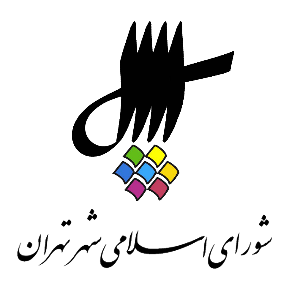 عناوین مندرجاتاعلام رسمیت جلسه و قرائت دستورقرائت آیاتی از کلام‌الله مجیدبیانات جناب آقای محسن هاشمی رفسنجانی رئیس محترم شورای اسلامی شهر تهراننطق پیش از دستور توسط جناب آقای مجید فراهانی عضو محترم شورای اسلامی شهر تهرانتذکرات اعضای محترم شورای اسلامی شهر تهران خانم‌ها: زهرا صدراعظم نوری و زهرا نژاد بهرامبررسي لايحه‌ی شماره‌ی 113084/10 مورخ 28/9/98 شهردار محترم تهران در خصوص تعيين نرخ عوارض پارك حاشيه‌اي در سال 1399 و تعيين ضوابط واگذاري بهره‌برداري از پاركينگ‌هاي عمومي شهرداري تهران به شماره‌ی ثبت 27229/160 مورخ 30/9/98تقديم لايحه‌ی بودجه‌ی سال 1399 شهرداري تهران و سازمان‌ها و شركت‌هاي تابعه توسط جناب آقاي پيروز حناچي شهردار محترم تهرانبررسي لايحه‌ی شماره‌ی 1272556/10 مورخ 3/11/98 شهردار تهران در خصوص تعيين عوارض تردد جهت مديريت ترافيك و كنترل آلودگي هوا به شماره‌ی ثبت 30981/160 مورخ 5/11/98 يك فوريت لايحه در صد و نود وسومين جلسه‌ی رسمي شورا مورخ 6/11/98 به تصويب رسيده استبررسي لايحه‌ی شماره‌ی 1281085/10 مورخ 6/11/98 شهردار محترم تهران در خصوص نحوه‌ی محاسبه و دريافت عوارض صدور پروانه‌ی ساختماني مبتني بر مرغوبيت مكاني املاك در شهر تهران ابلاغي به شماره‌ی 30084/2613/160 مورخ 25/10/98 به شماره‌ی ثبت 31197/160 مورخ 6/11/98 يك فوريت لايحه در صد و نود و سومين جلسه‌ی رسمي شورا مورخ 6/11/98 به تصويب رسيده استبررسي لايحه‌ی شماره‌ی 1281039/10 مورخ 6/11/98 شهردار محترم تهران در خصوص اصلاحيه‌ی مصوبه‌ی اخذ عوارض حفظ و گسترش فضاي سبز در شهر تهران ابلاغي به شماره‌ی 22547/2110/160 مورخ 24/8/94 با اصلاحات و الحاقات بعدي به شماره‌ی ثبت 31198/160مورخ 6/11/98 يك فوريت لايحه در صد و نود و سومين جلسه‌ی رسمي شورا مورخ 6/11/98 به تصويب رسيده است و قرائت گزارش مشترك كميسيون‌هاي سلامت، محيط زيست و خدمات شهري شهرسازي و معماريبررسي لايحه‌ی شماره‌ی 1281058/10 مورخ 6/11/98 شهردار محترم تهران در خصوص نحوه‌ی محاسبه و دريافت عوارض صدور مجوز نصب و نظــارت دوره‌اي بر دكل و آنتن‌هاي مخابراتي در شهر تهران به شماره‌ی ثبت 31199 /160 مورخ 6/11/98 يك فوريت لايحه در صد و نود و سومين جلسه‌ی رسمي شورا مورخ 6/11/98 به تصويب رسيده است و قرائت گزارش مشترك كميسيون‌هاي برنامه و بودجه، سلامت، محيط زيست و خدمات شهرياعلام ختم جلسه و تاریخ تشکیل جلسه‌ی آینده1. اعلام رسمیت جلسه و قرائت دستورمنشی {زهرا نژاد بهرام} ـ سلام خدمت همکاران گرامی، حاضران در جلسه، مهمانان عزیز، کارشناسان محترم و اهالی رسانه و تبریک دهه‌ی فجر به همه‌ی شهروندان و هموطنان. برنامه‌ی صد و نود و پنجمین جلسه‌ی رسمی پنجمین دوره‌ی شورای اسلامی شهر تهران، ری و تجریش که به‌صورت فوق‌العاده در روز یکشنبه 13 بهمن 1398 از ساعت 8:45 لغایت 12 در محل تالار شورا برگزار می‌شود به شرح ذیل اعلام می‌گردد.الف. قرائت آیاتی از کلام الله مجید.ب. دستور جلسه1. ادامه‌ی بررسی لایحه‌ی شماره 113084/10 مورخ 28/9/98 شهردار محترم تهران در خصوص تعیین نرخ عوارض پارک حاشیه‌ای در سال 99 و تعیین ضوابط واگذاری بهره‌برداری از پارکینگ‌های عمومی شهرداری تهران به شماره ثبت 27229 مورخ 30/9/98.2. تقدیم لایحه‌ی بودجه‌ی سال 1399 شهرداری تهران و سازمان‌ها و شرکت‌های تابع، توسط آقای پیروز حناچی شهردار محترم تهران.3. بررسی لایحه‌ی شماره‌ی 1272556/10 مورخ 3/11/98 به شهردار محترم تهران در خصوص تعیین عوارض تردد جهت مدیریت ترافیک و کنترل آلودگی هوا به شماره ثبت 30981/160 مورخ 5/11/98. یک فوریت لایحه در صد و نود و سومین جلسه‌ی رسمی شورا مورخ 6/11/98 به تصویب رسیده است و قرائت گزارش مشترک کمیسیون‌های عمران، حمل‌ و ‌نقل و برنامه و بودجه.4. بررسی لایحه‌ی شماره‌ی 1281085/10 مورخ 6/11/98 شهردار محترم تهران در خصوص نحوه‌ی محاسبه و دریافت عوارض صدور پروانه‌ی ساختمانی مبتنی بر مرغوبیت مکانی املاک در شهر تهران ابلاغی به شماره‌ی 30084 مورخ 25/10/98 با شماره ثبت 31197 مورخ 6/11/98. یک فوریت لایحه در صد و نود و سومین جلسه‌ی رسمی شورا مورخ 6/11/98 به تصویب رسیده است و قرائت گزارش مشترک کمیسیون‌های شهر‌سازی و معماری و برنامه و بودجه.5. بررسی لایحه‌ی شماره‌ی 1281039/10 مورخ 6/11/98 شهردار محترم تهران در خصوص اصلاحیه‌ی مصوبه‌ی اخذ عوارض حفظ و گسترش فضای سبز در شهر تهران، ابلاغی به شماره‌ی 22547 مورخ 24/8/94 با اصلاحات و الحاقات بعدی به شماره ثبت 31198 مورخ 6/11/98. یک فوریت لایحه در صد و نود و سومین جلسه‌ی رسمی شورا مورخ 6/11/98 به تصویب رسیده است و قرائت گزارش مشترک کمیسیون‌های سلامت، محیط زیست و خدمات شهری و شهر‌سازی و معماری.6. بررسی لایحه‌ی 1281058/10 مورخ 6/11/98 شهردار محترم تهران در خصوص نحوه‌ی محاسبه و دریافت عوارض صدور مجوز نصب و نظارت دوره‌ای بر دکل و آنتن‌های مخابراتی در شهر تهران به شماره ثبت 31199 مورخ 6/11/98. یک فوریت لایحه در صد و نود و سومین جلسه‌ی رسمی شورا مورخ 6/11/98 به تصویب رسیده است و قرائت گزارش مشترک کمیسیون‌های برنامه و بودجه، سلامت، محیط زیست و خدمات شهری. 7. بررسی طرح الزام شهرداری تهران به ارائه‌ی لایحه‌ی دستورالعمل طراحی توده‌های ساختمان‌های پهنه‌ی سکونت، بر اساس پاکت حجمی به شماره ثبت 21045 مورخ 29/7/98. یک فوریت طرح در صد و هفتاد و سومین جلسه‌ی رسمی شورا مورخ 12/8/98 به تصویب رسیده است و قرائت گزارش کمیسیون اصلی شهر‌سازی و معماری به شماره ثبت 31155 مورخ 5/11/98.8. بررسی لایحه‌ی شماره‌ی 512407/10 مورخ 12/5/98 شهردار محترم تهران در خصوص دستورالعمل اجرایی بند چ تبصره‌ی 8 مصوبه‌ی بودجه‌ی سال 98 شهرداری تهران، سازمان‌ها و شرکت‌های تابع، موضوع برون سپاری وصول مطالبات معوقه‌ی غیر قابل دسترسی شهرداری تهران به شماره ثبت 13108 مورخ 12/5/98 و قرائت گزارش کمیسیون اصلی برنامه و بودجه به شماره ثبت 28568 مورخ 10/10/98.9. انتخاب نماینده‌ی شورای اسلامی شهر تهران جهت عضویت در هیأت انضباطی موضوع تبصره 1 ماده 8 دستورالعمل نظارت بر چگونگی فعالیت ارائه دهندگان خدمات هوشمند مسافر مشمول قانون نظام صنفی کشور. با توجه به پیشنهاد کمیسیون عمران و حمل ‌و ‌نقل به شماره ثبت 28868 مورخ 14/10/98.بررسی 4 صورت جلسه‌ی 36، 37، 38 و 39 با توجه به گزارش کمیسیون نام‌گذاری در تاریخ 15/7/98.14 و 15. بررسی گزارش حساب‌رسی شورای اسلامی شهر تهران در خصوص سازمان بازنشستگی و سازمان املاک و مستغلات شهرداری تهران برای سال مالی 93 و گزارش کمیسیون اصلی برنامه و بودجه.2. قرائت آیاتی از کلام‌الله مجیدمنشی {زهرا نژاد بهرام} ـ در خدمت قاری محترم قرآن جناب آقای استاد امین عبدی هستیم. ایشان متولد سال 1367 بوده است و نفر اول مسابقات کشوری امام علی هستند. همچنین نفر اول مسابقات اوقاف و دارای 13 رتبه‌ی کشوری در ایران هستند. آقای عبدی در خدمت شما هستیم.آقای عبدی {قاری قرآن} ـ بسم الله الرحمن الرحیم، ضمن عرض سلام و ادب و احترام و تبریک به مناسبت دهه‌ی فجر. ان‌شاءالله جهت شروع تلاوت قرآن بر خاتم انبیا محمّد مصطفی اجماعاً صلوات عنایت بفرمایید. (حضار صلوات فرستادند)أَعُوذُ بِاللَّهِ‏ مِنَ‏ الشَّيْطَانِ‏ الرَّجِيمِ‏ بِسْمِ اللَّهِ الرَّحْمنِ الرَّحِيم‏ وَ الْفَجْرِ * وَ لَيالٍ عَشْرٍ * وَ الشَّفْعِ وَ الْوَتْرِ وَ اللَّيْلِ إِذا يَسْرِ * هَلْ فِي ذلِكَ قَسَمٌ لِذِي حِجْر *‌ أَ لَمْ تَرَ كَيْفَ فَعَلَ رَبُّكَ بِعادٍ * إِرَمَ ذاتِ الْعِمادِ * الَّتي‏ لَمْ يُخْلَقْ مِثْلُها فِي الْبِلادِ *وَ ثَمُودَ الَّذينَ جابُوا الصَّخْرَ بِالْوادِ *وَ فِرْعَوْنَ ذِي الْأَوْتادِ * الَّذينَ طَغَوْا فِي الْبِلادِ * فَأَكْثَرُوا فيهَا الْفَسادَ * فَصَبَّ عَلَيْهِمْ رَبُّكَ سَوْطَ عَذابٍ * إِنَّ رَبَّكَ لَبِالْمِرْصادِ * فَأَمَّا الْإِنْسانُ إِذا مَا ابْتَلاهُ رَبُّهُ فَأَكْرَمَهُ وَ نَعَّمَهُ فَيَقُولُ رَبِّي أَكْرَمَنِ * وَ أَمَّا إِذا مَا ابْتَلاهُ فَقَدَرَ عَلَيْهِ رِزْقَهُ فَيَقُولُ رَبِّي أَهانَنِ صدق الله العلی العظیم.(حضار صلوات فرستادند)رئیس {محسن هاشمی رفسنجانی} ـ احسنت. خیلی ممنون. لطف فرمودید.3. بیانات محسن هاشمی رفسنجانی رئیس شورای اسلامی شهر تهرانرئیس {محسن هاشمی رفسنجانی} ـ خب، بسم الله الرحمن الرحیم. فرا رسیدن چهل و یکمین فجر انقلاب اسلامی را گرامی می‌داریم که شاید این دهه‌ی فجر از حساسیت زیادی برخوردار باشد چرا که بین مجموعه‌های و مجموعه‌ی وقایعی هست که متأسفانه در آبان ماه و بعد حوادث دی ماه را داشتیم و در ماه آینده هم انتخابات مجلس شورای اسلامی را داریم و دشمن هم سعی بر تشدید تحریم‌ها و فشارهای ظالمانه را بر کشورمان دارد. بزرگترین خدمت به انقلاب اسلامی تحقق وعده‌ها و شعارهای آن است که در نخستین سرود ملی انقلاب در نظر گرفته شده بود. در آن عبارت تأمین دین و دنیا آمده بود و به این صورت خلاصه شده بود که امیدواریم که بتوانیم وعده‌های انقلاب را تحقق ببخشیم. همچنین در روزهای اخیر شاهد اعلام رسمی برنامه‌ی معامله‌ی قرن از سوی رئیس جمهور آمریکا بودیم که با واکنش منفی جهان اسلام به‌ویژه دولت و ملت فلسطین مواجه شد و این حرکت یک جانبه‌گرایی ترامپ که شبیه به بد عهدی خروج او از برجام بود و همه‌ی قطع‌نامه‌ها و مصوبات سازمان ملل را نقض کرد باعث شد که برخی از دولت‌های عربی که خود را هم‌پیمان با ترامپ علیه ایران می‌دانستند در برابر ملت‌های خودشان شرمنده شوند. 4. نطق پیش از دستور توسط مجید فراهانی عضو شورای اسلامی شهر تهرانرئیس {محسن هاشمی رفسنجانی} ـ خب از جناب آقای فراهانی درخواست می‌کنم. جناب آقای فراهانی تشریف بیاورید برای نطق قبل از دستوراتان.مجید فراهانی {عضو شورا} ـ بسم الله الرحمن الرحیم. به نام خداوند جان و خرد کز این برتر اندیشه بر نگذرد. همکاران ارجمند، خانم‌ها، آقایان، خبرنگاران و اصحاب رسانه‌ی عزیز، حضار محترم با سلام و عرض ادب، روز خوب و سرشار از امید و زندگی برایتان آرزومندم. فرا رسیدن ایام الله پیروزی انقلاب اسلامی را تبریک و تهنیت عرض می‌نمایم. یاد و خاطره‌ی شهدای گرانقدر انقلاب اسلامی را گرامی می‌دارم. بهمن ماه را باید ماه مردم دانست. ماهی که مردم ایران با انقلاب اسلامی خود به رهبری امام روح الله رضوان الله تعالی علیه بساط طاغوت را بر هم ریختند. امروز ما در آستانه‌ی گام دوم انقلاب بیش از همیشه به فراهم کردن زمینه‌ی حضور و مشارکت مردم برای ایران نیازمندیم. امیدوارم با تجدید نظر شورای محترم نگهبان در نتایج بررسی صلاحیت کاندیدا‌های انتخابات مجلس یازدهم زمینه‌ی حضور همه‌ی شایستگان از همه‌ی سلایق سیاسی بیش از پیش فراهم شود و ما شاهد برگزاری انتخاباتی پرشور، مشارکتی و ارزش آفرین در مسیر تقویت قدرت ملی، حفظ مصالح و منافع ملی باشیم. امروز و در آستانه‌ی تقدیم سومین لایحه‌ی بودجه‌ی شهرداری در دوره‌ی شورای پنجم به‌عنوان عضو و رئیس کمیته‌ی بودجه و نظارت مالی شورا نطق پیش از دستور را با تکیه و تأکید بر بودجه‌ریزی مشارکتی در سه بخش مشارکت شورا‌یاران عزیز در فرآیند بودجه ریزی، تدوین فرآیند بررسی و تصویب لایحه‌ی بودجه‌ی سال 99 شهرداری تهران و دعوت از همشهریان عزیزم در مسیر بودجه برای مردم ارائه خواهم نمود. 1. شهرداری تهران سازمانی با 9 معاونت، 22 منطقه، 123 ناحیه، 45 سازمان و شرکت وابسته با 65 هزار پرسنل در قلمرو جغرافیایی به وسعت 751 کیلومتر مربع با 375 محله و  8 میلیون و 693 هزار شهروند ساکن در این کلان‌شهر مشغول فعالیت و خدمت رسانی است. منابع و مصارف بودجه‌ی سال 98 که با مشارکت شهروندان در پرداخت عوارض، بهای خدمات و غیره برای اداره‌ی این شهر تأمین و هزینه می‌شود برابر با 24 هزار و 185 میلیارد تومان در سال جاری بوده است. شهرداری تهران بر اساس ماده‌ی 67 قانون شهرداری‌ها همه ساله بودجه‌ی شهرداری را تا پایان دی ماه برای بررسی و تصویب به شورا ارائه می‌کند. در ارزیابی این فرآیند که دارای سابقه‌ای بیش از یک صد سال است این سؤالات مطرح می‌شود که آیا روند فعلی بودجه ریزی در شهرداری‌ها اولاً سبب رضایت شهروندان از تصویب و اجرای بودجه شده است، ثانیاً آیا مصارف بودجه عادلانه توزیع شده است و نهایتاً ثالثاً آیا مشکلات محلی و خواسته‌های مردم محله مورد توجه قرار گرفته‌اند، پاسخ واقع بینانه به این سؤالات می‌تواند ما را به سوی تجربه‌ای رهنما شود که متأسفانه تا امروز در تهران و ایران کمتر به آن توجه شده است و این تجربه چیزی نیست جز بودجه‌ریزی مشارکتی. تجربه‌ای که از سال 1988 در شهر پورتوآلگره در جنوب برزیل آغاز شده است. به آغاز به کار شورای شهر از دوره‌ی اول تاکنون خوشبختانه اقدامات جدی در مسیر اصلاح و بهبود بودجه‌ریزی در شهرداری تهران و ارتقا آن از بودجه‌ریزی سنتی به بودجه‌ریزی مبتنی بر عملکرد برداشته شده است و شورا بودجه را امروز به جای تخصیص به فهرستی از هزینه‌ها به نتایج عملکردی تخصیص می‌دهد. اما وقت آن است که به همت شما همکاران عزیز گامی اساسی در اصلاح مالیه‌ی شهری و ارتقا بودجه‌ریزی مبتنی بر عملکرد به بودجه‌ریزی مشارکتی برداریم. بر اساس قانون اساسی جمهوری اسلامی ایران یکایک شهروندان از حق انتخاب و مشارکت در سرنوشت سیاسی، اجتماعی، اقتصادی خویش با رأی و انتخاب اعضای شوراهای شهر و روستا، نمایندگان مجلس، رئیس جمهور و نمایندگان مجلس خبرگان رهبری برخوردارند. این حق انتخاب برای تعیین سیاست‌گذاران و اداره کننده‌گان امور شهر و کشور سطحی بسیار بالاتر از مشارکت در تدوین و جهت بخشیدن به بودجه را دارد. آیا وقت آن نرسیده است که شهروندان درباره‌ی بودجه‌ی کشور و شهر هم نیازها و اولویت‌های خود را بیان کنند و با نظر آن‌ها مصارف بودجه‌ی شهرداری و دولت اولویت‌بندی شود، در سال 1988 در شهر پورتوآلگره در جنوب برزیل نخستین شهری بود که بودجه‌ریزی مشارکتی اجرا گردید. بعد از آن 30 شهر در سراسر جهان طرح بودجه‌ریزی مشارکتی را در شهرهای خود عملیاتی کردند. این الگوی مشارکت از آمریکای لاتین آغاز شده و در فرانسه، اسپانیا، پرتغال، ایتالیا، انگلیس و بلژیک مورد استقبال قرار گرفت. امروز ما در تهران نیازمند توجه به این تجربه و پیاده‌سازی آن هستیم. تا همان‌طور که ملاحظه می‌کنید شهروندان تهران از باغ آذری تا باغ فردوس هم بتوانند درباره‌ی مصارف و اولویت‌های بودجه‌ی شهرداری در آن محله مثل ساکنان محلات 27گانه‌ی شهر نیویورک یا محله‌های شهر کریزبرو در کالیفرنیای شمالی که تصاویر پرتال اخذ رأی از شهروندان در بودجه‌ریزی مشارکتی آن‌ها را مشاهده کردید درباره‌ی بودجه نظر بدهند و ما به‌عنوان منتخبان مردم در شورا با تصویب نظرات شهروندان بودجه‌ی شهرداری را در مسیر خاص و مطالبات شهروندان هدایت کنیم. برای بودجه‌ریزی مشارکتی در تهران ما نیازمند به برداشتن 6 گام اساسی هستیم. گام نخست با رأی یکایک شما همکاران عزیز برداشته شد که از افتخارات شورای پنجم است که برای اولین بار در بند 6  بخش اول مصوبه‌ی سیاست‌های اجرایی و الزامات تدوین لایحه‌ی بودجه‌ی سال 97، 98 و 99 شهرداری شورا شهرداری را موظف کرد تا در تدوین بودجه از مشارکت فعال و بهره‌گیری از نظرات شورا‌یاران، سازمان‌های مردم نهاد و تشکل‌های تخصصی استفاده نمایند. بند 8،3،2 مصوبه‌ی سیاست‌های اجرایی و الزامات تدوین لایحه‌ی بودجه‌ی 99 شهرداری تهران اختصاص هزینه‌کرد 1 تا 5 درصد بودجه‌ی تملک دارایی سرمایه‌ی مناطق منوط به اخذ نظر مشورتی شورا‌یاران گردید که با توجه به نتایج شاخص‌های برخورداری برآمده از ماده‌ی بیست و سوم برنامه‌ی 5 ساله‌ی سوم شهر تهران است. این مهم را مورد توجه قرار دادیم و خوشبختانه در مسیر بودجه‌ریزی مشارکتی در محله با تصمیم و اقدام قابل تقدیر ستاد هماهنگی امور شورا‌یاری اقدام لازم برای اولاً شناخت مشکلات و تعیین اولویت‌های محله در چارچوب سند تحویل و تحول شورا‌یاری محله و ثانیاً آموزش و توانمندسازی برای بودجه‌ریزی مشارکتی ویژه‌ی‌ اعضای شورا‌یاران محلات انجام گردیده است که به سهم خودم لازم می‌دانم از تلاش‌های جناب آقای دکتر مسجدجامعی و همچنین جناب آقای مهندس میلانی و سایر اعضای ستاد شورا‌یاری در توجه به این مسئله تقدیر و تشکر نمایم. در تداوم این تلاش‌ها ان‌شاءالله برای اولین بار در جریان بررسی لایحه‌ی بودجه سال 99 با دعوت از رابطین شورا‌یاری مناطق در جلسات کمیته‌ی بودجه و نظارت مالی در جلسه‌ی بررسی بودجه هر منطقه گام نخست در استفاده از نظرات شورایاران در فرآیند بررسی و تصویب بودجه‌ی شهرداری تهران برداشته خواهد شد. با رأی شما همکاران عزیز در متمم بودجه‌ی سال 98 اعتبارات توسعه‌ی محلی برای اولین بار در بودجه شهرداری مطرح و تصویب شد. این روند در سال 99 نیز ادامه خواهد یافت و شهرداری موظف است اعتبارات را در پروژه‌های مورد تأیید شورا‌یاران عزیز هزینه و صورت جلسه‌ی تأیید پروژه‌ها را توسط شورا‌یاران به شورا ارائه نماید. امیدوارم این تلاش در مسیر توجه به بودجه‌زیری مشارکتی در چارچوب اختیارات شورا زمینه‌ساز تحول و اصلاح در نظام بودجه‌ریزی شهر و کشور گردد تا در پرتو آن ضمن کاهش هزینه‌ی اداره‌ی شهرداری و دولت، منابع و اعتبارات به نیازهای واقعی و مشکلات اساسی مردم تخصیص یابد و بودجه برای مردم معنا باید. 2. شورای شهر پس از تقدیم لایحه‌ی بودجه توسط شهردار محترم حداکثر عزیزان دقت بفرمایید به مدت حداکثر 1 ماه فرصت داریم تا بودجه را بررسی و تصویب کنیم. خوشبختانه در شورای پنجم بررسی و تصویب لایحه‌ی بودجه با مشارکت یکایک اعضا و لحاظ نظرات کمیسیون‌های تخصصی انجام گرفته است و برخلاف ادوار گذشته بودجه محدود، غیر قابل نفوذ شخص یا کمیسیون خاصی نبوده است. طرح نظرات متکثر و پویایی صحن شورا در جریان بررسی لوایح بودجه در شورای پنجم و حتی سیاست‌ها و الزامات تدوین بودجه‌ی سالانه گواهی است بر این مدعا. بر همین اساس و به‌منظور تبیین فرآیند بررسی و تصویب بودجه که به تصویب کمیسیون تلفیق هم رسید بر اساس نظر برادر ارجمندم جناب مهندس هاشمی رئیس محترم شورا به اختصار این فرآیند را تشریح می‌کنم که مجموعاً 5 مرحله است که سر فصل آن را عرض می‌کنم. مرحله‌ی اول؛ ارائه‌ی پیشنهادات اعضای محترم. از امروز عزیزان دقت بفرمایند اعضای محترم به مدت 6 روز پس از ارجاع لایحه‌ی بودجه توسط رئیس محترم شورا مهلت دارند تا پیشنهادات خود را درباره‌ی تبصره‌ها، منابع و مصارف به رئیس محترم شورا و کمیسیون برنامه و بودجه ارائه نمایند. برای اولین بار سه فرم پیشنهاد درباره‌ی تبصره‌ها، منابع و مصارف برای تدقیق پیشنهادات اعضای محترم شورا پیش‌بینی و در دسترس اعضای محترم قرار گرفته است. مرحله‌ی دوم؛ بررسی اعتبارات مأموریت‌ها. کمیسیون‌های تخصصی پس از پایان مهلت ارائه‌ی پیشنهادات توسط اعضا شورا حداکثر عزیزان دقت بفرمایید ظرف مدت 3 روز نسبت به ارائه‌ی گزارش بررسی خود درباره‌ی مأموریت مربوط در بودجه‌ی سال 99 به کمیسیون برنامه و بودجه اقدام خواهند نمود. مرحله‌ی سوم؛ بررسی لایحه‌ی بودجه توسط کمیسیون برنامه و بودجه. کمیسیون برنامه و بودجه پس از پایان بررسی کمیسیون‌های تخصصی و دریافت گزارشات مربوطه حداکثر ظرف مدت 5 روز نسبت به ارائه‌ی گزارش تلفیقی و گزارش نهایی بررسی لایحه‌ی بودجه 99 به کمیسیون تلفیق اقدام خواهد نمود. مرحله‌ی چهارم؛ بررسی و تلفیق لایحه‌ی بودجه در کمیسیون تلفیق. کمیسیون تلفیق پس از پایان بررسی کمیسیون‌های برنامه و بودجه و دریافت گزارش کمیسیون مذکور حداکثر ظرف مدت 5 روز نسبت به ارائه‌ی لایحه‌ی بررسی لایحه‌ی بودجه به صحن شورا اقدام خواهد کرد. در کمیسیون تلفیق صرفاً اختلاف نظر کمیسیون‌ها با کمیسیون برنامه و بودجه قابل طرح خواهد بود. و نهایتاً مرحله‌ی پنجم تصویب لایحه‌ی بودجه هست که گزارش کمیسیون تلفیق پس از بررسی لایحه‌ی بودجه در دستور کار جلسات علنی و رسمی شورا قرار می‌گیرد و فرآیند تصویب لایحه‌ی بودجه آغاز می‌گردد. عزیزان نکته‌ی آخر این که ... 3. اداره‌ی تهران با مشارکت همه‌ی شهروندان و تحقق تهران به‌عنوان شهری برای همه در سایه‌ی مشارکت در تدوین بودجه و جمع‌بندی نویسی بودجه به‌عنوان سند مالی و عملکردی اداره‌ی شهر فراهم خواهد شد. امری که نیازمند به اصلاح قانون و توجه به بودجه‌ریزی مشارکتی و مشارکت مردم در تعیین اولویت‌ها و مصارف است. بر همین اساس از ابتدای حضور در شورای اسلامی شهر تهران با باور به این موضوع پیگیر اجرای این مهم بودیم و در دو سال گذشته و درخواست از یکایک همشهریان عزیز زمینه‌ی توجه به مشارکت مردم در بررسی بودجه را ترویج نمودیم و خدا را شاکرم که در جریان بررسی و تصویب بودجه‌ی سال 98 پیشنهاد یکی از شهروندان عزیز برای اولین بار به‌عنوان تبصره‌ی بودجه مطرح و به تصویب شورای اسلامی شهر تهران رسید. باور دارم که در اصلاح مالیه‌ی شهری در گرو توجه به اصل مهم بودجه برای مردم نهفته است. بر همین اساس از یکایک همشهریان عزیز، نخبگان، فرهیختگان، کارشناسان و شورا‌یاران عزیز محلات درخواست می‌نماییم تا با ارائه‌ی پیشنهادات، دیدگاه‌ها و نظرات ارزشمند‌تان ما را یاری کنید تا شهرمان از نتیجه‌ی مشارکت شما بهره‌مند شود. نظرات و دیدگاه‌های شما درباره‌ی ردیف‌ها، پروژه‌ها و تبصره‌ها می‌تواند به اثربخش‌تر شدن بودجه کمک شایانی کند. بر همین اساس به‌منظور بهره‌گیری از نظرات و دیدگاه‌های شما و جمع نویسی بودجه پیشنهادات خود را تا پایان بهمن ماه جاری به کمیته‌ی بودجه و نظارت مالی شورا ارائه فرمایید. پیشاپیش از مشارکت و ارائه‌ی نظرات شما عزیزان برای اصلاح بودجه و بهبود مدیریت تهران شهر زندگی تشکر و قدردانی می‌نمایم. خدایا چنان کن سرانجام کار تو خشنود باشی و ما رستگار.رئیس {محسن هاشمی رفسنجانی} ـ خب خیلی ممنون. ببینید آقای فراهانی ... بله گرفتی این را،  این آقای فراهانی آن ثبت نشده بوده است. برای ما ارسال نشده است. فقط ثبت داخلی خودتان شده است.5. تذکرات اعضای شورای اسلامی شهر تهران: زهرا صدراعظم نوری و زهرا نژاد بهراممنشی {زهرا نژاد بهرام} ـ خانم نوری تذکر‌تان.رئیس {محسن هاشمی رفسنجانی} ـ خب ببینید من خدمت شما بزرگوار‌ان بگویم امروز ما کار سختی را داریم و تعداد زیادی دستور داریم که باید حتماً امروز تصویب بشود. چراکه اگر از 15 بهمن بگذرد موارد عوارضی است و دیگر نمی‌توانیم آن‌ها را تصویب کنیم. لذا شهرداری تهران از درآمد محروم می‌شود. من خواهش می‌کنم از اعضا که کوتاه صحبت کنند و خلاصه‌گویی را امروز از اعضا ببینیم که بتوانیم موادی که، موارد‌ی که در دستور داریم را امروز به نتیجه برسانیم. سرکار خانم نوری بفرماید تذکر‌تان را بگویید. 3 دقیقه را بزنید دیگر.زهرا صدراعظم نوری {عضو شورا} ـ بسم الله الرحمن الرحیم. با عرض سلام خدمت همه‌ی اعضای محترم و اصحاب رسانه. تذکر من راجع به موضوع HSE است و سامانه‌ای که مربوط به آن است که باید این آماده می‌شده است و یکپارچگی خود HSE هست که تا الان انجام نشده است. چون ضیق وقت است من به سرعت از روی متن می‌خوانم. طبق بند جیم ذیل ماده واحده‌ی مصوبه‌ی الزام شهرداری تهران به استقرار سامانه‌ی مدیریت سلامت، ایمنی و محیط زیست شهرداری مکلف بوده است با مشارکت ادارات کل تشکیلات، آموزش، شرکت شهر سالم و اداره کل محیط زیست نسبت به تهیه و تدوین نظام‌نامه‌ی مدیریت سامانه‌ی  HSEاقدام و جهت تصویب به شورا ارائه بکند که تا کنون این مهم محقق نشده است و علی‌رغم اینکه یک اقداماتی هم انجام شده است ولی با توجه به عدم تدقیق ساختار اجرایی و مدیریتی واحد و تصویب نظام‌نامه‌ی مدیریت یکپارچه سامانه‌ی HSE همچنان با نارسایی‌هایی مواجه هست. در همین راستا پیگیری‌های مکرری ما انجام دادیم. حتی یک جلسه به‌عنوان شورای عالی سیاست‌گذاری اچ ‌اس ‌ای که اعضای کمیسیون سلامت، شهردار محترم تهران و بعضی از معاونین محترم و مدیران هم در مهر 98 حضور داشتند موضوع تدوین نظام‌نامه‌ی ساختار مدیریت یکپارچه مطرح شد و مقرر شد شهرداری ظرف یک ماه این کار را انجام دهد که تا کنون این کار انجام نگرفته است و الآن بیش از 3 ماه، 4 ماه گذشته است و هنوز این نظام‌نامه‌ی مدیریتی مورد غفلت قرار گرفته است. از این رو با توجه به ضرورت استقرار، اجرا و پایش الزامات سلامت، ایمنی و محیط زیست در شهر تهران و با عنایت به گذشت بالغ بر 6 سال از زمان ابلاغ مصوبه‌ی الزام شهرداری به استقرار سامانه‌ی مدیریت سلامت، ایمنی و محیط زیست به شهرداری تهران تذکر می‌دهم نسبت به انجام تکالیف مندرج در مصوبه و مفاد صورت جلسه‌ی آن شورای سیاست‌گذاری HSE که 9/7/98 مطرح شد با جدیت و حساسیت ورود پیدا کند و گزارش جامعی را از حسن اجرای مصوبات مذکور به شورای شهر ارائه کند. خیلی ممنونم.منشی {زهرا نژاد بهرام} ـ خیلی متشکر. با اجازه‌ی آقای هاشمی.رئیس {محسن هاشمی رفسنجانی} ـ بفرمایید. خواهش می‌کنم.منشی {زهرا نژاد بهرام} ـ بسم الله الرحمن الرحیم. من دوتا تذکر به آقای شهردار دارم.  تذکر اولم در ارتباط با عدم راه‌اندازی آسانسور‌های دو ایستگاه محمدیه و بسیج است که به رغم اینکه  حدود 6 ماه از راه‌اندازی این دوتا ایستگاه می‌گذرد و قولی که رئیس ستاد مناسب‌سازی، بنده و جناب آقای شهردار به شهروندان دادیم که حداکثر 2 ماه پس از راه‌اندازی‌ هر ایستگاه آسانسور‌های مربوطه نصب خواهد شد برای تردد معلولین. متأسفانه این اتفاق نیفتاده است. آسانسور‌ها نصب شدند ولی قابل استفاده و قابل بهره‌برداری نیستند. از آقای شهردار می‌خواهم نسبت به تعهدی که شورا و شهرداری مشترکاً نسبت به معلولین داشتند در جهت آماده‌سازی ایستگاه‌های مترو برای تردد معلولین تذکر لازم و پیگیری لازم جهت بهره‌برداری از آسانسور‌های نصب شده که منجر به درواقع هدر رفت سرمایه‌های شهر خواهد شد در صورت عدم استفاده، دستور لازم را صادر کنند. تذکر دوم هم باز به شهردار تهران است در خصوص ارسال 4 لایحه‌ی عوارضی طی یک هفته‌ی گذشته در حوزه‌های حمل ‌و ‌نقل، شهر‌سازی و خدمات شهری با این رویکرد که ظاهراً نبایستی که شورا بررسی تخصصی و لازم را در خصوص این لوایح عوارضی انجام دهد. این به مفهوم این است که 4 لایحه‌ی عوارضی به علاوه‌ی یک لایحه‌ی عوارضی که از هفته‌ی گذشته در دستور کار شورا بوده است مجموعاً 5 لایحه‌ی عوارضی ظرف یک هفته بایستی که بررسی می‌شد و آن هم تا 15 بهمن ماه در اختیار هیأت تطبیق قرار می‌گرفت. این نوع ارسال لوایح عوارضی به مفهوم آن است که شهرداری تهران تمایلی به رسیدگی از سوی شورای شهر ندارد. شهرداری تهران تمایل دارد که افکار عمومی در اثر ارائه‌ی این نوع لوایح عوارضی درواقع دچار نگرانی و ناراحتی شوند و هزینه‌ی این هم مترتب بر نمایندگان محترم شورا شود. ضروری می‌بینیم شهردار محترم تهران نسبت به تغییر رویه‌ی مدیران اقدام لازم را به انجام برساند و در صورت لزوم رویه‌ی خودشان را اصلاح کنند. متشکر.رئیس {محسن هاشمی رفسنجانی} ـ نه دیگر در صورت لزوم نه. حتماً رویه‌ی خود را اصلاح کنند.منشی {زهرا نژاد بهرام} ـ دیگر رأی نمی‌گیرند دیگر. نهایتاً این است.6. بررسي لايحه‌ی شماره‌ی 113084/10 مورخ 28/9/98 شهردار تهران در خصوص تعيين نرخ عوارض پارك حاشيه‌اي در سال 1399 و تعيين ضوابط واگذاري بهره‌برداري از پاركينگ‌هاي عمومي شهرداري تهران به شماره‌ی ثبت 27229/160 مورخ 30/9/98رئیس {محسن هاشمی رفسنجانی} ـ خب خیلی ممنون. وارد دستور می‌شویم. اولین دستور‌مان ادامه‌ی بحث لایحه‌ی تعیین نرخ ورودیه و حق توقف وسایل نقلیه در پارکینگ‌های عمومی شهر تهران است. پیشنهاد آقای سالاری شماره 1 را ... آقای سالاری پیشنهاد خودتان شماره 1 را توضیح بدهید.محمد سالاری {عضو شورا} ـ نایب رئیس نمی‌گذارد.رئیس {محسن هاشمی رفسنجانی} ـ بگذارم کنار پیشنهاد رامحمد سالاری {عضو شورا} ـ چیست آقای رئیس، من متوجه نشدم. ببخشید.رئیس {محسن هاشمی رفسنجانی} ـ بند 1 صورت جلسه است. بند 1 دستور جلسه. لایحه‌ی تعیین نرخ ورود شما یک پیشنهاد دادید برای اصلاح تبصره‌ی اول به شرح ذیل. دستتان نیست ... خواهش می‌کنم کوتاه صحبت کنید.محمد سالاری {عضو شورا} ـ این را پس گرفتیم آقای هاشمی. این را آقای رئیس که آ‌نجا رئیس بود پس گرفت.رئیس {محسن هاشمی رفسنجانی} ـ خب پس گرفته شد. چون امروز واقعاً باید به سرعت جلو برویم، یک مخالف یک موافق صحبت کنند. پس گرفته شد. خب بعدی آقای سالاری است باز. بیندازید شماره‌ی 2 را. شماره‌ی 2. آمد. آقای سالاری بفرمایید. روشن کنید برایشان.محمد سالاری {عضو شورا} ـ بله این بحثی بود که ما با آقای مهندس علیخانی هم مشورت کردیم. چون ... آقای علیخانی شما هم فرمودید که برای رایگان شدن معلولان و جانبازان. بله. حذف شده بود در لایحه. پیشنهاد دادیم که اضافه شود. من با کمیسیون هم مشورت کردم کمیسیون گفت ما هم موافقیم. ولی ...رئیس {محسن هاشمی رفسنجانی} ـ نه. مجانی است ولی در محل خودشان. هر جا نمی‌توانند. ببینید در نقطه‌ای یک جا چند جا را تعیین می‌کنند ...محمد سالاری {عضو شورا} ـ نوشتیم در محل‌های مجاز.رئیس {محسن هاشمی رفسنجانی} ـ آره دیگر. در محل‌های مربوط به خودشان. خب این داخلش هست. پس این هم پس بگیرید.محمد سالاری {عضو شورا} ـ اگر هست که هیچی.بشیر نظری {عضو شورا} ـ نه. نه. پیشنهاد شما این است که در محل‌های مجاز حذف بشود. یعنی همه جا رایگان بشود.رئیس {محسن هاشمی رفسنجانی} ـ نه نمی‌خواهند همه جا رایگان باشد. ببینید در همه‌ی کشورها یک جایی را علامت معلولین می‌گذارند بعد او می‌رود آن‌جا پارک می‌کند. در همان جا هم مجانی است.محمد سالاری {عضو شورا} ـ بله. منظور ما همین محل‌های مجاز بود. حالا آقای دکتر حجت هم ... آقای دکتر حجت نظر داد.رئیس {محسن هاشمی رفسنجانی} ـ خب این را هم پس بگیرید.بشیر نظری {عضو شورا} ـ چطوری احراز می‌شود آخر. فقط پلاک ویلچری استرئیس {محسن هاشمی رفسنجانی} ـ خب اینکه  هست. الآن در آن است. الآن در لایحه این هست.محمد علیخانی {عضو شورا} ـ هست در محل‌هایی که مشخص شده است رایگان است.رئیس {محسن هاشمی رفسنجانی} ـ آره. در محل‌های مجاز مشخص شده.بشیر نظری {عضو شورا} ـ ببخشید سؤال این است که الآن منظور از این محل‌های مجاز برای چه افرادی استمحمد سالاری {عضو شورا} ـ آقای هاشمی اجاره می‌دهید آقای ... معاونت محترم یک صحبتی ... رئیس {محسن هاشمی رفسنجانی} ـ گفت. توضیح داد.محمد سالاری {عضو شورا} ـ خب الآن ما که متوجه نشدیم.رئیس {محسن هاشمی رفسنجانی} ـ ایشان می‌گوید من هم همان نظر شما را دارم. آقای علیخانی هم می‌گوید این هست. ببینید محل مجاز یعنی چی، یعنی اینکه روی آن محل پارکینگ یک علامت معلول می‌گذارند و در آنجا هر کسی ...محمد سالاری {عضو شورا} ـ حالا تعریف محل‌های مجاز هر جا بود بتوانند آن‌جا پارک کنند.رئیس {محسن هاشمی رفسنجانی} ـ بله همین است. موجود است.بشیر نظری {عضو شورا} ـ خب کی می‌تواند آنجا پارک کند آقای رئیسمحمد علیخانی {عضو شورا} ـ معلولین. معلولین.بشیر نظری {عضو شورا} ـ فقط کسی که ...رئیس {محسن هاشمی رفسنجانی} ـ جای دیگر مجانی نیست. جای دیگر اگر پارک کرد مجانی نیست.بشیر نظری {عضو شورا} ـ آقا فقط کسی که پلاک ویلچری داردرئیس {محسن هاشمی رفسنجانی} ـ ببینید یک جاهایی را مخصوص می‌گذارند معلول ... کسی نباید برود آن‌جا پارک کند.بشیر نظری {عضو شورا} ـ الآن این‌جا اختلاف نظر است. اجازه می‌دهید.محمد علیخانی {عضو شورا} ـ نه. نه. بخواهد من توضیح می‌دهم.رئیس {محسن هاشمی رفسنجانی} ـ بابا روشن است آقای ... روشن است موضوع.بشیر نظری {عضو شورا} ـ نه روشن نیست.محمد سالاری {عضو شورا} ـ آقای هاشمی هرجا که معلول خواست که ...محمد علیخانی { عضو شورا} ـ آقای هاشمی بخواهد ...رئیس {محسن هاشمی رفسنجانی} ـ رویش علامت می‌گذاریم.بشیر نظری {عضو شورا} ـ خب همین اختلاف نظر ...محمد علیخانی { عضو شورا} ـ آقای هاشمی من توضیح می‌دهم اگر بخواهید.محمد سالاری {عضو شورا} ـ آقای هاشمی آقای علیخانی یک توضیحی بدهندمحمد علیخانی { عضو شورا} ـ بسم اله الرحمن الرحیم.رئیس {محسن هاشمی رفسنجانی} ـ آقای سالاری، آقای علیخانی ما امروز خیلی کار داریم.محمد علیخانی { عضو شورا} ـ می‌دانم. این خب دارند الآن ... رئیس {محسن هاشمی رفسنجانی} ـ بگذارید ایشان یک پیشنهاد داده است مخالف صحبت کند. موافق صحبت کند. بعد ...محمد علیخانی { عضو شورا} ـ با این مخالفم که بگوییم همه جا. ببینید باید مشخص باشد. جایی که مشخص شده است برای معلولین رایگان است. حالا می‌گویند معلولین را ... هم پلاک، آن‌هایی که پلاک معلولین ندارند ولی معلول هستند قرار شد ما صحبت کردیم با آقای حجت آن‌ها می‌روند در سامانه ثبت نام می‌کنند. مدارک می‌دهند آن‌ها هر جا رفتند آن جای مخصوص پارک کردند رایگان می‌شود. نه. هر 70 تا خودرو یک ... مکلف بهره‌بردار یک فضای رایگان برای معلولین بگذارد. حالا می‌خواهد بکنید 2 تا بکنید 2 تا. ولی این در به اصطلاح ضوابط تعریف شده است.بشیر نظری {عضو شورا} ـ خدمتتان عرض کنم .. من اول می‌خواهم یک خواهش کنم از آقای رئیس که اجازه بفرمایید این محتوا و مطالب صحبت شود. درست می‌فرمایید که ما امروز آخرین فرصتمان است یک سری از این مطالب را باید حتماً به آن برسیم.رئیس {محسن هاشمی رفسنجانی} ـ حالا تذکر‌تان قبول. شما حرف خودت را بزنید. آقای ... خواهش می‌کنم.بشیر نظری {عضو شورا} ـ  خواهشم این است که اگر وارد نشویم بعد یک سری موارد را تصویب می‌کنیم که ...رئیس {محسن هاشمی رفسنجانی} ـ آقای ... آقای ... حرف خودتان را بزنید. توضیح ...بشیر نظری {عضو شورا} ـ حتماً در قبالش مسئولیم. ببین من معتقدم که اتفاقاً ما باید این امکان را فراهم کنیم که عزیزانی که معلولیت دارند چه جانبازان گرامی چه کسانی که معلولیت‌های مادر زاد یا معلولیت‌های ثانویه دارند بتوانند در هر فضایی پارک کنند و این را رایگان برای آن‌ها انجام بدهیم. ما الآن بزرگترین مشکلمان این است که بسیاری از کسانی که دارای معلولیت هستند نمی‌توانند وارد جامعه بشوند و فضا‌هایی که الآن در اختیار این عزیزان گذاشته می‌شود برای پارک رایگان، این فضا‌ها محدود است. ضمن اینکه ما خیلی وقت‌ها ما شاهد این هستیم کسی که اصلاً واجد شرایط نیست در این فضا‌ها پارک می‌کند و خود این عزیزان برای پارک کردن دچار مشکل هستند. لذا من تقاضا می‌کنم اولاً عزیزان به همینکه کل فضا‌های پارکینگی برای معلولین و جانبازان رایگان باشد رأی دهند. ثانیاً حتماً این را هم لحاظ کنیم جانباز و معلول صرفاً کسی نیست که پلاک ماشین او پلاک ویلچری است. کسانی که اسناد مربوط به سازمان بهزیستی یا بنیاد شهید و امور ایثارگران را هم در اختیار دارند را هم باید در شمول این معافیت قرار دهیم. من تقاضا می‌کنم همکاران محترم به آن رأی بدهند.رئیس {محسن هاشمی رفسنجانی} ـ خب به رأی می‌گذاریم. خانم ... خانم آروین بیایید می‌خواهیم به رأی بگذاریم. ببینید موافق و مخالف صحبت کردند به رأی می‌گذاریم ... گفتند برای معلولان و جانبازان رایگان شود در محل‌های مجاز. یعنی منظورش ...محمد علیخانی {عضو شورا} ـ هست. همین هست.رئیس {محسن هاشمی رفسنجانی} ـ یعنی در همه جا. یعنی هر جا پارک کردند دیگر ... می‌گوید همه جا. می‌گوید همه جا باشد.منشی {بهاره آروین} ـ دوستان رأی‌گیری فعال است.محمد علیخانی {عضو شورا} ـ این الآن هست.منشی {بهاره آروین} ـ می‌گویند محل‌های مجاز حذف بشود برای همه ... یعنی معلول‌ها همه جا بتوانند رایگان پارک کنند. عبارتی نیست. عبارتی نیست. آقای میرلوحی. آقای میرلوحی پیشنهاد را رأی ... 8 موافق 9 مخالف پیشنهاد به تصویب نرسید. {رأی‌گیری}کد رأی‌گیری: 1-1-195موضوع رأی‌گیری: بررسي لايحه‌ی شماره‌ی 113084/10 مورخ 28/9/98 شهردار تهران در خصوص تعيين نرخ عوارض پارك حاشيه‌اي در سال 1399 و تعيين ضوابط واگذاري بهره‌برداري از پاركينگ‌هاي عمومي شهرداري تهران به شماره‌ی ثبت 27229/160 مورخ 30/9/98، بررسی پیشنهاد آقای سالاری مبنی بر حذف عبارت در محل مخصوص از تبصره‌ی هفتم پارک حاشیه‌اینوع رأی‌گیری: علنی، وفق بند یکم ماده‌ی دوم دستور العمل نحوه‌ی اداره‌ی جلسات، رأی‌گیری و بررسی پیشنهادهای واصل شده به شورا مصوب 19/2/92 شورای عالی استان‌هاموافق: علی اعطا / شهربانو امانی / سید ابراهیم امینی / محمدجواد حق‌شناس / حسن خلیل‌آبادی / محمد سالاری / مجید فراهانی / بشیر نظریمخالف: بهاره آروين / افشین حبیب زاده / سید آرش حسینی میلانی / ناهید خداکرمی / زهرا صدراعظم نوری / محمد علیخانی / سید محمود میرلوحی / زهرا نژاد بهرام / محسن هاشمی رفسنجانیرأی نداده: مرتضی الویریغایب جلسه: -غایب زمان رأی‌گیری: سید حسن رسولی / الهام فخاری / احمد مسجد جامعینتیجه اقدام: پیشنهاد مذکور با 8 رأی موافق اعضای شورای اسلامی شهر تهران از 18 عضو حاضر در جلسه در زمان رأی‌گیری به تصویب نرسید.رئیس {محسن هاشمی رفسنجانی} ـ خب پیشنهاد بعدی را بیندازید. شماره‌ی 3. خانم نوری و خانم آروین. شهرداری موظف است هزینه‌های پلیس راهور را جهت تأمین تجهیزات به شهرداری تهران ... منشی {بهاره آروین} ـ تبدیل بشود به مجاز است.رئیس {محسن هاشمی رفسنجانی} ـ متن این است، می‌گویند این را تبدیل کنید به مجاز است. موظف است را حذف کنید. توضیح بدهید خانم نوری.منشی {بهاره آروین} ـ تبصره‌ی 8 است. بگویید تبصره 8.رئیس {محسن هاشمی رفسنجانی} ـ تبصره‌ی 8 است. گفتم. تبصره‌ی 8.زهرا صدراعظم نوری {عضو شورا} ـ بله بسم الله الرحمن الرحیم. ببینید الآن اقدامی که شهرداری دارد انجام می‌دهد تمام هزینه‌های پلیس راهور را شهرداری تهران دارد پرداخت می‌کند. یعنی حقوق و دستمزد و اضافه کار و این‌ها به اضافه‌ی اینکه ساخت مکان‌های این‌ها را هم باز شهرداری در سال‌های گذشته انجام داده است و حالا بحث تجهیزات و این‌ها هم باز شهرداری انجام می‌دهد. انتظاری که هست این است که پلیس راهور واقعاً هماهنگی با شهرداری داشته باشد و در راستای سیاست‌های حمل‌ و ‌نقلی شهرداری اقداماتی انجام دهد. بنابراین ضمن اینکه  ما معتقد هستیم به هر حال هر چقدر همکاری و تعامل باشد خدمات بهتری برای شهروندان ایجاد می‌شود. منتها وقتی ما می‌گوییم موظف است، مکلف است. یعنی به هر حال در هر شرایطی باید شهرداری این کار را انجام دهد. ولی وقتی گفته می‌شود مجاز است. اگر یک وقت شهرداری امکانی برایش نبود و یا اگر یک وقت هماهنگی‌هایی نبود دیگر یک تکلیف مالایطاق بر شهرداری نیست. بنابراین من پیشنهادم این است که دوستان موافقت کنند کلمه‌ی موظف به مجاز تبدیل شود. وقتی روابط روابط حسنه و فی مابین باشد و واقعاً پلیس راهور هم در راستای سیاست‌های حمل ‌و‌ نقلی شهرداری عمل کند طبیعتاً شهرداری تلاش می‌کند که نیازمندی‌های آن‌ها را از نظر تجهیزات و امکانات فراهم کند.رئیس {محسن هاشمی رفسنجانی} ـ خب مخالف صحبت کند. آقای علیخانی مخالف.محمد علیخانی {عضو شورا} ـ اگر خاطر‌تان باشد در مصوبه‌ی سال 98 هم همین متن بود منتها با یک تغییری الآن اینجا آمده است. ما آن تغییر را همکاری در وصول عوارض را هم اضافه کردیم. یعنی پلیس همکاری کند که عوارض طرح ترافیک به اصطلاح وصول شود این درآمدها. از طریق به هر حال می‌توانند با اعلام سازمان ترافیک یا معاونت حمل‌ و ‌نقل ترافیک پلیس آنجا در عدم خلافی می‌تواند این اهرم را آنجا استفاده کند و کمک کند که درآمد شهرداری وصول شود. بنابراین این موظف است زمانی اتفاق می‌افتد ... خود به خود اینجا آمده است. منظور پیشنهاد دهندگان اینجا اتفاق افتاده است. زمانی اتفاق می‌افتد که پلیس این همکاری‌ها را داشته باشد. یعنی اینجا گفته شده است دقیقاً جهت تأمین تجهیزات و امکانات لازم برای کنترل مکان‌های مجهز به پارک حاشیه‌ای که خودرو‌هایی هستند که دوربین نصب کردند و می‌روند خودروهای غیر مجاز را شناسایی می‌کنند آن‌هایی که عوارض ندادند. خب شهرداری اینکه موظف است که این کار را کند. این امکانات را در اختیار آن‌ها بگذارد و همچنین ما آن چیزی که اضافه کردیم نسبت به سال قبل بحث همکاری و وصول عوارض هست. بنابراین من فکر می‌کنم که اگر ما بخواهیم این را یک مقدار شل کنیم همکاری پلیس را ما به اصطلاح از دست می‌دهیم و اوضاع بدتر از این می‌شود. ما نباید حساسیت را بیشتر کنیم. الآن اگر این تعامل را داشته باشیم مطمئن هستم که آن‌ها هم همکاری لازم را خواهند داشت.رئیس {محسن هاشمی رفسنجانی} ـ خب موافق صحبت کند.منشی {زهرا نژاد بهرام} ـ آقای هاشمی.رئیس {محسن هاشمی رفسنجانی} ـ بفرمایید.منشی {زهرا نژاد بهرام} ـ بسم الله الرحمن الرحیم. دوستان توجه کنید که اتفاقاً در این پیشنهادی که ارائه شده است فضای تعامل و همکاری را با توجه به رویکرد که کمیسیون دارد بیشتر می‌کند. همکاری که پلیس در این زمینه می‌تواند انجام بدهد در وصول مطالبات شهرداری امکان این را که بتواند درواقع خدمات بیشتری را در اختیار پلیس قرار دهد را بیشتر می‌کند. اما آن اگر کلمه‌ی موظف استفاده شود در هر شرایطی شهرداری تهران مجبور است از محل‌های دیگر هم تأمین منابع کند به خاطر اینکه موظف بوده است منابع مورد نیاز پلیس را تأمین کند. اما این کلمه‌ی مجاز این فرصت را برای آن امکان همکاری و تعامل مشترک در اختیار هم شهرداری تهران قرار می‌دهد هم در اختیار پلیس قرار می‌دهد که بتوانند با هم دیگر در وصول مطالبات همکاری کنند و در اختیار پلیس قرار دهند.رئیس {محسن هاشمی رفسنجانی} ـ خیلی ممنون. به رأی بگذارید. ببینید این حرف‌هایی که می‌زنید لجبازی پلیس را می‌انگیزید بعد کارهای خود را لنگ می‌کنید شهر کامل به هم می‌ریزد. شما سیستم‌هایی که با رهبری کار می‌کنند ...منشی {بهاره آروین} ـ دوستان رأی‌گیری فعال است برای تغییر کلمه‌ی مکلف است به مجاز است. 12 موافق 6 مخالف پیشنهاد به تصویب رسید.{رأی‌گیری}کد رأی‌گیری: 2-1-195موضوع رأی‌گیری: بررسي لايحه‌ی شماره‌ی 113084/10 مورخ 28/9/98 شهردار تهران در خصوص تعيين نرخ عوارض پارك حاشيه‌اي در سال 1399 و تعيين ضوابط واگذاري بهره‌برداري از پاركينگ‌هاي عمومي شهرداري تهران به شماره‌ی ثبت 27229/160 مورخ 30/9/98، بررسی پیشنهاد خانم صدراعظم نوری مبنی بر تغییر کلمه‌ی موظف است به مجاز است در تبصره‌ی 8‌نوع رأی‌گیری: علنی، وفق بند یکم ماده‌ی دوم دستور العمل نحوه‌ی اداره‌ی جلسات، رأی‌گیری و بررسی پیشنهادهای واصل شده به شورا مصوب 19/2/92 شورای عالی استان‌هاموافق: بهاره آروين / علی اعطا / مرتضی الویری / سید ابراهیم امینی / ناهید خداکرمی / حسن خلیل‌آبادی / محمد سالاری / زهرا صدراعظم نوری / مجید فراهانی / سید محمود میرلوحی / زهرا نژاد بهرام / بشیر نظریمخالف: شهربانو امانی / افشین حبیب زاده / سید آرش حسینی میلانی / محمدجواد حق‌شناس / محمد علیخانی / محسن هاشمی رفسنجانیرأی نداده: -غایب جلسه: -غایب زمان رأی‌گیری: سید حسن رسولی / الهام فخاری / احمد مسجد جامعینتیجه اقدام: پیشنهاد مذکور با 12 رأی موافق اعضای شورای اسلامی شهر تهران از 18 عضو حاضر در جلسه در زمان رأی‌گیری به تصویب رسید. منشی {زهرا نژاد بهرام} ـ رأی را اعلام نمی‌کنیدمنشی {بهاره آروین} ـ چرا. به تصویب ... با 12 موافق و 6 مخالف پیشنهاد به تصویب رسید.رئیس {محسن هاشمی رفسنجانی} ـ خب پیشنهاد بعدی شماره‌ی 4. تبصره‌ی هشتم. دیگر وارد پارک حاشیه‌ای شدیم الآن. الآن بحث‌های پارک حاشیه‌ای است. آقای سالاری در تبصره‌ی هشتم درآمدهای حاصله، درآمدهای حاصله شهرداری از محل پارک حاشیه‌ای تغییر یابد. یک اصلاح عبارتی است. شما نوشتید درآمدهای حاصله. ایشان می‌گوید یک درآمدهای حاصله شهرداری از محل پارک حاشیه‌ای. اصلاً لایحه مربوط به همان است. دیگر بحث نمی‌خواهد. اگر موافق هستید بگذاریم آقای ...محمد سالاری {عضو شورا} ـ ببینید آقای هاشمی چون دوستان معاونت حمل ‌و ‌نقل ...رئیس {محسن هاشمی رفسنجانی} ـ آقا قبول داریم. من می‌گویم بیایید ... محمد سالاری {عضو شورا} ـ گفتند که چون ...رئیس {محسن هاشمی رفسنجانی} ـ چیزی را تغییر نمی‌دهد آقای ... محمد سالاری {عضو شورا} ـ سهم و ... در اصل یک سهمی از این به پیمانکار داده می‌شود. آن نباید مشمول آن مبلغی باشد که آنجا کم می‌کنند. لذا ما باید بنویسیم که آن درآمد نهایی که شهرداری از محل پارک حاشیه‌ای کسب می‌کند از آن در اصل ... آن محسوب بشود.رئیس {محسن هاشمی رفسنجانی} ـ قبول است.محمد علیخانی {عضو شورا} ـ درست است. قبول است.محمد سالاری {عضو شورا} ـ به عنوان ...رئیس {محسن هاشمی رفسنجانی} ـ به‌عنوان یک اصلاح عبارتی. خب بعدی را بگذارید 5 را.منشی {بهاره آروین} ـ این 8 را بحث کنیم قبل از اینکه  برویم 10.محمد سالاری {عضو شورا} ـ این را پس گرفتیم.منشی {زهرا نژاد بهرام} ـ پس گرفتیدمحمد سالاری {عضو شورا} ـ بله.رئیس {محسن هاشمی رفسنجانی} ـ یک تبصره‌ی جدید دوباره یکی همین الآن رسید. این‌ها نمی‌دانم چطوری یک دفعه فعال می‌شوید همین جا در ... این را بدهید، بدهید چیز کنند. منشی {زهرا نژاد بهرام} ـ خب خودتان هم بخوانید.رئیس {محسن هاشمی رفسنجانی} ـ چه چیز رامنشی {بهاره آروین} ـ این را پس گرفتند.منشی {زهرا نژاد بهرام} ـ تبصره‌ی 12 است. تبصره‌ی 10 هم قرار است حذف بشود آقای ... تبصره 10 هم ...رئیس {محسن هاشمی رفسنجانی} ـ این‌ها اصلاً من ندارم. بله، این حذف شد. اینجا است ... 8 را بگویید. تبصره 8. برای پارک حاشیه‌ای استمنشی {بهاره آروین} ـ بله.رئیس {محسن هاشمی رفسنجانی} ـ بگویید. توضیح بدهید.منشی {بهاره آروین} ـ خانم نوری، خانم خداکرمی.رئیس {محسن هاشمی رفسنجانی} ـ بله، بگویید. بگویید. توضیح بدهید.منشی {زهرا نژاد بهرام} ـ خانم نوری، خانم امانی.رئیس {محسن هاشمی رفسنجانی} ـ نه هنوز از آن رد نشدیم. به 8 نرسیده بودیم. بگویید. دارند 8 را می‌گویند. بگویید.منشی {بهاره آروین} ـ من بگویمرئیس {محسن هاشمی رفسنجانی} ـ بگویید.منشی {بهاره آروین} ـ خانم نوری ...منشی {زهرا نژاد بهرام} ـ بگویید دیگر خانم ...منشی {بهاره آروین} ـ باشد. بسم الله الرحمن الرحیم. دوستان پیشنهاد ارائه شده تغییر تبصره‌ی 8 است به گونه‌ای که فراگیرتر بتواند این همکاری رخ بدهد. ما به شهرداری تهران با رأیی که شما به پیشنهاد قبلی دادید شهرداری تهران را مجاز کردیم که حداکثر 5 درصد درآمد را هزینه کند در جهت اینکه درواقع این کار بتواند انجام شود. پلیس راهور یکی از همکاران اصلی است ولی همکاران دیگری هم در این اکوسیستم می‌تواند وجود داشته باشد که برای وصول مطالبات بتوانند از همکاری آن‌ها استفاده بشود. اپلیکیشن‌ها، انواع در واقع بازیگران می‌توانند از این حالت انحصاری این را در بیاورد ما این 5 درصد را فراگیر‌تر هزینه کنیم. یک رقابتی هم می‌شود. یعنی این طور نباشد که بگوییم ما فقط یک همکار داریم. بتوانیم این را به گونه‌ای درواقع این 5 درصد را هزینه بشود که هر چه بهتر ... حالا اگر شهرداری تشخیص داد همکار بهتر و بهینه‌تر پلیس راهور است از آن طریق اقدام کند. اگر همکاران موثر‌تر دیگری بودند این درآمد درواقع این هزینه‌کرد برای آن‌ها انجام شود. بنابراین متن تبصره می‌شود شهرداری تهران مجاز است جهت تأمین تجهیزات برای کنترل مکان‌های تجهیزات شده و همکاری در وصول عوارض تا حداکثر 5 درصد را هزینه نمایند. یعنی ما آن را فراگیر کردیم. دیگر تخصیص نزدیم که حتماً این 5 درصد فقط برای پلیس راهور باشد. اجازه دادیم شهرداری این تشخیص را بدهد.رئیس {محسن هاشمی رفسنجانی} ـ فهمیدند. فهمیدند. مخالف صحبت کند. آقای حبیب‌زاده.افشین حبیب‌زاده {عضو شورا} ـ ببینید آقای هاشمی این قبلاً هم مطرح شده است. در بحث طرح ترافیک مطرح شده است. این درواقع می‌رود دست کسانی می‌افتد که هیچ تعهدی نسبت به این امر ندارند و قابلیت اجرا ندارد و مشکلاتی را هم درواقع به دنبال خودش می‌آورد. وقتی باز باشد ما بتوانیم به هر کسی بدهیم این را، از چه کسی باید بپرسیم، از چه کسی باید سؤال کنیم. به نظر من بهترین جایش این است که یکجا متمرکز باشد. بهترین آن هم پلیس راهور است. متشکرم.رئیس {محسن هاشمی رفسنجانی} ـ خب موافق صحبت کند. موافق. خانم نوری بفرمایید. زهرا صدراعظم نوری {عضو شورا} ـ ببینید در این تبصره درواقع ما وقتی می‌گوییم شهرداری مجاز است. بالاخره برای مدیریت شهری هم ما اینقدر اعتبار و اطمینان باید قائل باشیم که شهرداری که 18 هزار میلیارد تومان هزینه می‌کند در بودجه‌ی سالانه‌ی خود. بالاخره این مبلغی که از قِبَل طرح ترافیک یا پارک حاشیه‌ای یا پارک‌های عمومی درآمد دارد که در مقابل آن رقم رقمی نمی‌شود. یعنی اینکه ما به هر حال باید به مدیریت اعتماد کنیم و اختیار را به مدیریت دهیم ولی کنترل کنیم. یعنی نظارت ما باید یک نظارت قوی باشد. پاسخگویی هم حتماً باید معاونت حمل‌ و ‌نقل و ترافیک باشد. چون او موظف است که در حقیقت قرارداد بنویسد و این مبلغ را اختصاص بدهد برای وصول و شورا هم به نظر من باید هر چند وقت یکبار، 3 ماه یکبار، 6 ماه یکبار کنترل کند. ولی اینکه ما محدود کنیم به پلیس راهور واقعاً مثلاً فضا را بستیم و اجازه ندادیم دیگران بیایند. خب بالاخره یک عده‌ای با اپلیکیشن‌هایی که دارند می‌توانند همکاری کنند. لذا این فضا را باز کنیم که همه‌ی گروهای ذی نفع بیایند.رئیس {محسن هاشمی رفسنجانی} ـ خیلی ممنون. به رأی می‌گذاریم. صحبت کرد دیگه آقای حبیب‌زاده. آقای ... می‌خواهید صحبت کنیدمنشی {بهاره آروین} ـ دوستان رأی‌گیری فعال است.منشی {زهرا نژاد بهرام} ـ یک دقیقه صبر کنید خانم آروین.منشی {بهاره آروین} ـ دیگر من زدم. گفتند بزن.محمد علیخانی {عضو شورا} ـ نه صحبت داریم.رئیس {محسن هاشمی رفسنجانی} ـ آقای علیخانی هم می‌خواهند صحبت کنند.محمد علیخانی {عضو شورا} ـ بله ببینید ما مشابه همین موضوع را همین‌طور که آقای حبیب‌زاده گفتند در طرح ترافیک هم داشتیم. آن‌جا 3 درصد گذاشته بودند برای وصول مطالبات که متأسفانه آن مصوبه، آن بند رعایت نشد. بند فکر کنم12 بود رعایت نشد. آنجا گفته بود که آیین‌نامه‌ی اجرایی آن باید بیایید در کمیسیون برنامه و بودجه به تصویب برسد. منتها تخلف کرده است معاونت حمل ‌و‌ نقل به تصویب نرسانده است آن را و خودش سر خود رفته است به اصطلاح داده است به بعضی از اشخاص که من به نظرم مفسده دارد. یعنی نه آیین‌نامه را رعایت کردند. اینجا هم می‌خواهند همان داستان را دوباره تخلف را تکرار کنند. ما جایی که تخلف شده است آنجا را هم الآن می‌خواهیم حذف کنیم. پیشنهاد‌مان است. دوباره داریم یک جای دیگر به خاطر این که این‌ها رعایت نکردند دوباره به آن‌ها امتیاز بدهیم و دستشان را باز بگذاریم بروند تخلف کنند. ببینید این قرارداد را این‌ها خارج از ضوابط می‌روند می‌بندند و این کار را کردند. ما ده‌ها نامه زدیم به معاونت حمل‌ و ‌نقل. الآن ربطی به آقای حجت ندارد. من به ایشان نمی‌گویم. قبل از ایشان اتفاق افتاده است. ولی ما باید مصوباتمان محکم باشد و نظارت کنیم. قبلاً هم این تخلف شده است. بارها نامه زدیم از آن‌ها خواستیم. متأسفانه پاسخ نامه‌ها را نداند. پاسخگو هم نیستند. شما می‌نشینید اینجا می‌گویید این‌ها پاسخ بدهند. مصوب می‌کنید. ولی هیچ کدام از این‌ها رعایت نمی‌شود. این را ببندیم مشخص و شفاف. آن‌هایی که دنبال شفافیت هستند نباید بیایند این را باز کنند و باعث شوند که مفسده ایجاد شود.رئیس {محسن هاشمی رفسنجانی} ـ بفرمایید آقای حجت. بفرمایید.یوسف حجت {سرپرست معاونت حمل و نقل و ترافیک شهرداری تهران} ـ ما در ... همان‌طور که فرمودند در مصوبه‌ی طرح ترافیک پارسال 3 درصد داریم برای وصول و ما با این 3 درصد تا الآن 40 میلیارد تومان وصول کردیم و پیش‌بینی ما این است که تا آخر سال 60 میلیارد تومان با این 3 درصد وصول خواهیم کرد. یعنی اگر این درصد حذف شود درآمد ما 60 میلیارد تومان می‌تواند ...رئیس {محسن هاشمی رفسنجانی} ـ الآن بحث این درصد نیست. یک بحث دیگر است.یوسف حجت {سرپرست معاونت حمل و نقل و ترافیک شهرداری تهران} ـ چرا همین است. همین درصد است.منشی {بهاره آروین} ـ ... حذف بشود.محمد علیخانی {عضو شورا} ـ حذف نمی‌شود.منشی {زهرا نژاد بهرام} ـ حذف نمی‌شود. ما می‌گوییم فقط پلیس راهور باشد دوستان ...	منشی {بهاره آروین} ـ می‌گوید که پلیس راهور ... کلاً 5 درصد بشود فراگیر‌تر بشود.رئیس {محسن هاشمی رفسنجانی} ـ می‌گویند پلیس ... این‌ها بتوانند به جاهای دیگر هم پرداخت کنند. اصلاً بحث 3 درصد الآن نیست.یوسف حجت ‌{سرپرست معاونت حمل و نقل و ترافیک شهرداری تهران} ـ ما با اپلیکیشن‌ها این کار را انجام دادیم. الآن اینجا دیده شده است که ما علاوه بر پلیس راهور می‌توانیم به اپلیکیشن‌ها هم بدهیم. الآن با اپلیکیشن‌ها ما 40 میلیارد درآمد ساختیم. ضمن اینکه آن دستورالعملی که آن آیین‌نامه‌ی اجرایی که فرمودند ما در خرداد ماه من الآن تصویرش را دارم برای شورا ارسال کردیم. یعنی اگر گیر کرده است در شورا گیر کرده است. ما نامه‌ی آن را داریم که در خرداد ماه این را ارسال کردیم. اگر هم شما بخواهید مصوبات را بر اساس عملکرد ما انجام بدهید. ما که سر تا پا خطاییم. یک مصوبه‌ی سفید باید دهید با این حساب.رئیس {محسن هاشمی رفسنجانی} ـ بفرمایید. خیلی ممنون. خب به رأی ... رأی دهید خواهش می‌کنم.منشی {بهاره آروین} ـ دوستان رأی‌گیری فعال است. تغییر تبصره‌ی 8. اصلاح تبصره 8. 11 موافق 7 مخالف پیشنهاد به تصویب رسید.{رأی‌گیری}کد رأی‌گیری: 3-1-195موضوع رأی‌گیری: بررسي لايحه‌ی شماره‌ی 113084/10 مورخ 28/9/98 شهردار تهران در خصوص تعيين نرخ عوارض پارك حاشيه‌اي در سال 1399 و تعيين ضوابط واگذاري بهره‌برداري از پاركينگ‌هاي عمومي شهرداري تهران به شماره‌ی ثبت 27229/160 مورخ 30/9/98، بررسی پیشنهاد خانم آروین و چند نفر از اعضای شورا در خصوص اصلاح تبصره‌ی 8 به این شرح که شهرداری تهران مجاز است تا میزان حداکثر پنج درصد درآمد حاصله شهرداری تهران از محل پارک حاشیه‌ای را جهت تامین تجهیزات لازم برای کنترل مکان‌های تجهیز شده و همکاری در وصول عوارض هزینه نماید. نوع رأی‌گیری: علنی، وفق بند یکم ماده‌ی دوم دستور العمل نحوه‌ی اداره‌ی جلسات، رأی‌گیری و بررسی پیشنهادهای واصل شده به شورا مصوب 19/2/92 شورای عالی استان‌هاموافق: بهاره آروين / علی اعطا / مرتضی الویری / شهربانو امانی / سید ابراهیم امینی / سید آرش حسینی میلانی / ناهید خداکرمی / زهرا صدراعظم نوری / مجید فراهانی / سید محمود میرلوحی / زهرا نژاد بهراممخالف: افشین حبیب زاده / محمدجواد حق‌شناس / حسن خلیل‌آبادی / محمد علیخانی / الهام فخاری / بشیر نظری / محسن هاشمی رفسنجانیرأی نداده: -غایب جلسه: -غایب زمان رأی‌گیری: سید حسن رسولی / محمد سالاری / احمد مسجد جامعینتیجه اقدام: پیشنهاد مذکور با 11 رأی موافق اعضای شورای اسلامی شهر تهران از 18 عضو حاضر در جلسه در زمان رأی‌گیری به تصویب رسید.رئیس {محسن هاشمی رفسنجانی} ـ خب پیشنهاد بعدی را بگذارید. حذف تبصره‌ی دهم را خواستند. حذف تبصره‌ی دهم.منشی {بهاره آروین} ـ با 11 موافق و 7 مخالف پیشنهاد به تصویب رسید.منشی {زهرا نژاد بهرام} ـ ممنون. خب الآن تبصره ... برای تبصره‌ی 10، حذف تبصره 10 هم آقای سالاری پیشنهاد داده است هم من پیشنهاد دادم.رئیس {محسن هاشمی رفسنجانی} ـ چه کسی صحبت می‌کند، شما صحبت کنید.منشی {زهرا نژاد بهرام} ـ اجازه می‌دهید من بگویم. بسم الله الرحمن الرحیم. دوستان توجه کنید تبصره‌ی 10 موضوع ارزش افزوده را مطرح می‌کند برای پارک حاشیه‌ای. تأکید ما برای اینکه چون در ارزش افزوده باید نوع خدمات و نوع مسائلی دارد ارائه می‌شود مورد توجه قرار بگیرد و در اینجا ما فقط از پارک حاشیه‌ای هست. هم سقف خدمات، هم نوع خدمات، هم فهرست خدمات و محدودیت تعدد خدمات، یعنی از مواردی هست که می‌تواند در بحث ارزش افزوده مورد توجه قرار بگیرد. اینکه ما از پارک حاشیه‌ای هم ارزش افزوده را مورد توجه قرار بگیریم و 9 درصد به محدوده‌ی آن اضافه کنیم به نظر ما درواقع هم خلاف قانون هست و هم اینکه هزینه‌ی سنگینی را به شهروندان مترتب می‌کند و نیازی نیست که در پارک حاشیه‌ای که فقط ... یعنی درواقع اجازه‌ی توقف می‌دهم در راستای اهداف بلندتری هست برای کنترل تردد خودروها به داخل درواقع در درون شهر. به نظرم می‌رسد که باید این تبصره حذف شود تا ... و موضوع ارزش افزوده در اینجا مطرح نیست.رئیس {محسن هاشمی رفسنجانی} ـ خب مخالف صحبت کند. مخالف.محمد علیخانی {عضو شورا} ـ مخالفم.رئیس {محسن هاشمی رفسنجانی} ـ بفرمایید آقای علیخانی.محمد علیخانی {عضو شورا} ـ بله، نخیر اجازه بدهید. ببینید این پیشنهاد شهرداری بوده است. آقای حجت خودش این را باید بیشتر توضیح بدهد. منتها آن چیزی که ما خواستیم توضیح دادند و مخالفت نکردیم این تبصره ... به اصطلاح اینجا آمد این هست که در فضای پارک حاشیه‌ای به بهره‌بردار قرار شد این اجازه داده شود ... تبصره را من بخوانم. خب ببینید تبصره می‌گوید شهرداری تهران به منظور ترغیب بخش خصوصی به فعالیت در موضوع پارک حاشیه‌ای هوشمند می‌تواند در قرارداد واگذاری بهره‌برداری از فضا‌های پارک حاشیه‌ای نسبت به پیش‌بینی ارائه‌ی خدمات مبتنی بر ارزش افزوده با رضایت شهروندان و با رعایت مفاد قانون مالیات بر ارزش افزوده مصوب 1387 مجلس شورای اسلامی اقدام نماید. این یعنی اینکه اگر شهرداری اجازه داشته باشد به بهره‌بردار‌ها در قرارداد پیش‌بینی کند و بهره‌بردار‌ها در آن فضای پارک حاشیه‌ای اگر خواستند به خودرو خدمات دیگری ارائه دهند. مثلاً خودرو طرف را بیایند آنجا با رضایت شهروند نظافت کنند. تمیز کنند. این اجازه را شهرداری بدهد که آن بهره‌بردار بتواند به اصطلاح این کار را انجام بدهد. اگر شهروند خودش تقاضا داشت. این مورد هست. ربطی به اینکه  قیمت بخواهد اضافه بشود نیست. شهروند اگر نخواهد هیچ کاری انجام نمی‌شود.رئیس {محسن هاشمی رفسنجانی} ـ خیلی ممنون. یعنی سرویس‌های آپشنال به قول ... مثل آینه بغل، اگر خواستند در آپشنال ...منشی {زهرا نژاد بهرام} ـ خب اینکه آینه بغل ندارد.رئیس {محسن هاشمی رفسنجانی} ـ نه می‌گویم مثل آینه بغل ریموت‌دار.منشی {بهاره آروین} ـ موافق آقای سالاری.رئیس {محسن هاشمی رفسنجانی} ـ خب  آقای ... موافق صحبت کند.محمد سالاری {عضو شورا} ـ ببینید آقای مهندس هاشمی من به خاطر همین گفتم آقای مهندس علیخانی تبصره را بخوانند. در این تبصره عملاً فلسفه‌اش پارک حاشیه‌ای است ولی آمدیم به پیمانکار می‌گوییم شما اینجا می‌توانید بروید یک سری کارهای دیگر هم انجام بدهید. جایی که برای مردم است. این اصلاً خودش می‌شود یک بساطی. اینجا بحث پارک حاشیه‌ای را ما داریم تصویب می‌کنیم نه اینکه  آنجا بروند مجموعه‌ای از ارائه‌ی خدمات انجام دهند. یکی از آن خدمات می‌تواند مثلاً همین کارواش، شستشوی ماشین باشد. یکی می‌تواند به قول آقای علیخانی تمیز کردن ماشین باشد. تعمیرش باشد. مکانیکی آن باشد. یا کارهای دیگر هم باشد. اینکه  تعریف نشده است که. دستورالعملی که ندارد. لذا اصلاً خواهشاً همکاران به هیچ عنوان یک همچین اجازه‌ای را ندهند. این در اصل منجر به این می‌شود که فضای عمومی که متعلق به آحاد شهروندان هست آن پیمانکار چون پول داده است برای پارک حاشیه‌ای کارهای دیگر هم آنجا انجام بدهد.بشیر نظری {عضو شورا} ـ اگر فقط کارواش باشد چهرئیس {محسن هاشمی رفسنجانی} ـ خب به رأی می‌گذاریم. خانم آروین. خانم‌ها امروز خیلی بیش فعال شدید. بیایید صحبت کنید. آقای ... آقای ... نظر ... نظر شهرداری. ایشان هم می‌گویند من موافقم این بماند. مخالف نظر پیشنهاد دهنده است.یوسف حجت {سرپرست معاونت حمل و نقل و ترافیک شهرداری تهران}  ـ بله من کاملاً با نظر آقای دکتر علیخانی موافقم. یک کار کاملاً آبشنال است. هیچ تحمیلی بر مردم نمی‌کند. ولی کسی که ماشینش را پارک کرده است می‌تواند در یک اپلیکیشن بزند که مثلاً باد لاستیک‌های ما را چک کنید. این‌قدر هم هزینه‌اش می‌شود. می‌آیند چک می‌کنند در زمان ... نه بیاید شیشه‌ی آن را پاک کند.رئیس {محسن هاشمی رفسنجانی} ـ آقا بحث نکنید. گوش کنید. یک ذره تحمل کنید. خواهش می‌کنم.یوسف حجت {سرپرست معاونت حمل و نقل و ترافیک شهرداری تهران} ـ بیاید شیشه‌ی آن را پاک کند. بیاید یک سرویسی بدهد. حالا این سرویس می‌تواند متنوع باشد. بنابراین هیچ چیزی به مردم تحمیل نمی‌کند. یک چیز کاملاً اختیاری است.منشی {زهرا نژاد بهرام} ـ روغنش هم عوض می‌کند.یوسف حجت ‌{سرپرست معاونت حمل و نقل و ترافیک شهرداری تهران} ـ روغنش هم حتی عوض کند.رئیس {محسن هاشمی رفسنجانی} ـ خب بفرمایید. بفرمایید بنشینید به رأی می‌گذاریم ... خب بفرمایید.منشی {بهاره آروین} ـ آقای خلیل‌آبادی. آقای خلیل‌آبادی. حذف تبصره 10. 5 موافق، 14 مخالف پیشنهاد به تصویب نرسید.{رأی‌گیری}کد رأی‌گیری: 4-1-195موضوع رأی‌گیری: بررسي لايحه‌ی شماره‌ی 113084/10 مورخ 28/9/98 شهردار تهران در خصوص تعيين نرخ عوارض پارك حاشيه‌اي در سال 1399 و تعيين ضوابط واگذاري بهره‌برداري از پاركينگ‌هاي عمومي شهرداري تهران به شماره‌ی ثبت 27229/160 مورخ 30/9/98، بررسی پیشنهاد خانم نژاد بهرام مبنی بر حذف تبصره‌ی 10نوع رأی‌گیری: علنی، وفق بند یکم ماده‌ی دوم دستور العمل نحوه‌ی اداره‌ی جلسات، رأی‌گیری و بررسی پیشنهادهای واصل شده به شورا مصوب 19/2/92 شورای عالی استان‌هاموافق: بهاره آروين / محمد سالاری / الهام فخاری / زهرا نژاد بهرام / محسن هاشمی رفسنجانیمخالف: علی اعطا / مرتضی الویری / شهربانو امانی / سید ابراهیم امینی / افشین حبیب زاده / سید آرش حسینی میلانی / محمدجواد حق‌شناس / ناهید خداکرمی / حسن خلیل‌آبادی / زهرا صدراعظم نوری / محمد علیخانی / مجید فراهانی / سید محمود میرلوحی / بشیر نظریرأی نداده: -غایب جلسه: -غایب زمان رأی‌گیری: سید حسن رسولی / احمد مسجد جامعینتیجه اقدام: پیشنهاد مذکور با 5 رأی موافق اعضای شورای اسلامی شهر تهران از 19 عضو حاضر در جلسه در زمان رأی‌گیری به تصویب نرسید.رئیس {محسن هاشمی رفسنجانی} ـ خب ببینید من از آقای نظری و چند نفر دیگر یک پیشنهاد حذف تبصره 12 را دارم. آقای نظری اصلاح تبصره 12 را. کدامش را باید مطرح کنممنشی {بهاره آروین} ـ حذف مقدم است.منشی {زهرا نژاد بهرام} ـ برای خانم نوری.منشی {بهاره آروین} ـ حذف مقدم است.رئیس {محسن هاشمی رفسنجانی} ـ خب حذف را صحبت کنید. آقای ... خانم نوری صحبت بفرمایید. خانم نوری و آقای میلانی. آقای میلانی می‌خواهید شما صحبت کنید. آقای اعطا شما صحبت کنید. آقای اعطا هم است آره. اصلاً خانم نوری نیست. آقای اعطا و آقای میلانی است. بفرمایید. روشن کنید برایشان. خانم فخاری هم شما پیشنهاد حذف دادید.علی اعطا {عضو شورا} ـ بسم الله الرحمن الرحیم. ببینید تبصره‌ی 12 چه می‌گوید، این می‌گوید که به شهرداری تهران اجازه داده می‌شود به‌منظور ساماندهی مکان‌های پارک مقابل و مجاور مراکز اداری، آموزشی، درمانی، تجاری و موارد مشابه این‌ها را با نصب علائم مخصوص به‌صورت سالیانه در اختیار متقاضیان بگذارد. این معنی‌اش چیست، ببینید الآن واقعیت شهر چیست، ما در نقاط مختلف مسکونی باشد نباشد، هر نوع بافت شهری هم مراکز تجاری داریم هم اداری داریم، درمانی داریم. این دارد می‌گوید که ما اطراف همه‌ی این‌ها را رزرو کنیم به نفع آن مرکز. یعنی عملاً مکان‌های پارکی که الآن بالاخره خیلی از فضاهای مسکونی دارند استفاده می‌کنند همین الآن در مضیقه هستند تازه رزرو هم بشود از قبل. یعنی اختصاصی کردن فضای خیابان است به نفع یک سری کاربری‌های خاص. اداری و آموزشی و تجاری و این‌ها. بنابراین من فکر می‌کنم این اصلاً منطقی پشتش نیست. صرفاً این است که ما داریم اختصاصی می‌کنیم فضای خیابان را برای اینکه حالا یک عوارضی دریافت شود. بنابراین من خواهشم این است که بگذارید این به همان شکل طبیعی بماند. بالاخره پارک حاشیه‌ای یک عوارضی می‌گیرند و این‌ها و ما امتیاز خاصی برای این نوع کاربری‌ها قائل نشویم. خواهشم این است همکاران به حذف رأی دهند.رئیس {محسن هاشمی رفسنجانی} ـ خیلی ممنون. آقای علیخانی بفرمایید.محمد علیخانی {عضو شورا} ـ همان‌جوری که در جریان هستند بسیاری از دوستان فضای مقابل خیلی از فروشگاه‌ها، رستوران‌ها، ادارات و خیلی از مراکز به قول آقای هاشمی پارک پیتی اسمش را گذاشتند. اسم قشنگی است. پیت می‌گذارند، یک چهارپایه می‌گذارند و اجازه نمی‌دهند که شهروندان از آن ...رئیس {محسن هاشمی رفسنجانی} ـ البته من این جوری نگفتم. گفتم پیت پارک. خیلی همچین قشنگ‌تر گفتم.محمد علیخانی {عضو شورا} ـ پیت پارک. بله. چهارپایه پارک. و اجازه نمی‌دهند که مردم از آن فضا استفاده کنند. آن فضا، فضای عمومی است متعلق به شهر و مردم است. متأسفانه اشغال کردند و اگر کسی پارک کند قطعاً درگیری ایجاد می‌شود و مشکلات ایجاد می‌شود. ما با این بند به شهرداری اجازه دادیم به‌منظور ساماندهی اینگونه فضا‌ها و آن جایی که ... قرار نیست بروند درب منازل مردم. آقای اعطا شما تفسیر کردید. نه. نه. دم منازل نیست. نه. مجاور منظور این بود که اگر یک متر آن طرف‌تر شد از لحاظ اجرا مشکل ایجاد نشود. وگر نه خود ... این خودش ... سازمان ترافیک باید با کار کارشناسی فقط مقابل اینگونه فضا‌ها که الآن طناب بعضی‌ها از حتی مراکز نظامی آمدند خیابان را اشغال کردند و شهرداری هم هیچ کاری نمی‌تواند بکند. حالا این را می‌آید ساماندهی می‌کند تابلو مخصوص می‌زند. این فضا‌ها در جاهای دیگر، کشورهای دیگر هم است. همین اتفاق دارد می‌افتد. این می‌تواند نظم خوبی به شهر بدهد و آن فضا هم که مقابل این ادارات است در اختیار آن اداره است مردم می‌توانند از آن استفاده کنند. آن‌ها هم اجازه می‌دهند مردم استفاده کنند. رستوران نگه داشته است که مشتری او آنجا بیاید. بنابراین دارد یک هزینه‌ی ... حالا که اشغال کرده است یک هزینه‌ای به شهرداری دارد می‌پردازد. حق شهر را پرداخت می‌کند.رئیس {محسن هاشمی رفسنجانی} ـ خانم فخاری بفرمایید.الهام فخاری {عضو شورا} ـ به نام خدا. من از استدلال آقای علیخانی استفاده می‌کنم و می‌گویم درواقع با این کار و با این تبصره تسلیم می‌شوید در برابر متخلفی که تصرف می‌کند فضای عمومی را و این رسمیت بخشیدن و مشروعیت بخشیدن به بی‌قانونی، نقض حقوق عمومی و درواقع تخلف هست. به هر حال در حال حاضر چه این کار را انجام می‌دهند چه انجام نمی‌دهد به‌عنوان یک واقعیت شهری هم اگر تلقی می‌کنید به هر حال تخلف دارد اتفاق می‌افتد. گلدان می‌گذارند. اشیا پلاستیکی می‌گذارند. آدم می‌گذارند درواقع آنجا برای مردم تعیین تکلیف می‌کند. نباید به واحد تجاری، اداری و امثالهم چون رفت‌و‌آمد بیشتری دارد اجازه دهیم حق مردم بر حاشیه‌ی خیابان را اختصاصی بخواهد بهره‌برداری کند و ...رئیس {محسن هاشمی رفسنجانی} ـ خب ادامه دهید خواهش می‌کنم. بفرمایید خانم فخاری.منشی {زهرا نژاد بهرام} ـ خانم فخاری بفرمایید.الهام فخاری {عضو شورا} ـ بله و درواقع من فکر می‌کنم که باید این تبصره را حذف کنیم با توجه به اینکه ما مسئول و ناظر بر اجرای قانون هستیم و مسئول بر حفظ حقوق عمومی در شهر هستیم و خیابان و فضای عمومی حقوق مشاع همه‌ی مردم هست. محتوای این تبصره به نظر من مشروعیت بخشیدن به تخلف و تسلیم شدن مدیریت شهری در برابر نقض حقوق عمومی توسط مراکز تجاری و اداری است و فکر می‌کنم باید بر نحوه‌ی اجرای قانون درست و دقیق نظارت کرد. اصل قانون را مخدوش نکنیم.رئیس {محسن هاشمی رفسنجانی} ـ آقای حجت شما نظرتان حذف است، بفرمایید.یوسف حجت {سرپرست معاونت حمل و نقل و ترافیک شهرداری تهران} ـ نه حذف نیست.رئیس {محسن هاشمی رفسنجانی} ـ خب پس صحبت کنید.منشی {زهرا نژاد بهرام} ـ یک مخالف صحبت کرد.یوسف حجت {سرپرست معاونت حمل و نقل و ترافیک شهرداری تهران} ـ ببینید واقعیت این است که الآن در آن تجربه‌ای که ما در منطقه‌ی 2 داریم در جلوی سازمان‌ها و ارگان‌های مختلف نتوانستیم این‌ها را تحت نظم بیاوریم. مثلاً وزارت بهداشت آنجا هست بخش عمده‌ای از خیابان را گرفته است. مکاتبات متعدد با ما دارند. خود نیروی انتظامی تهران در رودکی که قرار گرفته است باز همین مسئله را ما داریم. قرارگاه‌های مختلف که قرار گرفتند این مسئله را ما داریم. ما اگر این مجوز را داشته باشیم می‌توانیم این‌ها را ساماندهی کنیم. در حال حاضر این‌ها رایگان این را از ما گرفتند و ما درگیری داریم. ولی اگر این اجازه داده شود با آن‌ها قرارداد می‌بندیم. با بعضی از آن‌ها هم صحبت کردیم آماده‌ی عقد قرارداد هستند. به خصوص ... حالا اگر رستوران‌ها و جاهای کوچکتر را مدنظر ندارید ولی سازمان‌ها و ارگان‌های دولتی، نظامی، انتظامی این‌ها اجازه ... همین شورای شهر الآن جلویش اجازه‌ی پارک به مردم نمی‌دهد. دو تا طناب گذاشته است. خب این اگر قرار باشد ...رئیس {محسن هاشمی رفسنجانی} ـ البته اینجا شورای شهر نیست. شهرداری این کار را کرده است.یوسف حجت {سرپرست معاونت حمل و نقل و ترافیک شهرداری تهران} ـ خب شهرداری. لذا من پیشنهادم این است و درخواستم این است که شما موافقت کنید ما برای ساماندهی اینگونه پارک‌ها اجازه داشته باشیم با آن‌ها قرارداد ماهانه، سالانه ببندیم.رئیس {محسن هاشمی رفسنجانی} ـ بله دیگر. به نظر ایشان می‌گوید که یک تجاوز به حقوق دارد می‌شود اجازه دهید ما این تجاوز را ساماندهی کنیم. در هر صورت این تجاوز می‌شود.یوسف حجت {سرپرست معاونت حمل و نقل و ترافیک شهرداری تهران} ـ و پول می‌گیریم در ازای آن.رئیس {محسن هاشمی رفسنجانی} ـ بفرمایید. بفرمایید بنشینید. خب به رأی می‌گذاریم.منشی {بهاره آروین} ـ رأی بگیرم آقای هاشمیرئیس {محسن هاشمی رفسنجانی} ـ رأی شد بدهید. یک نفر رأی نداده است. خانم آروین رأی ندادید. شما هستیدمنشی {بهاره آروین} ـ آقای الویری است.رئیس {محسن هاشمی رفسنجانی} ـ آقای الویری رأی ندادید. می‌گویند آقای الویری کامپیوتر‌شان کار نمی‌کند.منشی {زهرا نژاد بهرام} ـ خب رأی ایشان را بگیرید.رئیس {محسن هاشمی رفسنجانی} ـ فنی. رأیتان چیست آقای الویریمنشی {بهاره آروین} ـ 8 موافق 11 مخالف پیشنهاد به تصویب نرسید.{رأی‌گیری}کد رأی‌گیری: 5-1-195موضوع رأی‌گیری: بررسي لايحه‌ی شماره‌ی 113084/10 مورخ 28/9/98 شهردار تهران در خصوص تعيين نرخ عوارض پارك حاشيه‌اي در سال 1399 و تعيين ضوابط واگذاري بهره‌برداري از پاركينگ‌هاي عمومي شهرداري تهران به شماره‌ی ثبت 27229/160 مورخ 30/9/98، بررسی پیشنهاد آقایان اعطا و میلانی مبنی بر حذف تبصره‌ی 12نوع رأی‌گیری: علنی، وفق بند یکم ماده‌ی دوم دستور العمل نحوه‌ی اداره‌ی جلسات، رأی‌گیری و بررسی پیشنهادهای واصل شده به شورا مصوب 19/2/92 شورای عالی استان‌هاموافق: بهاره آروين / علی اعطا / سید ابراهیم امینی / سید آرش حسینی میلانی / محمدجواد حق‌شناس / زهرا صدراعظم نوری / الهام فخاری / بشیر نظریمخالف: مرتضی الویری / شهربانو امانی / افشین حبیب زاده / ناهید خداکرمی / حسن خلیل‌آبادی / محمد سالاری / محمد علیخانی / مجید فراهانی / سید محمود میرلوحی / زهرا نژاد بهرام / محسن هاشمی رفسنجانیرأی نداده: -غایب جلسه: -غایب زمان رأی‌گیری: سید حسن رسولی / احمد مسجد جامعینتیجه اقدام: پیشنهاد مذکور با 8 رأی موافق اعضای شورای اسلامی شهر تهران از 19 عضو حاضر در جلسه در زمان رأی‌گیری به تصویب نرسید.رئیس {محسن هاشمی رفسنجانی} ـ خب پیشنهاد به تصویب نرسید. خب حالا اجباراً باید این آقای نظری یک اصلاحیه‌ی تبصره 12 را دادند. توضیح دهید. شماره‌ی 8 را بیندازید.بشیر نظری {عضو شورا} ـ خدمتتان عارضم که به نظرم با توضیحی که خود آقای حجت هم دادند و دغدغه‌ای که عزیزان پیشنهاد دهنده برای حذف ماده داشتند عملاً با پیشنهاد ما محقق می‌شود. چون عمده‌ی الآن بحثی که وجود دارد دفاعی هم که می‌شد از وجود تبصره، برای مراکز عمومی و بخش‌های دولتی یا نظامی و امثالهم هست. ما اینجا اشخاص حقیقی را پیشنهاد کردیم که حذف بشود. یعنی در اصلاحاتمان اشخاص حقیقی را حذف کردیم. هر چند من شخصاً معتقدم که اشخاص حقوقی هم واقعاً با این استدلالی که دوستان داشتند عملاً نمی‌شود پول را از آن‌ها گرفت. چون اشخاص حقوقی و مشخصاً نهادهای نظامی اگر الآن به قانون تمکین نمی‌کنند بعداً این پول را هم پرداخت نخواهند کرد. اینکه به نظرم خیلی بدیهی است. ولی علی ای حال من پیشنهاد می‌کنم که ما دایره‌ی این موضوع را خیلی وسیع نکنیم و خیلی این دایره شمول را گسترده نبینیم و تقاضا می‌کنم حداقل آن بخش اشخاص حقیقی را عزیزان بپذیرند حذفش را، به این اصلاحیه رأی دهند. شاید بخشی از مطلبی که مد نظر طراحان حذف تبصره بود را هم بتواند برآورده کند.رئیس {محسن هاشمی رفسنجانی} ـ خب مخالف صحبت کند.محمد علیخانی {عضو شورا} ـ مخالف. رئیس {محسن هاشمی رفسنجانی} ـ خانم خداکرمی. شما به‌عنوان کمیسیون صحبت کنید.محمد علیخانی {عضو شورا} ـ باشد.ناهید خداکرمی {عضو شورا} ـ ببینید فضای عمومی شهر متعلق به همه است و کسانی که دارند بهره‌مند می‌شوند از پارک‌های حاشیه‌ای ...رئیس {محسن هاشمی رفسنجانی} ـ خانم خداکرمی صدایتان خوب نمی‌آید. نزدیک بشوید.ناهید خداکرمی {عضو شورا} ـ ببینید فضای عمومی شهر متعلق به همه است حتی آن کسی که ماشین ندارد جایی پارک نمی‌کند باید از عوارض کسی که دارد از این امکانات استفاده می‌کند بهره‌مند بشود. در مراکز مختلف این‌ها وظیفه‌یشان است که برای رفاه حال کارکنان خود یک سری هزینه بپردازند. از جمله کارکنانی که می‌خواهد سر وقت برسد ماشین شخصی می‌آورد و جلوی آن موسسه پارک می‌کند اعم از فرهنگی، اداری، آموزشی. این وظیفه به عهده‌ی خود آن سازمان است که شرایط پارکینگ برایش فراهم کند. حالا که شرایط پارکینگ را فراهم نکرده است و می‌خواهد از فضای عمومی استفاده کند آن سازمان موظف است که این هزینه را برای کارمندش بپردازد. بنابراین من مخالفم چه شخص حقوقی چه شخص حقیقی دارند از فضای این شهر، از معابر این شهر استفاده می‌کنند آن عوارض را باید بپردازند تا ما بتوانیم برای سایر شهروندانی که از این امکانات استفاده نمی‌کنند هزینه کنیم به خصوص در حمل ‌و ‌نقل عمومی.رئیس {محسن هاشمی رفسنجانی} ـ خب موافق صحبت کند.منشی {بهاره آروین} ـ آقای اعطا.علی اعطا {عضو شورا} ـ بسم الله الرحمن الرحیم. ببینید حالا من از نکته‌ای که خود خانم دکتر خداکرمی فرمودند استفاده می‌کنم. هرکدام از این مراکز بالاخره طبق ضوابط باید یک پارکینگی داشته باشند در حد نیاز. مشخص هم است که چقدر است. اگر که شما طبق این تبصره اجازه دهید که آن هر چقدر کسر پارکینگ داشت بتواند بیاید فضای شهر را از قبل رزرو بکند تازه نه فقط مقابل مرکز خودش. مجاور. آخر مجاور تا کجا، چند متر آن طرف‌تر، 10 متر. 50 متر. 100 متر. خب اینکه دیگر شهر نمی‌شود. این بعداً می‌شود که تشویق همان خودرو محوری که دائم همه اینجا دارند می‌گویند که ما باید درواقع در جهت عکسش حرکت کنیم. بنابراین این کار تشویق درواقع و استفاده از وسایل اختصاصی تجاوز به حقوق شهر است. اکثر این‌ها بافت‌های مسکونی است که این مراکز تجاری و اداری در آن هست. دوستان من خواهشم این است که به اصلاح این رأی بدهید و به این صورت نماند. متشکر.رئیس {محسن هاشمی رفسنجانی} ـ خب آقای علیخانی صحبت کنید.محمد علیخانی {عضو شورا} ـ بله بله. اتفاقاً می‌خواهم توضیح دهم که بسیاری از این مشکلات مربوط به خود این مراکز ... هم مراکز هست، هم حقیقی‌ها، هم حقوقی‌ها. ما الآن یک خیابان را داریم که یک سازمان در تهران بسته است. یک خیابان را. معبر عمومی. اصلاً کل خیابان را نرده گذاشته است. می‌خواهید بدانید کجا است، جنب صدا و سیما. از طرف نمایشگاه که شما می‌روید یک خیابان را تصرف کرده است غیر قانونی و نرده کشیده است و جالب است که به بهره‌بردار اجاره داده است، پولش را هم خودش دارد می‌گیرد. معبر عمومی. البته از بی‌عرضه‌گی شهرداری است. ولی می‌خواهم بگویم این اتفاقات افتاده است. این‌ها به‌خاطر اینکه متأسفانه ... حالا آقای حناچی را نگاه نکنید. قبلاً اتفاق افتاده است. آقای حناچی الآن مطلع شد ان‌شاءالله می‌فرستد آنجا آن نرده‌ها را جمع می‌کند. ما الآن خیلی از حقیقی‌ها را داریم همان‌طور که مثال زدم. الآن یک خیابان سورنا ...رئیس {محسن هاشمی رفسنجانی} ـ مجلس هم گرفته است یک خیابان را.محمد علیخانی {عضو شورا} ـ خیابان سورنا تمام این فروشگاه‌های قطعات خودرو و تزئین خودرو هستند. شما بروید اگر کسی اجازه داد شما آنجا پارک کنید. کل ... سر تا سر یک خیابان در اختیار این مغازه‌ها است. خب باید این‌ها را شهرداری جمع بکند. مردم نمی‌توانند درگیر بشوند. الآن یکی از همکار‌ها تعریف می‌کرد می‌گفت خود من رفتم یکجا پارک کنم درگیر شده است. ایشان هم حالا البته می‌گفت من پارک کردم توجه نکردم. ولی خب ببینید شما باید ساماندهی کنید. جلو درگیری را بگیرید. یک به اصلاح هزینه‌ای هم که، درآمدی هم که از این ایجاد می‌شود بیایید پارکینگ بسازید. برای شهر استفاده کنید. بالاخره اگر بخواهد این رها شود به ضرر شهر و شهرداری هست.رئیس {محسن هاشمی رفسنجانی} ـ خب خواهش می‌کنم اگر کسی موافق است صحبت کند.منشی {زهرا نژاد بهرام} ـ آقای حجت. آقای حجت.رئیس {محسن هاشمی رفسنجانی} ـ آقای حجت شما نظری دارید در این موردیوسف حجت {سرپرست معاونت حمل و نقل و ترافیک شهرداری تهران} ـ نه.رئیس {محسن هاشمی رفسنجانی} ـ نه نظری ندارند. خب به رأی می‌گذاریم. به رأی می‌گذاریم ... خواهش می‌کنم ...منشی {بهاره آروین} ـ آقای الویری.رئیس {محسن هاشمی رفسنجانی} ـ آقای الویری هنوز حل نشده است. بزنید.منشی {بهاره آروین} ـ آقای الویری. رأی نمی‌دهید، 10 موافق 9 مخالف پیشنهاد به تصویب نرسید. بله، 10 موافق 9 مخالف ...{رأی‌گیری}کد رأی‌گیری: 6-1-195موضوع رأی‌گیری: بررسي لايحه‌ی شماره‌ی 113084/10 مورخ 28/9/98 شهردار تهران در خصوص تعيين نرخ عوارض پارك حاشيه‌اي در سال 1399 و تعيين ضوابط واگذاري بهره‌برداري از پاركينگ‌هاي عمومي شهرداري تهران به شماره‌ی ثبت 27229/160 مورخ 30/9/98، بررسی پیشنهاد آقای بشیر نظری جهت اصلاح تبصره‌ی 12 به این شرح که به شهرداری تهران اجازه داده می شود به منظور ساماندهی مکان‌های پارک مقابل و مجاور مراکز اداری، فرهنگی، آموزشی، درمانی و تجاری با نصب علائم مخصوص به‌صورت سالانه در صورت تقاضا در اختیار آن مرکز مربوطه قراردهد و عوارض آن را مطابق تعرفه‌ها و ضرایب این مصوبه برای هر فصل در کل شبانه روز محاسبه و اخذ نماید. سازمان ترافیک اجازه دارد بنابر شرایط مکانی به مراکز فرهنگی، بهداشتی و آموزشی حداکثر تا سقف پنجاه درصد تخفیف قائل شود.نوع رأی‌گیری: علنی، وفق بند یکم ماده‌ی دوم دستور العمل نحوه‌ی اداره‌ی جلسات، رأی‌گیری و بررسی پیشنهادهای واصل شده به شورا مصوب 19/2/92 شورای عالی استان‌هاموافق: علی اعطا / سید ابراهیم امینی / سید آرش حسینی میلانی / محمدجواد حق‌شناس / حسن خلیل‌آبادی / محمد سالاری / الهام فخاری / احمد مسجد جامعی / سید محمود میرلوحی / بشیر نظریمخالف: بهاره آروين / شهربانو امانی / افشین حبیب زاده / ناهید خداکرمی / زهرا صدراعظم نوری / محمد علیخانی / مجید فراهانی / زهرا نژاد بهرام / محسن هاشمی رفسنجانیرأی نداده: مرتضی الویریغایب جلسه: -غایب زمان رأی‌گیری: سید حسن رسولینتیجه اقدام: پیشنهاد مذکور با 10 رأی موافق اعضای شورای اسلامی شهر تهران از 20 عضو حاضر در جلسه در زمان رأی‌گیری به تصویب نرسید.رئیس {محسن هاشمی رفسنجانی} ـ نه 10، 10 شده است الآن.منشی {بهاره آروین} ـ 10 ، 10 است آقا به تصویب نرسید.رئیس {محسن هاشمی رفسنجانی} ـ نه رأی آقای الویری مهم است. آقای رسولی نیست چطوری ...منشی {بهاره آروین} ـ نه دیگر تمام شد. گفتند هم شرکت نمی‌کنند در رأی‌گیری.رئیس {محسن هاشمی رفسنجانی} ـ الآن چه شدمنشی {بهاره آروین} ـ خب به تصویب نرسید. ایشان گفت شرکت نمی‌کند در رأی‌گیری.رئیس {محسن هاشمی رفسنجانی} ـ پس رأی نیاورد. خب آقای اعطا شما یک کلمه‌ی مجاور دیگر لازم نیست بیاورید. بفرمایید. در تبصره‌ی ...علی اعطا {عضو شورا} ـ همان تبصره.رئیس {محسن هاشمی رفسنجانی} ـ تبصره‌ی 12 آقای اعطا می‌خواهند کلمه‌ی مجاور را حذف کنند.علی اعطا {عضو شورا} ـ ببینید من عرضم این است ما الآن خیلی خب حالا دوستان رأی دادند پذیرفتیم که این‌ها به زور چون زور‌مان نمی‌رسد بگوییم اقلاً بیایید پولش را دهید. خیلی خب. اقلاً بگوییم مقابل خودش نه مجاور. مجاور تا کجا آخر، 10 متر. 100 متر. 1000 متر. دیگر مقابل بقیه‌ی پلاک‌ها، پلاک‌های همسایه نباشد. فقط بگوییم مقابل. اگر برش 10 متر است مقابل همان 10 متر. اگر بر بنا 100 متر است مقابل همان 100 متر. کلمه‌ی مجاور را خواهشم این است که حذف کنیم.منشی {زهرا نژاد بهرام} ـ موافقم آقای هاشمی. موافق.رئیس {محسن هاشمی رفسنجانی} ـ بگذارید مخالف ... اول مخالف ...منشی {زهرا نژاد بهرام} ـ موافق است. اصلاً کمیسیون هم موافق است.رئیس {محسن هاشمی رفسنجانی} ـ مخالف صحبت آقای اعطا صحبت کند.منشی {زهرا نژاد بهرام} ـ ندارد. ندارند. می‌گویند اصلاح عبارتی است.رئیس {محسن هاشمی رفسنجانی} ـ خب به رأی می‌گذاریم. به رأی بگذارید. حذف کلمه‌ی مجاور.رئیس {محسن هاشمی رفسنجانی} ـ آقای علیخانی موافق‌اید؟ آقای علیخانی موافق ... مخالف‌اید؟منشی {زهرا نژاد بهرام} ـ نه آقای هاشمی حرفشان درست بود به خدا.منشی {بهاره آروین} ـ دوستان آقای مسجدجامعی، آقای خلیل‌آبادی.رئیس {محسن هاشمی رفسنجانی} ـ خب خانم نوری، خانم خداکرمی شما یک پیشنهاد دادید من نمی‌دانم این تبصره است، چیست، اضافه است، الحاقیه است، در مورد دریافت ...منشی {بهاره آروین} ـ اجازه می‌دهید من رأی ...رئیس {محسن هاشمی رفسنجانی} ـ بله . بفرمایید.منشی {بهاره آروین} ـ نتیجه‌ی رأی‌گیری  14 موافق 6 مخالف پیشنهاد به تصویب رسید.{رأی‌گیری}کد رأی‌گیری: 7-1-195موضوع رأی‌گیری: بررسي لايحه‌ی شماره‌ی 113084/10 مورخ 28/9/98 شهردار تهران در خصوص تعيين نرخ عوارض پارك حاشيه‌اي در سال 1399 و تعيين ضوابط واگذاري بهره‌برداري از پاركينگ‌هاي عمومي شهرداري تهران به شماره‌ی ثبت 27229/160 مورخ 30/9/98، بررسی پیشنهاد آقای اعطا مبنی بر حذف کلمه‌ی و مجاور از تبصره‌ی 12نوع رأی‌گیری: علنی، وفق بند یکم ماده‌ی دوم دستور العمل نحوه‌ی اداره‌ی جلسات، رأی‌گیری و بررسی پیشنهادهای واصل شده به شورا مصوب 19/2/92 شورای عالی استان‌هاموافق: بهاره آروين / علی اعطا / سید ابراهیم امینی / سید آرش حسینی میلانی / محمدجواد حق‌شناس / حسن خلیل‌آبادی / محمد سالاری / زهرا صدراعظم نوری / الهام فخاری / مجید فراهانی / احمد مسجد جامعی / سید محمود میرلوحی / زهرا نژاد بهرام / بشیر نظریمخالف: مرتضی الویری / شهربانو امانی / افشین حبیب زاده / ناهید خداکرمی / محمد علیخانی / محسن هاشمی رفسنجانیرأی نداده: -غایب جلسه: -غایب زمان رأی‌گیری: سید حسن رسولینتیجه اقدام: پیشنهاد مذکور با 14 رأی موافق اعضای شورای اسلامی شهر تهران از 20 عضو حاضر در جلسه در زمان رأی‌گیری به تصویب رسید.رئیس {محسن هاشمی رفسنجانی} ـ خب ببینید گفتید که ... ببینید گفتید اجازه داده می‌شود ماهانه مبلغی را به‌عنوان حق بهره‌برداری مشتریان واحدهای تجاری پر رفت و آمد نظیر مال‌ها، مجتمع‌های تجاری که معابر و پارکینگ‌های حاشیه‌ای را اشغال می‌کند مطابق آیین‌نامه‌ای که توسط معاونت حمل‌ و ‌نقل و ترافیک ارائه خواهد شد از واحدهای فوق دریافت شود. منظور‌تان این است. توضیح می‌دهید. هم خانم خداکرمی هم شما. دو پیشنهاد شبیه به هم است.منشی {زهرا نژاد بهرام} ـ خانم خداکرمی. روشن کنید.رئیس {محسن هاشمی رفسنجانی} ـ یا خانم آروین توضیح ... خانم نوری یا خانم ...ناهید خداکرمی {عضو شورا} ـ فرق نمی‌کند. خانم نوری بفرمایید.زهرا صدراعظم نوری {عضو شورا} ـ ببینید این بحثی که ما داریم راجع‌به آن موضوع واقعاً سوشیال تکس هست. این مسئولیت اجتماعی به این معنا که وقتی مال‌ها، مراکز تجاری و واحد‌هایی که پر تردد و پر رفت و آمد هستند عارضه‌ای بر شهر دارند ایجاد می‌کنند و درحقیقت مشکلاتی را بر شهر مترتب می‌کنند. این‌ها باید طبق یک آیین‌نامه‌ای واقعاً یک عوارضی را به شهرداری پرداخت کند. ببینید مثال بزنیم برای شما. وقتی که به غلط اطلس مال در خیابان نیاوران نبش اقدسیه احداث شده است. عرض خیابان نیاوران و عرض خیابان اقدسیه اصلاً ظرفیت این حجم تردد را ندارد و ترافیک آنجا روز افزون می‌شود. پالادیوم در خیابان مقدس اردبیلی. اوپال در خیابان کوهستان میدان کتاب. الآن اوپال حدود 4، 5 ماه است راه‌اندازی شده است. ترافیک این خیابان اصلاً قفل کرده است دیگر. این چه کار می‌کند، حداکثر می‌آید یک راسته را که جلوی تجاریش هست مثلاً در طول 50 متر 100 متر مثلاً می‌خواهد عوارض بدهد. می‌خواهد حالا مبلغی را پرداخت کند. ولی عارضه‌ای که دارد بر شهر ایجاد می‌کند و ترافیکی که به وجود می‌آورد و آلودگی هوایی که ناشی از ترافیک است و اعصاب شهروندانی که خرد می‌شود و وقت آن‌ها تلف می‌شود این اصلاً کجا محاسبه می‌شود. بنابراین من پیشنهاد دارم که واقعاً دوستان همکاری کنید در راستای مسئولیت اجتماعی این مجتمع‌های بزرگ موظف باشند که یک هزینه‌هایی را پرداخت کنند. اما چگونه، بر اساس یک آیین‌نامه‌ای که شهرداری این را تهیه کند و ارائه کند.رئیس {محسن هاشمی رفسنجانی} ـ خب مخالف صحبت بکند. آقای ...محمد علیخانی {عضو شورا} ـ مخالف.رئیس {محسن هاشمی رفسنجانی} ـ آقای علیخانی مخالف.محمد علیخانی {عضو شورا} ـ آقای هاشمی ما به اصطلاح یک بندی داشتیم که دوستان روی آن بحث کردند. این اصلاً نباید طرح شود به نظر من. چون ما روی آن بحث کردیم. همان 5 درصد که آمدند اضافه کنند رأی نیاورد. حالا یک پیشنهاد دیگری آمده است دوباره همان را دارند مطرح می‌کنند. 3 درصد است. آخر 5 درصد تصویب شد. دوباره یک 3 درصد دیگر بیایند دوباره همان کاری که ما ...زهرا صدراعظم نوری {عضو شورا} ـ 3 درصدی نیست.رئیس {محسن هاشمی رفسنجانی} ـ این 3 درصدی نیست. یک آیین‌نامه‌ی جدید می‌خواند.محمد علیخانی {عضو شورا} ـ خب این یک چیز دوباره اضافه می‌شود و ما مخالف هستیم.رئیس {محسن هاشمی رفسنجانی} ـ یعنی می‌گویند یک بررسی بشود یک آیین‌نامه بدهند. شاید ... حالا بررسی آن که اشکال ندارد.محمد علیخانی {عضو شورا} ـ نه بحث 3 درصد نیست مگر الآنرئیس {محسن هاشمی رفسنجانی} ـ نه. این بحث ...محمد علیخانی {عضو شورا} ـ بله، برای آن فضای مقابل آیین‌نامه بیاید.رئیس {محسن هاشمی رفسنجانی} ـ نه می‌گویند این‌هایی که خیلی بزرگ هستند هم فضای مقابل را می‌گیرند هم تأثیر خیلی بد دارند در کل آن منطقه بیایند یک عوارض زیادتری دهند. محمد علیخانی {عضو شورا} ـ خب آن را آیین‌نامه‌اش را ما موافق هستیم که آیین‌نامه تنظیم بشود به کمی ... ما هم پیشنهاد دادیم به تصویب کمیسیون عمران و حمل ‌و ‌نقل برسد. آیین‌نامه حتماً بیاید در کمی ...رئیس {محسن هاشمی رفسنجانی} ـ آره. نوشتند با آیین‌نامه.محمد علیخانی {عضو شورا} ـ به این رأی ندهید. آن بعدی کامل‌تر است. بعدی را اگر لطف کنید آقای اعطا بنده و آقای نظری امضا کردیم.رئیس {محسن هاشمی رفسنجانی} ـ بعدی نداریم. بعدی نه.زهرا صدراعظم نوری {عضو شورا} ـ این را بخوانید الآن. این را ببینید می‌گوید ...محمد علیخانی {عضو شورا} ـ همین را ... آن بند را اضافه کنید که آیین‌نامه بیاید در کمیسیون عمران و حمل‌ و نقل تصویب بشود. موافق‌ایدزهرا صدراعظم نوری {عضو شورا} ـ آره. آیین‌نامه ... محمد علیخانی {عضو شورا} ـ موافق‌اند. اگر بیاید کمیسیون عمران و حمل ‌و ‌نقل آیین‌نامه تصویب بشود ما موافقیم.رئیس {محسن هاشمی رفسنجانی} ـ این ننوشتند کجا. نوشتند آیین ...محمد علیخانی {عضو شورا} ـ نه الآن موافق‌اند. می‌گویند اضافه بشود. چون پیشنهاد ما این هست. تلفیق بشود. این پیشنهاد با پیشنهاد ...رئیس {محسن هاشمی رفسنجانی} ـ این یکدفعه گفتیم در شهرداری مدام ... آیین‌نامه را بردارند بیاورند اینجا، دوباره کارهای ما خیلی زیاد می‌شود. باید آیین‌نامه به آیین‌نامه ...محمد علیخانی {عضو شورا} ـ در صحن شورا نه. در کمیسیون. در کمیسیون. در شورا بخواهد بیاید بله طولانی می‌شود.زهرا صدراعظم نوری {عضو شورا} ـ ببینید این متن من را هم نگاه کنید. منتها حالا پیشنهادی که آقای علیخانی دارد می‌گوید این آیین‌نامه‌اش را بیاورد در کمیسیون. اشکالی ندارد.رئیس {محسن هاشمی رفسنجانی} ـ موافق‌اید کمیسیون؟زهرا صدراعظم نوری {عضو شورا} ـ بیاورند اشکال ندارد. همین که آیین‌نامه نوشته بشود ...رئیس {محسن هاشمی رفسنجانی} ـ خب پس ایشان موافق است. فقط کمیسیون به آن اضافه می‌کنیم.زهرا صدراعظم نوری {عضو شورا} ـ اضافه بکن اشکال ندارد. یعنی آیین‌نامه‌ی آن را معاونت حمل ‌و ‌نقل تهیه بکند کمیسیون هم بیاید تأیید کند.رئیس {محسن هاشمی رفسنجانی} ـ در کمیسیون حمل ‌و ‌نقل ...منشی {بهاره آروین} ـ مورد تأیید قرار می‌گیرد.رئیس {محسن هاشمی رفسنجانی} ـ تصویب شود. خب این خوب است. دیگر بله رأی می‌گذاریم. این پیشنهاد را به رأی می‌گذاریم.منشی {بهاره آروین} ـ دوستان تبصره‌ی الحاقی رأی‌گیری در موردش فعال است.زهرا صدراعظم نوری {عضو شورا} ـ کاشکی که زمان هم می‌دادید. می‌گفتید ظرف مثلاً ...محمد علیخانی {عضو شورا} ـ زمان هم به آن اضافه کنید.ناهید خداکرمی {عضو شورا} ـ ظرف 1 ماه آیین‌نامه‌ی آن را بنویسند.منشی {بهاره آروین} ـ ظرف 2 ماه.ناهید خداکرمی {عضو شورا} ـ نه. بابا 1 ماه. آیین‌نامه‌اش کار ندارد.منشی {بهاره آروین} ـ ظرف 2 ماه. ظرف 2 ماه توسط معاونت تهیه شود و توسط کمیسیون حمل ‌و ‌نقل به تصویب برسد. آقای الویری فقط ماندن. تبصره الحاقی.منشی {زهرا نژاد بهرام} ـ دیگر تمام شد یک تبصره الحاقی من است فقط.رئیس {محسن هاشمی رفسنجانی} ـ نه یکی دیگر مانده است.منشی {زهرا نژاد بهرام} ـ آن هم تبصره الحاقی است، تمام شد. 12 تمام شد دیگر.منشی {بهاره آروین} ـ 17 موافق 3 مخالف پیشنهاد به تصویب رسید.{رأی‌گیری}کد رأی‌گیری: 8-1-195موضوع رأی‌گیری: بررسي لايحه‌ی شماره‌ی 113084/10 مورخ 28/9/98 شهردار تهران در خصوص تعيين نرخ عوارض پارك حاشيه‌اي در سال 1399 و تعيين ضوابط واگذاري بهره‌برداري از پاركينگ‌هاي عمومي شهرداري تهران به شماره‌ی ثبت 27229/160 مورخ 30/9/98، بررسی پیشنهاد خانم‌ها صدراعظم نوری خداکرمی و آقای سالاری جهت الحاق تبصره‌ی جدید به بخش پارک حاشیه ای به این شرح که به شهرداری تهران اجازه داده می شود ماهانه مبلغی را به‌عنوان حق بهره برداری مشتریان واحدهای تجاری پر رفت و آمد نظیر مال‌ها و مجتمع‌های تجاری که معابر و پارکینگ‌های حاشیه‌ای را اشغال می‌کنند، مطابق آیین‌نامه‌ای که ظرف مهلت دو ماه از تاریخ لازم الاجرا شدن این مصوبه توسط معاونت حمل و نقل و ترافیک شهرداری تهران تهیه و به تصویب کمیسیون عمران و حمل و نقل شورای اسلامی شهر تهران خواهد رسید ، از واحدهای مذکور دریافت نماید.نوع رأی‌گیری: علنی، وفق بند یکم ماده‌ی دوم دستور العمل نحوه‌ی اداره‌ی جلسات، رأی‌گیری و بررسی پیشنهادهای واصل شده به شورا مصوب 19/2/92 شورای عالی استان‌هاموافق: بهاره آروين / علی اعطا / شهربانو امانی / افشین حبیب زاده / سید آرش حسینی میلانی / محمدجواد حق‌شناس / ناهید خداکرمی / حسن خلیل‌آبادی / محمد سالاری / زهرا صدراعظم نوری / محمد علیخانی / مجید فراهانی / احمد مسجد جامعی / سید محمود میرلوحی / زهرا نژاد بهرام / بشیر نظری / محسن هاشمی رفسنجانیمخالف: مرتضی الویری / سید ابراهیم امینی / الهام فخاریرأی نداده: -غایب جلسه: - غایب زمان رأی‌گیری: سید حسن رسولینتیجه اقدام: پیشنهاد مذکور با 17 رأی موافق اعضای شورای اسلامی شهر تهران از 20 عضو حاضر در جلسه در زمان رأی‌گیری به تصویب رسید.رئیس {محسن هاشمی رفسنجانی} ـ آقای ... آقای اعطا شما که نوشتید و آقای علیخانی منظور‌تان همین بود، این تصویب شد دیگر، خب این تصویب شدبشیر نظری {عضو شورا} ـ این الآن تبصره الحاقی پیشنهادی که ما 3 نفر دادیم برای تبصره 12 بود.منشی {زهرا نژاد بهرام} ـ خب همان بود دیگر.بشیر نظری {عضو شورا} ـ نه متفاوت است. در آن تبصره الحاقی آیین‌نامه‌ی ...رئیس {محسن هاشمی رفسنجانی} ـ این هم داخلش است دیگر. خود به خود آن تبصره که می‌آورند ... آن آیین‌نامه را می‌آورند این‌ها هم داخلش است تبصره 12 هم همین را می‌گوید.بشیر نظری {عضو شورا} ـ الآن این آیین‌نامه تصویب شد دیگر برای کل ماده است.رئیس {محسن هاشمی رفسنجانی} ـ همین را می‌گوید. آره این هم جزء آن است. این هم جزء آن  می‌شود. خب سرکار خانم نژاد بهرام دیگر آخرین پیشنهاد است. دیگر هیچ پیشنهادی نمی‌پذیریم. یک تبصره الحاقی دادند خودشان توضیح می‌دهند.منشی {زهرا نژاد بهرام} ـ دوستان توجه کنید یکی از موارد مهمی که می‌تواند تأثیرگذار باشد هم درواقع مدیریت کردن فضای پارک حاشیه‌ای و هم اینکه این امکان را در اختیار شهروندان قرار بدهیم که از چرخش مداوم برای پیدا کردن جای پارک‌ها نجات پیدا کنند و سهم موثری را همین‌طور که می‌دانید روی آلودگی هوا این حضور درواقع خودروهای متحرک دارد، وسایل متحرک دارد این است که بتوانیم به آن‌ها آدرس و نشانی وجود جایی که جای پارک وجود دارد به آن‌ها ارائه کنیم. ما می‌توانیم از طریق یک سری اپلیکیشن‌هایی که معاونت حمل ‌و ‌نقل می‌تواند با آن‌ها در ارتباط باشد و از آن‌ها درخواست کند، استارتاپ‌های زیادی در این زمینه فعالیت کردند پارک حاشیه‌ای را معرفی کند به شهروندان و امکان رزرو آن را برای ساعت مشخص به آن‌ها بدهد. اینجوری هم از چرخش بی‌رویه‌ی خودروها به دلیل جستجو برای جای پارک نجات پیدا می‌کنیم. هم یک کمی است به کاهش آلودگی هوا و کاهش ترافیک و هم اینکه یک امکانی هست برای این ‌که شهروندان بتوانیم خدمات بهتری را در اختیار آن‌ها قرار بدهیم. ضمن اینکه زمانش هم کاملاً محدود است. برای 3 ساعت است. هر نوع بروز احتمالی راند و یا غیر از آن را مرتفع می‌کند. رئیس {محسن هاشمی رفسنجانی} ـ خب مخالف صحبت کند. آقای علیخانی فهمیدید چی گفتندمنشی {زهرا نژاد بهرام} ـ نه. مخالف نیست بابا. موافق است.محمد علیخانی {عضو شورا} ـ اگر اجازه بدهید من توضیح بدهم.رئیس {محسن هاشمی رفسنجانی} ـ این دوباره بحث رزرو پارک حاشیه‌ای است. این اصلاً از رزرو من حساسیت دارم به این رزرو خانم ...مرتضی الویری {عضو شورا} ـ مخالف.منشی {زهرا نژاد بهرام} ـ نه آن برای پارکینگ‌های عمومی بود.رئیس {محسن هاشمی رفسنجانی} ـ مخالف. خب ایشان مخالف ... آقای علیخانی صحبت بکند.منشی {زهرا نژاد بهرام} ـ آقای الویری دارند مخالف صحبت می‌کنند.رئیس {محسن هاشمی رفسنجانی} ـ بفرمایید آقای الویری.مرتضی الویری {عضو شورا} ـ ببینید دلیل مخالفت من محتوای این موضوع نیست. من با محتوای آن کاملاً موافقم. ولی بحث عبارت از این هست که به این موضوع لایحه نمی‌خورد.منشی {زهرا نژاد بهرام} ـ چرا پارک حاشیه‌ای است.مرتضی الویری {عضو شورا} ـ نه عیبی ندارد. ببینید شما می‌خواهید یک ابزار تکنیکی را به کار بگیرید برای اینکه رفت و آمد سرعت بیشتری پیدا کند و روان‌تر شود.منشی {زهرا نژاد بهرام} ـ و در عین حال عوارض هم بگیریم.مرتضی الویری {عضو شورا} ـ این ربطی با عنوان این لایحه ندارد و ضمناً شهرداری می‌تواند خودش این کار را انجام بدهد. کما اینکه در منطقه‌ی 2 انجام شده است. به این دلیل من مخالفم.رئیس {محسن هاشمی رفسنجانی} ـ خب موافق صحبت کند. بفرمایید.بشیر نظری {عضو شورا} ـ خدمتتان عرض کنم که ببینید اول اینکه کاملاً در جای خودش موضوع مطرح شده است. این را می‌خواهم عرض کنم همکاران عنایت داشته باشند. اینکه ما بتوانیم فضایی را از پیش در پارک حاشیه‌ای برای بعضی از شهروندان که از طریق سامانه‌ها یا اپلیکیشن‌های مربوطه آنجا را می‌خواهند که حالا از پیش اجاره کنند و بدانند در فضایی که قرار است ماشینشان را پارک کنند قرار نیست ماشین دیگری پارک بشود اتفاق خوبی است. من معتقدم این اتفاقاً می‌تواند ترافیک را هم کاهش بدهد. چون خیلی وقت‌ها ما می‌خواهیم در یک معبری پارک کنیم و کاری حالا مثلاً در آن خیابان داریم برویم انجام بدهیم می‌رویم و می‌بینیم جای پارک نیست و ممکن است بعضی از ماشین‌ها دوبله بایستند تا یک جایی خالی شود. اگر ما بدانیم که این فضاهای پارک حاشیه‌ای که در آن معبر وجود دارد چه تعدادی خالی است و چه تعدادی از پیش رزرو شده است احتمالاً اصلاً جای دیگری را برای پارک ماشینمان انتخاب خواهیم کرد. لذا به نظرم پیشنهاد خوبی است. من تقاضا می‌کنم همکاران بپذیرند. ضمن اینکه من یک نکته را هم فکر می‌کنم باید حتماً لحاظ کنیم. عزیزان یک مطلبی در این ماده واحده پیش‌بینی نشده است. عنایت دارید. یک مطلبی پیش‌بینی نشده است. اگر کسی بخواهد ... خانم دکتر نژاد بهرام ... اگر کسی بخواهد برود و یک خرید کوچک انجام بدهد به محض اینکه ماشین خود را پارک بکند باید حتماً عوارض پارک حاشیه‌ای را پرداخت بکند. در صورتی که من معتقدم شاید مثلاً تا 5 الی 10 دقیقه‌ی اول اصلاً نیازی نباشد که ما پول از کسی دریافت کنیم.منشی {زهرا نژاد بهرام} ـ دعوا که نمی‌کنند. یاد می‌گیرند.محمد علیخانی {عضو شورا} ـ نیم ساعت اول رایگان است. اصلاً نمی‌گیرند.محمد سالاری {عضو شورا} ـ نیست. نیم ساعت اول رایگان نیست.منشی {زهرا نژاد بهرام} ـ خب حالا رأی‌گیری می‌کنیم.رئیس {محسن هاشمی رفسنجانی} ـ خب به رأی بگذاریم. به رأی می‌گذاریم.منشی {زهرا نژاد بهرام} ـ پس نظر شهرداری را نمی‌خواهیدرئیس {محسن هاشمی رفسنجانی} ـ ایشان از قیافه‌اش معلوم است مخالف است.منشی {زهرا نژاد بهرام} ـ نمی‌توانید اجرا کنید، نیم ساعت اول رایگان است.محمد علیخانی {عضو شورا} ـ اصلاً نیم ساعت اول ...رئیس {محسن هاشمی رفسنجانی} ـ اصلاً دعوا درست می‌کنید با این کار. ببینید چون آنجا که شما زنجیر که نمی‌اندازید. بعد یکی رزرو کرده است بعد یکی دیگر پارک کرده است دعوایشان می‌شود.منشی {زهرا نژاد بهرام} ـ آقای هاشمی مخالف صحبت کردید. باید یک موافق هم صحبت کند.رئیس {محسن هاشمی رفسنجانی} ـ مگر اینکه تجهیزات داشته باشید از این چیزها تا رزرو می‌شود که مثلاً یک المانی بالا بیاید جلویش بسته شود.منشی {زهرا نژاد بهرام} ـ بالاخره اپلیکیشن است. ببخشید آقای هاشمی چون شما مخالف صحبت کردید اجازه بدهید من یکدفعه‌ی دیگر حرف بزنم. ببینید آقای هاشمی این‌جوری که نیستش که. ما که نمی‌خواهیم نصف کارهایمان را سنتی کنیم.رئیس {محسن هاشمی رفسنجانی} ـ آره شما خیلی متمدن هستید ولی بقیه معلوم نیست. منشی {زهرا نژاد بهرام} ـ نه. نصف کارهایمان را سنتی نمی‌کنیم نصف کارهایمان را مدرن کنیم. از اپلیکیشن استفاده می‌کنیم بعد یک نفر را با چوب می‌گذاریم آنجا که مثلاً مراقبت کند. نه این‌جوری نیست. همان ماشین‌ها که با دوربین چک می‌کنند که ماشین‌ها چقدر متوقف می‌شوند بعد برای آن‌ها جریمه تعیین می‌کنند. همان ماشین‌ها کنترل می‌کنند. بعد هم به شهرداری اجازه داده می‌شود. نگفتیم مکلف است. گفتیم مجوز دارد که از این ظرفیت هم استفاده کند.رئیس {محسن هاشمی رفسنجانی} ـ خب به رأی بگذارید. آقای امینی هم یک کمیته‌ی حقوقی درست کند برای رسیدگی به دعواها.محمد علیخانی {عضو شورا} ـ خیلی پارک حاشیه‌ای مهم شد.محمد سالاری {عضو شورا} ـ نه حالا موافق رأی ... آقای میلانی ...منشی {بهاره آروین} ـ دوستان رأی‌گیری فعال است. تبصره الحاقی خانم نژاد بهرام ... آقای اعطا. خانم فخاری. خانم فخاری. آقای اعطا.رئیس {محسن هاشمی رفسنجانی} ـ خانم فخاری رأی نمی‌دهیدمنشی {بهاره آروین} ـ 10 موافق از 19 نفر از حاضرین پیشنهاد به تصویب رسید.{رأی‌گیری}کد رأی‌گیری: 9-1-195موضوع رأی‌گیری: بررسي لايحه‌ی شماره‌ی 113084/10 مورخ 28/9/98 شهردار تهران در خصوص تعيين نرخ عوارض پارك حاشيه‌اي در سال 1399 و تعيين ضوابط واگذاري بهره‌برداري از پاركينگ‌هاي عمومي شهرداري تهران به شماره‌ی ثبت 27229/160 مورخ 30/9/98، بررسی پیشنهاد خانم نژاد بهرام جهت الحاق تبصره جدید به بخش پارک حاشیه‌ای به این شرح که به شهرداری تهران اجازه داده می‌شود با استفاده از نرم افزارهای کاربردی مربوطه، امکان رزرو محل پارک حاشیه‌ای حداکثر به میزان سه ساعت را فراهم نماید.نوع رأی‌گیری: علنی، وفق بند یکم ماده‌ی دوم دستور العمل نحوه‌ی اداره‌ی جلسات، رأی‌گیری و بررسی پیشنهادهای واصل شده به شورا مصوب 19/2/92 شورای عالی استان‌هاموافق: بهاره آروين / علی اعطا / افشین حبیب زاده / سید آرش حسینی میلانی / حسن خلیل‌آبادی / محمد سالاری / محمد علیخانی / احمد مسجد جامعی / زهرا نژاد بهرام / بشیر نظریمخالف: مرتضی الویری / شهربانو امانی / سید ابراهیم امینی / ناهید خداکرمی / زهرا صدراعظم نوری / مجید فراهانی / سید محمود میرلوحی / محسن هاشمی رفسنجانیرأی نداده: الهام فخاریغایب جلسه: -غایب زمان رأی‌گیری: محمدجواد حق‌شناس / سید حسن رسولینتیجه اقدام: پیشنهاد مذکور با 10 رأی موافق اعضای شورای اسلامی شهر تهران از 19 عضو حاضر در جلسه در زمان رأی‌گیری به تصویب رسید.رئیس {محسن هاشمی رفسنجانی} ـ خب ببینید من یک توصیه دارم، یک تذکر. این لوایح عوارضی اگر ما بخواهیم اینقدر روی آن پیشنهاد بیاوریم و رویش بحث کنیم امروز به نتیجه نمی‌رسیم. من پیشنهاد می‌کنم که ... چون ما این‌ها را فقط به جهت عوارض الآن اینجا داریم تصویب می‌کنیم و اگر بخواهیم تمام نیات و مسائلی که در ذهن اعضا است اینجا در این لوایح بیاوریم این باعث می‌شود که مثل یک لایحه‌ی غیر عوارضی داریم با آن برخورد می‌کنیم. من خواهش می‌کنم که پیشنهاداتتان را فقط در جهت فقط تصویب عوارض باشد. اگر مسئله‌ای دارید می‌توانند کمیسیون‌های مربوطه به‌صورت طرح بعداً این‌ها را بیاورند و بقیه‌ی موارد را ما اینجا به‌صورت یک طرح دیگری تصویب کنیم یا از شهرداری بخواهیم لایحه بیاورد. وگر نه این ... چند تا لایحه عوارضی داریم اگر هر لایحه عوارضی بخواهد 10، 15 پیشنهاد دارد باید امروز تا ساعت 4 بعدازظهر اینجا بمانید. من اجازه نمی‌دهیم در را می‌بندیم باید همه‌ی این‌ها را امروز تصویب کنیم.7. تقديم لايحه‌ی بودجه‌ی سال 1399 شهرداري تهران و سازمان‌ها و شركت‌هاي تابعه توسط جناب آقاي پيروز حناچي شهردار محترم تهرانرئیس {محسن هاشمی رفسنجانی} ـ خب دستور بعدی تقدیم لایحه‌ی بودجه‌ی سال 99 است که توسط جناب آقای حناچی به شورا ارائه شده است. خواهشمندم جناب آقای حناچی تشریف بیاورید به تریبون صحبت‌های خود را بفرمایید.پیروز حناچی {شهردار تهران} ـ بسم الله الرحمن الرحیم و به نستعین أنه خیر ناصر و معین. ابتدا تبریک عرض می‌کنم ایام دهه‌ی فجر و سالگرد پیروزی انقلاب اسلامی ایران را و گرامی می‌داریم یاد و خاطره‌ی شهدا و امام شهدا را که در گذر از چهلمین دهه‌ی پیروزی انقلاب اسلامی جایشان خالی است و ان‌شاءالله خداوند ما را مدیون آن عزیزانی که برای این انقلاب جان عزیز خود را فدا کردند قرار ندهد. خب امروز مطابق قولی که داده شده بود بلافاصله بعد از متمم بودجه، بودجه‌ی سال 99 شهرداری تهران را تقدیم شورا خواهیم کرد و ان‌شاءالله مطابق برنامه‌ی مصوب شورا رعایت سقف بودجه‌ی پیش‌بینی شده را هم خواهیم داشت. مهم‌ترین نکاتی که درباره‌ی لایحه‌‌ی بودجه‌ی پیشنهادی سال 99 شهرداری تهران می‌شود گفت این است که رقم کل بودجه 9/24 درصد افزایش خواهد داشت نسبت به بودجه‌ی سال 98 به انضمام متمم بودجه و سقف بودجه بالغ بر 30 هزار 200 میلیارد تومان خواهد بود. تعیین این رقم با توجه به شرایط اقتصادی موجود در کشور نشان می‌دهد که جهت اصلی مدیریت شهری به سمت بهبود شاخص‌ها و تلاش برای رونق اقتصادی بیشتر در شهر تهران خواهد بود. یا به عبارت دیگر ما داریم تلاش می‌کنم که این شرایط بد اقتصادی را از یک تهدید به یک فرصت تبدیل کنیم. حجم عظیم نقدینگی اگر برای اقتصاد یک تهدید تلقی شود برای ما در شهر تهران می‌تواند یک فرصت باشد. رقم کل بودجه حدود 25 درصد افزایش داشته است نسبت به سال 98 و در کل بودجه‌های عمرانی هم در بودجه‌ای که امروز تقدیم می‌شود 43 درصد افزایش پیدا کرده است. ولی هزینه‌ها کم‌تر از 24 درصد افزایش داشته است. منابع و درآمدهای بودجه به‌طور خلاصه سهم درآمدهای پایدار از 34 درصد مندرج در بودجه‌ی 98 به همراه متمم به 37 درصد افزایش پیدا کرده است. جمع درآمدها بالغ بر 15922 میلیارد تومان خواهد بود که حدود 40 درصد نسبت به درآمدهای سال 98 با احتساب متمم افزایش پیدا کرده است. مجموع درآمدها 40 درصد از مجموع هزینه‌ها بیش‌تر است که نشان‌گر مثبت بودن تراز عملیاتی شهرداری تهران به میزان بیش 4500 میلیارد تومان است. مبالغ پیش‌بینی شده در ردیف‌های مختلف درآمدی با در نظر گرفتن میزان تحقق 10 ماهه‌ی سال 1398 هم بر اساس سیاست‌های کلان مدیریت شهری محاسبه شده است. اشاره می‌کنم به مصارف و هزینه‌های بودجه. مبلغ بودجه ردیف‌های تملک دارایی و سرمایه‌ای، یعنی پروژه‌های عمرانی و توسعه‌ای با 43 درصد رشد نسبت به بودجه‌ی 98 به 14331 میلیارد تومان افزایش پیدا کرده است که منجر به افزایش سهم ردیف‌های مذکور از 41 درصد در بودجه‌ی 98، به 47 درصد در بودجه‌ی 99 رسیده است. برای بازپرداخت دیون و بدهی‌ها اعم از بازپرداخت وام‌ها و دیون پیمانکار‌ان مبلغی بالغ بر 4472 میلیارد تومان در نظر گرفته شده است. محورهای اصلی مصارف و هزینه‌ها را اشاره می‌کنم که مهم‌ترین شاخصه‌ی بودجه‌ی سال 99 پیاده‌سازی برنامه‌ی اولویت‌محور و تحقق‌پذیر شورای اسلامی شهر تهران است که در مجموع تعداد 109 پروژه بالغ بر 10300 میلیارد تومان به این منظور اختصاص پیدا کرده است. لازم به اشاره است که در هر صورت با توافقی شورای شهر داشتیم و توضیحاتی که قبلاً ارائه شده بود ما در حال یک پارادایم شیفت هستیم. ما داریم خط عوض می‌کنیم و بخش عمده‌ای از بودجه‌ها را در مقیاس محلی تعریف کردیم و ان‌شاءالله این خصیصه‌ی بودجه‌ا‌ی ... یکی از اصلی‌ترین خصیصه‌های بودجه‌ی 99 خواهد بود. بخشی از بودجه در مقیاس محلی و با تشخیص اولویت‌های محلی هزینه خواهد شد. در حوزه‌ی حمل‌ و‌ نقل و ترافیک و عمران برای توسعه‌ی خطوط مترو شامل خطوط 6 و 7 و خطوط آنتنی مترو و پایانه‌های مترو بودجه‌ای بالغ بر 3420 میلیارد تومان در نظر گرفته شده است. برای خرید اتوبوس و مینی‌بوس 500 میلیارد تومان در نظر گرفته شده است. بیش از 400 میلیارد تومان برای ساخت و مناسب‌سازی پیاده‌رو‌ها در نظر گرفته شده است. بله. مبلغ 300 میلیارد تومان برای موضوع خیابان کامل در نظر گرفتیم. سرکار خانم امانی خیلی پیگیر این موضوع بودند و علاوه بر آن هم حدود 500 میلیارد تومان برای آسفالت معابر بزرگ‌راهی و غیر بزرگ‌راهی در سطح شهر که امسال با تمهیداتی که اندیشیده شده بود به هر صورت میزان قابل توجهی از این فعالیت در سطح شهر تهران انجام شد. در حوزه‌ی شهر‌سازی و معماری برای پروژه‌های توسعه‌ی محلی مبلغ 2000 میلیارد همان طور که اشاره کردم در نظر گرفته شده است. تعداد 15 پروژه با مبلغ حدود 855 میلیارد تومان از جمله‌ی پروژه‌های بازآفرینی برای محلات ناکارآمد شهری، احداث مجموعه‌های فرهنگی خانه‌ی شهر. احداث 5 میدان‌گاه شهری مثل امیرکبیر، یافت آباد، برج طغرل، بریانک و دولاب. توسعه‌ی مجموعه‌ی باغ هنر در اراضی عباس آباد. اجرای طرح مسیر سبز زندگی در منطقه‌ی گیشا. ساماندهی خط راه‌آهن تهران، تبریز اختصاص پیدا کرده است. مبلغ 640 میلیارد تومان در بحث TOD و مجتمع‌های ایستگاهی در نظر گرفته شده است. در حوزه‌ی اجتماعی و فرهنگی مجموعاً حدود 533 میلیارد تومان بودجه برای پروژه‌های مهم حوزه‌ی اجتماعی و فرهنگی از جمله توسعه‌ی قطب گردشگری شرق، احداث دو گرم‌خانه‌ی مرکزی در دو پهنه‌ی جغرافیایی تهران، توسعه‌ی راستا‌ها و محورهای فرهنگی، تکمیل و تجهیز طرح‌های باقی مانده‌ی فنی و مهندسی برج میلاد، توسعه و تجهیز مرکز نمایش‌های آیینی صبا و نیز ویژه برنامه‌های تهران 1400 در نظر گرفته شده است. ما سال آینده قرن عوض خواهد شد و برنامه‌های خاصی برای تهران 1400 خواهیم داشت. در حوزه‌ی خدمات شهری و محیط زیست بودجه‌ای بالغ 500 میلیارد تومان برای احداث بوستان‌های جدید مثل بوستان منتهج شده از پادگان 06 تهران، بوستان چهارباغ، بوستان ایرانیان، فاز دو بوستان ولایت و تکمیل و بهره‌برداری از بوستان‌های نیمه تمام از جمله بوستان هرندی، بوستان گل‌ها و کمربند سبز در سطح شهر تهران در نظر گرفته شده است. برای تملک باغات محلی و احداث بوستان در محلات فاقد بوستان در مناطق 7، 8، 10، 11، 12، 14 و 16 و 17 مبلغی حدود 200 میلیارد لحاظ شده است و توجه ویژه به‌منظور بهبود و ارتقا مدیریت پسماند هم در این حوزه با مبلغی حدود 100 میلیارد ادامه پیدا خواهد کرد. در حوزه‌ی ایمنی و مدیریت بحران بیش از 1000 میلیارد بودجه برای جبران هزینه‌های راهبری سازمان آتش‌نشانی و خرید تجهیزات در نظر گرفته شده است. مبلغ 76 میلیارد برای احداث و تکمیل پایگاه‌های مدیریت بحران و مبلغ 26 میلیارد برای توسعه‌ی سامانه‌ی هشدار سیل و زلزله و نیز احداث دکل‌های خود‌ ایستا و ارتباط امن در شرایط بحران شهر تهران. در بخش توسعه و مدیریت و هوشمندسازی اختصاص حدود 200 میلیارد تومان بابت توسعه‌ی زیرساخت‌ها و خدمت شهر هوشمند هزینه خواهد شد. برخی از ارقام دیگر کلیدی بودجه را اشاره می‌کنم. پیش‌بینی مبلغ 790 میلیارد تومان برای بازنشستگی و باز‌خریدی تعداد 3412 نفر پرسنل شهرداری تهران. افزایش 25 درصدی در هزینه‌ی حقوق و مزایای کارکنان نسبت به سال 98. هزینه‌ی حقوق و مزایای مربوط به پرسنل شاغل در مأموریت‌های 6 گانه‌ی شهرداری تهران به تفکیک در همان مأموریت‌ها درج شده است و مبلغ کمک هزینه‌ی سازمان‌ها و شرکت‌ها در مجموع 10 درصد افزایش پیدا کرده است که با توجه به پیش‌بینی تورم سال آینده می‌توانیم بگوییم که عملاً به معنای کاهش وابستگی سازمان‌ها و شرکت‌ها به بودجه‌ی شهرداری تهران خواهد بود. در هر صورت نگاهی که نسبت به سازمان‌ها و شرکت‌ها در شهرداری تهران هست این است که چون بخشی عظیمی از بودجه‌ی شهرداری هم در همین بخش هزینه می‌شود می‌بایست ما به سمت بهره‌بری بیشتر نه صرفاً با نگاه سوددهی ولی به هر صورت تراز معقول مالی پیش برویم که این کار را تعقیب خواهیم کرد. در یک کلام 47 درصد بودجه عمرانی، 38 درصد هزینه‌ای و 15 درصد تملک مالی خواهد بود و در کنار محورهای اصلی بودجه که اشاره کردم فعالیت‌های عظیمی هم در حوزه‌های مختلف اجتماعی و تخصصی در حال انجام است. ما برای اولین بار موضوعات مهم شهر تهران را در حوزه‌های تخصصی به هم‌فکری عمومی گذاشتیم. ما بعد از آتش سوزی حسن آباد، موضوع حسن آباد را به مسابقه‌ی معماری گذاشتیم. بر اساس مصوبه‌ی شورای شهر یادمان شهید سلیمانی و یادمان شهدای پرواز اوکراینی را به مسابقه‌ی عمومی می‌گذاریم و موزه‌هایی که توسط بخش‌های عمومی و دولتی در سطح شهر تهران اجرا می‌شوند را با همین نگاه تعقیب خواهیم کرد. این نگاه هم نشاط اجتماعی و تخصصی به وجود خواهد آورد و هم معماران جوانی را به ما معرفی خواهد کرد که این‌ها در شرایط حاضر در این جامعه زندگی می‌کنند ولی کسی آن‌ها را نمی‌شناسد. تجربه‌ی برگزاری مسابقه در پل طبیعت یکی از معماران بانوی زن ایرانی را به جهانیان معرفی کرد که یکی از خصیصه‌های امروز تهران است. ان‌شاءالله همین مسیر را تعقیب خواهیم کرد. افزایش نشاط اجتماعی به طور عموم در طول سال و مخصوصاً در موعد نوروز جز برنامه‌های ما خواهد بود و ان‌شاءالله این کار را با قوت و شدت تعقیب خواهیم کرد. اکثر پروژه‌های بزرگ شهر به بهره‌برداری رسیده است. فردا استاد معین را افتتاح خواهیم کرد و ان‌شاءالله تا خاتمه‌ی سال پروژه‌ی گیشا به بهره‌برداری خواهد رسید مطابق قولی که داده بودیم و ان‌شاءالله نسل جدیدی از پروژه‌های متفاوت را که محصول تفکر این دوره خواهد بود را استارت می‌زنیم که جنسش فرق می‌کند، مقیاسش فرق می‌کند و مطمئناً با مبانی نظری محکم‌تری به سراغ حل مسائل شهر خواهد رفت. همان‌طور که اشاره کردم یکی از این خصیصه‌ها افزایش مشارکت اجتماعی و درخواست‌های محلی است. خصیصه‌های درخواست‌های محلی این است که این‌ها معمولاً پروژه‌های مگا نیستند. پروژه‌های خرد هستند. تعداد آن‌ها زیاد است. تأثیرگذاری آن‌ها و ایجاد رضایت‌مندی آن‌ها فراوان است و هزینه‌های آن‌ها هم معمولاً به نسبت پروژه‌های سنگینی که ما اجرا می‌کنیم کمتر است و ان‌شاءالله این مسیر را هم به تجربیات شهر تهران خواهیم افزود. همچنین در کنار بودجه‌ای که ارائه کردیم در حوزه‌ی جذب سرمایه برای اجرای پروژه‌هایی که در سطح شهر تهران از طریق مشارکت بخش خصوصی در سازمان سرمایه‌گذاری‌ها و حوزه‌های مختلف شهرداری داریم هم حداکثر استفاده را برای افزایش کیفیت زندگی در سطح شهر تهران به کار خواهیم برد. من امروز با کمال افتخار بودجه‌ی سال 99 شهر تهران را به شورای اسلامی شهر تهران تقدیم می‌کنم و ان‌شاءالله امیدوارم که با شرایط سخت اقتصادی که داریم با هم‌فکری همدیگر و با تلاش این تهدید را به یک فرصت بی‌بدیل برای شهر تهران تبدیل کنیم. موفق باشید.رئیس {محسن هاشمی رفسنجانی} ـ با تشکر از جناب آقای حناچی و همکارانشان که به موقع بودجه را در اختیار شورای اسلامی شهر تهران قرار دادند. بعد از دادن متمم به فوریت این بودجه رسید و تشکر ویژه به دلیل طرح مسئله‌ی برنامه اولویت‌محور و تحقق‌پذیری که در شورا بعد از برنامه‌ی سوم و منطبق بر برنامه‌ی سوم تهیه شد و خدمت جناب آقای مظاهریان و معاونین ارسال شد. من از اعضای محترم شورای اسلامی همان‌طور که جناب آقای فراهانی اینجا توضیح دادند خواهش می‌کنم که طوری عمل کنیم که ما اوایل اسفند بودجه را ان‌شاءالله به صحن بیاوریم. از این تاریخ که در خدمتتان هستیم 6 روز وقت دارید که پیشنهاداتتان را به کمیسیون مربوطه، به برنامه‌ی بودجه و هیأت رئیسه ارسال کنید. دفترچه‌ی پیشنهادات آماده می‌شود و همان طور که می‌دانید پیشنهادات را ابتدا در کمیسیون خودتان دفاع می‌کنید. اگر آن‌جا توانستید رأی بگیرید ... نگیرید می‌توانید دوباره در کمیسیون برنامه و بودجه هم مطرح کنید و اگر باز نتوانستید رأی بگیرید می‌توانید در کمیسیون تلفیق به‌عنوان یک کیس اختلافی مطرح کنید و در نهایت می‌توانید این پیشنهاد را باز در صحن هم مطرح کنید بله به عنوان ... ولی پیشنهاد جدیدی قابل عرضه در صحن نخواهد بود. لذا من خواهش می‌کنم که کمیسیون‌ها فعالیت جدی خودشان را برای بررسی بودجه‌ی پیشنهادی سال 99 ان‌شاءالله به موقع شروع کنند و به موقع به کمیسیون تلفیق برسانند که ما بتوانیم اوایل اسفند یعنی هفته‌ی اول اسفند بودجه را در دستور قرار دهیم. با تشکر مجدد از جناب آقای حناچی و همکارانشان. خیلی لطف فرمودید.8. بررسي لايحه‌ی شماره‌ی 1272556/10 مورخ 3/11/98 شهردار تهران در خصوص تعيين عوارض تردد جهت مديريت ترافيك و كنترل آلودگي هوا به شماره‌ی ثبت 30981/160 مورخ 5/11/98منشی {زهرا نژاد بهرام} ـ دستور بعدی را بخوانیم.رئیس {محسن هاشمی رفسنجانی} ـ دستور بعدی را بخوانید. جناب آقای ... خواهش می‌کنم اعضا کسی از صحن خارج نشود به بهانه‌ی ... آقا نگذارید کسی برود. آقای الویری آقای الویری بفرمایید. آقای میرلوحی خواهش می‌کنم بفرمایید.منشی {زهرا نژاد بهرام} ـ دستور بعدی. بررسی لایحه‌ی شماره‌ی 1272556/10 مورخ 3/11/98 شهردار محترم تهران در خصوص تعیین عوارض تردد جهت مدیریت ترافیک و کنترل آلودگی هوا به شماره ثبت ...رئیس {محسن هاشمی رفسنجانی} ـ آقای امینی تشریف بیاورید. تشریف بیاورید. ولی باید اعضا بمانند تا این 4 لایحه‌ی عوارضی تمام بشود. بله. امروز. من می‌روم بر می‌گردم. من می‌روم بر می‌گردم.منشی {زهرا نژاد بهرام} ـ 30981 مورخ ...رئیس {محسن هاشمی رفسنجانی} ـ می‌روم تجدید وضو.(در این هنگام آقای سید ابراهیم امینی ریاست جلسه را به عهده گرفتند)منشی {زهرا نژاد بهرام} ـ مورخ 5/11/98 یک فوریت لایحه در صد و نود و سومین جلسه‌ی شورا مورخ 6/11/98 به تصویب رسیده است و قرائت گزارش مشترک کمیسیون‌های عمران و حمل و نقل و برنامه و بودجه. آقای علیخانی شما صحبت می‌کنید، بفرمایید.نایب رئیس {سید ابراهیم امینی} ـ دستور ...منشی {بهاره آروین} ـ عوارض طرح ترافیک است. این پیشنهادات است. همین است دیگر عوارض طرح ترافیک.منشی {زهرا نژاد بهرام} ـ نه. نه.نایب رئیس {سید ابراهیم امینی} ـ 2 را.منشی {بهاره آروین} ـ نه. نه. زیری است.نایب رئیس {سید ابراهیم امینی} ـ این 3 است. 2.منشی {بهاره آروین} ـ همین است.نایب رئیس {سید ابراهیم امینی} ـ این استمنشی {بهاره آروین} ـ بله.نایب رئیس {سید ابراهیم امینی} ـ جناب علیخانی بفرمایید.محمد علیخانی {عضو شورا} ـ بسم الله الرحمن الرحیم. لایحه‌ی تعیین عوارض تردد جهت مدیریت ترافیک و کنترل آلودگی هوا برای سال 1399 ارجاع شده بود. جلسه‌ی مشترکی ... البته جلسه‌ی مشترک که ... زمان خیلی کم بود. یک چند تا بند فقط توانستیم با هم در آن جلسه مطرح کنیم. بقیه‌اش را با حضور کارشناسان بررسی شد و روز گذشته به یک جمع‌بندی رسید. من قبل از اینکه  توضیح بدهم در مورد این لایحه باید مجدداً گلایه‌ی شدید خودم را از شهرداری تهران به‌دلیل بی‌توجهی به مصوبات و بند‌هایی که در مصوبه‌ی قبلی آمده بود متأسفانه بی‌توجهی شد و اجرا نشد و همچنین مکاتبات متعدد کمیسیون عمران و حمل ‌و‌ نقل با معاونت حمل و نقل و ترافیک جهت گرفتن یا دریافت اطلاعات و آمارهایی که لازم داشتیم برای نظارت، متأسفانه در اختیار کمیسیون قرار ندادند و آن نامه‌ها را به نحو شایسته پاسخ ندادند. نامه‌هایش هم است الآن. موجود هست. ما حتی در یکی از نامه‌ها فرم تهیه کردیم، جدول کارشناسان کمیسیون تهیه کردند گفتیم دقیقاً چه می‌خواهیم. این فرم را، جدول را تکمیل کنید به ما ارائه دهید. متأسفانه این کار را هم انجام ندادند و خب همان‌‌جوری که همه می‌دانید می‌گذارند لایحه را هم همیشه در دقیقه‌ی 90 ارائه می‌دهند. نه فرصت بررسی درست و حسابی لایحه هست و ...نایب رئیس {سید ابراهیم امینی} ـ آقای مهندس ...محمد علیخانی {عضو شورا} ـ اجازه بدهید باید گفته بشود. اگر این‌ها اینجا گفته نشود آقای رئیس باید کجا بگوییم.نایب رئیس {سید ابراهیم امینی} ـ این را در قالب تذکر باید بفرمایید. در قالب تذکر باید بفرمایید. مکتوب هم بگوید که ارسال کنیم برای شهردار.محمد علیخانی {عضو شورا} ـ خواستم بگویم که این مشکلات هست. ما در اصل کمیسیون نباید یا شورا نباید واقعاً قبول کند این لایحه را به این شکل. اما از طرف دیگر هم می‌بینیم اشکالات زیادی در سال گذشته بوده است. مشکلاتی برای مردم ایجاد می‌شود. ما به جهت اینکه مشکل برای مردم ایجاد نشود ناچاراً به اصطلاح قبول می‌کنیم که ... نه. من هنوز به گزارش نرسیدم. قبل از گزارش دارم توضیحات می‌دهم.نایب رئیس {سید ابراهیم امینی} ـ ببینید آقای مهندس علیخانی ...محمد علیخانی {عضو شورا} ـ حالا الآن وارد گزارش می‌شوم. آقای ...نایب رئیس {سید ابراهیم امینی} ـ آره گزارش را ...محمد علیخانی {عضو شورا} ـ بازگشت به نامه‌ی شماره‌ی 16031362 مورخ 7/11/98 در خصوص ارجاع لایحه‌ی تعیین عوارض تردد جهت مدیریت ترافیک و کنترل آلودگی هوا به پیوست نظر مشترک کمیسیون‌های عمران و حمل و نقل و برنامه و بودجه جهت استحضار و بررسی در کمیسیون که ارسال کردیم و این بحث کمیسیون، نظر کمیسیون مشترک است. همان‌طور که من توضیح هم دادم چند بند فقط توانستیم در کمیسیون مشترک ما با هم به جمع‌بندی برسیم. لذا ممکن است الآن نظری که ما می‌دهیم همان‌طوری که آقای الویری هم آمدند قبل از جلسه به من گفتند ما هنوز در برخی از موارد اختلاف نظر داریم. خلاصه‌ی آنچه که من می‌خواهم بگویم ... ما چون لایحه زیاد است برای اینکه وقت جلسه گرفته نشود. شهرداری آمده است در این لایحه 2 تا کار انجام داده است. 1. قیمت نرخ پایه را افزایش داده است. نرخ پایه از مبلغ 23000 تومان در سال 98 به 28000 تومان در سال 99 افزایش پیدا کرده است. پس یک 17 درصد ... ببخشید 21 درصد و خرده‌ای اینجا اضافه کرده است.منشی {زهرا نژاد بهرام} ـ تذکر است آقای رئیس.نایب رئیس {سید ابراهیم امینی} ـ بفرمایید جناب آقای ...محمد علیخانی {عضو شورا} ـ من هنوز به ...نایب رئیس {سید ابراهیم امینی} ـ نه. گزارش کمیسیون ...محمد علیخانی {عضو شورا} ـ من دارم توضیح می‌دهم. می‌گویم شهرداری پیشنهادی را که داده دارم توضیح می‌دهم. هنوز نظرمان را نگفتم من. اجازه بدهید آقای ...نایب رئیس {سید ابراهیم امینی} ـ اجازه بدهید. اجازه بدهید.محمد علیخانی {عضو شورا} ـ من لایحه‌ی شهرداری را باید اعضا بدانند شهرداری چی پیشنهاد داده است یا همین‌‌جوری می‌خواهید رأی بدهید، خب رأی دهید اصلاً نیاز به توضیح ندارد. اجازه بدهید آقا. من هنوز نظر را نگفتم. من دارم لایحه را توضیح می‌دهم.نایب رئیس {سید ابراهیم امینی} ـ آقای میرلوحی یک مقدار آستانه‌ی تحمل خود را بالا ببر.محمد علیخانی {عضو شورا} ـ آقای میرلوحی شما می‌خواهید بروید اضافه کنید اضافه کنید. هنوز من به آن مرحله نرسیدم.نایب رئیس {سید ابراهیم امینی} ـ بفرمایید.محمد علیخانی {عضو شورا} ـ ببینید شهرداری ... می‌خواهید بدانید قیمت پایه‌ی سال قبل چند بوده است، 23000 تومان.نایب رئیس {سید ابراهیم امینی} ـ شما ادامه بده. ببین بر اساس ...محمد علیخانی {عضو شورا} ـ در سال 99 در لایحه پیشنهادی که آمده است 28000 تومان قیمت پایه. 21 درصد خورده‌ای اینجا پیشنهاد شهرداری اضافه شده است. دومین موردی که شهرداری در لایحه‌ی خود آورده است افزایش ضریب است. در یک جاهایی ضریب متعادل هست اما در قسمت محدوده‌ی زوج و فرد یا حلقه‌ی دومی که سال گذشته از زوج و فرد به حلقه‌ی آلودگی هوا نام گرفت در آن حلقه افزایش چیزی بیش از 60 درصد هست. با ضریبی که افزایش پیدا کرده است. بنابراین روی بعضی از موارد قاعدتاً اختلاف ‌نظر بین کمیسیون عمران و حمل و نقل و برنامه و بودجه هست. بعضی از اعضای کمیسیون برنامه و بودجه اعتقاد دارند که بیشتر از این هم می‌تواند افزایش پیدا کند.نایب رئیس {سید ابراهیم امینی} ـ ببین آقای ... شما وارد اختلاف‌نظر نشو. آن چیزی که به‌عنوان نظر کمیسیون مشترک آماده است آن را گزارش بده آقای علیخانی. محمد علیخانی {عضو شورا} ـ بله، خب سر همین ب بسم الله آن اختلاف‌نظر است.نایب رئیس {سید ابراهیم امینی} ـ نه. ببیند ما نمی‌خواهیم شما اختلاف‌نظر را بگویید.محمد علیخانی {عضو شورا} ـ ببینید سر پایه ... سر قیمت پایه ما به توافق رسیدیم از 23000 تومان به 28000 تومان. این را توافق کردیم. اما سر بحث ضریب، ردیف 2 جدول شماره 1. دوستان می‌خواهند اگر کاملاً اطلاع داشته باشند. آقا این‌ها را توضیح ندهم که نمی‌شود. در جدول شماره‌ی 1 ردیف 2 محدوده‌ی کنترل آلودگی هوا حلقه‌ی دوم در روزهای غیرمجاز. اینجا ضریب را 75 است، سال قبل، 1 پیشنهاد دادند ما قبول نکردیم. ما همان 75. چون گفتیم هم در پایه شما دارید افزایش می‌دهید هم در ضریب. این افزایش ...نایب رئیس {سید ابراهیم امینی} ـ آقای مهندس علیخانی ببینید ...محمد علیخانی {عضو شورا} ـ دارم ...نایب رئیس {سید ابراهیم امینی} ـ اجازه بدهید.محمد علیخانی {عضو شورا} ـ ببینید آن که مشترک بود گفتم.نایب رئیس {سید ابراهیم امینی} ـ اجازه بدهید آقای مهندس.محمد علیخانی {عضو شورا} ـ خب می‌خواهید توضیح ندهیم. شما هر چی خواستید رأی بدهید.نایب رئیس {سید ابراهیم امینی} ـ نه ببینید شما گزارش کمیسیون مشترک را اینجا الآن ...محمد علیخانی {عضو شورا} ـ نرسیدیم به توافق آقای ... به توافق ما...نایب رئیس {سید ابراهیم امینی} ـ پس این کمیسیون مشترک ... آنچه که به امضای مشترک ...محمد علیخانی {عضو شورا} ـ ببینید تعدادی از بندها به توافق رسیدیم. بعضی از بندها را به توافق نرسیدم. یعنی جلسه وقتش تمام شد.نایب رئیس {سید ابراهیم امینی} ـ ببین به توافق رأی‌گیری شده باشد دیگر این را به عنوان نظر ...محمد علیخانی {عضو شورا} ـ ما نظر و جمع‌بندی کارشناسان را فرستادیم آقای الویری امضا کردند. امروز آمدند به من می‌گویند که ما یک ...  نایب رئیس {سید ابراهیم امینی} ـ آقای ... بین هر دو تای شما امضا کردید آقای ...محمد علیخانی {عضو شورا} ـ بله امضا کردند.نایب رئیس {سید ابراهیم امینی} ـ ببین آنچه که فرستادید اینجا، نوشتید احتراماً بازگشت به نامه‌ی شماره‌ی فلان مورخ 7/11/98 در خصوص ارجاع لایحه‌ی تعیین عوارض تردد جهت مدیریت ترافیک و کنترل آلودگی هوا به پیوست نظر مشترک کمیسیون‌های عمران و حمل و نقل و برنامه و بودجه جهت استحضار و طرح و بررسی در جلسه‌ی شورای اسلامی شهر تهران ایفاد می‌گردد. هم حضرت‌عالی به عنوان رئیس کمیسیون عمران امضا کردید هم آقای مهندس الویری به عنوان رئیس کمیسیون برنامه و بودجه.محمد علیخانی {عضو شورا} ـ از نظر ما تأیید است. آقای الویری امروز آمدند گفتند ما این یک مورد را قبول نداریم.نایب رئیس {سید ابراهیم امینی} ـ ببینید اجازه بدهید.محمد علیخانی {عضو شورا} ـ اگر نظرشان عوض شده است بیایند بگویند.نایب رئیس {سید ابراهیم امینی} ـ حالا من یک بحثی دارم. دوستان دقت کنید. الان اعضای کمیسیون برنامه و بودجه هم مطرح می‌کنند که این اصلاً در کمیسیون برنامه و بودجه هم مطرح نشده است. رفته است در یکی از جلسه‌ی کارشناسی مطرح شده است، نظر کارشناسی اینجا فرستاده شده است. بدون اینکه بین اعضا تصمیم‌گیری شده باشد. محمد علیخانی {عضو شورا} ـ نه. نه. اجازه بدهید. نه.نایب رئیس {سید ابراهیم امینی} ـ اگر این‌طوری ... ببینید دوستان. ببینید ...محمد علیخانی {عضو شورا} ـ توضیح من را شما گوش نمی‌کنید.نایب رئیس {سید ابراهیم امینی} ـ اجازه بدهید من حرفم تمام شود. اگر این‌جوری است من تقاضا دارم تعدادی از دوستان برگشت به کمیسیون مشترک را بدهند باز بروند اعضا تصمیم‌گیری کنند پخته بیاید. اینکه  الآن شما می‌گویید که ما بیشتر این‌ها را قبول نداریم. خود کمیسیون برنامه و بودجه هم می‌گویند ما هم اطلاعی نداریم. خب اینکه درست نیست. لذا آقای میرلوحی اگر حضرت‌عالی با نظر من موافق‌اید یک پیشنهادی بنویسید برگردد. محمد علیخانی {عضو شورا} ـ بگذارید قبل از آقای الویری من یک توضیح بدهم اگر قبول نداشتند آقای الویری توضیح بدهند.نایب رئیس {سید ابراهیم امینی} ـ یک پیشنهاد بنویسید خانم آروین، یک پیشنهاد بنویسید امضا کنند.محمد علیخانی {عضو شورا} ـ آقای ... آقای امینی.نایب رئیس {سید ابراهیم امینی} ـ بفرمایید.محمد علیخانی {عضو شورا} ـ ببینید ما نگفتیم که اکثرش را ما توافق نکردیم. ما اکثرش را الان با هم توافق داریم. سر یک موضوع است آن هم قیمت ضریب هست.نایب رئیس {سید ابراهیم امینی} ـ ببینید قرار نیست توافق داشته باشید. آقای ... آقای مهندس قرار نیست که شما توافق داشته باشید. اعضای کمیسیون عمران و حمل و نقل و برنامه و بودجه باید بنشینند هرچه نظر اکثریت بود اینجا می‌آید. ما که رأی اجماعی از شما نمی‌خواهیم. همان چیزی که توافق ندارید بالاخره یا نظر شما رأی بیشتر را می‌آورد یا نظری که دوستان کمیسیون برنامه و بودجه دارند و لذا اینکه اینجا مطرح بشود که ما توافق نکردیم یا کردیم. اصلاً این واژه واژه‌ی حقوقی نیست به نظر من.محمد علیخانی {عضو شورا} ـ بگذارید آقای الویری هم نظرش را بدهد.نایب رئیس {سید ابراهیم امینی} ـ آقای مهندس الویری حضرت‌عالی توضیح ...مرتضی الویری {عضو شورا} ـ ببینید دوستان. فکر اینکه این دوباره به کمیسیون برگردد را به‌نظر من ما باید از ذهنمان بیرون کنیم. برای اینکه مهلت زمانی دادن عوارض و تصویب عوارض به سر می‌آید. بنابراین مهلتی نیست. این یک چیز عادی نیست که ما مهلت داشته باشیم هفته‌ی دیگر دوباره بیاوریم. ما باید امروز این را تمامش کنیم. یک. دومین مطلب عبارت از این است که جلسه‌ای که ما گذاشتیم که آقای علیخانی هم بودند، خانم نوری هم بودند مواردی را بحث کردیم، رأی‌گیری کردیم. مواردی باقی ماند که ما فرستادیم به کمیته‌ی کارشناسی و گفتیم هر چی کمیته‌ی کارشناسی رأی داد همان را قبول بکنیم. الآن که نمی‌شود که کمیته کارشناسی چون نظرش را قبول نداشته باشیم بگویم آن را هوا بکنیم. بالاخره یک توافق کردیم. من پیشنهادم این است آقای دکتر امینی آن مواردی که توافق کردیم که یکی از موارد اختلافی ما الآن با آقای علیخانی همین است در مورد این ضریبی که در جدول شماره‌ی 1 آمده است که کمیته‌ی کارشناسی این را 75 صدم کرده است در حالی که در آن کمیسیون مشترک بحث شد روی 1 رأی آورد. بنابراین این قابل تغییر نیست. البته آقای علیخانی می‌توانند پیشنهاد 75 صدم را به‌عنوان یک پیشنهاد بدهند. اما در موارد دیگر که کمیته گزارش داده است مبنا گزارش کمیته هست و من پیشنهاد می‌کنم دوستان نگران نباشند ما بگذارید این مرحله عبور بکنیم به عبارت دیگر سبد‌مان را در ردیف چیز قرار بدهیم. مهلت 15 بهمن را از دست ندهیم. اگر اشکالات و ایراد‌هایی باشد می‌شود 1 ماه دیگر 2 ماه دیگر یک اصلاحیه‌ای آورد آن ایرادها و ابهامات را برطرف کرد. آقای دکتر امینی من پیشنهاد می‌کنم الآن کلیاتش را به رأی بگذارید بعد وارد جزئیات بشوید.نایب رئیس {سید ابراهیم امینی} ـ ببین آقای مهندس الویری فقط بحث ... شما می‌فرمایید بنشینید.محمد علیخانی {عضو شورا} ـ نمی‌خواهد توضیحی بدهم.نایب رئیس {سید ابراهیم امینی} ـ نه دیگر.محمد علیخانی {عضو شورا} ـ جلسه ... اجازه بدهید آقای امینی. شما می‌گویید جلسه. جلسه برگزار شده است.نایب رئیس {سید ابراهیم امینی} ـ پیشنهاد بازگشت ...محمد علیخانی {عضو شورا} ـ نه. بازگشت ... آن‌هایی که نبودند. آقای الویری الآن بعضی‌ها در آن جلسه نبودند می‌گویند جلسه تشکیل نشده است ما در جریان نیستیم. جلسه‌ای که شورا می‌گذارد عضوی که نمی‌آید در جلسه بعداً بگوید من در جریان نبودم قبول می‌کنید شما، جلسه برگزار شده است. آقای امینی بوده است. آقای میرلوحی بوده است. بنده بودم. آقای حبیب‌زاده بوده است. آقای میلانی و خانم نوری بودند. چرا می ... البته آن‌ها کمیسیون محیط زیست بودند. آن‌هایی که الآن می‌گویند اطلاع نداریم در جلسه نیامدند. تقصیر بقیه چیست، خب اگر این‌طوری ما دیگر هیچ جلسه‌ای شرکت نمی‌کنیم خودتان هرکاری می‌خواهید کنید.نایب رئیس {سید ابراهیم امینی} ـ دوستان ببینید یک پیشنهاد رسیده است. کلیات را کسی مخالف هست، کلیات لایحه را. آره بعدش مطرح می‌کنیم. مخالف‌اید، بفرمایید. آقای نظری بفرمایید.مرتضی الویری {عضو شورا} ـ موافق.بشیر نظری {عضو شورا} ـ بسم الله الرحمن الرحیم. خدمتتان عرض کنم که همکاران محترم، جناب آقای رئیس، متأسفانه بر اساس تجربه‌ای که در دو سال اخیر داشتیم به نظر می‌رسد که ما نتوانستیم در این حوزه موفقیت‌های قابل توجهی داشته باشیم و نشان داده است که شاید نیاز به بازنگری اساسی در مورد طرح ترافیک و همین‌طور نحوه‌ی اخذ عوارض آن داشته باشیم. یکی از اتفاقاتی که الآن دارد رقم می‌خورد این هست که این 60 درصدی که عزیزان پیشنهاد دارند افزایش پیدا کند با این توجیه هست که ما می‌خواهیم تردد را در این محدوده کاهش دهیم. اما من اطلاعی که کسب کردم بعضی از کارشناسان و شاید حتی پلیس محترم نگاه آن‌ها این است که این اتفاقاً تردد را کاهش نمی‌دهد. ممکن است تخلف را حتی افزایش دهد. از این منظر که همین الآن خیلی‌ها دارند با مخدوش کردن پلاک، با خدمت شما عرض کنم اینکه یک وقتی‌هایی ممکن است پلاک را بپوشانند، یک وقت‌هایی ممکن است حالا از ابزار دیگری استفاده کنند وارد محدوده‌ی طرح ترافیک بشوند و عملاً شاید افزایش قیمت در این حوزه نتواند خیلی به ما کمک کند. من از این منظر با این موضوع مخالفت می‌کنم با کلیاتش که عملاً طرح ترافیک و همین‌طور میزان عوارضی که ما اخذ می‌کنیم و نحوه‌ی اخذ این عوارض تا به امروز خیلی کارآمد نبوده است و نتوانسته منجر به بهبود وضعیت ترافیکی و همین‌طور بهبود وضعیت آلودگی هوای شهر تهران باشد. البته می‌دانیم که در این حوزه ما فقط مجری ... یعنی ما فقط مقام تعیین نرخ عوارض هستیم و اینکه محدوده‌ی طرح ترافیک چه باشد و این‌ها به شورای ترافیک ربط دارد. ولی پیشنهاد و تقاضایم این است که شهرداری محترم در مورد محدوده‌ی طرح ترافیک و همین‌طور نحوه‌ی اجرای طرح کاهش ترافیک در محدوده‌ی مرکزی شهر تهران پیشنهادهای لازم را برای اصلاح این طرح به شورای ترافیک ارائه کنند.نایب رئیس {سید ابراهیم امینی} ـ خب موافقمنشی {زهرا نژاد بهرام} ـ خانم خداکرمی.ناهید خداکرمی {عضو شورا} ـ ببینید دوستان من تعجب می‌کنم از جناب آقای نظری که مخالف کلیات این طرح هستند. ما 8 میلیون جمعیت تهران هستند. 285 هزار مورد تردد به داخل محدوده دارند و عمدتاً دارند از مزایایی که این منطقه برای کسب و کارشان، برای شغلشان، برای هر چیزی هست بهره‌مند می‌شوند و بقیه‌ی آن 8 میلیون یا آن 4 میلیون خودرویی که در تهران است از آن بهره‌مند نمی‌شوند. ما حکم می‌کند که برای برقراری عدالت و برابری یک. دو برای کنترل ترافیک که وقتی ترافیک ایجاد شود حق و حقوق سایر شهروندان هم ضایع خواهد شد و یک نکته‌ی مهمی که شورای پنجم واقعاً این را به صورت عمومی درآورد و همه می‌توانند از این بهره‌مند بشوند هم یکی از مزایای آن است و یکی دیگر این است که به هر حال ما داریم یک تخفیفاتی را برای کسانی که آلایند‌گی ایجاد نمی‌کنند یا ترافیک ایجاد نمی‌کنند در نظر می‌گیریم. کسانی که عامل هستند برای ایجاد ترافیک یا وقتی که خودروی آن‌ها وارد محدوده می‌شود برای آلایندگی این منطقه موثر هستند خب باید عوارض آن را هم بپردازند. بنابراین به‌نظر می‌رسد که قطعاً این لایحه می‌تواند کمک کند هم در کنترل عبور و مرور به منطقه‌ی طرح ترافیک و هم در کنترل آلودگی هوا و ما نمی‌توانیم این را به قول معروف رد کنیم که این لایحه یا این طرح کمکی نکرده است. به‌خصوص اینکه  تمام خودرو‌هایی که وارد محدوده می‌شوند معاینه‌ی فنی می‌شوند و وقتی معاینه فنی شود خود به خود آلاینده‌ها قابل کنترل هستند. از همه مهم‌تر همان ترافیک هست که در این منطقه واقعاً لازم است. یک نکته را فراموش نکنیم. وجود این منطقه‌ی تجاری تهران، منطقه‌ای که فعالیت اصلی تهران به قول معروف سیتی سنتر تهران هست باعث شده است که یک عده دارند از مزایای کسب و کار در تهران برخوردار می‌شوند و این دلیل نمی‌شود که ما این‌ها را رها کنیم هر وقت دل‌شان می‌خواست در هر نوبت بچرخند در این منطقه و برای بقیه‌‌ی شهروندانی که هیچ مزایایی از این منطقه نبردند ایجاد مزاحمت یا ترافیک و قفل شدن رفت و آمد کنند. بنابراین من با کلیات موافقم.نایب رئیس {سید ابراهیم امینی} ـ بسیار ممنونم. مخالف بعدی خانم دکتر فخاری.الهام فخاری {عضو شورا} ـ به نام خدا. من همان‌طور که قبلاً هم در مواردی مشابه این عرض کردم بر این تاکید می‌کنم که اصل مسئله و بحث طرحی مثل طرح محدودیت ترافیک در برخی از مناطق یک بحث است و بحث‌های کارشناسی خاص خودش را دارد. رویه‌ی شهرداری تهران در طی دست کم این دو سال و نیم که ما درواقع اینجا در شورای پنجم کار کردیم هم مسئله‌ی دیگری است. آنچه که امروز به خصوص دلیل مخالفت بنده و بعضی از همکاران است رویه و رفتار شهرداری تهران در مواجه با شورای شهر هست و با توجه به اینکه آقایان به‌خوبی می‌دانند که محدودیت‌های زمانی برای تنظیم عوارض و قیمت‌ها وجود دارد. در آستانه‌ی آن درواقع زمان نهایی این موارد را به شورا ارائه می‌کنند و شورا را تحت فشار قرار می‌دهند که هم الزام قانونی درواقع خدشه‌دار نشود هم درواقع خودشان را از پاسخگویی معاف کنند. طرح ترافیک و تغییراتی که در طرح ترافیک در سال 96 در همین صحن مورد بحث قرار گرفت و اتفاقاً بسیار چالش‌انگیز بود هنوز در موردش گزارش روشن، دقیق و مشخصی به کلیت شورا ارائه نشده است و این نقص بزرگی است. شورا زینت المجالس نیست. امضای آن هم زینت المجالس نیست. ما موظف به تأیید هر موضوعی که از شهرداری ارسال شود به هیچ وجه نیستیم. حقوق و مصالح عمومی مردم اقتضا می‌کند که شهرداری در مواردی که شورا تشخیص می‌دهد و در حوزه‌های مختلف شهری به‌طور روشن و دقیق پاسخگو باشد. در مورد طرح ترافیک نه هنوز دسترسی‌های دقیق برای همه‌ی اعضای شورا درواقع برقرار شده است. نه گزارش دقیق و روشنی به کمیسیون‌های مختلف ارائه شده است و این موضوع صرفاً یک موضوع درآمدی که فقط با یک کمیسیون درواقع هماهنگ شود نیست. از منظر اجتماعی، از منظر شهر‌سازی حتماً موارد مهم و قابل توجهی دارد که ما هنوز طی دو سال و نیم در موردش گزارش و توضیح دقیق و روشنی نداریم و به همین دلیل من فکر می‌کنم شورا نباید در منگنه‌ی این ضرب الأجل‌ها بخواهد قرار بگیرد و درواقع روندی را طی کند که خلاف سوگندنامه‌ی اعضای شورا در قبال حقوق عمومی مردم هست.منشی {زهرا نژاد بهرام} ـ آقای مسجدجامعی موافق.احمد مسجدجامعی {عضو شورا} ـ بله. نگاه کنید.منشی {زهرا نژاد بهرام} ـ موافق بودید آقای مسجدجامعی.احمد مسجدجامعی {عضو شورا} ـ آقای دکتر من یک توضیحی عرض بکنم برای این.نایب رئیس {سید ابراهیم امینی} ـ موافقید یا مخالفید آقای مسجدجامعیاحمد مسجدجامعی {عضو شورا} ـ نه. حالا موافق ...نایب رئیس {سید ابراهیم امینی} ـ نه. اجازه ... موافق‌اید یا مخالف‌ایداحمد مسجدجامعی {عضو شورا} ـ می‌گویم بله دیگه. وقت گرفتم که به‌عنوان موافقت صحبت کنم.نایب رئیس {سید ابراهیم امینی} ـ نه به عنوان موافقاحمد مسجدجامعی {عضو شورا} ـ بله. بله. نایب رئیس {سید ابراهیم امینی} ـ بله. بفرمایید.منشی {زهرا نژاد بهرام} ـ عرض کردم موافق‌اند دیگر.احمد مسجدجامعی {عضو شورا} ـ حالا موافقت به این معنا نیست که من هیچ نقطه نظری ندارم. یعنی ...نایب رئیس {سید ابراهیم امینی} ـ نه در جزئیات که طبیعی است. بله کلیات.احمد مسجدجامعی {عضو شورا} ـ در جزئیات. نگاه کنید آقای دکتر من نگاه کنید در کلیات ... همین در کلیات می‌خواهم بگویم ما این طرح به اصطلاح ما تجربه‌ی این مربوط به محیط ... این طرحی که ما الآن داریم مطرح می‌کنیم یعنی عوارض تردد کنترل ... این اصل مسائل 50 سال است سابقه دارد. یعنی سال 49 در تقریباً چنین روزهایی و قطعاً در چنین ماهی این بحث‌ها بوده است. آن چیزی که وجود داشته است به کارگیری قیمت یک بحثی بوده است. آن سال مثلاً 5 ریال پیش‌بینی‌کردند برای پارکومتر‌ها. الآن ما رقم پایه را خیلی افزایش دادیم. من این طرح را با آن موافقم منتها یک نکته‌ای که فقط می‌خواهم عرض کنم این است که ما در این سیاست‌گذاری‌ها به آرامش روانی و پایداری سیاست‌گذاری‌ها خیلی نیاز داریم که بعد از 40 سال این تجربه‌ی صورت‌های مختلف محدودیت‌های ترافیکی گرفتار تغییرات اساسی نشود. سال گذشته این گرفتار تغییرات اساسی شد. پیامد‌هایی من جمله اضطراب اجتماعی داشت. من زیاد مواجه شدم با افرادی که اصلاً تکلیفشان را نمی‌دانستند. من حالا آن چیزی را که می‌خواهم عرض کنم می‌خواهم بگویم پس از گذشت یک سال تغییرات پیشنهادی به‌گونه‌ای که شهروندان دوباره دچار به هم ریختگی بشوند این را درش رعایت کنیم. برای این هم تصورم این است که نظرات پلیس راهور اینجا اگر اعمال نشده است اعمال شود. من به این جهت می‌گویم که پلیس راهور سال گذشته گفت این طرح هم بر آلودگی هوا افزوده است. طرح سال گذشته که امسال البته در این تغییرات اساسی داده شده است و هم به کاهش ترافیک منجر نشده است. بحث من این است که این طرح ما خوب است اما در تکمیل آن لازم است که به مسئله‌ی آلودگی هوا به‌صورت جمعی توجه کنیم. حالا شما که به‌صورت فردی توجه نمی‌کنید از دیگران چه انتظار است. نایب رئیس {سید ابراهیم امینی} ـ بفرماید جناب حجت. بفرمایید.یوسف حجت {سرپرست معاونت حمل و نقل و ترافیک شهرداری تهران} ـ من لازم می‌دانم این نکته را اشاره کنم که ما هر سه ماه یک گزارش بسیار کامل به شورای شهر تقدیم کردیم و تبعات هم ترافیکی، هم آلودگی هوا را در مورد طرح امسال به شورا تقدیم کردیم. این‌طور نیست که ما گزارش نداده باشیم. گزارش‌ها هست و اگر مایل باشید مجدداً در اختیار قرار می‌دهیم. در این گزارش‌ها به‌طور دقیق اتفاقاتی که در شهر در محدوده‌ی مرکزی، محدوده‌ی طرح ترافیک، محدوده‌ی دوم و کل شهر افتاده است با عدد، رقم و نمودار ارائه شده است. بنابراین این‌طور نیست که گزارشی داده نشده باشد. نکته‌ی بعدی این است که امسال ما با پلیس راهور جلسه داشتیم و هماهنگی لازم را با پلیس انجام دادیم. حداقل لایحه‌ای که ما ارائه کردیم مورد تأیید پلیس بوده است. من هم با سردار مهماندار، هم با سردار هادیان‌فر و همین‌طور با سردار رحیمی جلسه داشتم راجع‌به این موارد و نظر پلیس روی لایحه‌ی ما اعمال شده است و با ما همراه هستند. نکته‌ی مهمی که من در اینجا لازم می‌دانم توضیح بدهم این است که در گزارش‌های سال گذشته تردد در محدوده‌ی طرح ترافیک کاهش محسوسی نشان داده است اما در محدوده‌ی کاهش آلودگی 4 درصد فکر می‌کنم افزایش داشته است. در بعضی موارد تا 12 درصد هم در بعضی از ماه‌ها ما افزایش داشتیم در محدوده‌ی کاهش آلودگی. یعنی محدوده‌ی دوم. به همین خاطر ما آن ضریب 75 درصد را تبدیل به 1 کردیم که درواقع بازدارندگی را در محدوده‌ی دوم بیشتر کنیم و آن ترافیک را کاهش دهیم. باز لازم می‌دانم که این توضیح را بدهم که در سال‌های گذشته کسی که می‌خواست در محدوده‌ی زوج و فرد وارد شود باید یک طرح کامل می‌خرید. کل پول طرح را می‌داد. در سال جاری 50 درصد پول طرح را می‌دهد و ما آمدیم می‌گوییم سال آینده این به 75 درصد افزایش پیدا کند. یعنی هنوز 75 درصد پول طرح ترافیک را برای محدوده‌ی دوم می‌دهند و این به‌خاطر بازدارندگی که در اینجا مد نظر ما هست. خیلی ممنون.نایب رئیس {سید ابراهیم امینی} ـ بسیار ممنونم. کمیسیون هم که موافق است. توضیحات خودش را کمیسیون مشترک داده است. سیستم را فعال می‌کنیم برای رأی‌گیری نسبت به کلیات لایحه‌ی تعیین عوارض تردد جهت مدیریت ترافیک و کنترل آلودگی هوا. دوستان سیستم فعال هست رأی خودتان را اعلام بفرمایید. دوستان سیستم فعال است رأی خودتان را نسبت به کلیات لایحه اعلام کنید.منشی {بهاره آروین} ـ خانم فخاری. خانم نژاد بهرام. خانم نوری.نایب رئیس {سید ابراهیم امینی} ـ جناب آقای نظری رأیتان را ...منشی {بهاره آروین} ـ نه خانم ... تمام شد. 16 موافق 3 مخالف کلیات لایحه به تصویب رسید.{رأی‌گیری}کد رأی‌گیری: 1-3-195موضوع رأی‌گیری: بررسي لايحه‌ی شماره‌ی 1272556/10 مورخ 3/11/98 شهردار تهران در خصوص تعيين عوارض تردد جهت مديريت ترافيك و كنترل آلودگي هوا به شماره‌ی ثبت 30981/160 مورخ 5/11/98 يك فوريت لايحه در صد و نود وسومين جلسه‌ی رسمي شورا مورخ 6/11/98 به تصويب رسيده است، بررسی کلیات نوع رأی‌گیری: علنی، وفق بند یکم ماده‌ی دوم دستور العمل نحوه‌ی اداره‌ی جلسات، رأی‌گیری و بررسی پیشنهادهای واصل شده به شورا مصوب 19/2/92 شورای عالی استان‌هاموافق: بهاره آروين / علی اعطا / مرتضی الویری / شهربانو امانی / سید ابراهیم امینی / افشین حبیب زاده / سید آرش حسینی میلانی / ناهید خداکرمی / حسن خلیل‌آبادی / سید حسن رسولی / محمد سالاری / زهرا صدراعظم نوری / محمد علیخانی / مجید فراهانی / احمد مسجد جامعی / سید محمود میرلوحیمخالف: الهام فخاری / زهرا نژاد بهرام / بشیر نظریرأی نداده: -غایب جلسه: - غایب زمان رأی‌گیری: محمدجواد حق‌شناس / محسن هاشمی رفسنجانینتیجه اقدام: کلیات گزارش مذکور با 16 رأی موافق اعضای شورای اسلامی شهر تهران از 19 عضو حاضر در جلسه در زمان رأی‌گیری به تصویب رسید.نایب رئیس {سید ابراهیم امینی} ـ خب کلیات تصویب شد. وقتمان هم تمام شد دوستان. ما روز سه‌شنبه ... بله ... امروز ... سه‌شنبه نمی‌شود؟ ... خب ساعت 2 اعلام کنیم دوستان آمادگی دارند بیایند، دوستان آمادگی دارند بیایند. خب پس دوستان ما جلسه را به‌عنوان تنفس تعطیل اعلام می‌کنیم. ساعت 2 بعدازظهر همین امروز ادامه‌ی جلسه‌ی علنی در صحن برگزار می‌شود.منشی {زهرا نژاد بهرام} ـ 2 تا 4.نایب رئیس {سید ابراهیم امینی} ـ نه. نه. دیگر ... اجازه بدهید دیگر ...منشی {زهرا نژاد بهرام} ـ اجباری است. نایب رئیس {سید ابراهیم امینی} ـ دوستان اگر تعیین تکلیف نشود دیگر، امروز تعیین تکلیف نشود نمی‌رسیم. بله بله. خب نه. نه. ادامه‌ی جلسه پیش‌بینی شده بود. مگر در دستور شما ننوشته بودید، خب حالا بله، به‌عنوان تنفس جلسه را تعطیل اعلام می‌کنیم نیاز به رأی ندارد. رأی ... جلسه ... بشیر نظری {عضو شورا} ـ ما قبلاً تقویم جلسات را مصوب کردیم. نایب رئیس {سید ابراهیم امینی} ـ تقویم. ساعت را تصویب نکرده بودیم. بشیر نظری {عضو شورا} ـ چرا. زمان را تصویب کردید. نایب رئیس {سید ابراهیم امینی} ـ آقای نظری اجازه بدهید. ببینید آقای نظری، آقای نظری ...منشی {زهرا نژاد بهرام} ـ بیایید رأی‌گیری کنیم آقای رئیس.نایب رئیس {سید ابراهیم امینی} ـ خب باشد رأی می‌گیریم. دوستان همه رأی می‌دهند. دوستانی که موافق هستند ساعت 2 بعدازظهر ... منشی {بهاره آروین} ـ بنده، آقای امینی، خانم نژاد بهرام، آقای میلانی، آقای اعطا، خانم امانی، خانم خداکرمی، خانم نوری، آقای خلیل‌آبادی، آقای فراهانی، آقای سالاری، آقای علیخانی، آقای حبیب‌زاده، آقای میرلوحی و آقای الویری. 15 نفر.نایب رئیس {سید ابراهیم امینی} ـ به جز آقای نظری همه.منشی {بهاره آروین} ـ 15 نفر از 18 نفر از حاضرین.منشی {زهرا نژاد بهرام} ـ خانم فخاری هم رأی ندادند. نایب رئیس {سید ابراهیم امینی} ـ بله. ببخشید من متوجه نبودم. و خانم دکتر فخاری.(جلسه بعد از ظهر)مرتضی الویری {عضو شورا} ـ ببینید یک مورد اختلافی وجود دارد که در ماده‌ی 1، جدول ماده‌ی 1 ضریب مربوط به محدوده‌ی تردد این را در کمیسیون مشترکی که ما داشتیم پیشنهاد شهرداری که 1 بود، فی الواقع رأی آورد یا تصویب شد یا به عبارت دیگر 75 صدم مورد موافقت قرار نگرفت. منتها یک کمیته‌ای بعداً تشکیل شد که در آن کمیته این را تغییرش دادند. از آنجایی که ملاک در درجه‌ی اول تصمیم خود کمیسیون مشترک است من خواهش می‌کنم این را در گزارش همان ضریب 1 تلقی کنیم. اگر آقای علیخانی اصرار دارند ضریب 75 صدم را می‌توانند به‌عنوان یک پیشنهاد  مطرح کنند برای رأی‌گیری.رئیس {محسن هاشمی رفسنجانی} ـ آقای الویری ما در جلسه چون این اختلافی مطرح شد. آقای امینی هم بالا مطرح کردند. در هیأت رئیسه ما این را بحث کردیم. آقای رسولی بودند. آقای میرلوحی بودند. آقای فراهانی بودند. آقای حبیب‌زاده از طرف کمیسیون بودند توضیح دادند، گفتند در جلسه 3 به 2، 3 به 2 با حضور اعضا رأی 75 صدم را آورد. جناب‌عالی تشریف نداشتید خانم آروین ...مرتضی الویری {عضو شورا} ـ چرا من بودم.منشی {زهرا نژاد بهرام} ـ آقای الویری بودند.رئیس {محسن هاشمی رفسنجانی} ـ آقای حبیب‌زاده این‌جوری توضیح دادند. آقای ...مرتضی الویری {عضو شورا} ـ آقای میرلوحی بودند خودشان.رئیس {محسن هاشمی رفسنجانی} ـ ببینید آقای رسولی تأیید کردند. آقای فراهانی هم تأیید کردند و ما آنجا نشستیم محاسبات را انجام دادیم به این نتیجه رسیدم که اگر یک بگذاریم افزایش نرخ 5/62 درصد است و این به صلاح نیست الآن این 1 گذاشته شود. هیأت رئیسه درخواست کرد که مصوبه ... همانجا بحث کردیم آقایان هم آقای ... البته آقای میرلوحی بعد از جلسه بیرون رفتند ضمن اینکه یواشکی موافق هم شدند. خانم آروین را خواستیم آمدند پایین در جلسه، ایشان را هم قانع کردیم. الآن در کمیسیون برنامه و بودجه خانم آروین، آقای میرلوحی، آقای رسولی، آقای فراهانی همه عدد 5/62 درصد را به صلاح نمی‌دانند. لذا همان 75 درصد را گذاشتیم. حالا من محاسباتش را هم این‌جوری خدمتتان می‌گویم. آقای الویری آقای الویری ببینید نرخ قبلی 17 ...مرتضی الویری {عضو شورا} ـ نه بحث مصلحت اندیشی است یا مصوب استرئیس {محسن هاشمی رفسنجانی} ـ نه. نه. اصلاً. گفتند در کمیسیون تصویب شده است.مرتضی الویری {عضو شورا} ـ نه دیگر. الآن وجود دارد.رئیس {محسن هاشمی رفسنجانی} ـ نه این‌ها نبودند. آقای ... آقای حبیب ... آقای حبیب‌زاده آقای حبیب‌زاده توضیح دادند. آقای میرلوحی گفتند من در جلسه نبودم. آقای فراهانی تأیید کردند.مرتضی الویری {عضو شورا} ـ آقای میرلوحی بودند.رئیس {محسن هاشمی رفسنجانی} ـ نه نبودند.مجید فراهانی {عضو شورا} ـ 3 به 2 رأی آورد.رئیس {محسن هاشمی رفسنجانی} ـ 3 به 2 رأی آورد. آقای فراهانی توضیح بدهید.مجید فراهانی {عضو شورا} ـ آقای حبیب‌زاده 3 نفر رأی آورد.رئیس {محسن هاشمی رفسنجانی} ـ 3 به 2 در کمیسیون رأی آورده است.منشی {زهرا نژاد بهرام} ـ اشکال ندارد. الآن دارند گزارش را می‌گویند.رئیس {محسن هاشمی رفسنجانی} ـ نه اصل کمیسیون را دارند می‌گویند.منشی {زهرا نژاد بهرام} ـ حالا باشد پیشنهاد شما را هم بررسی می‌کنیم.رئیس {محسن هاشمی رفسنجانی} ـ نه این موضوع خیلی حساس بود. ببینید ما اگر اینجا یک عددی در حدود 62 درصد افزایش نرخ دهیم در فضای انتخاباتی فعلی مورد استفاده قرار می‌گیرد. آقای فراهانی توضیح دهید. آقای فراهانی.مجید فراهانی {عضو شورا} ـ بسم الله الرحمن الرحیم. دقت بفرمایید که ...رئیس {محسن هاشمی رفسنجانی} ـ تازه بعد هم می‌روید تطبیق بر می‌گردد.مجید فراهانی {عضو شورا} ـ دقت بفرمایید که ما بر اساس نرخ‌گذاری مجاز نیستیم که فراتر از نرخ تورم نرخی را تصویب کنیم و اگر هم تصویب شود تجربه نشان داده است هم هیئت تطبیق و هم دیوان عدالت اداری ورود می‌کنند و کل مصوبه را ابطال می‌کنند. بنابراین بحث جمع‌بندی ..رئیس {محسن هاشمی رفسنجانی} ـ نه اصلاً هم چوب را می‌خوریم هم پیاز را.مجید فراهانی {عضو شورا} ـ جمع‌بندی این بود در کمیسیون مشترک هم که رأی‌گیری شد و 3 به 2 رأی آورد که عدد 75 درصد گذاشته بشود عددی که افزایش پیدا می‌کند حدود 23 درصد خواهد بود و این مصوب شد. منتها الآن بعضی از اعضای شورا اگر نظرشان باشد که همان نظر شهرداری باشد قابل مطرح شدن است.رئیس {محسن هاشمی رفسنجانی} ـ بله این برعکس را باید بگوییم. آقای الویری می‌گویند عدد 1 رأی آورده است. اگر کسی پیشنهاد دارد 75 صدم او پیشنهاد بدهد. در صورتی که 75 صدم رأی آورده است اگر کسی پیشنهاد دارد 1 بگذارد باید پیشنهاد بدهد. حالا من ازش عبور می‌کنم از این موضوع. ببینید پیشنهادات، اولین پیشنهادات پیشنهاد می‌شود قیمت پایه 25000 تومان کاهش یابد. آقای نظری، آقای مسجدجامعی، آقای ... هیچ کدام نیستند. این یکی چه کسی است ... آقای خلیل‌آبادی هستند. آقای خلیل‌آبادی توضیح می‌دهید یا امضا ...منشی {زهرا نژاد بهرام} ـ پس گرفتند.رئیس {محسن هاشمی رفسنجانی} ـ بله. یکی است.منشی {زهرا نژاد بهرام} ـ آقای خلیل‌آبادی. خلیل‌آبادی. آقای خلیل‌آبادی بفرمایید. پس گرفتند. پس گرفتند. حس خلیل‌آبادی {عضو شورا} ـ پس می‌گیرم. ما نظرمان این بود افزایش پیدا نکند.رئیس {محسن هاشمی رفسنجانی} ـ پس گرفته شد. 2 را بگذارید. ضریب 75 درصد که تصویب شده است. این ضریب 75 درصد هم 2 است. بند شماره 1 منظور شود و ضریب 1 کاهش یابد.منشی {زهرا نژاد بهرام} ـ که خب شد 75.رئیس {محسن هاشمی رفسنجانی} ـ این هم همان 75 صدم است. 75 صدم شده است. پس گرفته شد.منشی {زهرا نژاد بهرام} ـ خب بعدی.رئیس {محسن هاشمی رفسنجانی} ـ خب بعدی. در جدول شماره ... بند 2 به لایحه برگردد.منشی {زهرا نژاد بهرام} ـ بند 2 به لایحه برگردد. خانم خداکرمی است.رئیس {محسن هاشمی رفسنجانی} ـ این چیستمنشی {بهاره آروین} ـ بشود 1. می‌گوید 1 بشود.منشی {زهرا نژاد بهرام} ـ آره.رئیس {محسن هاشمی رفسنجانی} ـ این هم که 75 صدم چیز شد دیگر اگر همان است.منشی {زهرا نژاد بهرام} ـ نه. ایشان نه. می‌خواهند 1 بشود.منشی {بهاره آروین} ـ آره. 1 بشود.منشی {زهرا نژاد بهرام} ـ ایشان می‌خواهد 1 بشود.رئیس {محسن هاشمی رفسنجانی} ـ نه 1 را دیگر تعیین نکنید. دیگر عددش خیلی بالا است. 62 درصد افزایش. می‌رود هیئت تطبیق بالای تورم است بر می‌گرداند.منشی {زهرا نژاد بهرام} ـ پس گرفت.رئیس {محسن هاشمی رفسنجانی} ـ پس گرفته شد.منشی {زهرا نژاد بهرام} ـ این خانم نوری استرئیس {محسن هاشمی رفسنجانی} ـ تغییر ... 4 را بگذارید. تغییر تبصره 1 ماده 1 به متن لایحه شهرداری. این چیست، خانم ... این چیست بفرمایید توضیح بدهید.منشی {زهرا نژاد بهرام} ـ برای خانم آروین.منشی {بهاره آروین} ـ تبصره 1 ماده 1 ... بسم الله الرحمن الرحیم. دوستان در ادامه‌ی تبصره 1 ماده‌ی 1 گفته شده بود که اگر کسی رزرو کرد ولی وارد محدوده نشد حداقل 20 درصد از او اخذ شود. این به‌نظر می‌رسد که باید باشد. به این دلیل که اگر این را برداریم همه می‌آیند رزرو می‌کنند ولی وارد نمی‌شوند. سقف مجوز‌ها پر می‌شود بدون اینکه درواقع شهرداری هم بتواند ... یعنی هم یک عده‌ای محروم می‌شوند. چون سقف پر شده است. بدون اینکه ماشین وارد بشود. یعنی هزینه‌زا باید باشد. اینکه شما رزرو می‌کنید بالاخره یک حداقلی از هزینه را باید بدهید. والا همین‌طور می‌روید رزرو می‌کند سقف هم محدود است سقف پر می‌شود دیگر درواقع همه متضرر می‌شوند. هم شهرداری هم دیگر شهروندان. من پیشنهاد می‌کنم متن تبصره 1 به متن لایحه برگردد.رئیس {محسن هاشمی رفسنجانی} ـ آخه چرا مخالف‌اید آقای علی ... خب همه جا همین‌طوری است. سینما هم بروید، نمی‌دانم بروید هتل هم بگیرید یکشب رزرو را ... بگویید. بگویید.محمد علیخانی {عضو شورا} ـ ببینید ما در تبصره‌ی 5 این مشکل را حل کردیم. آن چیزی که ... بحث سقف است. ببینید دیوان عدالت هم رأی آن الآن باید آنجا باشد. به آقای امینی دادند. ایراد گرفته بود. اتفاقاً ایراد هم درست است که ما باید سقف را رعایت کنیم. یعنی در مصوبه طوری شود که سقف رعایت شود. این را ما در تبصره‌ی 5 آوردیم کارشناسان نشستند این را اینجا حل کردند. اینجا گفته شده است به‌منظور رعایت سقف ورود وسایل نقلیه در محدوده‌ی طرح ترافیک حلقه‌ی اول مطابق ضوابط مصوب شورای ترافیک شهر تهران سازمان ترافیک مکلف است به محض تکمیل ظرفیت نسبت به اطلاع رسانی در تابلو‌های پیام متغیر موجود در ورودی‌ها و سطح شهر اقدام نموده و از پذیرش تقاضای روزانه‌ی مازاد خودداری نماید. بنابراین ما مازاد را می‌تواند اطلاع‌رسانی کند پر کند. نمی‌شود شما رزرو کنی بعد اگر طرف نیامد بگویی باید پولش را بدهی. این دوباره می‌رود دیوان عدالت، دوباره به مشکل می‌خورد و مصوبه با مشکل ... این را رویش کار کارشناسی شد با تبصره‌ی 5 این شکل حل شد.منشی {زهرا نژاد بهرام} ـ آقای هاشمی اجازه می‌دهد، من موافقم. بسم الله الرحمن الرحیم. دوستان توجه کنید یک نکته‌ای که هست این‌ها 2 تا مقوله‌ی مختلفی هستند که طرح شد. مفهومی که آقای علیخانی می‌گویند کاملاً درست است. آن‌ها مسائلش مربوط به خودش است. باید سقف اعلام شود. باید وقتی پر می‌شود درواقع اطلاع‌رسانی به شکل‌های مختلف صورت بگیرد. این کار کاملاً درستی است. اما قبل از این که سقف پر بشود یک نفر رفته است رزرو کرده است. اما از آن استفاده نکرده است. آیا ما باید پولش را کامل به او برگردانیم یا اینکه نه خسارت رزروی که کرده است و سقف ما را پر کرده است و ما مجبور شدیم که چهارتا ماشین دیگر را اجازه ندهیم که از این استفاده کنند را بپردازد، پیشنهاد خانم آروین در این جهت است و به‌نظر من پیشنهاد درستی است بازگشت به لایحه‌ی شهرداری است. منطقی هم است.رئیس {محسن هاشمی رفسنجانی} ـ شهرداری. شهرداری توضیح بدهد. رزرو نمی‌کند. یعنی می‌خرد بعد کنسل می‌کند. این رزرو نیست.منشی {زهرا نژاد بهرام} ـ آقای هاشمی رزرو دوست ندارد.رئیس {محسن هاشمی رفسنجانی} ـ اصلاً رزرو یک لغت خارجی است. اصلاً نداریم در فرهنگمان رزرو. داریم رزرو به فارسی چه می‌شود ... نه. اصلاً ذخیره نداریم. اصلاً چیزی به نام رزرو در فرهنگ فارسی و عربی وجود ندارد. چون رزرو رانت ایجاد می‌کند. در نتیجه هیچ کس نمی‌تواند از این استفاده کند.یوسف حجت {سرپرست معاونت حمل و نقل و ترافیک شهرداری تهران} ـ شما ظاهراً با رزرو خیلی موافق نیستید. حالا جهت چه بوده است.رئیس {محسن هاشمی رفسنجانی} ـ موافق نیستم.یوسف حجت {سرپرست معاونت حمل و نقل و ترافیک شهرداری تهران} ـ اما واقعیت این است ما برای اینکه سقف را رعایت کنیم ناچار هستیم قبل از اینکه کسی بخواهد وارد بشود یک‌جوری این را اعلام کند. حالا ما اسمش را رزرو می‌گذاریم. اعلام بکند که من می‌خواهم وارد شوم. در غیر این صورت اگر اعلام نکند. ما فیزیکی که در خیابان نیستیم جلوی این را بگیریم. اگر ما این را فیزیکی بخواهیم بگیریم باید مأمور آنجا بگذاریم که این کار شدنی نیست. بنابراین این باید قبلاً در سیستم اعلام کند که چه زمانی می‌خواهد بیاید. اسم این را ما رزرو گذاشتیم. و این نکته‌ای که وجود دارد این است که اگر ما این را برایش جریمه نگذاریم یکدفعه یک نفر می‌آید تمام هفته را رزرو می‌کند که شاید یک روزی می‌خواهد آنجا بیاید. ولی اگر برای ...اعلام است. بله اعلام ورود است.رئیس {محسن هاشمی رفسنجانی} ـ آخر مگر ما می‌توانیم در متن مثلاً مصوبه‌ی فارسی لغت خارجی بگذاریممنشی {زهرا نژاد بهرام} ـ نه پیش خرید می‌گذاریم. آقای هاشمی پیش فروش می‌گذاریم.رئیس {محسن هاشمی رفسنجانی} ـ خب چه می‌گذارید، رزرو نداریم.منشی {زهرا نژاد بهرام} ـ پیش فروش.منشی {بهاره آروین} ـ پیش خرید. اصلاً نسبت به خرید. نسبت به خرید.رئیس {محسن هاشمی رفسنجانی} ـ آره باید عوض کنیم اتفاقاً.منشی {زهرا نژاد بهرام} ـ حالا آقای هاشمی رأی‌گیری کنیم، رأی‌گیری کنیمرئیس {محسن هاشمی رفسنجانی} ـ ببینید ما پریشب می‌خواستیم برویم سینما رفتیم دیدیم همه بلیط‌ها را رزرو کردند ولی داخل سینما حداقل چهل‌تا صندلی خالی است.منشی {بهاره آروین} ـ پولش را داده است دیگر.رئیس {محسن هاشمی رفسنجانی} ـ پولش را داده است نیامده است.منشی {بهاره آروین} ـ خب این نه دیگر همین را می‌گوید. می‌گوید 20 درصدش را بگیرید.رئیس {محسن هاشمی رفسنجانی} ـ بعد می‌گفتیم خب حالا راه بدهد ما داخل برویم. می‌گفتند نه این‌ها صندلی‌های رزرو شده است شاید بیایند. تا وسط فیلم امکان دارد بیایند.منشی {زهرا نژاد بهرام} ـ خب الآن رأی‌گیری کنیم آقای هاشمی یا ...رئیس {محسن هاشمی رفسنجانی} ـ حالا چه کار کنیممنشی {زهرا نژاد بهرام} ـ مخالف و موافق صحبت کردند.رئیس {محسن هاشمی رفسنجانی} ـ آره دیگر. ببینید الآن شما می‌روید در اپلیکیشن ... ببینید آقای ... ببینید الآن شما می‌روید در اپلیکیشن سینما یکدفعه 20 تا بلیط می‌خری پولش را می‌دهی ولی 8 تا می‌روید. 12 تا بلیط همین‌طوری بدون جا می‌ماند پولش را هم داده است.منشی {بهاره آروین} ـ خب اینکه الآن آن نیست آقای هاشمی.رئیس {محسن هاشمی رفسنجانی} ـ نه دیگر اصلاً نمی‌آید.منشی {زهرا نژاد بهرام} ـ رأی‌گیری کنیم آقای هاشمی.رئیس {محسن هاشمی رفسنجانی} ـ یعنی صندلی خالی است مشتری هم بیرون است. چون آن رزرو کرده است این ...منشی {بهاره آروین} ـ نه این آخر نداده. باید کلش را به آن برگردانیم.رئیس {محسن هاشمی رفسنجانی} ـ این پولش را نداده است. چون نیامده است پولش را نداده است. فرقش این است که پولش را هم نداده است.منشی {بهاره آروین} ـ 20 درصدش را بدهد. شما می‌گویید همه پول را داده است. ما می‌گوییم 20 درصد بدهد. نمی‌دهد.رئیس {محسن هاشمی رفسنجانی} ـ حالا الآن به رأی می‌گذاریم. پیشنهاد برگشت ... شما هم قبول دارید.منشی {زهرا نژاد بهرام} ـ لایحه خودشان است.منشی {بهاره آروین} ـ ما قبول نمی‌کنیم. لایحه است. من می‌گویم بازگشت به ...رئیس {محسن هاشمی رفسنجانی} ـ ولی در سی ... نه، نیاید پولش را هم پس نمی‌دهند. آره. ولی مردم بی بلیط می‌مانند.منشی {بهاره آروین} ـ خب همین. ما می‌گوییم حق دیگری را ضایع کرده است.رئیس {محسن هاشمی رفسنجانی} ـ بفرمایید. حالا برویم. حالا اشکال ندارد رأی‌گیری کنید.منشی {زهرا نژاد بهرام} ـ رأی بگیرید.رئیس {محسن هاشمی رفسنجانی} ـ من چون این بلا سرم آمده بود برای‌ شما تعریف کردم ربطی به این موضوع ندارد. منشی {بهاره آروین} ـ دوستان بازگشت به لایحه تبصره 1 ماده 1. متن لایحه‌ی شهرداری. دادند دیگر. گفتند موافقم دیگر. دادند.رئیس {محسن هاشمی رفسنجانی} ـ آقای حجت موافقت کردند. گفتند من با این برگشت به لایحه موافقم.منشی {بهاره آروین} ـ خانم نوری. آقای نظری.بشیر نظری {عضو شورا} ـ اگر کسی الآن رزرو کند نیاید بقیه پولش را بهش بر می‌گردانیدمنشی {بهاره آروین} ـ آره دیگر.رئیس {محسن هاشمی رفسنجانی} ـ 20 درصد را کسر می‌کنند.منشی {بهاره آروین} ـ ما می‌گوییم 20 درصد را کسر کند برگرداند.رئیس {محسن هاشمی رفسنجانی} ـ 20 درصد از او می‌گیرند.منشی {زهرا نژاد بهرام} ـ اصلاً وسط رأی‌گیری است خانم آروین نباید توضیح بدهید. آقای هاشمی پایان رأی‌گیری را می‌زنیدرئیس {محسن هاشمی رفسنجانی} ـ می‌زنم. بزنید آقای ...منشی {بهاره آروین} ـ آقای نظری رأی نمی‌دهیدرئیس {محسن هاشمی رفسنجانی} ـ آقای نظری مثل اینکه بعدازظهر‌ها آی‌کیو‌تان پایین می‌آید. رأی ندادید.منشی {بهاره آروین} ـ رأی نمی‌دهیدرئیس {محسن هاشمی رفسنجانی} ـ بعدازظهر‌ها مغزشان کار نمی‌کند. نمی‌گذارند. حالا آقای نظری الآن کپ کرده است می‌گویند من نمی‌فهمم چیست موضوع.منشی {بهاره آروین} ـ 12 موافق از 16 نفر از حاضرین پیشنهاد به تصویب رسید.{رأی‌گیری}کد رأی‌گیری: 2-3-195موضوع رأی‌گیری: بررسي لايحه‌ی شماره‌ی 1272556/10 مورخ 3/11/98 شهردار تهران در خصوص تعيين عوارض تردد جهت مديريت ترافيك و كنترل آلودگي هوا به شماره‌ی ثبت 30981/160 مورخ 5/11/98 يك فوريت لايحه در صد و نود وسومين جلسه‌ی رسمي شورا مورخ 6/11/98 به تصويب رسيده است، بررسی پیشنهاد خانم آروین مبنی بر بازگشت تبصره‌ی یکم ذیل ماده‌ی یکم به متن لایحه‌ی شهرداری تهران نوع رأی‌گیری: علنی، وفق بند یکم ماده‌ی دوم دستور العمل نحوه‌ی اداره‌ی جلسات، رأی‌گیری و بررسی پیشنهادهای واصل شده به شورا مصوب 19/2/92 شورای عالی استان‌هاموافق: بهاره آروين / علی اعطا / مرتضی الویری / شهربانو امانی / سید آرش حسینی میلانی / ناهید خداکرمی / محمد سالاری / زهرا صدراعظم نوری / مجید فراهانی / سید محمود میرلوحی / زهرا نژاد بهرام / محسن هاشمی رفسنجانیمخالف: محمدجواد حق‌شناس / حسن خلیل‌آبادی / محمد علیخانیرأی نداده: بشیر نظریغایب جلسه: -غایب زمان رأی‌گیری: سید ابراهیم امینی / افشین حبیب زاده / سید حسن رسولی / الهام فخاری / احمد مسجد جامعینتیجه اقدام: پیشنهاد مذکور با 12 رأی موافق اعضای شورای اسلامی شهر تهران از 16 عضو حاضر در جلسه در زمان رأی‌گیری به تصویب رسید.رئیس {محسن هاشمی رفسنجانی} ـ خب پیشنهاد بعدی را بدهید. پیشنهاد بعدی 5. این اصلاً این ربطی ندارد. این چیست، این برای آره، مرکز آموزشی است. این فرق می‌کند. آقا خانم ... خانم خداکرمی می‌خواهند به لیست ... بگذارید شماره 5 را بگذارید. دستیاران مقیم مراکز درمانی آموزشی هم بعد از عکاسان خبری اضافه شود. توضیح بدهند. توضیح.ناهید خداکرمی {عضو شورا} ـ نه اصلاً. ببینید ما یکسری مراکز درمانی آموزشی در محدوده‌ی طرح ترافیک واقع شده است که دانشجویانی که دستیار تخصصی هستند، یعنی مقیم آنجا هستند برای اینکه یاد بگیرند. این‌ها درآمدی ندارند که ... هنوز دانشجو هستند، دستیار هستند و بعد مجبور هستند که در محدوده وارد بشوند برای اینکه آموزش بالینی ببینند. نکته‌ی مهمش این است که این‌ها یک نوبت می‌آیند. یعنی در این محدوده هم تردد نمی‌کنند. صبح می‌آید بیمارستان سینا تا فردا شهر آنجا است. بنابراین من پیشنهادم این است که در ماده ... یا در ماده‌ی 3 یا یک ماده‌ی جدا برای این‌ها تعریف بشود که دستیاران مقیم مراکز درمانی آموزشی هم اضافه شود به ماده‌ی 3.رئیس {محسن هاشمی رفسنجانی} ـ خب مخالف صحبت کند.ناهید خداکرمی {عضو شورا} ـ نه آقای چیز. شما مگر ضد آموزش هستید.رئیس {محسن هاشمی رفسنجانی} ـ خانم امانی مخالف.منشی {زهرا نژاد بهرام} ـ خانم امانی.شهربانو امانی {عضو شورا} ـ بسم الله الرحمن الرحیم. عصر همه به خیر. من برای صرفه‌جویی در وقت فقط می‌خواهم مخالفت کنم. اگر قرار باشد در هر مصوبه ما نمایندگی کنیم از یک قشر بعد مدام این اقشار را اضافه کنیم مثل این مالیاتی که در مجلس مصوب می‌شود. در نتیجه فقط یک عده‌ای که مردم عادی جریمه می‌شوند. لذا من فکر می‌کنم که خانم دکتر خیلی هم جدی درواقع این پیشنهاد خودشان را مطرح نکردند. آن وقت کارآموزان رشته‌های دیگر را. دادگاه‌ها در کجا است، نمی‌دانم ... اگر این‌جوری قشربندی کنیم به نظر من درست نیست. لذا معتقدم که خانم دکتر هم پس بگیرند بهتر است.رئیس {محسن هاشمی رفسنجانی} ـ  پس شما می‌گویید مثلاً ارومیه‌های مقیم مرکز هم از ...شهربانو امانی {عضو شورا} ـ بله.منشی {زهرا نژاد بهرام} ـ موافق، موافق با پیشنهاد خانم دکتر. موافق، خانم دکتر موافق خودتان صحبت می‌کنید.رئیس {محسن هاشمی رفسنجانی} ـ نیست موافق صحبت کند.منشی {زهرا نژاد بهرام} ـ مجدداً موافق خودشان صحبت می‌کنند.منشی {بهاره آروین} ـ نه من صحبت می‌کنم.ناهید خداکرمی {عضو شورا} ـ ببینید عزیزان ...منشی {زهرا نژاد بهرام} ـ شما صحبت می‌کند. خانم آروین صحبت می‌کند.ناهید خداکرمی {عضو شورا} ـ دستیاران آموزش تخصصی که در مراکز مثل بیمارستان سینا، لقمان هستند این‌ها دارند شب و روز برای سلامت مردم محرومی که نمی‌توانند بخش خصوصی هم بروند. معمولاً می‌روند بخش دولتی و دارند آموزش بالینی می‌بینند. تعدادشان هم آن‌ قدر زیاد نیست که باری تحمیل شود به شهرداری. یعنی خیلی از آن‌ها ماشین ندارند. ولی آن تعدادی که دارند، دارند استفاده می‌کنند حتماً باید مشمول آن مصوبه‌ی ... یعنی ماده‌ی 3 که 3 درصد از کل مجوز‌ها به موارد خاص است به این‌ها تعلق بگیرد. اصلاً این‌ها را مقایسه نکنید با کسی که حالا دارد کار خصوصی در بخش درمان می‌کند. این‌ها بار اصلی درمان در مراکز آموزشی به عهده‌ی رزیدنت‌های تخصصی و واقعاً این‌ها بهترین بچه‌های این مملکت هم هستند. به همین دلیل یا باید یک ماده‌ی جداگانه به آن‌ها اختصاص دهیم یا اینکه با موافقتی که با آقای مهندس علیخانی داشتیم گفتیم در مشمول آن 3 درصد کل مجوزهای موارد خاص بشوند.رئیس {محسن هاشمی رفسنجانی} ـ خب به رأی می‌گذاریم. به رأی می‌گذاریم.منشی {زهرا نژاد بهرام} ـ رأی‌گیری می‌کنیم. رأی‌گیری کنید.رئیس {محسن هاشمی رفسنجانی} ـ آقای علیخانی پشت پرده یک کارهایی می‌کنی ما خبر نداریم دقیق.رئیس {محسن هاشمی رفسنجانی} ـ هرطور میلتان است.منشی {بهاره آروین} ـ آقای سالاری، آقای میرلوحی، پیشنهاد خانم خداکرمی. 4 موافق 11 مخالف پیشنهاد به تصویب نرسید.موضوع رأی‌گیری: بررسي لايحه‌ی شماره‌ی 1272556/10 مورخ 3/11/98 شهردار تهران در خصوص تعيين عوارض تردد جهت مديريت ترافيك و كنترل آلودگي هوا به شماره‌ی ثبت 30981/160 مورخ 5/11/98 يك فوريت لايحه در صد و نود وسومين جلسه‌ی رسمي شورا مورخ 6/11/98 به تصويب رسيده است، بررسی پیشنهاد خانم خداکرمی مبنی اینکه عبارت دستیاران مقیم مراکز درمانی آموزشی بعد از عکاسان خبری به متن ماده‌ی سوم اضافه شود.نوع رأی‌گیری: علنی، وفق بند یکم ماده‌ی دوم دستور العمل نحوه‌ی اداره‌ی جلسات، رأی‌گیری و بررسی پیشنهادهای واصل شده به شورا مصوب 19/2/92 شورای عالی استان‌هاموافق: بهاره آروين / ناهید خداکرمی / زهرا صدراعظم نوری / محمد علیخانیمخالف: علی اعطا / مرتضی الویری / شهربانو امانی / سید آرش حسینی میلانی / محمدجواد حق‌شناس / حسن خلیل‌آبادی / محمد سالاری / مجید فراهانی / زهرا نژاد بهرام / بشیر نظری / محسن هاشمی رفسنجانیرأی نداده: سید محمود میرلوحیغایب جلسه: -غایب زمان رأی‌گیری: سید ابراهیم امینی / افشین حبیب زاده / سید حسن رسولی / الهام فخاری / احمد مسجد جامعینتیجه اقدام: پیشنهاد مذکور با 4 رأی موافق اعضای شورای اسلامی شهر تهران از 16 عضو حاضر در جلسه در زمان رأی‌گیری به تصویب نرسید.ناهید خداکرمی {عضو شورا} ـ آقای رئیس من یک تذکر بدهمرئیس {محسن هاشمی رفسنجانی} ـ نه تمام شد دیگر.منشی {زهرا نژاد بهرام} ـ رأی نیاورد.رئیس {محسن هاشمی رفسنجانی} ـ خب خانم نژاد بهرام گفتند حذف تبصره‌ی 4 ماده‌ی 1 را.منشی {زهرا نژاد بهرام} ـ نه عبور نکردیم. خب این جا مانده بود.رئیس {محسن هاشمی رفسنجانی} ـ این کاغذ‌ها چون کوچک است این بین یک چیز مانده بود.منشی {زهرا نژاد بهرام} ـ جا مانده بود.رئیس {محسن هاشمی رفسنجانی} ـ تبصره‌ی 4. حذف تبصره‌ی 4. آقای علیخانی. بفرمایید آقای نژاد بهرام.منشی {زهرا نژاد بهرام} ـ بله. دوستان توجه بکنید در تبصره‌ی 4 درواقع گفته است که به ازای صدور مجوز ورود یا تردد در محدوده‌ی طرح ترافیک و کنترل آلودگی هوا در کل سال برای هر خودرو 150 هزار تومان بابت بهای خدمات اخذ می‌شود. ما چه نوع خدماتی در اینجا ارائه می‌دهیم، به‌جز توقف خدمات خاصی را نداریم که در اینجا ارائه بدهیم. ضمن اینکه قبل بعداً در ماده‌ی دیگری مطرح کردیم و گفتیم که ما برای آن‌ها برای طول یک سال درواقع می‌توانیم درواقع پیش خرید کنیم و پیش فروشش ... با من هستید  ... این متن مربوط به من نیست. نه یک خط است. عرض کردم حذف تبصره‌ی 4. الآن دارم حذف تبصره‌ی 4 را خدمتتان توضیح می‌دهم. اصلش این است که می‌گوید 150 هزار تومان بابت بهای خدمات در کل سال برای هر خودرو ما دریافت می‌کنیم. ما چیزی تحت عنوان مفهوم ارائه‌ی خدمات خاصی در طرح ترافیک نداریم. فقط حق ورود به طرح ترافیک داریم که آن هم برایش دستورالعمل مشخص را تعریف کردیم.رئیس {محسن هاشمی رفسنجانی} ـ نه دیگر همین دوربین‌ها این‌ها را می‌خرند. بعد سرویس می‌دهند. این‌ها خدمات است دیگر.منشی {زهرا نژاد بهرام} ـ حالا اجازه بدهید. یک دانه رأی دیوان داشتیم در ماه 8 که نسبت به کلمه‌ی بهای خدمات تأکید کرده بود که شما نمی‌توانید بهای خدمات را داشته باشید. با عنایت به رأی دیوان در ماه 8 که ابلاغ شده است و مصوب شده است و با توجه به اینکه ما خدمات خاصمان را از محل اخذ عوارض ورود به طرح ترافیک تأمین می‌کنیم پیشنهاد حذف این ماده را دارم. شهربانو امانی {عضو شورا} ـ آقا اصلاً قابل طرح نیست آقای رئیس.منشی {زهرا نژاد بهرام} ـ چرا قابل طرح نیستشهربانو امانی {عضو شورا} ـ من از صبح تلاش می‌کنم تذکر ندهم. با عرض پوزش به این دلیل که ...رئیس {محسن هاشمی رفسنجانی} ـ یواشکی که 5، 6 تا به من دادید. من ...شهربانو امانی {عضو شورا} ـ آخر یواشکی آمدم توجه نفرمودید.رئیس {محسن هاشمی رفسنجانی} ـ حالا علنی بگویید.شهربانو امانی {عضو شورا} ـ ببیند آقای رئیس عوارض تعریفش کاملاً مشخص است 1. 2. من تذکرم را بر اساس بند 5 ماده‌ی 2، وظایف و اختیارات هیئت رئیسه شورا عبارت است عرض می‌کنم. اولاً جایگاه شورا را خواهش می‌کنم تقاضا می‌کنم با توجه به همه‌ی شرایط لحاظ کنید. 2. وقتی که ما الآن ماده‌ی 3 را خانم دکتر خداکرمی پیشنهاد داشتند. بعد خود هیئت رئیسه هی بخواهد به عقب برگردد این هم یک مسئله. مسئله‌ی دیگر آقای رئیس شما باید مدیریت بفرمایید. در مجلس ... مدام نگویید مجلس را هم مثال نزدید. در شرایط حساسی مثل الآن یا بودجه معمولاً مدیریت می‌کردند پیشنهاد‌ها را. از یک نفر مثلاً یک پیشنهاد می‌پذیرفتند. تقاضا می‌کنم این‌ها را لحاظ بفرمایید.رئیس {محسن هاشمی رفسنجانی} ـ خواهش می‌کنم.محمد علیخانی {عضو شورا} ـ مخالف صحبت می‌کنم. نکته‌ای که خانم نژاد بهرام اشاره کردند اینکه اولاً عوارض کم بکنید. اینکه من همیشه موافق حذف و تخفیف و این‌ها هستم. این را که می‌دانید. منتها این دغدغه‌ی شما در ماده‌ی 9‌ که داریم، در ماده‌ی 9 اگر بخوانید خط آخر ماده‌ی 9 نوشته است تبصره 4 ماده 1 این مصوبه شامل اینگونه سهمیه‌ها نمی‌گردد. یعنی چه، یعنی اینکه کسانی که می‌آیند به اصطلاح شما حالا رزرو می‌کنند یا آن مبلغ را اول پرداخت می‌کنند دیگر این 150 تومان را از آن‌ها نمی‌گیرند. این را در ماده‌ی 9 ما لحاظ کردیم. من خواهش می‌کنم پس بگیرید بهتر است.منشی {زهرا نژاد بهرام} ـ من عرض کنم با توجه به اینکه ... من فقط توضیح می‌دهم. با توجه به اینکه ما رأی هم در این زمینه داشتیم نیازمند این هستیم برای اینکه بتوانیم این را حفظ کنیم و منطبق بر آرا حرکت کنیم پیشنهاد حذفش را دادم.رئیس {محسن هاشمی رفسنجانی} ـ خب موافق اگر کسی است صحبت کند. موافق.منشی {زهرا نژاد بهرام} ـ خودم صحبت می‌کنم. پس باشد خودم صحبت نمی‌کنم.رئیس {محسن هاشمی رفسنجانی} ـ خانم آروین.منشی {بهاره آروین} ـ بله.رئیس {محسن هاشمی رفسنجانی} ـ رأی می‌خواهیم بگیریم ... رأی دهید خواهش می‌کنم. آقا رأی دهید. آقای حجت اگر می‌خواستند توضیح دهند اینجا با بنده می‌توانند تماس چشمی برقرار کنند و بیایند صحبت کنند. لازم نیست. زود باشید خانم امانی دیگر دارد خیلی عصبانی می‌شود.شهربانو امانی {عضو شورا} ـ نه من عصبانی نمی‌شوم.منشی {بهاره آروین} ـ آقای مسجدجامعی. آقای اعطا.منشی {زهرا نژاد بهرام} ـ آقای مسجدجامعی نیست.منشی {بهاره آروین} ـ آقای مسجدجامعی نیستندمنشی {زهرا نژاد بهرام} ـ مسجدجامعی نیستند. آقای اعطا ...منشی {بهاره آروین} ـ چرا هر دوتای آن‌ها هستند. آن ته دارند صحبت می‌کنند.منشی {زهرا نژاد بهرام} ـ من خیال کردم ... آن گوشه نشسته است.رئیس {محسن هاشمی رفسنجانی} ـ آقای مسجدجامعی نیست.منشی {بهاره آروین} ـ چرا دارند آنجا صحبت می‌کنند.رئیس {محسن هاشمی رفسنجانی} ـ آقای مسجدجامعی رأی بدهید. آقای مسجدجامعی.منشی {بهاره آروین} ـ آقای اعطا هم است.رئیس {محسن هاشمی رفسنجانی} ـ آقای اعطا رأی بدهدید. آقای اعطا. کجا هستند، آقا یک ذره سرعت عمل به خرج بدهید داریم به 2 می‌رسیم 3 4 می‌رسیم به نتیجه نمی‌رسیم. این را می‌خواهید پس بگیرید یا می‌خواهید باشد دوباره. توضیح بدهید.شهربانو امانی {عضو شورا} ـ اصلاً هیأت رئیسه خودش پیشنهاد ندهد.منشی {زهرا نژاد بهرام} ـ چرا ندهد خانم ... عضو هستیم که.رئیس {محسن هاشمی رفسنجانی} ـ بابا بحث نکنید. زود بگوید که ...منشی {زهرا نژاد بهرام} ـ باشد چشم.منشی {بهاره آروین} ـ آقای مسجدجامعی رأی ... بله.منشی {زهرا نژاد بهرام} ـ رأیشان را بدهند آقای هاشمی.رئیس {محسن هاشمی رفسنجانی} ـ نه می‌گویم توضیح دهید.منشی {بهاره آروین} ـ 6 موافق 10 مخالف پیشنهاد به تصویب نرسید.{رأی‌گیری}کد رأی‌گیری: 4-3-195موضوع رأی‌گیری: بررسي لايحه‌ی شماره‌ی 1272556/10 مورخ 3/11/98 شهردار تهران در خصوص تعيين عوارض تردد جهت مديريت ترافيك و كنترل آلودگي هوا به شماره‌ی ثبت 30981/160 مورخ 5/11/98 يك فوريت لايحه در صد و نود وسومين جلسه‌ی رسمي شورا مورخ 6/11/98 به تصويب رسيده است، بررسی پیشنهاد خانم نژاد بهرام مبنی بر حذف تبصره‌ی 4 ذیل ماده‌ی یکمنوع رأی‌گیری: علنی، وفق بند یکم ماده‌ی دوم دستور العمل نحوه‌ی اداره‌ی جلسات، رأی‌گیری و بررسی پیشنهادهای واصل شده به شورا مصوب 19/2/92 شورای عالی استان‌هاموافق: بهاره آروين / حسن خلیل‌آبادی / محمد سالاری / احمد مسجد جامعی / زهرا نژاد بهرام / بشیر نظریمخالف: علی اعطا / مرتضی الویری / شهربانو امانی / سید آرش حسینی میلانی / ناهید خداکرمی / زهرا صدراعظم نوری / محمد علیخانی / مجید فراهانی / سید محمود میرلوحی / محسن هاشمی رفسنجانیرأی نداده: -غایب جلسه: - غایب زمان رأی‌گیری: سید ابراهیم امینی / افشین حبیب زاده / محمدجواد حق‌شناس / سید حسن رسولی / الهام فخارینتیجه اقدام: پیشنهاد مذکور با 6 رأی موافق اعضای شورای اسلامی شهر تهران از 16 عضو حاضر در جلسه در زمان رأی‌گیری به تصویب نرسید.منشی {زهرا نژاد بهرام} ـ پیشنهاد بعدی در خصوص جدول شماره 1 است. دوستان توجه کنید در جدول شماره ... خب من چه کار بکنم که آقای هاشمی این‌ها را دیر ... آن زیر مانده بود. من چه کنم، می‌خواهید نگویم. اصلاً برای من که ...رئیس {محسن هاشمی رفسنجانی} ـ آقای امینی، آقای امینی آن زیر گذاشته بود.شهربانو امانی {عضو شورا} ـ خود هیأت رئیسه موظف استرئیس {محسن هاشمی رفسنجانی} ـ خب دیگر اعضا متأسفانه پیشنهاد می‌دهند.منشی {زهرا نژاد بهرام} ـ آقای هاشمی من پس می‌گیرم. اصلاً هیچی پس می‌گیرم.رئیس {محسن هاشمی رفسنجانی} ـ هیچ آیین‌نامه‌ای نداریم که بگوید پیشنهاد نمی‌توانند بدهند.منشی {زهرا نژاد بهرام} ـ ولی اینکه فقط ... فقط یعنی درواقع این ...رئیس {محسن هاشمی رفسنجانی} ـ بخوانید.منشی {زهرا نژاد بهرام} ـ نه. فقط در ارتباط با هیأت رئیسه این مسئله مطرح می‌شود. همه‌ی دوستان در ... ببینید در جدول اول شما وقتی که ساعت ورودی که پیدا می‌کنید. جدول را نگاه کنید در تبصره‌ی ماده 1 جدول اول. شما ساعت اوج ورود پیدا می‌کنید ساعت 6 و نیم تا 10 صبح ورود پیدا می‌کنید یک ساعت می‌مانید خارج می‌شوید. یک ضریب می‌گیرید. ساعت اوج ورود پیدا می‌کنید ساعت 4 بعدازظهر خارج می‌شوید باز هم همان یک ضریب را می‌گیرید. یعنی میزان اقامت شما در محدوده‌ی طرح ترافیک هیچ تأثیری بر میزان ضریب اقامت شما، ضریب درواقع افزایش حضور‌تان در مجموعه‌ی طرح ترافیک ندارد. این اشکال دارد. یعنی اشکال درواقع شکلی دارد. یعنی ما به جای اینکه تشویق کنیم به اینکه آدم‌ها کم‌تر در محدوده‌ی طرح ترافیک بمانند. با ارائه‌ی ضریب‌های برابر درواقع آن‌ها را داریم تشویق می‌کنیم که شما می‌توانید بیشتر هم بمانی. می‌توانید 8 ساعت در طرح ترافیک بمانی. برای همین من خواهشم این بود که برای ردیف 1 و 2 که میزان حضورشان در محدوده‌ی طرح ترافیک بیشتر است ضریب آن از 1 بشود 2/1.منشی {بهاره آروین} ـ ردیف 2 و 3.منشی {زهرا نژاد بهرام} ـ ردیف 2 و 3. معذرت می‌خواهم. بشود 2/1. به جای ضریب 1 بشود 2/1. این است فقط همین. مخالفی اگر هست بفرمایید. آقای علیخانی موافق هستید دیگرمحمد علیخانی {عضو شورا} ـ نه خیر مخالفم.منشی {زهرا نژاد بهرام} ـ موافق هستید دیگر.شهربانو امانی {عضو شورا} ـ آقا 75 درصد ...بشیر نظری {عضو شورا} ـ این یکی دیگر است خانم امانی. خانم امانی این یک جدول دیگر است.محمد علیخانی {عضو شورا} ـ ببینید این بحث ورود اوج و غیر اوج هست. یعنی آن پیک ترافیک و غیر ترافیک. یعنی این‌ها محاسبه شده است. این‌ها در این آمده است. یعنی دوباره شما می‌خواهید این‌ها را یک ضریب به این‌ها بدهید دوباره همه‌ی این‌ها ...منشی {زهرا نژاد بهرام} ـ من اصلاً ضریب اضافه می‌کنم. جدید نمی‌دهم به آن‌ها.محمد علیخانی {عضو شورا} ـ اضافه می‌کنید دیگر.منشی {زهرا نژاد بهرام} ـ آره.محمد علیخانی {عضو شورا} ـ اضافه می‌کنید کل جداول به هم می‌ریزد و همه‌ی نرخ‌ها، دوباره درصد‌ها بالا می‌رود.منشی {زهرا نژاد بهرام} ـ نه بابا چرا به هم بریزد.محمد علیخانی {عضو شورا} ـ ببینید این‌ها در ساعت اوج مشخص کرده است ضریبی که خورده است 5/1 است. یعنی بیشتر، عوارض بیشتر می‌دهد. در ساعت غیر اوج کمتر است. این‌ها باید تفاوت داشته باشد. اصلاً بحث ماندگاری الآن ...رئیس {محسن هاشمی رفسنجانی} ـ موافق صحبت کند. موافقمنشی {زهرا نژاد بهرام} ـ خانم نوری.زهرا صدر اعظم نوری {عضو شورا} ـ ببینید یک منطقی که الآن پیشنهاد دهنده دارد این است که بین ساعت اوج با ساعت غیر اوج تفاوت قائل شویم. ما وقتی که در ردیف اول هر 2، ساعت اوج هستند ورود و خروج آن‌ها، ضریب را 5/1 گرفتیم. در ردیف دوم ورودش ساعت اوج است. در ردیف سوم خروجش ساعت اوج است. یعنی بالاخره این‌ها هم 50 درصد‌شان در ... یعنی 50 درصد رفت و آمدش در اوج است. بنابراین وقتی ما در ردیف یک، 5/1 درصد .. 5/1 را ضریب می‌گیریم به صورت منطقی این است که ما در ردیف 2 و ردیف 3 یک تعادلی ایجاد بکنیم که مثلاً با ردیف 4 فرق بکند. با ردیف 5 مثلاً فرق بکند. لذا 2/1 منطقی است برای ردیف 2 و 3.رئیس {محسن هاشمی رفسنجانی} ـ خب آقای حجت نظرتان را بدهید.یوسف حجت {سرپرست معاونت حمل و نقل و ترافیک شهرداری تهران} ـ نظری ندارم.رئیس {محسن هاشمی رفسنجانی} ـ نظری ندارند. خب به رأی می‌گذاریم.ناهید خداکرمی {عضو شورا} ـ موافق باشید خوب است. پیشنهاد خوبی است. آقای علیخانی آخه مثل 4 و 5 است.رئیس {محسن هاشمی رفسنجانی} ـ آقا اصلاً خانم ... این‌ها پیچیده می‌شود کسی به این‌ها توجهی نمی‌کند که. حالا نیم ساعت تو مدام برود حساب کند 2/1 چقدر می‌شود. ببینید مردم دیگر این‌قدر دقیق نمی‌شوند که حالا نیم ساعت داخل هستند 5 دقیقه بیرون بپرند دوباره بیایند داخل، بعد 5 هزار ... این‌طوری که نیست. نه. مثلاً الآن داخل طرح هستن بگویند ما سریع بپریم بیرون که 5000 تومان، 2000 تومان کمتر بشود یا بیشتر بشود. این‌جوری نمی‌کنند.منشی {بهاره آروین} ـ دوستان رأی بدهید. پیشنهاد خانم نژاد بهرام تغییر ضرایب 2و 3 به 2/1 ... خانم امانی. آقای فراهانی. آقای فراهانی.رئیس {محسن هاشمی رفسنجانی} ـ ببینید الآن یک بحثی هم پیش می‌آید بعد می‌گویند این اصلاح‌طلب‌ها اصلاً چقدر پیچیده هستند.منشی {بهاره آروین} ـ آقای فراهانی رأی نمی‌دهید، آقای فراهانی. 6 موافق 9 مخالف پیشنهاد به تصویب نرسید.رئیس {محسن هاشمی رفسنجانی} ـ خب خانم امانی پیشنهاد بعد نظر دهید به من. خانم آروین 1، 2، 3، 4، 5، 5 تا پیشنهاد داده است چه کار کنیم آقای الویری، خانم آروین به تنهایی.منشی {بهاره آروین} ـ من بگویم این را. من فقط نکته‌اش را بگویم. اجازه بدهید من توضیحش را بدهم بعد دوستان صحبت کنند.رئیس {محسن هاشمی رفسنجانی} ـ آیین‌نامه چطوری می‌گوید که یک نفر نمی‌تواند ...منشی {بهاره آروین} ـ شما 20 تا پیشنهاد از یک عضو را اینجا برگزار کردید.رئیس {محسن هاشمی رفسنجانی} ـ حالا خانم آروین ...شهربانو امانی {عضو شورا} ـ اولاً که آقای رئیس مسکوت است ولی هیأت رئیسه در اداره‌ی جلسه آیین‌نامه دارد. این را باید اول درواقع حرمت امامزاده را خود متولیانش نگه بدارد. شما می‌توانید با هم دیگر توافق کنید که اگر چنان که یک عضو یک دانه پیشنهاد می‌دهد دوتا می‌دهد. به نظر من کمیسیون‌ها را تعطیل کنید آنلاین، صبح تا شب بیاییم بنشینیم هر آنچه که هست در صحن بیاوریم بحث کنیم. به اضافه‌ی اینکه جای تعجب است عوارض تعریف دارد. ما در تعیین نرخ عوارض خب شهرداری خیلی دیر درواقع لوایحش را تقدیم کرده است. تا پانزدهم ما باید تعیین تکلیف کنیم. وقتی وارد محتوا می‌شویم این حق را به هیأت تطبیق می‌دهیم آن هم به هر حال در نظرش اعمال نظر کند دیگر. لذا ما سیاست ...رئیس {محسن هاشمی رفسنجانی} ـ از بحث خارج شدید خانم امانی.شهربانو امانی {عضو شورا} ـ  لذا من معتقدم این را یا از صحن رأی بگیرید یا در هیأت رئیسه حل و فصلش کنید. من که تجربه‌ی مجلس را عرض کردم. شما یک دفعه 10 تا ... یک عضو فقط 1 ساعت ... 2 ساعت جلسه‌ی اصلی ...رئیس {محسن هاشمی رفسنجانی} ـ من گله‌ای غیر از گله‌ی شما دارم. چون این کمیسیون مشترک بوده است.منشی {بهاره آروین} ـ حالا اجازه بدهید من توضیح بدهم چه شکلی است.رئیس {محسن هاشمی رفسنجانی} ـ حالا ایشان از همان کمیسیون مشترک دارد 5 تا پیشنهاد می‌دهد.منشی {بهاره آروین} ـ اجازه بدهید آقای هاشمی.رئیس {محسن هاشمی رفسنجانی} ـ بفرمایید.منشی {بهاره آروین} ـ من این را به همه‌ی اعضای کمیسیون بحث کردم. این‌ها را بردم گفتم این مواردی که با لایحه فرق کرده است شما دوستان که در جلسه بودید در جریانش هستید یا نه، هم آقای الویری هم آقای میرلوحی هم آقای فراهانی گفتند این موارد رفته است در کمیته‌ی کارشناسی و هیچ یک از اعضا در جریانش نیستند. من 2  3 نمونه را برای آن‌ها توضیح دادم. از جمله همان پیشنهادی که رأی آورد. یعنی رزرو. یعنی اگر کسی رزرو کرد آیا از او مبلغ دریافت بشود یا نه، موارد دیگر هم مشابه همین است. شما می‌توانید برای این 5 تا پیشنهادش را آقای میرلوحی داد بازگشت به لایحه رأی بگیرید. یعنی همه‌ی این موارد بازگشت به لایحه‌ی شهرداری است. توضیحش را می‌خواهید ...رئیس {محسن هاشمی رفسنجانی} ـ نه خانم ... آن کمیته را هم خود کمیسیون تعیین کرده است.منشی {بهاره آروین} ـ خب کمیسیون کرده است که اصلاً قرار نبوده است. یعنی به اعضای کمیسیون نرسیده است. آقای الویری گفتند متن رو میز ولی باشد متن کمیته ولی ما به‌عنوان کمیسیون همه با پیشنهادات شما موافقیم. اگر موافق نیستند همین الآن من همه را پس می‌گیرم.رئیس {محسن هاشمی رفسنجانی} ـ خانم آروین من خبر گرفتم گفتند در آن لحظه داشتید بحث می‌کردید و اعضای کمیسیون معماری و شهر‌سازی آمدند یک کار مشترک داشتید آقای الویری گفتند دیگر فرصت نمی‌شود ما این موارد را به یک کمیته می‌دهیم و اختیارات به آن کمیته دادند. بعد رفته است آنجا تصویب شده است. واقعیت این است یعنی خود کمیسیون برنامه و بودجه اختیارات خودش را به یک کمیته داده است. حالا شما آمدید در این جلسه نشستید دارید همه را بر می‌گردانید. اشکالش ... این اصلاً به نظرم می‌آید بی‌اخلاقی است دیگر. شما توافق کردید آمدید اینجا. نمی‌شود که. من الآن به‌عنوان رئیس هیأت رئیسه‌ی شورا صحبت نمی‌کنم به‌عنوان عضو کمیسیون حمل ‌و‌ نقل.منشی {بهاره آروین} ـ یعنی چه شما ...رئیس {محسن هاشمی رفسنجانی} ـ در هر صورت می‌زنید زیر میز. این درست نیست. حالا در هر صورت می‌توانید، قانوناً می‌توانید بزنید زیر میز. چون این پیشنهادات پیشنهاداتی است که ... خب حالا ببینید اولیش این است که بازگشت به متن ماده‌ی 5 و تبصره‌ی 1 مطابق با لایحه‌ی شهرداری. بیندازید. باید توضیح دهید خانم.منشی {بهاره آروین} ـ من توضیح می‌دهم اگر دوستان دیدند واقعاً حرف‌های ما قابل قبول نیست خب رأی ندهند. دوستان در ...رئیس {محسن هاشمی رفسنجانی} ـ وقت جلسه گرفته می‌شود.منشی {بهاره آروین} ـ خب وقت جلسه ... این اشتباهی بوده است که اتفاق افتاده است. شهرداری دیر داده است. این لوایح بدون بررسی الآن صحن می‌خواهد تصویب کند. اگر این‌جوری است آقای هاشمی اگر کمیته می‌توانسته است تصمیم بگیرد اصلاً این 21 نفر اینجا چه کاره هستند، ماشین امضا هستند. بگویند هر چی کمیته گفته است دیگر اصلاً زیر میز است و ما همه را باید رأی بدهیم. وقت هم نداریم. این که طرز بحث کردن در صحن نیست که.رئیس {محسن هاشمی رفسنجانی} ـ همین است.منشی {بهاره آروین} ـ خب اگر می‌خواهید همه‌ی این‌ها را این‌طوری رأی بگیرید ما اصلاً حضور پیدا نکنیم.رئیس {محسن هاشمی رفسنجانی} ـ آقای الویری آقای الویری شما پاسخ بدهید. شما پاسخ بدهید. شما که کمیته تعیین کردید بگویید.منشی {بهاره آروین} ـ نه اصلاً این چه حرفی است. عضو آمده است من استدلال می‌کنم اعضا هم می‌شنوند یا رأی می‌دهند یا رأی نمی‌دهند. چیز عجیبی هم که نگفتم. بازگشت به ماده‌ی لایحه‌ی شهرداری است. پیشنهاد خلق الساعه هم که نیاوردم شما بگوید بدون کارشناسی، بدون چیز ... دارم استدلال می‌کنم چرا لایحه‌ی شهرداری از آن چیزی که در گزارش کمیسیون هست دقیق‌تر است درواقع.منشی {زهرا نژاد بهرام} ـ آقای الویری.مرتضی الویری {عضو شورا} ـ آقای هاشمی، آقای هاشمی ببینید مشکل از اینجا شروع می‌شود که در عرض دو ساعت کمیسیون مشترک می‌بایستی 3 تا لایحه که هر کدام آن‌ها اقلاً 3، 4 ساعت وقت می‌خواهد تصویب کند. ما چون وقت نداشتیم مجبور شدیم این 3 ساعت را به 3 زمان مساوی 45 دقیقه تقسیم بکنیم بقیه‌ی آن را هم واگذار کردیم به کار‌گروه که کار‌گروه هر چی تصمیم گرفت. چون اگر این کار را نمی‌کردیم طبیعتاً به دبلاین این 15 بهمن نمی‌رسیدیم. این دلیل ...رئیس {محسن هاشمی رفسنجانی} ـ پس خوب است در صحن مطرح شود. خانم امانی دلیلتان را گرفتید.مرتضی الویری {عضو شورا} ـ تذکر خانم آروین هم درست است. یعنی یک فرد می‌تواند پیشنهادات بی‌شمار بدهد.رئیس {محسن هاشمی رفسنجانی} ـ خب بفرمایید خانم ... پس دیگر نگویید من ... مجبورم همه‌ی پیشنهادات را عمل کنم. بفرمایید.منشی {بهاره آروین} ـ دوستان تفاوت ماده‌ی 5 و تبصره بین دو لایحه‌ی شهرداری و کمیسیون که من پیشنهاد بازگشت به لایحه را دادم این است که در گزارش کمیسیون گفته است که موسسات آژانس‌ها و کرایه درواقع به صرف این که مجوز داشتند با ضریب 3 دهم محاسبه شوند. در لایحه نوشته است اگر این‌ها آمدند 3 تا سند سفر ثبت کردند. یعنی این ماشین کار می‌کرد. در این حالت با 3 دهم محاسبه شود. خب این دقیق‌تر است. شفاف‌تر است. ما می‌دانیم قبلاً ما وقتی یک تخفیفی را به مجوز می‌دهیم آن مجوز خودش می‌تواند خرید و فروش شود. یعنی به صرف اینکه شما می‌گویید من آژانسم یا مثلاً اتومبیل کرایه‌ام مجوزم 3 دهم است. ممکن است خودم استفاده نکنم از یک کسی دیگری بدهم. این در دوره‌ی درواقع قبلی طرح ترافیک بود. برای اینکه این اتفاق نیفتد شهرداری تدبیری اندیشیده گفته است، این‌ها خودرو‌هایشان اگر 3 تا سفر در روز داشتند ضریبش 3 دهم باشد. به نظر می‌رسد لایحه‌ی شهرداری شفاف‌تر است. از آن رانتی که ممکن است ایجاد شود جلوگیری می‌کند. این تفاوت لایحه و گزارش کمیسیون است.رئیس {محسن هاشمی رفسنجانی} ـ خب مخالف صحبت کند.محمد علیخانی {عضو شورا} ـ این یعنی اینکه ... فارسیش می‌شود که هر کسی بیشتر تردد کند بیشتر به آن تخفیف می‌دهیم. یعنی تشویق کنیم که به جای یکبار سه بار تردد کند.منشی {بهاره آروین} ـ حمل مسافر است.محمد علیخانی {عضو شورا} ـ این مغایر است با سیاست‌ها است و این که ما می‌خواهیم کنترل کنیم تقاضای سفر را کم کنیم. نمی‌خواهیم اضافه کنیم. تشویق داریم می‌کنیم که اگر شما حتماً 3 بار آمدی ما به تو تخفیف می‌دهیم. اگر 2 بار بود، یکبار بود تخفیف به تو نمی‌دهیم.منشی {بهاره آروین} ـ این حق مسافر است.محمد علیخانی {عضو شورا} ـ این مغایر با سیاست است و روح این مصوبه است.رئیس {محسن هاشمی رفسنجانی} ـ موافق. موافق صحبت کند.منشی {زهرا نژاد بهرام} ـ آقای الویری موافق.مرتضی الویری {عضو شورا} ـ من تعجب می‌کنم. آقای علیخانی مثل اینکه توجه نکردند که این بحث یک اتومبیل شخصی نیست. بحث مسافر است. والسلام.منشی {بهاره آروین} ـ حمل مسافر است.شهربانو امانی {عضو شورا} ـ خب اگر خارج شهر برود چی، من این را پارسال ...منشی {زهرا نژاد بهرام} ـ روشن کردم آقای الویری. توضیح می‌خواهید بدهید.رئیس {محسن هاشمی رفسنجانی} ـ به رأی می‌گذاریم. به رأی.مرتضی الویری {عضو شورا} ـ اگر می‌خواهید من بیشتر توضیح بدهم. روشن است. ابهامی ندارد.رئیس {محسن هاشمی رفسنجانی} ـ نه دیگر شما تلگرافی صحبت کردید همه فهمیدند.منشی {بهاره آروین} ـ نه متوجه نشدند.رئیس {محسن هاشمی رفسنجانی} ـ نه. ایشان می‌خواهد منظورش این را بگوید که این کار عمومی است. کار عمومی مردم است. این یک مسافر شخصی نیست.مجید فراهانی {عضو شورا} ـ من توضیح بدهم.منشی {بهاره آروین} ـ بگذارید آقای فراهانی توضیح بدهد.رئیس {محسن هاشمی رفسنجانی} ـ نه دیگر. یک نفر کافی است.منشی {زهرا نژاد بهرام} ـ یک نفر موافق حرف می‌زند. 10 نفر که ...منشی {بهاره آروین} ـ آقای سالاری ببینید این‌ها اصلاً چون حمل مسافر هستند 3 دهم هستند. خودروی حمل مسافر هستند باید بیایند و بروند. اگر نیایند و بروند فقط به آن‌ها 3 دهم بدهیم که چه فایده‌ای دارد ... خانم خداکرمی. بازگشت به متن ماده‌ی 5 و تبصره 1 لایحه.رئیس {محسن هاشمی رفسنجانی} ـ این‌ها برای آژانس‌ها است. برای آژانس‌ها آقای ...منشی {زهرا نژاد بهرام} ـ باشد دیگر حمل و نقل عمومی می‌شود.رئیس {محسن هاشمی رفسنجانی} ـ آژانس حمل و نقل عمومی نیست. حمل و نقل خصوصی است.منشی {بهاره آروین} ـ 11 موافق 6 مخالف پیشنهاد به تصویب رسید.{رأی‌گیری}کد رأی‌گیری: 6-3-195موضوع رأی‌گیری: بررسي لايحه‌ی شماره‌ی 1272556/10 مورخ 3/11/98 شهردار تهران در خصوص تعيين عوارض تردد جهت مديريت ترافيك و كنترل آلودگي هوا به شماره‌ی ثبت 30981/160 مورخ 5/11/98 يك فوريت لايحه در صد و نود وسومين جلسه‌ی رسمي شورا مورخ 6/11/98 به تصويب رسيده است، بررسی پیشنهاد خانم آروین مبنی بر بازگشت به متن لایحه شهرداری در ماده‌ی 5 و تبصره‌ی یکم نوع رأی‌گیری: علنی، وفق بند یکم ماده‌ی دوم دستور العمل نحوه‌ی اداره‌ی جلسات، رأی‌گیری و بررسی پیشنهادهای واصل شده به شورا مصوب 19/2/92 شورای عالی استان‌هاموافق: بهاره آروين / علی اعطا / مرتضی الویری / سید آرش حسینی میلانی / ناهید خداکرمی / محمد سالاری / زهرا صدراعظم نوری / مجید فراهانی / احمد مسجد جامعی / سید محمود میرلوحی / زهرا نژاد بهراممخالف: شهربانو امانی / محمدجواد حق‌شناس / حسن خلیل‌آبادی / محمد علیخانی / بشیر نظری / محسن هاشمی رفسنجانیرأی نداده: -غایب جلسه: - غایب زمان رأی‌گیری: سید ابراهیم امینی / افشین حبیب زاده / سید حسن رسولی / الهام فخارینتیجه اقدام: پیشنهاد مذکور با 11 رأی موافق اعضای شورای اسلامی شهر تهران از 17 عضو حاضر در جلسه در زمان رأی‌گیری به تصویب رسید.رئیس {محسن هاشمی رفسنجانی} ـ تاکسی حمل و نقل عمومی نیست. تاکسی مشارکتی حمل و نقل عمومی است. تاکسی خصوصی یک نفر داخلش می‌نشیند ... آژانس حمل و نقل عمومی نیست. ببینید تاکسی مشارکتی. حالا که البته اسمش هم عوض شده است شده است اتحاد ملت. تاکسی مشارکتی شده است.منشی {زهرا نژاد بهرام} ـ منظور این تاکسی زرد‌ها است. ما تاکسی زرد‌ها را می‌گوییم.منشی {بهاره آروین} ـ آقا پیشنهاد بعد را من سریع بگویم، به تصویب رسید آقای هاشمی. 11 موافق 6 مخالف به تصویب رسید.رئیس {محسن هاشمی رفسنجانی} ـ رأی آوردمنشی {بهاره آروین} ـ بله. من ماده 7 را سریع بگویم دوستان. ببینید ماده 7 را هم من دلیل حذفش را متوجه نشدم. ماده 7 می‌گوید آن شهروندانی که منظم هستند همیشه قبل از اینکه بیایند رزرو می‌کنند. درواقع پولشان را قبل از این که بیایند می‌ریزند این نظم درواقع یک دستورالعملی تهیه شود 95 صدم، یعنی کلاً 5 صدم هم می‌خواهند ...رئیس {محسن هاشمی رفسنجانی} ـ بحث بعدی را دارید می‌گوییدمنشی {بهاره آروین} ـ بله. دیگر سریع دیگر. گفتم سرعت پیدا بکند. فقط این است. یعنی ماده‌ی 7 لایحه‌ی این را می‌گوید که برای یک ساز‌و‌کار تشویقی بوده است برای شهروندانی که بیاید قبل از ... چون ما می‌دانید به شهروندان 24 ساعت فرصت می‌دهیم. یعنی می‌گوییم بعد از این هم که رفتید اگر تا 24 ساعت هم که رفتید اگر پرداختن کنید جریمه و این‌ها ندارد. ولی این دارد می‌گوید اگر قبلش آمدند. خب این خیلی ... یا اصلاً اعتبار داشتند. یعنی همیشه اعتبار آن‌ها شارژ است. این در طی یک دستورالعملی 95 صدم بشود. خیلی هم کم است ولی یک ساز‌و‌کار تشویقی است. من واقعاً متوجه نشدم چرا این ماده حذف شده از گزارش کمیسیون، به‌نظر من به دلیل نظم و مشارکت شهروندان قانون‌مدار ماده‌ی خوبی است بهتر است به لایحه برگردد. رئیس {محسن هاشمی رفسنجانی} ـ آقای علیخانی ... آقای ...محمد علیخانی {عضو شورا} ـ یعنی اینکه مردم بیایند شهرداری این‌ها را آموزش بدهد. دردسر‌های، یک کار‌هایی واقعاً اصلاً مصوبه‌ی ما ببینید اسمش مشخص است کنترل ترافیک و مدیریت سفر. اصلاً اینجا قرار نیست به قول آقای رسولی تمام مشکلات اسلام و مسلمین و درآمد شهرداری همه را در این لایحه ما حل کنیم. بابا رو این ساعت‌ها کار کارشناسی شده است. بررسی شده است. اگر قرار است همه‌ی کارشناسی‌ها انجام شود بعد بیایم با یک عدد و یک رقمی یک چیزی بیندازیم اینجا همه را به هم بریزیم. خوب این اصلاً ...منشی {بهاره آروین} ـ الآن عدد و رقم نیست.محمد علیخانی {عضو شورا} ـ واقعاً من فکر نمی‌کنم کار درستی باشد.رئیس {محسن هاشمی رفسنجانی} ـ خب موافق صحبت کند.منشی {بهاره آروین} ـ آقای میرلوحی. خانم نژاد بهرام.سید محمد میرلوحی {عضو شورا} ـ بسم الله الرحمن الرحیم. من خواهش می‌کنم از جناب آقای علیخانی که اینکه هر بار می‌فرمایند کار کارشناسی شده است. معنایش این است که در شهرداری همین‌طوری مثلاً فرستادند. خب آن‌ها کار کارشناسی کردند. اتفاقاً عکسش است. یعنی آنجا یک سال کار کارشناسی کردند آقای علیخانی با تیمشان نیم ساعت، 1 ساعت، 2 ساعت، 10 ساعت کارشناسی کردند. چرا این را اسمش را کارشناسی می‌گذاریم آن را می‌گذاریم غیر کارشناسی، آنجا کار کارشناسی شده است. بعد هم نکته‌ی درستی می‌فرماید خانم آروین. می‌فرمایند ما می‌خواهیم بالاخره مردم را با این شیوه آموزش بدهیم اتفاقاً درست است. هدف‌گیری این تبصره این است که می‌خواهیم آموزش بدهیم به مردم. بگوییم مردم اگر خوش حساب هستید، اگر درست عمل کردید تشویق می‌شوید. من نمی‌دانم چرا مخالفت می‌کند آقای علیخانی و اسمش را هم می‌گذارد کار کارشناسی و اگر این به لایحه برگردیم می‌شود به هم ریختن. نه، من فکر می‌کنم این برگشتن به نظمی است که دوستان زحمت کشیدند. موافقت کنند آقای علیخانی هم مشکلی ندارد.رئیس {محسن هاشمی رفسنجانی} ـ خب به رأی می‌گذاریم.منشی {زهرا نژاد بهرام} ـ آقای حجت.محمد علیخانی {عضو شورا} ـ یعنی همان حرف همکار‌مان که گفت اگر قرار نیست ... پس ما اینجا هیچ کاره‌ایم. اگر شهرداری کار کرده است پس ما چرا ...منشی {بهاره آروین} ـ من 1000 تایش را پذیرفتم. شما چند تا تغییر دیگر هم دادید من بررسی کردم دیدم تغییرات خوبی است. این چند تا به نظرم رسیده است متفاوت است.یوسف حجت {سرپرست معاونت حمل و نقل و ترافیک شهرداری تهران} ـ اگر این را باز کنید ...منشی {بهاره آروین} ـ باز است.رئیس {محسن هاشمی رفسنجانی} ـ نه آقای علیخانی فکر می‌کنم شما با روح آقای پور‌سید آقایی مخالفت می‌کنید.یوسف حجت {سرپرست معاونت حمل و نقل و ترافیک شهرداری تهران} ـ آقای مهندس من این را توضیح بدهم این نکته‌ای که سرکار خانم آروین می‌فرمایند 8 دهم در جدول 4 آمده است.رئیس {محسن هاشمی رفسنجانی} ـ بله. بفرمایید بنشینید بعد بگویید. بفرمایید خواهش می‌کنم. بگذارید حرفشان تمام بشود.یوسف حجت {سرپرست معاونت حمل و نقل و ترافیک شهرداری تهران} ـ آن نکته‌ای که کسی پول در حسابش داشته باشد قبلاً در جدول 4 تصویب شده است و نکته‌ی خوبی هم است تصویب شده است بحثی هم راجع‌به آن نداریم. از آن گذشتیم. آن چیزی که در ماده 7 آمده است. یک ماده‌ی جدید است ما اضافه کردیم گفتیم ما می‌آییم می‌گوییم اگر کسی ماشینش معاینه فنی برتر داشته باشد یک تخفیفی به او می‌دهیم. حالا این رانندگی‌اش اگر رانندگی برتر باشد آیا باید تخفیفی داده بشود یا نه، اینجا گفتیم راننده‌هایی که راننده‌ی قانون‌مدار هستند. حالا قانون‌مدار یعنی چه، بحث‌هایی که شده است هنوز به نتیجه هم نرسیده است. گذاشتیم بعداً این‌ها تصویب بشود. اینکه مثلاً پلیس اعلام کند در یک سال اخیر ایشان هیچ جریمه‌ای نشده است. خب ما 5 درصد به این تخفیف بدهیم. به این ترتیب ما ... ببینید این لایحه‌ی پول درآوردن نیست. لایحه‌ی مدیریت ترافیک است. ما به این ترتیب کسانی که جریمه نداشتند یا کسانی که یکسری آموزش‌ها را دیدند برای آن‌ها 5 درصد تخفیف دیدیم و فکر می‌کنیم این باعث می‌شود که خیلی‌ها بروند این آموزش‌ها را ببینند یا از جریمه شدن خودداری کنند.منشی {زهرا نژاد بهرام} ـ نداریم. نداریم.یوسف حجت {سرپرست معاونت حمل و نقل و ترافیک شهرداری تهران} ـ متنی که ما پیشنهاد کردیم نوشته است با هدف تشویق شهروندان به رعایت ضوابط و مقررات راهنمایی و رانندگی به شهرداری تهران سازمان حمل ‌و ‌نقل و ترافیک اجازه داده می‌شود عوارض ورود یا تردد در محدوده‌های طرح ترافیک و کاهش آلودگی هوا را در خصوص یکی از خودروهای شهروندان قانون‌مدار با اعمال ضریب حداکثر 95 صدم یعنی 5 درصد تخفیف محاسبه نمایند. ساز‌و‌کار اجرایی این ماده به‌موجب دستورالعملی خواهد بود که ظرف مدت 3 ماه از تاریخ ابلاغ این مصوبه توسط سازمان حمل ‌و‌ نقل و ترافیک ارائه می‌شود و احتمالاً به تصویب کمیسیون باید برسد. یعنی این درواقع می‌گوید ما فقط به خودرو نگاه نمی‌کنیم. به آن آهن نگاه نمی‌کنیم به یک آدم هم نگاه می‌کنیم.رئیس {محسن هاشمی رفسنجانی} ـ خب بفرمایید. احساساتی نشوید خواهش می‌کنم. خانم نوری تذکر‌تان را بفرمایید.زهرا صدر اعظم نوری {عضو شورا} ـ بسم الله الرحمن الرحیم. من از آقای دکتر حجت سؤال می‌کنم که آقای دکتر حجت شما جز چه حزب سیاسی هستید و نسبتتان با آقای پور‌سید آقایی و نسبتتان با حزب اتحاد ملت ایران اسلامی چیست، لطفاً جواب بدهید آقای دکتر.رئیس {محسن هاشمی رفسنجانی} ـ نه اینکه آیین‌نامه‌ای نیست که.زهرا صدر اعظم نوری {عضو شورا} ـ نه. چرا اتفاقاً آیین‌نامه است.	رئیس {محسن هاشمی رفسنجانی} ـ بازجویی است.زهرا صدر اعظم نوری {عضو شورا} ـ اصلاً بازجویی هم نیست. ببینید ما در صحن شورا اتفاقاً اعمال ما، رفتار ما نشان داد که ما برخورد‌مان کاملاً شخصی است نه برخورد کارشناسی. این چه مدل برخوردی است، شما تیکه می‌اندازی. آقای علیخانی تیکه می‌اندازد. تا دیروز که آقای حجت نبود همش تیرها بر سر آقای پور‌سید آقایی بیچاره بود. ما از وقتی آقای پور‌سید آقایی رفته است بینی و بین الله یک بار هم با او تماس نداشتیم. آخه این چه نوع برخوردی است که شماها دارید، یعنی درواقع برای کار کارشناسی، کاری که وقت گذاشته می‌شود نفر ساعت رویش زحمت کشیده می‌شود ارزش قائل نیستید. فقط زود نسبتش می‌دهید به یک آقای دیگری. من خیلی خوشحال هستم که نظراتی که آقای دکتر حجت داد ...رئیس {محسن هاشمی رفسنجانی} ـ نه که شوخی‌ام اصلاً ربطی نداشت.زهرا صدر اعظم نوری {عضو شورا} ـ آخر خیلی وقت‌ها ...رئیس {محسن هاشمی رفسنجانی} ـ نه. من یادآوری حزب مشارکت کردم که خیلی هم خوب بود به نظرم.زهرا صدر اعظم نوری {عضو شورا} ـ خانم نژاد بهرام. من خیلی خوشحالم که آقای دکتر حجت دقیقاً دارد نظراتی را می‌گوید که نظرات کارشناسی است که قبلاً هم گفته می‌شد الآن هم گفته می‌شود.رئیس {محسن هاشمی رفسنجانی} ـ دست شما درد نکند. خیلی ممنون.زهرا صدر اعظم نوری {عضو شورا} ـ من خواهش می‌کنم این جوری شوخی نکنید.رئیس {محسن هاشمی رفسنجانی} ـ بله چشم. زهرا صدراعظم نوری {عضو شورا} ـ چون اگر این‌جوری شوخی کنید آن وقت ما هم وارد حوزه‌ی سیاسی می‌شویم خیلی بد می‌شود.رئیس {محسن هاشمی رفسنجانی} ـ بله. بفرمایید.زهرا صدر اعظم نوری {عضو شورا} ـ راجع‌به کارگزاران می‌گوییم. مجبوریم راجع‌به ایکس و ایگرگ بگوییم بد می‌شود.رئیس {محسن هاشمی رفسنجانی} ـ جلسه‌های بعدازظهر را شاید بکنیم اشکال ندارد. بفرمایید. رأی بگذارید. رأی.منشی {بهاره آروین} ـ دوستان رأی‌گیری فعال است. بازگشت به ماده‌ی 7 لایحه‌ی شهرداری. یعنی ماده‌ی 7 حذف شده بود برگردانده بشود.رئیس {محسن هاشمی رفسنجانی} ـ خب پیشنهاد بعدی را هم بگویید.منشی {بهاره آروین} ـ این تمام شود. 2 و 3 را با هم می‌گویم. هر دوی آن ماده 8 است. دیگر تمام می‌شود. 2 و 3 را با هم می‌گویم دیگر تمام می‌شود.منشی {بهاره آروین} ـ دوستان رأی‌گیری فعال است. بازگشت ماده‌ی 7 لایحه‌ی شهرداری. آقای سالاری. آقای اعطا. خانم خداکرمی. 14 موافق از 17 نفر از حاضرین پیشنهاد به تصویب رسید.{رأی‌گیری}کد رأی‌گیری: 7-3-195موضوع رأی‌گیری: بررسي لايحه‌ی شماره‌ی 1272556/10 مورخ 3/11/98 شهردار تهران در خصوص تعيين عوارض تردد جهت مديريت ترافيك و كنترل آلودگي هوا به شماره‌ی ثبت 30981/160 مورخ 5/11/98 يك فوريت لايحه در صد و نود وسومين جلسه‌ی رسمي شورا مورخ 6/11/98 به تصويب رسيده است، بررسی پیشنهاد خانم آروین مبنی بر بازگشت به متن لایحه‌ی شهرداری در ماده‌ی 7نوع رأی‌گیری: علنی، وفق بند یکم ماده‌ی دوم دستور العمل نحوه‌ی اداره‌ی جلسات، رأی‌گیری و بررسی پیشنهادهای واصل شده به شورا مصوب 19/2/92 شورای عالی استان‌هاموافق: بهاره آروين / علی اعطا / مرتضی الویری / شهربانو امانی / سید آرش حسینی میلانی / محمدجواد حق‌شناس / ناهید خداکرمی / محمد سالاری / زهرا صدراعظم نوری / مجید فراهانی / احمد مسجد جامعی / سید محمود میرلوحی / زهرا نژاد بهرام / بشیر نظریمخالف: حسن خلیل‌آبادی / محمد علیخانی / محسن هاشمی رفسنجانیرأی نداده: -غایب جلسه: - غایب زمان رأی‌گیری: سید ابراهیم امینی / افشین حبیب زاده / سید حسن رسولی / الهام فخارینتیجه اقدام: پیشنهاد مذکور با 14 رأی موافق اعضای شورای اسلامی شهر تهران از 17 عضو حاضر در جلسه در زمان رأی‌گیری به تصویب رسید.منشی {بهاره آروین} ـ دوستان من سریع ماده‌ی 8 را می‌گویم. واقعیتش اگر مهم نبود باور کنید من هم به ضیق زمان واردم. ولی فقط من می‌گویم شما هرطور سریع تصمیم گرفتید. ماده‌ی 8 یک مشکلی داشته است. رأی دیوان این بوده است که ما نمی‌توانیم بحث عوارض را به کمیسیون ماده 77 ارجاع دهیم. چیزی که در این ماده بیان شده بود. این بسیار حرف درستی است. آن مقدار حذفیاتی هم که کمیسیون‌های مشترک انجام دادند به جای خود. ولی تبصره‌ی 2 و 3 این ماده هیچ ربطی به این بند کمیسیون ماده 77 ندارد و تبصره‌های مهمی است. تبصره چیست، همان تبصره‌ای که صبح آقای حجت گفتند. 3 درصد از درآمد حاصل را صرف وصول کنند؛ وصول مطالبات. چون آمدند کل ماده را تغییر دادند این تبصره‌های مهم هم حذف شده است. ایشان گفتند 40 میلیارد را با همین 3 درصد وصول کردند. خب این تبصره، تبصره‌ی مهمی بوده است. شاید اشتباه شده است چیز شده است حذف شده است. تبصره‌ی 3 آن هم همین است. می‌گوید وقتی مطالبات تجمعی شد، معوق شد، سنواتی شد بشود واگذار شود برای دریافتش. به‌نظر می‌رسد تبصره‌ی 2 و 3 تبصره‌های مهمی هستند. مقدار حذفیات کمیسیون هم درست است ولی این دوتا تبصره باید برگردد به متن گزارش.محمد علیخانی {عضو شورا} ـ مخالف. مخالف.سید محمد میرلوحی {عضو شورا} ـ موافق.محمد علیخانی {عضو شورا} ـ ببینید ... وصل شدمنشی {زهرا نژاد بهرام} ـ نه. سیم‌هایش مشکل دارد.محمد علیخانی {عضو شورا} ـ ببینید این ... ما باید در جریان باشیم. آقای هاشمی، دوستان، همکاران در سال 98 و 97 مجموعاً 51 درصد از درآمد وصول نشده است. درآمد حاصل از به اصطلاح عوارضی که ما بحث کردیم و تصویب کردیم. 51 درصد وصول نشده است. این رقم خیلی بالایی است. خب ما باید دنبال این باشیم که چرا وصول نشده است، چه اشکالاتی داشته است، آقای حجت گفتند ما به آن 3 درصد رفتیم حدود 40 میلیارد وصول کردیم. پس این موفق نبوده است. اگر موفق بود باید همه‌ی این پول یا 80 درصدش حداقل وصول می‌شد این مطالبات. نشد. ما آمدیم این مشکل را طور دیگری حل کردیم. یعنی پیشنهاد ... بررسی‌هایی که صورت گرفت به این نتیجه رسیدیم که ... به این نتیجه رسیدیم که ما بیاییم یک راهکاری بگذاریم	شهر ... آن ... حداقل آن‌هایی که سهمیه‌ای هستند با پرداخت عوارض در اول سال، حالا آن 3 درصد تخفیفی که می‌خواهد داده بشود آنجا به آن‌ها داده شود و نقد پول را بگیریم و محاسبه کردیم در همان جداولی که امروز مشابه‌اش را شما دیدید در آن جداول پیش‌بینی کردیم ما همان ابتدای سال 200 میلیارد تومان وصول درآمد خواهیم داشت ابتدای سال. در صورتی که با 3 درصد گفتند 40 میلیارد تومان توانستند وصول کنند. ما بالای 550 میلیارد تومان الآن از ... مردم را بدهکار کردند و مردم هم ... گرفتن این عوارض هم به این راحتی نیست. می‌خواهید چه کار کنید، می‌خواهید بروید به اصطلاح بدهید به این موسسات ... اجازه بدهید. بدهید به این موسسات بروند این عوارض را وصول کنند، پرونده تشکیل بدهند. نهایتش بروند وانت و نمی‌دانم ماشین‌ها را از زیر پای مردم توقیف کنند بیرون بکشند. این راه نیست. نه شهرداری دنبال این کارها است. نه قوه قضاییه اینقدر بیکار است. ما راهکارش این است که ابتدای دوره ... این مشکل را ما جور دیگری حل کردیم. در مصوبه آمده است. خواهش می‌کنم دوباره برنگردید به آن 3 درصد. آن 3 درصد را قرار بوده است آیین‌نامه‌ی اجرایی آن را بیاورند در کمیسیون برنامه و بودجه به تصویب برسانند. عمل نکردند، غیر قانونی رفتند قرارداد بستند و معلوم هم نیست آن شرکت‌هایی که قرارداد بستند کی هستند، کجا هستند و چه رانتی پشتش بوده استمنشی {زهرا نژاد بهرام} ـ موافق.رئیس {محسن هاشمی رفسنجانی} ـ بفرمایید. به رأی بگذارید.منشی {زهرا نژاد بهرام} ـ نه. موافق. آقای میرلوحی.سید محمد میرلوحی {عضو شورا} ـ بسم الله الرحمن الرحیم. ببینید من تعارضی بین دوتا بخش نمی‌بینیم. اینکه حالا می‌فرمایند آقای علیخانی آن بخشی که ... به خصوص تا آن‌جایی که در کمیسیون نظرم هست بخش‌های دولتی را قرار شد یک جا بتوانیم بگیریم. هیچ اشکالی ندارد. برای این ما مشکلی نداریم. برای آن بخش دیگری که دولتی نیستند و سالانه کارت نمی‌خواهند و ما نمی‌خواهیم بدهیم بحث داریم. ببینید آقای علیخانی خودتان مستحضرید کل ظرفیت محدوده‌ی ترافیک 103 هزار تا اتومبیل است. شما اگر این 103 هزار تا را بدهید به 103 هزار نفر بگویی بقیه، بیماران، دیگران، مواردی که پیش می‌آید یک وقت لازم است در طول سال، دیگر ممنوع. خب اینکه خیلی تبعیض بدی می‌شود و ما اساساً یکی از مزیت‌های طرح جدید این بود که آمدیم بخش درواقع پیش فروش شده‌اش و دولتی‌های آن را کاهش دادیم. از پارسال از 100 هزار آوردیم 60 هزار کردیم و آن بحش عمومی و مردمی آن را اضافه کردیم. 20 هزار را کردیم 40 هزار و این خودش یک مجالی شد برای بخش عمومی و مردم که اگر یک وقت یک روزی نیاز داشتند بتوانند در طرح بیایند. لذا من فکر می‌کنم تعارض ندارد. آن بخش نظر شما درست. از آن‌ها بگیریم از دولتی‌ها. البته در همان سقف 60 هزار . ولی آن بقیه 43 هزار تایش را با مدلی که سرکار خانم ... عرض کنم که هم شهرداری درواقع پیشنهاد داده است این هم حرف درستی است. ما بالاخره طلبکاریم. دوستان من این را تکرار می‌کنم. اگر رها کنیم 6 میلیون ماشین می‌خواهد بیاید در این محدوده‌ی 103 هزار تایی. خب نمی‌شود اجازه داد. باید شما یک مکانیزم‌های محدود کننده‌ای داشته باشید. یا 6 میلیون اتومبیل می‌خواهد بیاید در محدوده‌ی آن دوم و ... که کلش 600 هزار یا 800 هزار ظرفیت دارد. شما باید حتماً این کار را بکنید. حالا اگر پولش را هم الآن نمی‌دهند ولی طرف می‌داند یک روزی وقتی بخواهد جا به جا کند ماشینش را، سر سال می‌خواهد ... همان کارتی که می‌فرمایید بگیرد باید این بدهی‌ها را بدهد. به نظر ما، ما طلبکار شویم بهتر از این است که منع را برداریم و دیگر قابل کنترل نباشد.یوسف حجت {سرپرست معاونت حمل و نقل و ترافیک شهرداری تهران} ـ عمده‌ی مطالبی که من می‌خواستم بگویم جناب آقای میرلوحی به خوبی بیان کردند. دوتا مطلب اینجا مطرح شده است که ارتباطی به هم ندارد. اینکه ما اول سال از دولتی‌ها بگیریم. قرار داریم این کار را بکنیم. نظر کمیسیون بوده است این کار را انجام خواهیم داد. اما برای آن بخش غیردولتی ما نیاز داریم این 3 درصد باشد تا از طریق اپلیکیشن‌ها بتوانیم محقق کنیم. همان طور که گفتم ما تا الآن 40 میلیارد و فکر می‌کنم تا آخر سال 60 میلیارد ...محمد علیخانی {عضو شورا} ـ آیین‌نامه‌اش را خب بیاورید. آیین‌نامه‌اش را هنوز نیاوردید.یوسف حجت {سرپرست معاونت حمل و نقل و ترافیک شهرداری تهران} ـ آیین‌نامه‌اش هم من برای شورا فرستادیم. تاریخ و نامه‌اش را هم به شما می‌دهم. در خرداد ماه فرستادیم.محمد علیخانی {عضو شورا} ـ مصوبه گرفتیدیوسف حجت {سرپرست معاونت حمل و نقل و ترافیک شهرداری تهران} ـ نه مصوبه هم هنوز نگرفتیم. ولی برای شورا فرستادیم. حالا ما برای شورا فرستادیم. دیگر حالا من آنش را کاری ندارم. ولی در هر حال آنچه که مهم است این 3 درصد و بعد از آن 3 درصد آن تبصره‌ی بعدیش. آقای مهندس آن تبصره‌ی بعدیش هم که ما می‌توانیم بدهی‌هایمان را واگذار بکنیم برای سال‌های قبل‌تر بسیار مهم است. یک نکته را هم من لازم می‌دانم توضیح بدهم. می‌گویند که زیر 50 درصد محقق شده است. اولاً این 40 درصد بوده است الآن به نزدیک 60 درصد دارد می‌رسد. یعنی این فرهنگ دارد ساخته می‌شود. ثانیاً همین امسال ما 80 میلیارد ... من آمار دقیقش را الآن رفتم. 80 میلیارد از بدهی‌های سال قبل را ما محقق کردیم. یعنی درست است که هر سال ممکن است 50، 55 درصد محقق بشود ولی هر سال بدهی سال قبل و سال قبل هم دارد محقق می‌شود علاوه بر بدهی خود امسال. بنابراین بعد از چند سال ما تمام این درآمدها را خواهیم گرفت.رئیس {محسن هاشمی رفسنجانی} ـ خب به رأی می‌گذاریم. به رأی بگذارید.منشی {بهاره آروین} ـ دوستان این دوتا پیشنهاد هم‌زمان است. چون تبصره‌ها مرتبط است و وقت گرفته نشود الحاق تبصره‌های 2 و 3 ماده 9 لایحه‌ی شهرداری به ماده 8 گزارش کمیسیون. چون یک ماده حذف کرده بودند این ماده‌هایش فرق کرد. تبصره‌های 2و 3 ماده‌ی 9 بیاید در گزارش کمیسیون به تبصره 8 الحاق بشود.محمد علیخانی {عضو شورا} ـ آقای ... اگر می‌خواهد برگردد باید دوباره آیین‌نامه‌اش را بیاورند تصویب کنند.منشی {بهاره آروین} ـ آقای میلانی. آقای اعطا. 10 موافق 6 مخالف از 16 نفر از حاضرین، پیشنهاد به تصویب رسید.{رأی‌گیری}کد رأی‌گیری: 8-3-195موضوع رأی‌گیری: بررسي لايحه‌ی شماره‌ی 1272556/10 مورخ 3/11/98 شهردار تهران در خصوص تعيين عوارض تردد جهت مديريت ترافيك و كنترل آلودگي هوا به شماره‌ی ثبت 30981/160 مورخ 5/11/98 يك فوريت لايحه در صد و نود و سومين جلسه‌ی رسمي شورا مورخ 6/11/98 به تصويب رسيده است، بررسی پیشنهاد خانم آروین مبنی بر الحاق تبصره‌ی دوم و سوم ماده‌ی 9 لایحه‌ی شهرداری به ماده‌ی 8 گزارش کمیسیونتبصره‌ی یکم؛ شهرداری تهران؛ سازمان حمل و نقل و ترافیک مجاز است حداکثر سه درصد از درآمد ناشی از مدیریت محدوده‌های طرح ترافیک و کنترل آلودگی هوا را در راستای بهبود اجرای طرح و وصول مطالبات هزینه کند. دستورالعمل اجرایی موضوع این تبصره ظرف مدت سه ماه از تاریخ لازم الاجرا شدن این مصوبه به تایید کمیسیون عمران و حمل ونقل می رسد. تبصره دوم؛ به شهرداری تهران؛ سازمان حمل و نقل و ترافیک اجازه داده می‌شود نسبت به واگذاری مطالبات معوقه‌ سنواتی مربوط به عوارض ورود یا تردد در محدوده‌های طرح ترافیک و کنترل آلودگی هوا به‌صورت تجمیعی و با رعایت ضوابط و مقررات مربوطه اقدام نماید. نوع رأی‌گیری: علنی، وفق بند یکم ماده‌ی دوم دستور العمل نحوه‌ی اداره‌ی جلسات، رأی‌گیری و بررسی پیشنهادهای واصل شده به شورا مصوب 19/2/92 شورای عالی استان‌هاموافق: بهاره آروين / علی اعطا / مرتضی الویری / شهربانو امانی / سید آرش حسینی میلانی / ناهید خداکرمی / زهرا صدراعظم نوری / مجید فراهانی / سید محمود میرلوحی / زهرا نژاد بهراممخالف: محمدجواد حق‌شناس / حسن خلیل‌آبادی / محمد سالاری / محمد علیخانی / بشیر نظری / محسن هاشمی رفسنجانیرأی نداده: -غایب جلسه: - غایب زمان رأی‌گیری: سید ابراهیم امینی / افشین حبیب زاده / سید حسن رسولی / الهام فخاری / احمد مسجد جامعینتیجه اقدام: پیشنهاد مذکور با 10 رأی موافق اعضای شورای اسلامی شهر تهران از 16 عضو حاضر در جلسه در زمان رأی‌گیری به تصویب رسید.رئیس {محسن هاشمی رفسنجانی} ـ خب پیشنهادی را بگویید.منشی {بهاره آروین} ـ من آخری را هم بگویم.محمد علیخانی {عضو شورا} ـ آیین‌نامه‌اش پس مشخص شد باید بیاید.رئیس {محسن هاشمی رفسنجانی} ـ این 2 تا است، این 2 تا.منشی {بهاره آروین} ـ همین یک دانه. این 2 تا الآن با هم تصویب شد. این ماده 10.منشی {زهرا نژاد بهرام} ـ خب بنویسید. آقای باقری بنویسید آیین‌نامه در اختیار کمیسیون قرار گیرد.رئیس {محسن هاشمی رفسنجانی} ـ اینجا می‌نویسیم. اینجا من می‌نویسیم. آیین‌نامه به کمیسیون ...منشی {بهاره آروین} ـ مطابق مصوبه‌ی سال پیش آن را دوباره این‌جا تکرار می‌کنیم. خب بند 10 هم ... ماده‌ی 10 را من فقط بگویم. تفاوتش با ... می‌شود ماده 9 گزارش که ... باز این هم یک تفاوت است. من پیشنهاد بازگشت به لایحه را دادم. تفاوتش را به دوستان توضیح می‌دهم. ببینید شهرداری گفته است من بسته‌ی اعتباری تدارک ببینم. یک کسی آمد گفت من 6 ماه را می‌خواهم بگیرم. این را خب ما یک تخفیفی به او بدهیم دیگر. چون آمده است یک جا با ما ... شهرداری به صورت کلی گفته است بسته‌های اعتباری با ضریب 8 دهم. کمیسیون کرده است مجوز سالانه با ضریب 7 دهم. من فکر می‌کنم شهرداری که بسته‌ها را اعتباری تدارک دیده است، امکان انعطاف داده است، گفته است چندین درواقع ... ولی این‌ها ضریب 8 دهم باشد سهولت بیش‌تری ایجاد می‌کند تا اینکه ما بگوییم نه، سالانه هر کسی آمد همه را خرید 7 دهم به او در واقع تخفیف می‌دهیم. این بسته‌ی اعتباری باشد امکان بیشتری می‌دهد. بعد هم 8 دهم خب چرا ... یعنی دیگر یک درواقع ترید آف یک حد تعادلی دارد که به نظرم می‌رسد که کارهای کارشناسی که شهرداری می‌کند بهتر می‌تواند این بسته‌های اعتباری را تهیه کند تا اینکه ما همین الآن تصمیم بگیریم بگوییم مجوز سالانه بدهیم با ضریب 7 دهم.محمد علیخانی {عضو شورا} ـ این همان مشکلی است که من اشاره کردم به آن. برای اینکه درصد بالایی از درآمد سال 98 حتی 97 تحقق پیدا نکرده بود. این راهکاری بود که با توافق به اصطلاح آن کمیته‌ای که تشکیل شد قرار شد که این مجوز‌ها را شهرداری بتواند بدهد، آن سهمیه‌ای‌ها را و مبالغش را اول سال دریافت کند و با محاسبه‌‌ای که صورت گرفت درصد بالایی از درآمد در اول سال تحقق پیدا می‌کند. حالا اگر می‌خواهد بسته‌ای هم کنار این باشد این را به هم نزنید. مجوز سالانه و حالا بسته‌هایی می‌خواهد اضافه کنید اشکال ندارد. این را ما موافقیم. نه. مجوز ...منشی {بهاره آروینر} ـ سالانه را 7 دهم ...محمد علیخانی {عضو شورا} ـ مکلف است نسبت به اختصاص مجوز سالانه در قالب سهمیه‌ای و یا بسته‌های حالا ... آن اسمش چه بود، آن را می‌توانید. ما موافقیم کنار این اضافه بشود که این به هم نخورد. که دست شهرداری هم باز باشد.منشی {بهاره آروین} ـ پس دوتایش بیاید. یعنی بسته‌های اعتباری با ضریب 8 دهم. این هم سالانه‌ی درواقع در ابتدای سال 7 دهم.رئیس {محسن هاشمی رفسنجانی} ـ رأی باید بگیرید خانم ...منشی {بهاره آروین} ـ موافق‌اند یشان هم درواقع.رئیس {محسن هاشمی رفسنجانی} ـ یعنی ایشان هم موافق صحبت کردند. به رأی می‌گذاریم. با اضافه شدن بسته‌های اعتباری با ضریب 8 دهم.منشی {بهاره آروین} ـ بله. درواقع می‌شود که به جای اینکه بگوییم بازگشت به لایحه، می‌شود بسته‌های اعتباری به متن گزارش کمیسیون اضافه بشود. نه. نه. الآن توضیح دادم. این چون بچه‌های آی‌ تی آنجا می‌نویسند از روی پیشنهاد.رئیس {محسن هاشمی رفسنجانی} ـ من خط زدم اینجا پیشنهاد را.منشی {بهاره آروین} ـ شد اضافه شدن بسته‌های اعتباری به متن گزارش کمیسیون با ضریب 8 دهم. خانم نژاد بهرام. آقای حق‌شناس. 16 موافق از 16 نفر از حاضرین، پیشنهاد به تصویب رسید.{رأی‌گیری}کد رأی‌گیری: 9-3-195موضوع رأی‌گیری: بررسي لايحه‌ی شماره‌ی 1272556/10 مورخ 3/11/98 شهردار تهران در خصوص تعيين عوارض تردد جهت مديريت ترافيك و كنترل آلودگي هوا به شماره‌ی ثبت 30981/160 مورخ 5/11/98 يك فوريت لايحه در صد و نود وسومين جلسه‌ی رسمي شورا مورخ 6/11/98 به تصويب رسيده است، بررسی پیشنهاد خانم آروین مبنی بر اضافه شدن عبارت بسته‌های اعتباری با ضریب 8% به متن ماده‌ی 9 گزارش کمیسیوننوع رأی‌گیری: علنی، وفق بند یکم ماده‌ی دوم دستور العمل نحوه‌ی اداره‌ی جلسات، رأی‌گیری و بررسی پیشنهادهای واصل شده به شورا مصوب 19/2/92 شورای عالی استان‌هاموافق: بهاره آروين / علی اعطا / مرتضی الویری / شهربانو امانی / سید آرش حسینی میلانی / محمدجواد حق‌شناس / ناهید خداکرمی / حسن خلیل‌آبادی / محمد سالاری / زهرا صدراعظم نوری / محمد علیخانی / مجید فراهانی / سید محمود میرلوحی / زهرا نژاد بهرام / بشیر نظری / محسن هاشمی رفسنجانیمخالف: -رأی نداده: - غایب جلسه: - غایب زمان رأی‌گیری: سید ابراهیم امینی / افشین حبیب زاده / سید حسن رسولی / الهام فخاری / احمد مسجد جامعینتیجه اقدام: پیشنهاد مذکور با 16 رأی موافق اعضای شورای اسلامی شهر تهران از 16 عضو حاضر در جلسه در زمان رأی‌گیری به تصویب رسید.رئیس {محسن هاشمی رفسنجانی} ـ ببینید چقدر تفاهم خوب است. این‌جوری ... خب بعدیش. این تمام شد. بیایید این را بگیرید. خب پیشنهاد خانم نوری. شهرداری تهران، سازمان حمل‌ و‌ نقل و ترافیک مجاز تا 3 از درآمد وصول ... این قدیم مطرح شد. خب این پیشنهاد آقای نظری. به ازای صدور ... دوتا پیشنهاد دارید آقای نظری شما. یک پیشنهاد نوشتید به ازا صدور مجوز ورود تردد در محدوده‌های طرح ترافیک و کاهش آلودگی هوا برای خودروهای ثبت‌نامی جدید در سامانه‌ی تهران من از هر خودرو مبلغ یک میلیون 500 هزار بابت خدمات اخذ می‌شود. خب این را می‌خواهید ... این را که چیزش کردیم. الآن مطرح شد. ایشان هم مطرح کرد.بشیر نظری {عضو شورا} ـ نه. نه.محمد علیخانی {عضو شورا} ـ حذفش مطرح شد. حذفش کردند. منشی {زهرا نژاد بهرام} ـ حذفش رأی نیاورد.رئیس {محسن هاشمی رفسنجانی} ـ حذفش رأی نیاورد.بشیر نظری {عضو شورا} ـ این اصلاح است.رئیس {محسن هاشمی رفسنجانی} ـ مگر اصلاحش نکردیدبشیر نظری {عضو شورا} ـ اصلاح کردیم.رئیس {محسن هاشمی رفسنجانی} ـ چه چیز را اصلاح کردید، بگویید.بشیر نظری {عضو شورا} ـ اینجا می‌گوید برای تمام ... ببینید الآن متن فعلی این است که تمام خودرو‌هایی که در سامانه ثبت می‌کنند سالیانه 150 هزار تومان پرداخت کنند. خب بحث این است که مثلاً خودروی بنده یا ایکسی که سال گذشته این 150 تومان را پرداخت کرده است دوباره برای چی امسال پرداخت کند، این متن این‌طور ...رئیس {محسن هاشمی رفسنجانی} ـ به عقب بر نمی‌گردیم. این‌ها را آقای ...بشیر نظری {عضو شورا} ـ این 6 بار این بحث به عقب برگشتن مطرح شد دیگر.  خب هیأت رئیسه باید کارش را انجام بدهد نمی‌دهد. باید این‌ها را به ترتیب بگوید این 10 تا پیشنهاد برای ماده‌ی 1. 10 تا پیشنهاد برای تبصره‌ی 2. خب این کار را نمی‌کند ما دوباره بر می‌گردیم.رئیس {محسن هاشمی رفسنجانی} ـ نه. آقای نظری حالا شما بول نگیر این را. این را شما بعد از اینکه آن رأی نیاورد آوردید دادید.بشیر نظری {عضو شورا} ـ نه به خدا من اصلاً ...رئیس {محسن هاشمی رفسنجانی} ـ می‌خواهید من اصلاً طرحش نکنیم.بشیر نظری {عضو شورا} ـ اصلاً من اول ورود ورود ...رئیس {محسن هاشمی رفسنجانی} ـ شماره اصلاً نخورده است.بشیر نظری {عضو شورا} ـ من اول ورودم به صحن در نوبت عصر این دوتا را تقدیم شما کردم.رئیس {محسن هاشمی رفسنجانی} ـ حالا بگویید.بشیر نظری {عضو شورا} ـ ببینید الآن این متن فعلی حاکی از این است که هر خودرویی که می‌خواهد در این سامانه ثبت بکند این 150 هزار تومان را باید در سال پرداخت کند. یکسری از این خودروها سال گذشته ثبت کردند 150 هزار تومان خودشان را هم دادند. اگر الآن ... بالاخره یک مبلغی پرداخت کردند. اگر الآن خودروی جدیدی امسال می‌خواهد ثبت شود ...رئیس {محسن هاشمی رفسنجانی} ـ خب همین می‌شود. اینکه ثبت شده که دوباره ثبت نمی‌کنند.بشیر نظری {عضو شورا} ـ چرا الآن دوباره ... الآن از تمام خودروها امسال این مبلغ دریافت می‌شود.رئیس {محسن هاشمی رفسنجانی} ـ نه. می‌گوید دوباره ثبت نمی‌کند.بشیر نظری {عضو شورا} ـ اگر این هست من پس می‌گیرم.رئیس {محسن هاشمی رفسنجانی} ـ نه نمی‌خواهد آقای ...منشی {زهرا نژاد بهرام} ـ پس گرفتند.رئیس {محسن هاشمی رفسنجانی} ـ قبول کردند. دوباره کسی ثبت ... وقتی یکبار رفت تهران من ثبت کردی دیگر همان یکبار را پرداخت ... می‌گوید سالی یکبار استبشیر نظری {عضو شورا} ـ نه. خب همین است.رئیس {محسن هاشمی رفسنجانی} ـ پس باید بیاید توضیح بدهد.یوسف حجت {سرپرست معاونت حمل و نقل و ترافیک شهرداری تهران} ـ ببینید ما برای خودرو ... این برای همه‌ی خودروها نیست. برای کسانی که روزانه می‌خرند که نیست. کسانی که می‌خواهند به صورت سالانه بیایند ما باید برای این‌ها یک کارت صادر کنیم. یک کار اضافی باید برای این‌ها کنیم. این هزینه‌ی آن کار اضافی است که برای آن‌ها انجام می‌دهیم.بشیر نظری {عضو شورا} ـ این کارت صادر شده است می‌توانید شما شارژ کنید. چرا دوباره می‌گیریدیوسف حجت {سرپرست معاونت حمل و نقل و ترافیک شهرداری تهران} ـ نه. ببینید کارت نوشته است طرح ترافیک سال مثلاً 98. سال بعد باید کارت 99 برایش صادر کنیم. نمی‌تواند با 98 بیاید در 99 که. ببینید کارت برای روز‌های اضطرار است. نه. ببینید ما قرار شده است برای روزهای اضطرار ... پلیس این را از ما خواسته است که روز اضطرار کسانی که ... الآن مشکلی که امسال داشتیم در روزهای اضطرار نمی‌توانستند جلوی یک مسئول دولتی را با یک شخصی بگیرند. نمی‌توانستند. ما امسال قرار است برای کسانی که مسئول دولتی هستند کارت صادر کنیم که در روز اضطرار بتوانند در طرح حرکت کنند. در شهر حرکت کنند. این کار ...رئیس {محسن هاشمی رفسنجانی} ـ هزینه‌ی صدور کارت است.یوسف حجت {سرپرست معاونت حمل و نقل و ترافیک شهرداری تهران} ـ هزینه‌ی صدورش را داریم می‌گیریم.منشی {زهرا نژاد بهرام} ـ پول می‌دهند تازه به آن‌ها. می‌گویند تو را خدا ...رئیس {محسن هاشمی رفسنجانی} ـ خب مخالف صحبت کند. مخالف. پیشنهاد آقای نظری.محمد علیخانی {عضو شورا} ـ من مخالفم. مخالف. منشی {زهرا نژاد بهرام} ـ آقای علیخانی.محمد علیخانی {عضو شورا} ـ ببینید این 150 تومان فقط برای... مربوط به آن‌هایی بود که سهمیه‌ای بودند. تازه آن‌ها هم که اول پول ... به اصطلاح وجه‌اش را اول سال پرداخت می‌کنند آن‌ها هم معاف شدند. آن‌ها این 150 تومان را نمی‌دهند. فقط کسانی هستند که متناوب پرداخت می‌کنند و طی سال می‌خواهند پرداخت کنند. بنابراین تعدادشان خیلی محدود شد و این هم بهای خدمات است همان‌جور که گفتند. سال قبل هم بوده است. من موافق نیستم که حذف بشود.رئیس {محسن هاشمی رفسنجانی} ـ خب موافق صحبت کند. به رأی می‌گذاریم. بفرمایید به رأی بگذارید.بشیر نظری {عضو شورا} ـ می‌خواهید پس می‌گیرم. پس می‌گیرم.منشی {زهرا نژاد بهرام} ـ پس گرفت آقای هاشمی.رئیس {محسن هاشمی رفسنجانی} ـ خب پیشنهادی بعدیتان هم پس می‌گیریدمنشی {بهاره آروین} ـ آره آقا پس می‌گیرد.رئیس {محسن هاشمی رفسنجانی} ـ پس می‌گیریدبشیر نظری {عضو شورا} ـ نه.رئیس {محسن هاشمی رفسنجانی} ـ پیشنهاد می‌شود متن زیر به انتهای تبصره 2 ماده‌ی 1 الحاق شود. به ترتیب به میزان 25 درصد و 50 درصد در بلیت وسایل حمل ‌و‌ نقل عمومی، اتوبوس و مترو تخفیف دهد.محمد علیخانی {عضو شورا} ـ ربطی به این ندارد. اتوبوس در ...بشیر نظری {عضو شورا} ـ نه. ببینید بحث این است که اگر یک روزی ... عرض کنم ... آقای رئیس. بحث این است که اگر یک روزی شاخص از 100 بالاتر رفت یا از 150 بالاتر رفت برای این کسانی که می‌خواهند وارد محدوده بشوند این میزان عدد اضافه بشود. حالا برای اینکه ما بتوانیم تردد را تسهیل بکنیم اتفاقاً باید یک مشوقی بدهیم و داریم تخفیف ایجاد می‌کنیم برای استفاده از اتوبوس و مترو. این پیشنهاد آن را دارد بهش تخفیف می‌دهد.رئیس {محسن هاشمی رفسنجانی} ـ اینکه ربطی به آن ندارد. پس بگیرید آقای ...بشیر نظری {عضو شورا} ـ چرارئیس {محسن هاشمی رفسنجانی} ـ آنجا در خودش تخفیف بدهند. این‌جا دیگه ربطی به عوارض ندارد. نمی‌توانی در اینجا به یک شرکت دیگری بگویی شما برو تخفیف بده. آن باید تخفیف‌هایش را ببینید در یک جایی.بشیر نظری {عضو شورا} ـ به هر حال وحدت موضوع دارد. ممکن است وحدت مجری نداشته باشد.رئیس {محسن هاشمی رفسنجانی} ـ نه وحدت ندارد. این‌ها مربوط به دیگران است. خب باید برود یارانه‌اش را ببیند بعد بیاید این تخفیف را بدهد. پس بگیرید این هم.بشیر نظری {عضو شورا} ـ چشم پس می‌گیرم.رئیس {محسن هاشمی رفسنجانی} ـ آقا دست شما درد نکند. خب دیگر آخری. خانم نوری، این هم که دادند. دیگر تمام شد. دستتان درد نکند.9. بررسي لايحه‌ی شماره‌ی 1281085/10 مورخ 6/11/98 شهردار تهران در خصوص نحوه‌ی محاسبه و دريافت عوارض صدور پروانه‌ی ساختماني مبتني بر مرغوبيت مكاني املاك در شهر تهران ابلاغي به شماره‌ی 30084/2613/160 مورخ 25/10/98 به شماره‌ی ثبت 31197/160 مورخ 6/11/98 رئیس {محسن هاشمی رفسنجانی} ـ بروید لایحه‌ی بعدی. دستور بعدی.منشی {زهرا نژاد بهرام} ـ دستور شماره‌ی 3. بررسی لایحه‌ی ... دستور شماره‌ی 4. بررسی لایحه‌ی شماره‌ی 1281085/10 مورخ 6/11/98 شهردار محترم تهران در خصوص نحوه‌ی محاسبه و دریافت عوارض صدور پروانه‌ی ساختمانی مبتنی بر مرغوبیت مکانی املاک در شهر تهران ابلاغی به شماره‌ی 30084 مورخ 25/10/98 به شماره ثبت 31197 مورخ 6/11/98. یک فوریت لایحه در صد و نود و سومین جلسه‌ی رسمی شورا مورخ 6/11/98 به تصویب رسیده است و قرائت گزارش مشترک کمیسیون‌های شهر‌سازی و معماری و برنامه و بودجه. آقای الویری شما گزارش می‌دهید یا آقای سالاریبشیر نظری {عضو شورا} ـ این تمام شد دیگهمنشی {زهرا نژاد بهرام} ـ شما گزارش می‌دهید آقای ...بشیر نظری {عضو شورا} ـ الآن چیه، آقای سالاری رأی نمی‌دهند.محمد سالاری {عضو شورا} ـ بسم الله الرحمن الرحیم. با عرض سلام و خسته نباشید خدمت حضار محترم. همان‌طوری که خانم دکتر نژاد بهرام اشاره کردند لایحه‌ی بعدی که در خدمت همکاران هستیم در اصل لایحه‌ی نحوه‌ی محاسبه و دریافت عوارض صدور پروانه‌ی ساختمانی، نظارت فنی و عوارض استفاده‌ی موقت در شهر تهران هست. آقای مهندس هاشمی این لایحه، لایحه‌ی خیلی مفصلی است. یعنی در اصل مواد خیلی زیادی دارد. بخشی از آن در راستای الزامی است که شورای شهر تهران برای شهرداری تهران ایجاد کرده است مبنی بر ارائه‌ی لایحه مبتنی بر همان مرغوبیت مکانی. اینکه عدالت اجتماعی را در فرآیند نرخ‌گذاری در حالا مقیاس پارسل اگر بشود در سطح شهر تهران و مناطق برخوردار و نیمه برخوردار و غیر برخوردار ارائه دهند که حالا برای آن یک ماده واحده‌ای پیشنهاد دادند. بقیه‌ی موادش هم یک نوعی شهرداری تهران آمده است در راستای شفاف‌سازی و در راستای اینکه شهروندان تهرانی به هر حال دارند عوارض‌های متعددی را در فرآیند صدور پروانه و در حوزه‌ی نظارت فنی برای گواهی‌های ساختمانی می‌پردازند ولی مبتنی بر مصوبات مختلفی در دوره‌های گذشته‌ی شورا و دوره‌ی فعلی. دوستان شهرداری تهران و معاونت شهر‌سازی آمدند به درستی این‌ها را تجمیع کردند یک جورهایی. آمدند این‌ها را در یک لایحه یکجا آوردند. البته بخشی از لایحه هم مربوط به ابهاماتی بوده است که ما در مصوبات گذشته، چه در دوره‌های گذشته شورا و چه این دوره مصوباتی که داشتیم بعضاً در فرآیند اجرا دوستان شهرداری در برخی از این آیتم‌های عوارضی با ابهاماتی مواجه بودند. البته در تعاملات حل شده بود، داشتند دریافت می‌کردند ولی الآن آمدند آن ابهامات را شفاف کردند که دیگر مشکلی در آینده وجود نداشته باشد. لذا این بحث ... یکسری هم حالا پیشنهاداتی که همکاران من در شورای شهر داشتند آقای دکتر فراهانی و تعدادی از همکاران در ارتباط با استفاده‌ی موقت یا بهره‌برداری موقت از کاربری‌هایی که به خصوص در پهنه‌های M و S از لحاظ طرح تفصیلی هم حالا آنجا قابلیت بهره‌برداری دارد داشتند یک طرحی را داده بودند که حالا شهرداری تهران چون فرصت نداشته است که نسبت به آن طرح دیگر بیاید لایحه بدهد و الآن اگر می‌خواست تاخیر کند می‌افتاد برای سال آینده. یعنی این سال نه سال بعدی. آن را در اصل پاسخ بهش دادند. بخشی از این هم بر می‌گردد به عوارض مربوط به پارکینگ. شهرداری باز به درستی آمده است یکسری بسته‌های تشویقی برای کسانی که پارکینگ طبقاتی می‌خواهند بسازند لحاظ کرده است. یعنی میزان عوارض دریافتی از این پارکینگ‌های طبقاتی صرف را کم کرده است. این هم به هر حال یک نکته‌ی مثبتی بوده است آورده شده است. در یکی از این بندها ... ما در یک بندی در طرح تفصیلی قبلاً داشتیم که در یکسری از جاها شهرداری بتواند با کاهش سطح اشغال افزایش ارتفاع بدهد. به لحاظ مبانی شهر‌سازی هم بحث درستی بود. در یک مقطعی شورای عالی شهر‌سازی آن را لغو کرد. دوباره مجدداً دوستان دارند احیا می‌کنند. منتها الآن چون ما در مورد عوارض داریم تصمیم می‌گیریم دوستان به هر حال آنجا یک اصلاحیه‌ای آوردند که اگر ما یک همچین تصمیمی بعداً گرفت شورای عالی شهر‌سازی یا کمیسیون ماده 5 عوارضش دیگر تعیین تکلیف شده باشد. آن هم با رویکرد ... یعنی اگر طبقات اضافه با کاهش سطح اشغال داده بشود آن مبنای محاسبه طبقه باشد. موضوعات دیگری که اینجا مطرح بوده است. عوارض مربوط به نظارت فنی بوده است. در حوزه‌ی نظارت فنی خب شهرداری تهران به موجب یکسری اسناد فرا‌دست مصوباتی که از سوی وزارت کشور زمانی شورای شهر نبوده است آن‌ها به جانشینی از ... در اصل انجمن شهر تهران بخش‌نامه‌هایی را داشتند. یکسری بخش‌نامه‌ها هم به هر حال شهرداران مختلف ارائه داده بودند که الآن در حوزه‌ی نظارت فنی برای گواهی‌های ساختمانی دوباره آنجا تصمیم‌گیری می‌کنند. شهرداری تهران آمده است و یک فرمولی را آورده است. از شورا امروز مصوب می‌گیرد که اگر به آن مصوبه ... به الزامی که ما در فرآیند تصویب حدود اختیارات شورا‌های معماری برای شهرداری گذاشتیم. گفتیم که دستورالعمل نحوه‌ی تصمیم‌گیری در حوزه‌ی نظارت فنی و مواجهه با این تثبیت‌ها را شفاف کند بیاورد شورا تصویب کند. اگر آن را انجام داد که حالا در یکی دو ماه آینده دارند می‌آورند الآن ما عوارض آن را دیگر تصمیم‌گیری کنیم که بعداً دوباره به سال بعدی یعنی 1400 موکول نشود. ولی خب همکاران ما در اصل تصریح کردند که قطعاً این حوزه چون نگرانی ما هست الزاماً بایستی آن دستورالعمل بیاید ابتدا مصوب شورا شود بعداً از این فرمول بتوانند شهرداری برای محاسبه‌ی عوارض استفاده کند. در این محاسبه‌ی عوارض هم برای جلوگیری از تخلفات و برای جلوگیری از تثبیت‌های غیرقانونی رویکرد، رویکرد افزایشی بوده است. در اصل آن ضریب حداکثری ماده 100 اینجا لحاظ شده است. یعنی همان چیزی که در ماده 100 تصمیم‌گیری می‌شود اینجا هم در اصل همان عمل شود. یکسری بحث‌ها هم مربوط به عوارضی مثل ساختمان‌هایی که در اثر بلایای طبیعی اعم از آتش‌سوزی یا زلزله و امثالهم از بین می‌روند. مثل حالا پلاسکو مثلاً یک نمونه‌ی آن. از این من به بعد، یعنی از امروزی که این تصویب شود و ابلاغ می‌شود چنانچه به موجب در اصل تأیید مراجع ذی‌صلاح این در اصل مشکل بر اثر بلایای طبیعی بود 50 درصد عوارض برای آن‌ها بخشودگی برای آن‌ها قائل شویم. این هم یک نکته است. نکات دیگری که ...رئیس {محسن هاشمی رفسنجانی} ـ چقدر درآمد‌مان اضافه می‌شودمحمد سالاری {عضو شورا} ـ بلهرئیس {محسن هاشمی رفسنجانی} ـ درآمد‌مان چقدر اضافه می‌شودمحمد سالاری {عضو شورا} ـ حالا الآن من عرض می‌کنم. نکات دیگری هم در اینجا وجود دارد در حوزه‌ی بافت‌های فرسوده. باز هم رویکرد شهرداری و شورای شهر تهران همان رویه‌ی فعلی بوده است مبنی بر اینکه عوارضی از محل بافت‌های فرسوده مخصوصاً در حوزه‌ی مسکونی دریافت نشود. حتی شهرداری تهران سازمان نوسازی پیشنهاد داده بود که از پهنه‌های M و  Sدریافت شود. ولی از آن‌جایی که مجموعه‌ی کارشناسان به این نتیجه رسیدند که بالاخره آن‌ها همان پروژه‌های محرک توسعه هستند. ما برای اینکه سرمایه‌گذار آنجا برود یکسری از این مجتمع‌های خدماتی بسازد که موجب افزایش تسهیل‌گری در ارتقا بافت فرسوده بشود، آن‌ها هم مشمول این بخشودگی عوارض همچنان مثل گذشته باشند. ولی یکسری ابهاماتی در نحوه‌ی محاسبه بود که آن‌ها را ما اضافه کردیم. در حوزه‌ی پارکینگ می‌دانید که شهرداری تهران اساساً نمی‌تواند قانوناً به موجب طرح تفصیلی هیچ پروانه‌ای را بدون تأمین پارکینگ بدهد. 6 دلیل قانونی که قبلاً وزارت کشور تصویب کرده است. شورای شهر تهران هم دوباره تأیید کرده بود. دوتا بند جدید دوستان اضافه کردند. یکی اینکه ... آن 6 دلیل مثلاً این بوده است آقای مهندس هاشمی، فرض یک ملکی در کندرو یک بزرگراه قرار داد. عملاً اصلاً راهور اجازه‌ی ورود ماشین را از بر خیابان، اتوبان نمی‌دهد. خب این قاعدتاً چاره‌ای ندارد باید ساخت‌وساز در حد در حد طرح تفصیلی بسازد ولی پارکینگش خب شهرداری عوارض بگیرد و البته که پارکینگ هم بسازد. یا اگر یک درخت با بن بسیار زیاد جلوی ورودی در اصل یک ملکی وجود دارد و جایی هم برای اینکه درب دیگری ایجاد کند وجود ندارد. خب ما اینجا وزارت کشور اجازه داده است که شهرداری بتواند در اصل عوارض پارکینگ بگیرد. یا خیابان‌هایی با شیب خیلی زیاد که اساساً امکان تردد اتومبیل وجود دارد و دلایل این چنینی که 6 تا دلیل اینجا قانوناً وجود داشته است. دوتا دلیل دیگر هم امروز دارد اضافه می‌شود. یکی اینکه اگر گذر در اصل آن ملک ... در اصل در بن‌بست معمولاً این ملک‌ها هستند و ورودی آن کمتر از 2 متر و 80 تا 3 متر است که ماشین اساساً ورود نمی‌کند. خب اینجا که نمی‌شود شهرداری به آن‌ها اصلاً پروانه ندهد. خب قاعدتاً باید در حد آن تراکم مجاز به آن پروانه بدهد ولی عوارض پارکینگ هم بگیرد که بتواند برود پارکینگ بسازد. یک دلیل دیگر هم بحثش این است که این روزها خیلی در محافل آکادمیک و دانشگاهی هم مطرح است. به لحاظ مبانی نظری هم بحث درستی است. در مناطق مرکزی شهر مثل منطقه‌ی 12 که اساساً بافتش بافت فرسوده و بافت تاریخی عجین شده در هم است. اساساً آنجا امکان بازگشایی معابر وجود ندارد به لحاظ قوانین به درستی. ولی ما الزام پارکینگ هم داریم. الآن کمیسیون ماده‌ی 5 و کمیسیون شهر‌سازی بحثی دارد که این جاها یک مقدار به هر حال تشویقاتی را قائل بشود. آنجا به هر حال شهرداری بتواند به آن‌ها پروانه بدهد بدون تأمین پارکینگ. چون اساساً امکان ندارد. نمی‌شود که بنای تاریخی را تخریب کرد یا بازگشایی معبر سبب آسیب رساندن به آن‌ها می‌شود. شهرداری دارد اجازه می‌گیرد که اگر شورای عالی شهر‌سازی کشور یک همچین مجوزی را داد ... چون بحث اینکه الزام تأمین پارکینگ اختیارش با ما نیست. با کمیسیون ماده 5 یا شورای عالی شهر‌سازی است. آن موقع ما به هر حال به شهرداری تکلیف کردیم که پولی که از این محل می‌گیرد برای احداث پارکینگ چیست، ایجاد کند و مواردی از این قبیل. آقای مهندس هاشمی من چون ورود نکردم برای ریز ... بله یک تراس سبز هم به هر حال در پهنه‌های M که در طبقات همکف و اول 80 درصد 70 درصد بعضاً 100 درصد پیشروی دارند ولی طبقات بالا 40، 45 درصد است و باعث می‌شود تراس ایجاد بشود. به شهرداری اجازه داده می‌شود که آنجا به شرطی که 50 درصد بام سبز آن هم مبتنی بر یک دستورالعملی ایجاد کنند و آن دستورالعمل هم بعداً بفرستند ما تصویب کنیم. آنجا بتوانند به هر حال اگر آنجا استفاده می‌شود برای یکسری بهره‌برداری‌هایی که به هیچ عنوان بنای اساسی هم ایجاد نکنند یک عوارضی از آنجا دریافت بکند. یا دیوارکشی تا به حال ... به هر حال عوارض شهرداری‌ها می‌گرفتند. نواحی می‌گرفتند. ولی اصول و قانونی وجود نداشت بعضاً هم فساد و رانت هم وجود داشت. معاونت شهر‌سازی و معماری به درستی آمده است یک عدد کمی هم است به هر حال لحاظ کرده است که بر اساس هر متر مربع عرصه برای دیوارکشی یک مبلغی آن هم به شرطی که آن دیوارکشی از مراجع قانونی برود مجوزش را دریافت کند. و آیتم‌های ریز این چنینی. من اگر آقای هاشمی ... یا در حوزه‌ی عوارض زیربنا اساساً در سال‌ها و دهه‌های گذشته یک فرمول اشتباهی را ... البته آن زمان بر اساس سیاست‌گذاری آن زمان که بحث جمعیت‌پذیری اساساً رویکرد بود که اینجا جمعیت زیاد بشود. واحدها کوچک‌سازی شود. عوارض زیربنا طوری فرمول آن نوشته شده بوده است که ... بله. حالا دیگر من تازه خیلی کلیات دارم می‌گویم. این جمله‌ی آخر است آقای الویری. همکاران ما در شورای شهر یک فرمولی را پیشنهاد کردند که به میزان بنایی که هر ساختمان دارد یک عوارض ثابتی بپردازد. در صورتی که در گذشته این‌‌جوری بوده است که بعضاً یک ساختمان با متراژ خیلی زیاد از ساختمان با متراژ متوسط عوارض کمتری هم می‌پرداخته است. چون آن موقع سیاست‌گذاری مبنی بر جمعیت‌پذیری بوده است. ولی الآن به هر حال مشکل کم آبی شهر تهران را تهدید می‌کند. این هم به هر حال مورد موافقت معاونت شهر‌سازی قرار گرفت که البته خیلی تغییری در میزان عوارض آن چنان زیاد نمی‌کند.منشی {بهاره آروین} ـ آقای سالاری آن چیزی که دست شما است با آن چیزی که امضای مشترک دارد فرق می‌کند. درست استمحمد سالاری {عضو شورا} ـ نه. یکی است. همین است.منشی {بهاره آروین} ـ نه دیگر این الآن آن نیست.محمد سالاری {عضو شورا} ـ نه. یکی است.منشی {بهاره آروین} ـ شما الآن عوارض زیربنای مسکونی دارید، ماده 4.محمد سالاری {عضو شورا} ـ بله. بله. بله داریم. زیربنای مسکونی داریم. خدماتی داریم.منشی {بهاره آروین} ـ داریدمحمد سالاری {عضو شورا} ـ بله این جا است.منشی {بهاره آروین} ـ بله. این همین است پس.محمد سالاری {عضو شورا} ـ بله. بله. همین است. و نهایتاً ببینید آقای مهندس هاشمی، ماده‌ی 1 این مصوبه بر می‌گردد به آن طرحی که شورای شهر داده بود. حدود چند هفته پیش اینجا ما با آقای مهندس الویری مطرح کردیم و تصویب شد. مبنی بر اینکه شهرداری تهران برود یک دفترچه‌ی ارزش معاملاتی مختص شهر تهران مبتنی بر مرغوبیت مکانی بیاورد که ما دیگر همش وابسته‌ی به دفترچه ارزش معاملاتی دارایی که اساساً نوع سیاست‌گذاری آنجا متفاوت با شهر تهران است نداشته باشیم. شهرداری رفته است یک مشاوری گرفته است ... البته برای اولین بار است که در حوزه‌ی عوارض نویسی معاونت شهر‌سازی مشاور گرفته است. در حوزه‌های مختلف مشاور داشته است ولی همیشه در این حوزه از ظرفیت کارشناسی خودش استفاده می‌کرده است. کارهای خوبی انجام داده است ولی اساساً الآن آن نظر مشاور مورد پذیرش قرار نگرفت. به درستی همکاران هم کمیسیون بودجه هم کمیسیون شهرسازی خب ان قلت‌هایی داشتند. خود معاونت شهر‌سازی هم همین طور. قرار شد که شهرداری تهران آن را تا شهریور ماه، حداکثر تا شهریور ماه. حالا هر چه زودتر بهتر. آن را بیاورد و ما شورا روی آن بحث کنیم که ان‌شاءالله از سال 1400 آن ملاک عمل قرار بگیرد. ولی با توجه به اینکه ضریب P الآن آقای هاشمی هنوز ابلاغ نشده است و ممکن است 2 ماه، 3 ماه دیگر مثل قبل ابلاغ بشود و شما به هر حال آن ابلاغی که به شهرداری کردید یک مقدار هم دچار مشکل شد. چون عدد‌هایی که دارند آنجا تصمیم می‌گیرند ما در جریانش خیلی نیستیم. البته نماینده‌ی شورا سرکار خانم دکتر نژاد بهرام آنجا هستند. خیلی هم موثر بودند و اصلاحات بسیار درستی هم انجام دادند. ولی اساساً الآن خب ما بایستی نسبت به اینکه عوارض ساخت‌و‌ساز در سال آینده باید چه باشد تصمیم می‌گرفتیم. لذا مجموعه‌ی کمیسیون برنامه و بودجه و شهر‌سازی معماری و معاونت به این نتیجه رسید که حداکثر 30 درصد عوارض مسکونی و اداری در سال آینده افزایش پیدا کند که این کمتر از نرخ تورم هم است و معاونت شهر ... شهرداری تهران هم در اصل همین را پذیرفت که ما دیگر درگیر آن ضریب P آینده نباشیم که در آن ضریب P ممکن است یکدفعه می‌آیند این‌ها 100 درصد اضافه می‌کنند. 80 درصد اضافه می‌کنند. هم به لحاظ قانونی ما وسط سال دچار ... بله این دیگر ملاک عمل است. تا آخر سال این دیگر ملاک عمل است. تجاری هم چون در دوره‌ی گذشته معاونت شهر‌سازی آقای مهندس الویری نظرش این بود چون تجاری تنها موردی بود که اینجا ضریب تعدیلش رأی نیاورد. یک رأی کم آورد. لذا قیمتش خیلی اضافه ... شهرداری یک بندی پیشنهاد داده بود که تجاری آن ضریب تعدیل را دوباره اینجا اعمال کنیم. ما به هر حال نپذیرفتیم. گفتیم الآن دیگر آن الآن لحاظ شده است. الآن در سیستم بار‌گذاری شده است. ولی این 30 درصد دیگر مشمول تجاری در سال آینده نشود. دوستان شهرداری تمایل داشتند که ما 50 درصد ضریب تعدیل را که در دوره‌ی گذشته، وسط‌های دوره‌ی ... یعنی سال گذشته رأی نیاورد را بیاورند. چون که می‌گفتند میزان پرونده‌هایی که آمدند تقاضای تجاری کردند به‌شدت کاهش پیدا کرده است و رقم و عدد بسیار بسیار بالا رفته است. ولی ما آن را آقای میرلوحی نپذیرفتیم. نپذیرفتیم ولی گفتیم در سال آینده ... یعنی دوستان گفتند حداقل دیگر آن 30 درصدی که الآن اضافه می‌کنیم دیگر شامل حال تجاری نشود چون آنجا اساساً مسدود شده است. لذا سعی کردیم اینجا منویات آقای مهندس میرلوحی را هم تا حد زیادی لحاظ کنیم. همه‌ی این تصمیمات هم آقای مهندس میرلوحی در چندین جلسه‌ی کارشناسی با نظر همه‌ی کارشناسان به اتفاق، همه‌ی دوستان هم الآن اینجا هستند صورت گرفته است. اساساً رویکرد رویکرد اغنایی بوده است و اصلاً ما خیلی رأی‌گیری انجام نشود. لذا اصلاً ما هیچ مشکلی نداریم که الآن دیگر ... من فکر می‌کنم می‌شود الآن شما یک به اصطلاح رأی‌گیری کنید به یکباره کل لایحه چیست هم کلیاتش هم جزئیاتش ان‌شاءالله رأی بیاورد. اصلاً وارد جزئیات دیگر نشویم. اجازه می‌دهید آقای هاشمیرئیس {محسن هاشمی رفسنجانی} ـ بفرمایید. بفرمایید بنشینید.منشی {زهرا نژاد بهرام} ـ اول کلیات را رأی بگیریم.	رئیس {محسن هاشمی رفسنجانی} ـ خب کلیات را مخالف و موافق صحبت کنند. با کلیات کسی مخالف استمنشی {زهرا نژاد بهرام} ـ موافق رأی دادن هستند.رئیس {محسن هاشمی رفسنجانی} ـ شما شهرداری نمی‌خواهد صحبتی کند. رأی بگیرید. آقا جلسه معلوم نیست امکان دارد تا 10 شب طول بکشد.  منشی {بهاره آروین} ـ دوستان کلیه‌ی لایحه‌ی نحوه‌ی محاسبه و دریافت عوارض صدور و پروانه‌ی ساختمانی مبتنی بر مرغوبیت مکانی املاک در شهر تهران. کلیات گزارش کمیسیون‌های مشترک شهر‌سازی و برنامه و بودجه.رئیس {محسن هاشمی رفسنجانی} ـ خب رأی آوردمنشی {بهاره آروین} ـ آقای حبیب‌زاده.رئیس {محسن هاشمی رفسنجانی} ـ آقای حبیب‌زاده رأی بدهید.افشین حبیب‌زاده {عضو شورا} ـ دادم.منشی {بهاره آروین} ـ نه ثبت نشده است. 16 موافق از 16 نفر از حاضرین کلیات به گزارش کمیسیون به تصویب رسید.{رأی‌گیری}کد رأی‌گیری: 1-4-195موضوع رأی‌گیری: بررسي لايحه‌ی شماره‌ی 1281085/10 مورخ 6/11/98 شهردار محترم تهران در خصوص نحوه‌ی محاسبه و دريافت عوارض صدور پروانه‌ی ساختماني مبتني بر مرغوبيت مكاني املاك در شهر تهران ابلاغي به شماره‌ی 30084/2613/160 مورخ 25/10/98 به شماره‌ی ثبت 31197/160 مورخ 6/11/98 يك فوريت لايحه در صد و نود و سومين جلسه‌ی رسمي شورا مورخ 6/11/98 به تصويب رسيده است، بررسی کلیات.نوع رأی‌گیری: علنی، وفق بند یکم ماده‌ی دوم دستور العمل نحوه‌ی اداره‌ی جلسات، رأی‌گیری و بررسی پیشنهادهای واصل شده به شورا مصوب 19/2/92 شورای عالی استان‌هاموافق: بهاره آروين / علی اعطا / مرتضی الویری / شهربانو امانی / افشین حبیب زاده / سید آرش حسینی میلانی / ناهید خداکرمی / حسن خلیل‌آبادی / محمد سالاری / زهرا صدراعظم نوری / محمد علیخانی / الهام فخاری / مجید فراهانی / سید محمود میرلوحی / زهرا نژاد بهرام / محسن هاشمی رفسنجانیمخالف: -رأی نداده: - غایب جلسه: - غایب زمان رأی‌گیری: سید ابراهیم امینی / محمدجواد حق‌شناس / سید حسن رسولی / احمد مسجد جامعی / بشیر نظرینتیجه اقدام: کلیات گزارش مذکور با 16 رأی موافق اعضای شورای اسلامی شهر تهران از 16 عضو حاضر در جلسه در زمان رأی‌گیری به تصویب رسید.رئیس {محسن هاشمی رفسنجانی} ـ خب آقای الویری، خانم امانی ببینید این 9 ماده است. اگر به نظر شما قانوناً من بند‌بند، ماده به ماده بخوانیم یا ... چون هیچ پیشنهادی هم نیست. نظرتان چیست آقای الویری، اجازه می‌دهید یواشکی چشمتان را ببندید من همه را ... آقای الویری با لبخند تأیید فرمودند. نه. فقط 2 پیشنهاد را مطرح می‌کنم. ببینید دو پیشنهاد داریم که یکیش بازگشت به ماده‌ی اول لایحه‌ی شهرداری است. ببینید ...علی اعطا {عضو شورا} ـ مخالف.رئیس {محسن هاشمی رفسنجانی} ـ آقای ...منشی {بهاره آروین} ـ آقای میرلوحی.منشی {زهرا نژاد بهرام} ـ آقای میرلوحی.رئیس {محسن هاشمی رفسنجانی} ـ آقای میرلوحی توضیح بدهید.منشی {زهرا نژاد بهرام} ـ آقای میرلوحی گزارش بدهید.علی اعطا {عضو شورا} ـ مخالف. من مخالفم.منشی {زهرا نژاد بهرام} ـ باشد. باشد. شما را ...رئیس {محسن هاشمی رفسنجانی} ـ آقای اعطا مخالف.سید محمود میرلوحی {عضو شورا} ـ ببینید دوستان، بسم الله الرحمن الرحیم. شما در مصوبه‌ی 25 دی ماه 98 آمدیم و آن مصوبه‌ای که داشتید خواستیم و مدت‌ها بحث کردیم در لایحه و شاخص‌های برنامه‌ی دوم که این دفترچه‌ی معاملاتی که فعلاً مبنای تصمیمات و P در محاسبه‌ی عوارض هست این کامل نیست. کل تهران را به 168 درواقع بلوک تقسیم کرده است و واقعاً خب در تهران شهرداری ... یک وقت حالا برای بقیه‌ی دستگاه‌ها ممکن است کامل باشد، کافی باشد. ولی برای شهرداری تهران که این همه اطلاعات روی زمین و زیرزمین و همه‌ی ابعاد هر پلاکی را با دقت دارد این 936 پارسل را. خب این نباید دستش دراز باشد به سمت آن دفترچه که بالاخره اطلاعات پایه‌اش را از ما دریافت می‌کند. خودمان تکلیف کردیم که شهرداری برو کار بکن و برای این ... درواقع یک دفترچه‌ی مبنایی که دقیق‌تر، جامع‌تر، کارشناسی‌تر، ابعاد کار ببیند، یک ارتباطی با قیمت واقعی ملک داشته باشد.رئیس {محسن هاشمی رفسنجانی} ـ تمدید ندارد. تا 8 هستیم آقای ... گفتیم 2. 2 تا هر موقع که می‌شود. بفرمایید.سید محمود میرلوحی {عضو شورا} ـ توجه کردید، حالا دوستان ما در شهرداری هم رفتند مشاور انتخاب کردند و کار کردند و فعلاً این گزارش را آوردند. بله می‌تواند این گزارش کامل‌تر بشود. من قبول دارم فرمایش آقای سالاری را که می‌تواند این کامل‌تر هم بشود. ولی من به نظرم می‌آید حالا که ما عملاً دیگر امسال و آینده ... ما سال آینده تنها سالی است که تقریباً این مدیریت فعلی و تیم فعلی هست و می‌تواند کمک کند رفع نواقص کند. به نظر من اگر ما در سال 99 این کار را نکنیم دیگر 1400 واقعیتش دیگر کسی از ما که حرف شنوی نخواهد داشت. آنجا در دست‌انداز می‌افتد. من فکر می‌کنم با توجه به مجموعه‌ی شرایطی که امروز در مدیریت شهری، هماهنگی که بین شهرداری و شورا هست وقتش است که این کار را بکنیم. ولو من قبول دارم می‌تواند از این کامل‌تر باشد.رئیس {محسن هاشمی رفسنجانی} ـ بگذارید آقای سالاری ... ببینید الآن آقای سالاری ایشان پیشنهاد کرد توضیح داد که برگردیم به لایحه‌ی شهرداری. شما هم اگر کسی مخالف است ...منشی {زهرا نژاد بهرام} ـ آقای اعطا.رئیس {محسن هاشمی رفسنجانی} ـ وقت نداریم. آقای امینی گفت من 2 گفتم تا هر زمانی که طول کشید. گفتند. گفتند. خود ایشان به من گفتند. خب من نمی‌دانم. آقای امینی این را به من گفتند. من که نبودم جلسه.منشی {زهرا نژاد بهرام} ـ خب حالا الان این را تمامش کنیم. آقای اعطا بفرمایید.رئیس {محسن هاشمی رفسنجانی} ـ بله. بفرمایید.علی اعطا {عضو شورا} ـ بسم الله الرحمن الرحیم. ببینید ...منشی {زهرا نژاد بهرام} ـ آقای دارد حرف می‌زند. رأی نمی‌گیریم که.رئیس {محسن هاشمی رفسنجانی} ـ نه قرار شد ما امروز تا زمانی که طول می‌کشد این 4 تا لایحه‌ی عوارضی را تمام کنیم. اگر نه باید فردا صبح دوباره بیایید.رئیس {محسن هاشمی رفسنجانی} ـ بفرمایید. آقای ... چه کسی مخالف بود، مخالف صحبت کند.منشی {زهرا نژاد بهرام} ـ آقای اعطا.علی اعطا {عضو شورا} ـ من مخالف صحبت می‌کنم.رئیس {محسن هاشمی رفسنجانی} ـ آقای اعطا بفرمایید.علی اعطا {عضو شورا} ـ ببینید پیشنهادی که خب آقای میرلوحی مطرح کردند این است که ماده‌ی 1 برگردد به لایحه‌ی شهرداری. این البته ایده‌آل ما هم بود. اصلاً خود شورا، آقای سالاری توضیح دادند مصوبه‌ای داشت که این محاسبات بر مبنای مرغوبیت مکانی باشد. خب اگر می‌شد خیلی هم خوب بود. منتها واقعیتش این است وقتی که این لایحه آمد آقای میرلوحی ببینید وقتی ما بررسی می‌کنیم کاملاً روشن است که یک مجموعه مطالعاتی دارد انجام می‌شود 30 درصد کار هم جلو نرفته است. 15 تا شاخص فرستادند این شاخص‌ها در آن کاملاً اما و اگر می‌شود کرد. چرا این شاخص است، چرا شاخص دیگری نیست، بعد آمدند گفتند مثلاً فرض کنید اگر کنار یک ملکی مثلاً فرض کنید که مرکز درمانی بود تا این شعاع یک معیار. مثلاً تا یک شعاع ... 3 تا شعاع در نظر گرفتند. شعاع تأثیرگذاری. حتی شهرداری در این حد مطالعاتش جلو نرفته است که عدد این شعاع‌ها را روشن کند. برای ما در لایحه جدولی که ارسال شده است یک جدول خالی است. خب ما چی را برگردانیم به لایحه‌ی شهرداری، یک جدول خالی فرستادند. صرفاً 15 تا شاخص است. این مطالعات جلو نرفته است. اگر ما به آن برگردیم این اصلاً یک ابهام عجیب ... اصلاً مبنایی وجود نخواهد داشت برای محاسبه. ببینید ماده‌ی 50 ... من نکته‌ی آخر را بگویم. ماده‌ی 50 قانون مالیات بر ارزش افزوده تبصره‌ی 1؛ می‌گوید که شوراهای اسلامی شهر و بخش جهت وضع هر یک از عوارض محلی جدید موظفند موارد را حداکثر تا پانزدهم بهمن ... همین موضوع. این جدول هیچ عددی از آن بیرون نمی‌آید. نه اینکه الان بیرون نمی‌آید تا 6 ماه دیگر هم مطمئن باشید که بیرون نمی‌آید. ما را درگیر یک ابهام و سردرگمی می‌کند. خواهشم این است که به هر حال خواستیم و نشد دیگر. خب همین که هست 1 درصد افزایشی رأی بدهیم. متشکر.منشی {زهرا نژاد بهرام} ـ موافق با پیشنهاد آقای میرلوحی. موافق نداردمرتضی الویری {عضو شورا} ـ من موافقم.منشی {زهرا نژاد بهرام} ـ آقای الویری.مرتضی الویری {عضو شورا} ـ ببینید دوستان من قبول دارم که ما مصوبه‌ای را گذراندیم که شهرداری در آن ظرف زمانی که گفتیم نتوانست اطلاعات و خواسته‌ی ما را بیاورد. اگر این را مسکوت بگذاریم یا موکولش کنیم به نیمه‌ی به اصطلاح سال آینده، فی الواقع یک سال را ما از دست دادیم. خود شهرداری هم می‌گوید من تا آخر فروردین ماه این کار را انجام می‌دهم. این به مثابه این است که ما فی الواقع داریم یک سبدی را می‌گذاریم در یک نوبت که از فرصت و مهلت لازم استفاده کنیم و زمان را از دست ندهیم. من در عین اینکه بر این باور هستم این ماده 1 شهرداری الآن دارای نواقص زیادی هست و اینکه یک جدول خالی هم بدهیم بدون اینکه عدد بنویسیم فی الواقع می‌شود گفت کلاه شرعی است یا هر چیزی اسمش را بخواهیم بگذاریم. ولی ما چاره‌ای نداریم جز اینکه از این مهلت 15 بهمن ماه ... احتمال هم حتی من می‌دهم ممکن است این محل ایراد قرار بگیرد. ولی با توجه به اینکه احتمال عبورش هم وجود دارد و اگر ما این را تصویب بکنیم و شهرداری هم می‌گوید تا پایان فروردین ماه اطلاعاتش را می‌آورد. به نظر من ماده‌ی 1 شهرداری بهتر از آن چیزی است که الآن ارائه شده است. من موافق پیشنهادم.منشی {زهرا نژاد بهرام} ـ آقای گلپایگانی.رئیس {محسن هاشمی رفسنجانی} ـ نه بگذارید کمیسیون نظرش را بدهد بعد آقای گلپایگانی شما بیایید صحبت کنید. کمیسیون.محمد سالاری {عضو شورا} ـ آن موقعی که آقای علیخانی نسبت به آقای مهندس الویری گله کردند من فکر کردم که در حق آقای الویری اجحاف کردند. ولی الآن متوجه شدم کمیسیون بودجه اساساً هر چیزی آنجا تصمیم می‌گیریم بعداً زیرش می‌زند. یعنی زیر میز زدن واقعاً هست.منشی {بهاره آروین} ـ اختلاف نظر می‌دهد خب.رئیس {محسن هاشمی رفسنجانی} ـ جز اصولشان شده است دیگر زیر میز زدن.محمد سالاری {عضو شورا} ـ آقای مهندس الویری ... آقای مهندس الویری آنجا ... ببینید آقای مهندس هاشمی این طرح را که ما کمیسیون شهر‌سازی دادیم که. مگر می‌شود ما طرح خودمان را پیگیری نکنیم. چقدر هم ما خواهش کردیم از همین هیأت رئیسه خانم آروین، خانم نژاد بهرام این را در برنامه بگذارند قبل از عید ما به آن برسیم. خود آقای مهندس گلپایگانی هم اینجا الآن هستند. این موضوع هم موضوعی نیست که آقای گلپایگانی قصوری داشته باشد. این کار یک کار بسیار اساسی است که در هیچ دوره‌ی شهرداری نتوانستند انجام بدهند. اینکه بیایند همه‌ی 940 هزار پارسل را در مقیاس پارسل مرغوبیت مکانی‌اش را لحاظ کنند. همه‌ی شاخص‌ها را دوری و نزدیکی به اتوبان گرفته تا مترو تا نسبت به یک باغ تا یک نسبت به پارک و مدرسه و مسجد و امثالهم، این‌ها را همه را لحاظ کنند. گزارش یک چیز اولیه آورده بود. مشاور یک چیز اولیه آورده بود نهایتاً خود آنجا دوستان دیدند که اصلاً به قول خانم نژاد بهرام آن شاخص‌هایی که الآن به فرض یکی می‌گوید آقا اگر منزل به یک مسجد یا مدرسه نزدیک باشد یا دور باشد این از منظر افراد مختلف نگاه‌های مختلفی وجود دارد. ممکن است یکی بچه‌ی مدرسه‌ای داشته باشد دوست داشته باشد که خانه‌اش نزدیک مدرسه باشد. یکی نداشته باشد ... لذا اساساً به قول آقای دکتر اعطا تا 6 ماه هم این امکان آوردنش نیست و لذا آقای الویری ما برای آن سبد دیگر اینجا تعیین تکلیف کردیم. شما نگران آن نباشید. ما عوارض سال آینده را ... دوستان اصلاً موکول کرده بودند به آن و آن هم به نتیجه نمی‌رسید. عوارضی شما نمی‌توانستید اضافه کنید یا بگیرید. ما الآن آن را تعیین تکلیف کردیم. گفتیم آقا برای سال آینده 30 درصد اضافه می‌شود. منتها این هم تا حداکثر 6 ماه ... ما پیشنهاد اینجا حداکثر افتاده است. حداکثر تا 6 ماه. اگر تا آخر فروردین هم آوردند اشکال ندارد بیاورند. ما نگفتیم نیاورند که. در ماده‌ی 2 الآن آوردیم گفتیم آن لایحه‌ی مرغوبیت مکانی را تا حداکثر ... آن را بنویسید حداکثر تا شهریور. این چون پیشنهاد آقای گلپایگانی بود که آقا ما تا شهریور هم نمی‌رسیم این را. و لذا من هم مطمئنم که نمی‌رسند این را. با اینکه طراحش خود ما بودیم. الآن ما دیگر سبدی که شما نگرانش هستی که آن را از دست بدهیم. آن را ازش استفاده کردیم. الآن عوارض تعیین تکلیف کردیم و شهر دیگر تکلیفش مشخص است. مثل سال گذشته هم که وسط سال 2، 3 بار مدام تغییر عوارض دادیم و کلاً شورای تأمین و همه دیگر ورود پیدا کردند آن مشکل هم دیگر پیش نمی‌آید و من خواهشم این است که آقای مهندس الویری و همه‌ی کارشناسان شما هم این را تأیید کردند. همه‌ی دوستانی که معاونت شهر‌سازی آمده بودند تأیید کردند. شما الآن ... دوباره شما به‌عنوان رئیس کمیسیون بودجه وقتی مخالفت کنید. خب این چطوری می‌شود یعنی ما چند روز اینجا گل لَغت می‌کردیم.رئیس {محسن هاشمی رفسنجانی} ـ نه این خانم آروین مدام آقای الویری را تحریک می‌کند که چیزی ... تقصیر خانم آروین است. خب آقای گلپایگانی تشریف بیاورید ... یک چیزی رفتی گفتی و آمدی.منشی {بهاره آروین} ـ دوستانی که در جلسه بودند اصلاً می‌گویند. من چه کاره دارم، من اصلاً ... این دوستان می‌گویند.عبدالرضا گلپایگانی {معاون شهرسازی و معماری شهرداری تهران} ـ سلام علیکم. ما در شهرداری بابت این است که واقعا به پایان سال برسانیم این لایحه را، خیلی تلاش کردیم. مشاور هم آمد همه‌ی اطلاعات هم ما تا از مراجع فاوا و این‌ها بتوانیم بگیریم اطلاعات را به مشاور بدهیم واقعاً زمان بر شد. البته مشاور هم چارچوب‌های کلی تدوین دفترچه‌ی قیمت املاک را در آورده است. چارچوب‌های کلی آن مشخص هستند. اما من هم فکر می‌کنم آقای رئیس اگر که ما به صورت شفاف و روشن دفترچه را نهایی بکنیم به اطلاع اعضای شورا برسانیم و بعد این مبنا قرار بگیرد بهتر از این است که وارد چیزی بشویم که الآن دقیقاً نمی‌دانیم چه می‌خواهد بشود. یعنی یک مقدار از نظر مدیریتی من فکر کنم احتیاط کنیم جناب آقای الویری بهتر است که یک مقداری محتاطانه‌تر عمل کنیم. این تا هم که گذاشتند زمانش را تا شهریور ماه. ما هر وقت که این آماده شد سعی می‌کنیم که حتماً مثلاً تا پایان فصل بهار، تا پایان خرداد این را آماده کنیم و خدمت کمیسیون‌ها ارائه بدهیم اگر تأیید شد که آن را جاری کنیم. ولی یک مقداری چون سال گذشته هم این تغییر و جا به جایی در عوارضمان آقای میرلوحی یک مقداری سیستم را در کل شهرداری تق و لق کرد، اگر خاطر‌تان باشد یک مقداری آسیب زد. رفتند دو جور مثلاً ما اعلام عوارض دادیم. یک مقداری اخلال در کارمان ایجاد کرد. من هم فکر می‌کنیم با نظری که الآن آمده است در کمیسیون‌ها جفت آن هم کارشناس‌ها راجع‌به آن مفصل بحث کردیم من هم با این نظر موافقم که اگر دوستان رأی بدهند بر همان چیزی که الآن به صورت مشترک ارائه شده است. ما تلاش می‌کنیم تا خرداد بیاوریم.رئیس {محسن هاشمی رفسنجانی} ـ حالا این تعهد را می‌دهند. ولی تا 3 دوره شورای دیگر هم نمی‌تواند بیاورد. بفرمایید بنشینید. خب به رأی می‌گذاریم. به رأی بگذاریم.منشی {بهاره آروین} ـ رأی می‌گیریدرئیس {محسن هاشمی رفسنجانی} ـ رأی می‌آوریم. رأی می‌آوریم.محمد سالاری {عضو شورا} ـ آقای میرلوحی خواهشاً رأی بدهید. می‌شود.رئیس {محسن هاشمی رفسنجانی} ـ آن‌جوری که ایشان گفت کنار مسجد، کنار فلان. این‌ها را نمی‌توانید.منشی {بهاره آروین} ـ دوستان رأی‌گیری فعال است.رئیس {محسن هاشمی رفسنجانی} ـ چون می‌دانید یکی که نزدیک مدرسه است آن که به مدرسه چسبیده است می‌گوید این نامرغوب است. ولی آن که دوتا آن طرف‌تر است می‌گوید خیلی مرغوبه است. این‌ها خیلی سخت است. اصلاً می‌شود 100 معادله، 120 تا مجهول. آقا رأی بگیرید. رأی بگیرید.منشی {بهاره آروین} ـ پیشنهاد همین بازگشت ماده 1 لایحه ...رئیس {محسن هاشمی رفسنجانی} ـ خب ایشان تعهد نداد که تا خرداد می‌آورد. ایشان گفت اگر تعهد می‌دهند. چه کار می‌کنیدمنشی {بهاره آروین} ـ رأی‌گیری فعال است دوستان. به نظرم بگذارید تمام بشود. حالا رأی نمی‌آورد که.منشی {زهرا نژاد بهرام} ـ پس گرفتند خانم. پس گرفتند رأی‌گیری نکنید. باشد. پس گرفتند دیگر. تمام شد دیگر آقای هاشمی. منشی {بهاره آروین} ـ دوستان چون ...رئیس {محسن هاشمی رفسنجانی} ـ نه یکی دیگر مانده است.منشی {زهرا نژاد بهرام} ـ کیست دیگرمنشی {بهاره آروین} ـ دوتا. دوتا دیگر مانده است.منشی {زهرا نژاد بهرام} ـ کیه که این‌قدر ...منشی {بهاره آروین} ـ آقای الویری و بنده.منشی {زهرا نژاد بهرام} ـ آقای هاشمی ببخشید من باید بروم دیگر.رئیس {محسن هاشمی رفسنجانی} ـ نه دیگر. نه دیگر. نمی‌توانید بروید. بگویید بیاید در جلسه.منشی {زهرا نژاد بهرام} ـ نمی‌شود که.رئیس {محسن هاشمی رفسنجانی} ـ خودتان پیشنهاد زیاد دادید.منشی {بهاره آروین} ـ دوستان این رأی‌گیری کنسل است. چون که آقای میرلوحی پیشنهاد‌شان را پس گرفتند.رئیس {محسن هاشمی رفسنجانی} ـ خب بعدی. یک پیشنهاد ... پیشنهاد حذف ماده‌ی 1 گزارش کمیسیون را دادند آقای الویری و خانم آروین. این همان استمنشی {بهاره آروین} ـ نه. نه. آن بازگشت به ... این حذف ماده است. اصلاً ربطی به آن ندارد. من سؤالم ... یعنی هر چقدر پرسیدم از دوستان. بله من در جلسه حضور نداشتم ولی از دوستان کمیسیون پرسیدم که دلیل اینکه ما سقف 30 درصدی بگذاریم چیست، ما یک فرمولی را تصویب کردیم پارسال. اینکه ما نمی‌دانیم P را چه کار می‌کنند، ممکن است خیلی زیاد بشود، این‌ها اصلاً دلیل خوبی نیست. یعنی خب ما بر مبنای اتفاقاً  Pسنجیدیم. این که دولت P را چی تعیین می‌کند چرا ما باید سقف بگذاریم، هنوز تازه این همه که به قول دوستان  P افزایش پیدا کرده است هنوز به آن 2 درصد ارزش معاملاتی ... درواقع ارزش ساخت نرسیده است. بعد ما بیاییم اینجا بگوییم نه فقط و فقط P هر چه بود سقف افزایش 30 درصد. خب چرا این کار را باید بکنیم، اصلاً ممکن است در یک پارسلی، در یک بلوکی بالاتر بشود، کمتر بشود. به نظرم می‌رسد این سقف ضرورتی ندارد. ما فرمول داریم P هم تغییر می‌کند بر مبنای فرمول عوارض محاسبه می‌شود دیگر. این سقف 30 درصدی را من هر چقدر از دوستان کمیسیون پرسیدم دلیل درواقع برایش ارائه نشد. خب ماده‌ی 1 است. ماده‌ی 1 می‌گوید حداکثر 30 درصد افزایش پیدا کند. حذف این ماده. شما این ماده را حذف کنید هیچ اتفاقی نمی‌افتد. ضریب P را دارید در مصوبه. P هم که ابلاغ می‌شود،P 98 خب می‌گذارید در فرمول عوارض صدور پروانه‌ درمی‌آید. ما که الآن فرمول را که نمی‌خواهند دوستان تغییر بدهند. می‌گویند سقف افزایشش را ولی بگوییم 30 درصد.رئیس {محسن هاشمی رفسنجانی} ـ نه. نگران هستند P یک دفعه عددش بالا باشد.منشی {بهاره آروین} ـ خب هر چقدر.رئیس {محسن هاشمی رفسنجانی} ـ می‌خواهند دیگر آن اتفاق پارسال نیفتد.منشی {بهاره آروین} ـ نه اصلاً. آخه اتفاق پارسال هم اتفاق نادرستی بود. یعنی چهمنشی {زهرا نژاد بهرام} ـ بله. حالا دیگر نظرشان این است.محمد سالاری {عضو شورا} ـ نه 30 آقای هاشمی. نه. 30. 30. تورم است خانم خداکرمی. یعنی چه از کجا آمده است.منشی {بهاره آروین} ـ اصلاً چرا 30، هرچقدر دولت افزایش داد. اصلاً شما چه کار دارید آقای ...محمد سالاری {عضو شورا} ـ تورم است خب.رئیس {محسن هاشمی رفسنجانی} ـ نه این‌ها نگران هستند دولت یک عددی را بگذارد یکدفعه افزایش عوارض بشود مثلاً 80 درصد.محمد سالاری {عضو شورا} ـ 100 درصد.رئیس {محسن هاشمی رفسنجانی} ـ می‌خواهند این اتفاق نیفتد. بعد آن موقع ما مجبور می‌شویم دوباره برگردانیم تصحیح کنیم. پارسال هم این کار را کردیم دیگر.محمد سالاری {عضو شورا} ـ اجازه می‌دهیدمنشی {بهاره آروین} ـ خب باز هم باید بکنیم. یعنی هر کاری ...رئیس {محسن هاشمی رفسنجانی} ـ بفرمایید آقای سالاری.منشی {زهرا نژاد بهرام} ـ آقای سالاری بفرمایید.محمد سالاری {عضو شورا} ـ خانم دکتر آروین من ببینید شما 6 تا پیشنهاد دادید واقعاً مبتنی بر استدلال شما رأی دادم. من تقاضایم این است یک کمیسیون، یکسری اشخاص می‌روند جلسه می‌گذارند. آقای هاشمی صبح تا شب کار کارشناسی. خود آقای مهندس میرلوحی دیروز در جلسه‌ی ما آمد. کارشناسانش بودند.محمد علیخانی {عضو شورا} ـ همین کار را قبلاً در مورد ما کردند.محمد سالاری {عضو شورا} ـ بعداً الآن یک دفعه بیاییم این طوری. اصلاً واقعاً ... این ببین این اخلاقی نیست. این حرفه‌ای نیست. ولی الآن شما یک ... بله. احسنت. من اگر جواب دادم جوابم منطقی بود. من الآن تعجب می‌کنم که تعدادی از همکاران چطور این را می‌خواستند برگردانند. یعنی ما واقعاً می‌خواستیم یک حرف دروغ گفتیم. واقعاً آخر این‌ها درست نیست که. ما کار کردیم واقعاً. 3 روز است ما داریم کار می‌کنیم و یک کار‌گروه تعیین شد.منشی {بهاره آروین} ـ چرا اختلاف نظر را این‌طوری می‌کنید آقای سالاری. هیچ کس حق ندارد مخالف نظر شما داشته باشدمحمد سالاری {عضو شورا} ـ بحث این است خانم آروین. ببینید شورای شهر تهران مسئول تعیین عوارض است. این پیشنهادی که شما دادید که P الزاماً هر سال باشد. این غلط بوده است. در هیچ دوره‌ای و هیچ سالی این سابقه نداشته است. چراکه P که سازمان مالیاتی، کمیسیون ماده 64 می‌گذارد اساساً مبانی آن با اینجا متفاوت است. آن‌ها الآن نفت مشکل پیدا کرده است می‌خواهند کلاً بار درآمدی کشور را ببرند روی این مالیات. از جمله آن‌ها همین کمیسیون ماده 64 است. پارسال وقتی که P که آن‌ها فرستادند همان P را آقای مهندس هاشمی ابلاغ کرد. یعنی یکبار این را آزمون کردیم. شورای استان چیست، جلسه تشکیل داد. شورای تأمین، استاندار، معاون امنیتی، کلی فلان، ما مجبور شدیم بیاییم ضریب تعدیل را اعمال کنیم. دوباره می‌خواهید شهر را به این سمت ببرید. یعنی دوباره ما می‌خواهیم برویم ... ما اصلاً درست نیست که P  که آن‌ها اعمال می‌کنند ما آن را مستقیم لحاظ کنیم. هیچ دوره‌ای هم شهرداری این کار را نکرده است. ما در سال اول هم، سال گذشته هم این کار را نکردیم. آقای هاشمی ما در کمیسیون با برنامه و بودجه آمدیم ضرایبی پشت آن P گذاشتیم مثل ضریبی که آقای جهانگیری 36 درصد گذاشته بود. دوباره ما ضرایبی گذاشتیم که با آن میزانی که شورا می‌خواست افزایش پیدا کند. بله در حوزه‌ی زیربنا تا 300، 400 درصد هم چون رقم بسیار اندک بود بردیم بالا. ولی در حوزه‌ی تغییر کاربرد و تراکم تعدیلش کردیم که ... توانستیم هم به هر حال الآن ... الآن درآمد شهرداری بهتر هم شده است ضمن اینکه خیلی هم فشاری به مردم نیاید. لذا من اصلاً مخالف بودم که این در مصوبه‌ی شورا بیاید که هر سال P جدید. چون آن P مبانیش مبانی غلطی است. مبانیش یعنی بر اساس آن رویکردهای دولت است. برای آن فروش املاکی که در دفترخانه‌ی اسناد رسمی می‌دانید که قیمتی که الآن در بازار برای املاک گذاشته می‌شود با آن چیزی که در دفترخانه در بنچاق نوشته می‌شود 300 درصد تفاوت دارد. دولت می‌خواهد آن را بیاید به روزرسانی کند. آنجا P به دردش می‌خورد. همان P را دوره‌ی گذشته آمدند شهرداری در فرمول تراکم گذاشته است. می‌توانسته هم نگذارد. ما هیچ الزامی نداریم که آن P را در فرمول بگذاریم. لذا ما باید ... خودمان باید ضرایبمان را تعدیل کنیم. ممکن است آن‌ها اصلاً اضافه نکنند. ما می‌توانیم تشخیص بدهیم که الآن اقتضائات شهر این است که باید اضافه بشود. خب اضافه کنیم. لذا ما تصمیم گرفتیم بر اساس نرخ تورم 30 درصد، آن هم تصمیم ما نبوده است تصمیم کمیسیون برنامه و بودجه و شهر‌سازی و شهرداری 30 درصد اضافه بشود. 30 درصد اضافه بشود. حالا حداکثر هم بردارید. 30 درصد. بله حداکثر هم بر می‌داریم.منشی {زهرا نژاد بهرام} ـ حداکثرش را بر می‌دارند.منشی {بهاره آروین} ـ ... فرمول می‌گذارید. دیگر بگویید 30 درصد ...منشی {زهرا نژاد بهرام} ـ آقای ...محمد سالاری {عضو شورا} ـ حداکثر را بردارید. بله.مرتضی الویری {عضو شورا} ـ ببینید آقای سالاری دقت بفرمایید. من اول این بحث اخلاق و ضد اخلاق و مخالف اخلاق و این‌ها را تکلیفش را روشن کنیم. ما فرصت نداشتیم کار را واگذار کردیم به یک کار‌گروهی که بررسی بکند و انجام بدهد و زیرش را هم امضا کردم. آقای سالاری صبح آمدید شما این برگه را آوردید و گفتید که این تصمیم کمیته است من هم امضا کردم. بنابراین به‌عنوان گزارش دوتا کمیسیون ما دادیم. پس تا اینجا ما به عهد‌مان وفا کردیم. 2. اگر در یک کمیته‌ای که تشکیل شده است در یک روزی که اکثریت اعضای کمیسیون‌ها نبودند. شاید 1 نفر یا 2 نفر عضو کمیسیون از 2 تا کمیسیون مشترک بودند.محمد سالاری {عضو شورا} ـ کمیسیون ما هر 3 نفر بودیم.مرتضی الویری {عضو شورا} ـ خب شما 3 نفر بودید ولی ما هیچی نبودیم. بسیار خب.رئیس {محسن هاشمی رفسنجانی} ـ حالا بحث نکنید آقای ...مرتضی الویری {عضو شورا} ـ ما 1 نفر بودیم. ما 5 نفر هستیم. آیا یک عضو کمیسیون حق دارد انتقاد بکند و در مورد یکی از مواد بحث بکند، هم از نظر قانونی هم، از نظر اخلاقی. من نمی‌دانم این کدام قسمتش غیر اخلاقی است. یک ماده‌ای آمده است مورد اشکال قرار گرفته است. به نظر من حق قانونی است که مطرح بشود. اما من توضیح بدهم چرا ضرورت دارد این ماده حذف بشود.رئیس {محسن هاشمی رفسنجانی} ـ آیین‌نامه اجازه می‌دهد. ایشان می‌گوید اخلاق فردی بین خودشان می‌گوید. منظورش این است.مرتضی الویری {عضو شورا} ـ حالا بین خودشان هم ...منشی {زهرا نژاد بهرام} ـ حالا اجازه بدهید رأی‌گیری کنیم دیگر آقای هاشمی.رئیس {محسن هاشمی رفسنجانی} ـ بله ولی آیین‌نامه اجازه می‌دهند.منشی {زهرا نژاد بهرام} ـ شهرداری هم نظرش را بدهد.مرتضی الویری {عضو شورا} ـ اینکه می‌گوید حداکثر 30 درصد دوستان بنابراین حداقلش می‌تواند 1 درصد هم باشد. پس بنابراین اول این را اشکال کرد. وقتی می‌گوییم حداکثر 30 درصد، از آن طرف شما حتی به 1 درصد هم می‌توانید به اصطلاح بسنده کنید. مطلب دوم اینکه وقتی که با شاخص‌های دیگری وجود دارد که این اعداد و ارقام را رقم می‌زند. شما هیچ عددی اینجا منطقی ندارید بگذارید. نه 30 درصد می‌توانید بگذارید نه 35 درصد. هیچی. به این دلیل من می‌گویم ماده‌ی 1 فی الواقع هیچ گره‌ای را باز نمی‌کند. هیچ مشکلی را حل نمی‌کند. هیچ ضرورتی ندارد. در لایحه‌ی شهرداری هم نبوده است. بنابراین پیشنهاد می‌کنم ماده 1 حذف بشود.منشی {زهرا نژاد بهرام} ـ آقا ... شهرداری نظری ندارد، شهرداری نظری نداردمحمد سالاری {عضو شورا} ـ این حداکثر ... منشی {زهرا نژاد بهرام} ـ اجازه بدهید شهرداری هم نظرش را بدهد.عبدالرضا گلپایگانی {معاون شهرسازی و معماری شهرداری تهران} ـ ببینید ما درواقع در لایحه هم نیاورده بودیم اما باز نگرانیمان این است که آنچه که در دولت تصویب می‌شود بیاید روی عوارضی که ما تعیین کردیم دوباره مثل پارسال مشکل پیدا کنیم. یعنی تنها نگرانی ما این است. این عدد 30 درصد را هم به واسطه‌ی اینکه تقریباً تورم البته بیش از این است. 42 درصد را گفتند تا پایان به اصطلاح دی ماه.رئیس {محسن هاشمی رفسنجانی} ـ نه امسال کم است. تا پارسال 42 درصد بوده است. امسال 27 درصد است تا حالا.عبدالرضا گلپایگانی {معاون شهرسازی و معماری شهرداری تهران} ـ نه. متوسط آقای هاشمی. آذر تا آذر را 42 درصد درآوردند. در دی ماه یک مقداری کاهشی بوده است که ما تصورمان این است که تا آخر سال به همین حدود 30 درصد می‌رسد. این یک طرف ماجرا بوده است. طرف دیگرش هم این است که ما نرخ افزایش درآمدی که برای بودجه لحاظ کرده بودند هم تقریباً با این عدد 30 درصدی که ما در نظر گرفته بودیم قرار بود مساوی باشد که البته آقای دکتر مظاهریان یک مقداری بیشترش کردند. یعنی ما اینکه باز بلاتکلیفی خانم دکتر آروین که واقعاً آن چیزی که ... شما ببینید دفترچه آمد یک چیزی اعلام کرد بعد ضریب کاهشی که آقای معاون اول اعلام کردند سال 97، 45 درصد بود. سال 98 یک دفعه شد 36 درصد. یعنی یک اتفاقی افتاد که ما هیچ در آن مداخله‌ای نداریم و نمی‌دانیم که چه می‌شود. یعنی اگر آمد امسال ضریب به قول همکاران ما ضریب جهانگیری شد 25 درصد، ما باید چه کار بکنیم، یعنی این 30 درصد مورد نظرمان اصلاً نمی‌توانیم. در هر صورت اختیار شورا را داریم دست به اصطلاح کسی می‌دهیم که هیچ مداخله‌ای ما درش نداریم. از این جهت من دیدم باز به احتیاط نزدیک‌تر است که یک عدد مشخصی بگذاریم بگوییم 30 درصد.منشی {زهرا نژاد بهرام} ـ خب رأی‌گیری کنیم آقای هاشمی. رأی‌گیری کنیم. آقای هاشمی. دوستان پیشنهاد ... رأی‌گیری می‌کنیم.رئیس {محسن هاشمی رفسنجانی} ـ پیشنهاد این است که ...محمد سالاری {عضو شورا} ـ آن حداکثر را بردارید خانم آروین.منشی {بهاره آروین} ـ نه آقای سالاری. من می‌گویم اصلاً اگر این‌طوری باشد چرا فرمول داریم، بگوییم ...رئیس {محسن هاشمی رفسنجانی} ـ حالا رأی بدهید بحث نکنید.منشی {بهاره آروین} ـ ولی ایشان دارد الآن ...منشی {زهرا نژاد بهرام} ـ الآن دیگه رأی دهید.رئیس {محسن هاشمی رفسنجانی} ـ ولی ایشان موافق است اگر رأی آورد، یعنی پیشنهادهای شما رأی نیاورد ایشان موافق است حداکثر را بردارید.محمد سالاری {عضو شورا} ـ آقای الویری آخر این را امضا کرده است. ببین آخه من ...منشی {بهاره آروین} ـ ولی آخه این 30 درصد ... اصلاً دیگر این همه ...منشی {زهرا نژاد بهرام} ـ حالا اشکال ندارد. حالا پیشنهاد آوردند آقای سالاری. شما رأی‌گیریتان را کنید. حداکثر هم بر می‌دارند.محمد سالاری {عضو شورا} ـ آخر یعنی چهمنشی {زهرا نژاد بهرام} ـ شما رأی بدهید.رئیس {محسن هاشمی رفسنجانی} ـ بابا خب ترامپ هم پاره کرد رفت بیرون دیگه. ضد زیر میز. الآن آقای الویری زدند زیر میز. اشکال ندارد.منشی {بهاره آروین} ـ یعنی امضا کرده است الآن یک خطش را دیگر نمی‌خواهد تغییر بدهد.منشی {زهرا نژاد بهرام} ـ خانم ... چه کسانی ماندندمنشی {بهاره آروین} ـ خانم امانی و آقای سالاری.منشی {زهرا نژاد بهرام} ـ خانم امانی. آقای سالاری. خانم امانی.رئیس {محسن هاشمی رفسنجانی} ـ رأی بدهید. خواهش می‌کنم رأی بدهید.منشی {بهاره آروین} ـ 6 موافق 8 مخالف پیشنهاد به تصویب نرسید.{رأی‌گیری}کد رأی‌گیری: 2-4-195موضوع رأی‌گیری: بررسي لايحه‌ی شماره‌ی 1281085/10 مورخ 6/11/98 شهردار محترم تهران در خصوص نحوه‌ی محاسبه و دريافت عوارض صدور پروانه‌ی ساختماني مبتني بر مرغوبيت مكاني املاك در شهر تهران ابلاغي به شماره‌ی 30084/2613/160 مورخ 25/10/98 به شماره‌ی ثبت 31197/160 مورخ 6/11/98 يك فوريت لايحه در صد و نود و سومين جلسه‌ی رسمي شورا مورخ 6/11/98 به تصويب رسيده است، بررسی پیشنهاد آقای الویری و خانم آروین مبنی بر حذف ماده‌ی یکم گزارش کمیسیون نوع رأی‌گیری: علنی، وفق بند یکم ماده‌ی دوم دستور العمل نحوه‌ی اداره‌ی جلسات، رأی‌گیری و بررسی پیشنهادهای واصل شده به شورا مصوب 19/2/92 شورای عالی استان‌هاموافق: بهاره آروين / شهربانو امانی / ناهید خداکرمی / زهرا صدراعظم نوری / محمد علیخانی / سید محمود میرلوحیمخالف: علی اعطا / سید آرش حسینی میلانی / حسن خلیل‌آبادی / محمد سالاری / مجید فراهانی / زهرا نژاد بهرامرأی نداده: مرتضی الویری / الهام فخاری / محسن هاشمی رفسنجانیغایب جلسه: -غایب زمان رأی‌گیری: سید ابراهیم امینی / افشین حبیب زاده / محمدجواد حق‌شناس / سید حسن رسولی / احمد مسجد جامعی / بشیر نظرینتیجه اقدام: پیشنهاد مذکور با 6 رأی موافق اعضای شورای اسلامی شهر تهران از 15 عضو حاضر در جلسه در زمان رأی‌گیری به تصویب نرسید. مقرر شد فقط کلمه‌ی حد اکثر از ماده‌ی یکم حذف شود.رئیس {محسن هاشمی رفسنجانی} ـ خب آقای ... ولی حداکثرش را برداریم اگر موافقید.منشی {زهرا نژاد بهرام} ـ پیشنهاد بعدی خانم نوری.رئیس {محسن هاشمی رفسنجانی} ـ پس من فقط می‌نویسیم حداکثرش را بر می‌داریم.منشی {زهرا نژاد بهرام} ـ خانم نوری پیشنهاد شما است. خانم خداکرمی و خانم ... پیشنهاد دارید شما. همین آخریش است. آخریش است.رئیس {محسن هاشمی رفسنجانی} ـ آقای باقری یادت باشد حداکثر.منشی {زهرا نژاد بهرام} ـ خانم نوری بفرمایید.زهرا صدر اعظم نوری {عضو شورا} ـ بگذارید چیزش را پیدا کنم.منشی {زهرا نژاد بهرام} ـ گفتید عوارض تراس سبز را بدهیم برای حفظ و گسترش فضای سبز. ماده‌ی 9.زهرا صدر اعظم نوری {عضو شورا} ـ ببینید در ...منشی {زهرا نژاد بهرام} ـ نه پیش‌بینی نمی‌کنیم.زهرا صدر اعظم نوری {عضو شورا} ـ در ماده‌ی 9 بحث این را دارد ... اگر خود ماده را بگذارید من پیدا کنم. چون روی صفحه بودش.رئیس {محسن هاشمی رفسنجانی} ـ خانم نوری همه دارند می‌گویند در زمانی که عوارض تعیین می‌کنند محل مصرف را مشخص نمی‌کنند.منشی {زهرا نژاد بهرام} ـ فقط عوارض تعیین می‌کنند. مصرفش را مشخص نمی‌کنند.زهرا صدر اعظم نوری {عضو شورا} ـ باشد من دوتا بحث داشتم. باشد. باشد. نه، من دوتا بحث داشتم. ببینید یک بحث همان ماهیت بودجه‌ایش است که اشکال ندارد می‌بریم آنجا. یک بحث دیگر در پهنه‌های S است. اگر واقعاً ما این کار را انجام بدهیم آن وقت این اصلاً 20 درصدی که در پهنه‌ی S آن موظف است که تبدیلش بکند به فضای سبز من فکر می‌کنم یک بابی اصلاً باز می‌شود که دیگر این کار انجام نگیرد. یعنی به راحتی آن بتواند ...منشی {زهرا نژاد بهرام} ـ آخه این عوارض است. نه مشکلی ندارد. پس گرفتند. آقای هاشمی پس گرفتند. رأی کلی می‌گیرید برای همهمنشی {بهاره آروین} ـ دیگر نمی‌خواهد.منشی {زهرا نژاد بهرام} ـ نمی‌خواهد.منشی {بهاره آروین} ـ نه دیگر. کلیات را ...رئیس {محسن هاشمی رفسنجانی} ـ ببینید ما فرضمان بر این است خانم امانی که چشم‌پوشی شد ماده به ماده رأی گرفتیم. پیشنهادات را مطرح کردند. الآن کل مواد رأی آورده است. برای کل مواد من یک رأی می‌گیریم. رأی بگیرید برای کل مواد. خواهش می‌کنم رأی بدهید.منشی {زهرا نژاد بهرام} ـ حالا در این فاصله برای فردا صبح هم رأی‌گیری کنید.منشی {بهاره آروین} ـ منم به نظرم رأی نمی‌خواهد.رئیس {محسن هاشمی رفسنجانی} ـ خب می‌خواهید رأی نگیریم. ولی چون ماده ... بلهمنشی {زهرا نژاد بهرام} ـ نه رأی نمی‌خواهد. تغییر نکرده است آقای هاشمی. خب برای فردا ...رئیس {محسن هاشمی رفسنجانی} ـ خب رأی ... حالا بگذارید، بگذارد من اداره کنم خانم. خب ببینید ما دوتا دیگر ... آن چیز کجا استمنشی {بهاره آروین} ـ دوستان این رأی‌گیری را هم من کنسل می‌کنم به این دلیل که به‌نظر می‌رسد به رأی نیاز ندارد.رئیس {محسن هاشمی رفسنجانی} ـ دستور را چه کسی برداشت. خب ببینید ما دو دستور عوارضی دیگر داریم. یکی بحث عوارض حفظ و گسترش فضای سبز شهر تهران است. یکی عوارض صدور مجوز نصب و نظارت دوره‌ای بر دکل و آنتن‌های مخابراتی شهر تهران است. خب دو راه حل هم وجود دارد. یکی که همین الآن چون این‌ها که خیلی دیگر پیشنهاد ... یعنی پیشنهاد هم ندارد. یکی اینکه این عوارض را الآن هر 2 را یک نیم ساعت تمدید کنیم همین الآن تمام کنیم این دوتا را.منشی {بهاره آروین} ـ اختلاف نظر دارند دوتا کمیسیون.رئیس {محسن هاشمی رفسنجانی} ـ یک نکته‌ی دیگر این است که بگذاریم فردا صبح دوباره ساعت ده و نیم صبح یک افتتاح داریم استاد معین. سه‌شنبه نمی‌شود. سه‌شنبه نمی‌شود پانزدهم است دیگر نمی‌توانیم ارجاع ... من باید امروز ارجاع کنم. ببینید ببینید من پیش ... البته خانم نژاد بهرام اگر شما خیلی عجله دارید ... چون ما 14 نفر هم باشیم ...منشی {بهاره آروین} ـ نه. نه. نه. من هم باید بروم آن وقت.رئیس {محسن هاشمی رفسنجانی} ـ پس هیچ کس ...منشی {بهاره آروین} ـ نه. اصلاً.رئیس {محسن هاشمی رفسنجانی} ـ پس بشینید. بشینید تا تکلیف را روشن کنیم.منشی {زهرا نژاد بهرام} ـ بابا من 2 ساعت گفتم.رئیس {محسن هاشمی رفسنجانی} ـ بشینید با هم توافق بکنید. همین الآن. یا باید فردا ساعت مثلاً 8 صبح بیاییم اینجا تا 10 این را تمام کنیم. اگر ... من می‌ترسم آخه بعضی از اعضا فردا نیایند خیلی‌ها هم نیستند بعد فردا نیایند آن موقع این ابتر بماند. برای شورای شهر خوب نیست.منشی {زهرا نژاد بهرام} ـ باید تشریف بیاورند.رئیس {محسن هاشمی رفسنجانی} ـ سه‌شنبه نمی‌توانیم.منشی {زهرا نژاد بهرام} ـ باید تشریف بیاورید.رئیس {محسن هاشمی رفسنجانی} ـ ما باید ...منشی {بهاره آروین} ـ چرا سه‌شنبه نمی‌توانیم، بابا تا غروب ابلاغ می‌کنید دیگر.رئیس {محسن هاشمی رفسنجانی} ـ آره هرچه سریع رأی می‌گیریم. ببینید الان من فکر می‌کنم هر دویش مشکلی ندارد.منشی {بهاره آروین} ـ دو  تا کمیسیون با هم چی دارند. رئیس {محسن هاشمی رفسنجانی} ـ مشکل دارید با هم کمیسیون‌هامنشی {بهاره آروین} ـ بله. آقا فضای سبز جمع نمی‌شود.رئیس {محسن هاشمی رفسنجانی} ـ بفرمایید خانم امانی. بفرمایید.شهربانو امانی {عضو شورا} ـ ببینید اگر تعریف عوارض را در لوایح مدنظر قرار بدهیم فقط آن نرخ عوارض باید جابه‌جا شود. وارد مسائل ماهوی نباید شویم. اگر این را شما و هیأت رئیسه و اعضای شورا بپذیرند می‌توانیم نیم ساعت، کمتر از نیم ساعت هم درواقع این تغییراتی رقمی‌اش را بحث کنیم و رأی بگیریم. آن هم که قبلاً مصوب کردیم در حد نرخ تورم.رئیس {محسن هاشمی رفسنجانی} ـ من به نظرم می‌آید چون دکل و این‌ها بحث زیادی ندارد نیم ساعته می‌توانیم. اگر موافق هستید من الآن رأی بگیریم برای نیم ساعت که تمام کنیم.منشی {بهاره آروین} ـ به نظر من تمام نمی‌شود.رئیس {محسن هاشمی رفسنجانی} ـ پس رأی بگیرید. برای نیم ساعت. آقای علیخانی نیم ساعت. خانم فخاری.منشی {بهاره آروین} ـ دوستان تمدید نیم ساعت. آقای هاشمی. آقای میرلوحی. آقای میلانی. آقای اعطا. خانم امانی. آقای الویری. خانم نوری. آقای سالاری و آقای علیخانی و خانم خداکرمی. 10 نفر از 15 نفر نیم ساعت تمدید زمان به تصویب رسید. خانم نژاد بهرام10. بررسي لايحه‌ی شماره‌ی 1281039/10 مورخ 6/11/98 شهردار تهران در خصوص اصلاحيه‌ی مصوبه‌ی اخذ عوارض حفظ و گسترش فضاي سبز در شهر تهران ابلاغي به شماره‌ی 22547/2110/160 مورخ 24/8/94 با اصلاحات و الحاقات بعدي به شماره‌ی ثبت 31198/160مورخ 6/11/98 و قرائت گزارش مشترك كميسيون‌هاي سلامت، محيط زيست و خدمات شهري شهرسازي و معماريزهرا صدر اعظم نوری {عضو شورا} ـ بسم الله الرحمن الرحیم. عرض کنم که این بحث لایحه‌ی عوارض حفظ و گسترش فضای سبز ما، یک مصوبه داشتیم که بحث کردیم که واقعاً این عوارض بر مبنای ارزش واقعی درختان که ارزش اکولوژیک است و اثرگذاری که این‌ها دارند صورت نمی‌گیرد. صرفاً مثلاً محیط بن درختان مدنظر قرار می‌گیرد و یک عوارضی تعیین می‌شود. ببینید واقعاً وقتی مثلاً ما یک درختی با محیط بن 500 داریم در هفته‌ی پیش خاطرتان هست یک پلاکی بود که محیط بنش 400 بود. 8 تا درخت محیط بن 400 داشت. این وقتی که مثلاً کسر می‌شود درحقیقت اثرش اثر مثلاً 8تا درخت نیست. یک اثر تصاعدی دارد. بنابراین الزام کرد شورا که ارزش اکولوژیک درختان آماده بشود. یعنی مطالعه‌ی آن. خب حالا این مطالعه یک مقداری تأخیر داشت. یک مقداری مشکلاتی داشت. شورا هم به هر حال کمک کرد و همکاری کردیم نهایتاً یک لایحه ... لایحه را ما اصلاح کردیم. الآن در این قالبی که شما ملاحظه می‌کنید، ارائه کردیم که درحقیقت ما آمدیم ارزش اکولوژیک درختان را ... یعنی این لایحه رویکردش به ارزش اکولوژیک درختان هست. در دو تا حوزه‌ی مکانی کاربری و اکولوژیک به‌عنوان ضرایب تعدیل کننده به عوارض 98 این را درواقع مدنظر قرار دادیم و شاخص‌هایی را که در نظر گرفتیم شاخص‌های دیرزیستی، ثمردهی، سرعت رشد، ضریب تأثیر آلاینده‌گی، این‌ها را آمدیم در 7 دسته با طیفی از ضرایب که از 6 دهم تا 1/3 دهم است دسته‌بندی کردیم و نهایتاً این جدول را اصلاحاتی کردیم و در قالب ماده واحده این را ما آوردیم که در این ماده واحده ما یک فرمول دادیم. این را یک عنایت بفرمایید. عوارض حفظ و گسترش فضای سبز را گفتیم به این روش محاسبه کنند. ببینید این نکته را من بگویم. قبل از اینکه وارد این فرمول شوم. دوستان عنایت بفرمایید ما همه‌ی بحثمان روی چه تعداد پلاک است که داریم الآن با هم بحث می‌کنیم، ما راجع‌به درختان، راجع‌به همه‌ی شهر تهران صحبت نمی‌کنیم. در سال 98 ببینید کلاً 930 هزار پارسل در شهر تهران وجود دارد. این 930 هزار پارسل ما سال 98، 28300 پرونده در کمیسیون ماده 7 بررسی کردیم. از این 28300، 6280 مورد قطع درخت داشتیم که این 6280 مورد قطع درخت 450 موردش را که حالا درواقع عوارضی اخذ نباید می‌شده است و صرفاً جایگزین می‌شده است. 580 پلاک فقط متوجه این عوارض بوده است. عنایت کنید 580 پلاک. آن وقت در این تعداد 4 هزار و ... ببخشید 5800. 4500 پلاک قطع درختانش کمتر از 20 میلیون است. 1000 تا پلاک بین 20 تا 100 میلیون است و فقط 330 پلاک عوارضش بیش از 100 میلیون است. یعنی این بحث‌هایی که می‌کنیم بیشتر جامعه‌ی هدفمان می‌رود روی این 330 پلاک.رئیس {محسن هاشمی رفسنجانی} ـ از 28000 پلاک.زهرا صدر اعظم نوری {عضو شورا} ـ از 28000 پلاک. چون عمدتاً این‌ها عوارضشان 100 میلیون به بالا است. وگر نه قبل از این ... ببینید 1000 پلاک گفتیم تا 100 میلیون است و 4500 پلاک هم تا 20 میلیون است.رئیس {محسن هاشمی رفسنجانی} ـ فهمیدند. خانم نوری فهمیدند.زهرا صدر اعظم نوری {عضو شورا} ـ بنابراین به این نکته عنایت داشته باشید. نگویید گرانش می‌کنید شهروندان، مستضعفان، محرومین. اصلاً این‌جوری نیست. این‌ها پلاک‌هایی هستند که درخت‌های ارزشمندی هستند در مناطق برخوردار با محیط بن‌های قابل توجه که هر ... این نکته را هم بگوییم. هر یک درختی که قطع می‌شود عرصه‌ای که آزاد می‌شود بار‌گذاری که روی آن عرصه می‌کنند الآن قیمتش چقدر است. در مناطق مختلف متری 7 میلیون تومان مثلاً یک عرصه‌ای ارزش داشته است. امروز 7 میلیون شده است 30 میلیون. شده است 40 میلیون. یعنی وقتی 1 درخت، 2 درخت، 5 درخت قطع می‌شود عرصه‌ای که آزاد می‌شود ارزش چندین برابری دارد. بنابراین در این ماده واحده ما یک فرمولی را پیشنهاد کردیم که در این فرمول ضرایب مختلف لحاظ شود. یکی از این ضرایب عوارض پایه هست که ما بر اساس نرخ 98 حساب می‌کنیم که محیط بن بوده است. یک ضریب اکولوژیک عوارض است که ... ببخشید این را که گفتم. یک عوارض پایه. یک عوارض درواقع اکولوژیک که ضریب EC می‌شود. یک ضریب مکانی و کاربری هست. یک ضریب اصلاحی، محل قرارگیری درخت که حالا درختی که قطع شده است خشک شده است در رمپ است، در مثلاً کجا هستش و بالاخره یک ضریب تجمیعی. در ضریب تجمیعی هم بحثمان این است وقتی 10 تا درخت قطع می‌شود و یا وقتی مجموع درختانی که قطع شده است محیط بنشان مثلاً 500 سانتیمتر است این‌ها باید یک ضریب اضافه‌ای به آن‌ها تعلق بگیرد. در مجموع این فرمول را ما پیشنهاد کردیم و بحث کردیم و خود درختان را از لحاظ طبقه‌بندی هم یک جدولی را ارائه دادیم به دو دسته درخت مثمر و غیر مثمر تقسیم کردیم که مثلاً درختان مثمر‌مان اگر گردو بود، مو بود، نمی‌دانم چی بود ضریب تعدیلش 3/1 باشد و همین‌جور سایر درختان دیگری که در این آوردیم. اگر سدروس بود مثلاً 2/1 باشد و بعد ...شهربانو امانی {عضو شورا} ـ قسمت K را هم توضیح بدهید.زهرا صدر اعظم نوری {عضو شورا} ـ اینجا K نداریم.شهربانو امانی {عضو شورا} ـ آخرش چرا یک ضریب K دارید.زهرا صدر اعظم نوری {عضو شورا} ـ اینجا K نداریم اصلاً. چشم حالا می‌گویم اگر چیز این‌جوری بودش. و در نهایت ما آمدیم یک چیز را پیشنهاد کردیم. آن ضریب تعدیل مکان و کاربری را که از ضریب P گرفتیم که قیمت منطقه‌ای هست منتها گفتیم که درواقع این PC که در فرمول هم آورده بودیم یعنی ضریب مکانی و کاربری این به این نحو محاسبه بشود. درحقیقت یک ضریب 1 بدهیم به اضافه‌ی ضریب 5/0 بکنیم که این ضرب در P می‌شود که هم اداری باشد، هم در پهنه‌ی R، S و M. یعنی حتماً پهنه‌ی S و M را هم مدنظر قرار می‌دهیم. ببینید پهنه‌ی S پهنه‌ای است که صنعتی است و بسیاری از درختان اینجا است که از بین می‌رود. مثل محدوده‌ی منطقه‌ی 21. یا در پهنه‌ی M که پهنه‌های تجاری هستند بالاخره ... می‌گوید مجتمع بزرگ تجاری وقتی احداث می‌شود اینجا ارزش درختان یک مقداری ارزش تعیین کننده است. بنابراین و بر اساس این میانگین درحقیقت R این کاربری را بیاییم تعریف کنیم، کاربری سکونت را و مدنظر قرار دهیم که ما ضرایب را در بخش‌های مختلف قید کردیم. یعنی گفتیم حالا در درختانی که در محل احداث بنا و رمپ و امثال این‌ها هستند این‌ها با ضریب 2/1 باشند. آن‌هایی که در حاشیه و روپوش میانی هستند مثلاً با ضریب 75/0 باشند. اگر در میادین و بوستان هستند با ضریب 1/1. اگر در عملیات عمرانی و تأسیسات شهری از بین می‌روند با ضریب 75/0. درختان خیابان ولی عصر را که بنشان بیش‌تر از 200 سانت است با ضریب 2 حساب بکنیم و در سایر محل‌ها را با ضریب 1. و نکته‌ی دیگر این که عرض کردم CC که ضریب تجمیعی و شدت قطع درختان ارزشمند هست بحث کردیم که اگر بیش از 10 اصله درخت قطع شود و یا اینکه محیط بن درختان مجموعاً 500 سانتیمتر باشد بتواند از این ضریب CC استفاده کند و درحقیقت این مبنایی باشد برای محاسبه‌ی عوارض.رئیس {محسن هاشمی رفسنجانی} ـ خیلی ممنون خانم نوری.زهرا صدر اعظم نوری {عضو شورا} ـ در مجموع پیشنهادی را که دادیم به هر حال یک ماده واحده است به اضافه‌ی ...رئیس {محسن هاشمی رفسنجانی} ـ آن K را هم توضیح بدهید که خانم امانی گفتند.زهرا صدر اعظم نوری {عضو شورا} ـ به اضافه‌ی 3 تا تبصره‌ی الحاقی که این تبصره‌ها هم تبصره‌های جدید است. به این‌ها هم عنایت بفرمایید. K ما این‌جا نداریم. نمی‌دانم کجا را می‌گویند خانم امانی.شهربانو امانی {عضو شورا} ـ چرا. آن ضریب تعدیل هم اضافه کردید.رئیس {محسن هاشمی رفسنجانی} ـ آخرش نوشتید یک ضریب تعدیل دارند که برای یک زمانی که لازم باشد استفاده می‌کنند. در اکثر فرمول‌ها می‌گذارند. معمولاً عدد1 می‌گذارند اگر یک دفعه خواستند گران و ارزان کنند دستشان باز باشد.زهرا صدر اعظم نوری {عضو شورا} ـ کجا آخر ... آخر کجا، اینجا که نداریم.رئیس {محسن هاشمی رفسنجانی} ـ پهلوی ... ایشان دارد شما ندارید. ولی خانم امانی K را دارد. این اسمش است ضریب تعدیل ولی هیچ وقت استفاده نمی‌شود. مثلاً یک اتفاقی می‌افتد بعد یک نامه می‌نویسید می‌گویید ضریب تعدیل را می‌خواهیم افزایش بدهیم، کم کنیم، زیاد کنیم. در اکثر قرارداد پیمانکار‌ها هم است. بله خب این را ازش عبور می‌کنیم. نه. فساد نیست. این لازم است. یک اتفاق ویژه‌ای می‌افتد که لازم است شما یک تعدیل کنید. بعد ضریب K را از ما سؤال می‌کنند ما به آن‌ها اعلام می‌کنیم.زهرا صدر اعظم نوری {عضو شورا} ـ خب نداریم. ضریب K آخه در این نسخه‌ی خودمان نداریم.منشی {بهاره آروین} ـ در پیشنهاد کمیسیون نیست.زهرا صدر اعظم نوری {عضو شورا} ـ پیشنهاد کمیسیون نیست.رئیس {محسن هاشمی رفسنجانی} ـ خب حالا اضافه کنید که خانم امانی هم راحت شود. ضریب K.شهربانو امانی {عضو شورا} ـ من چه کار کنم شب تصمیم می‌گیرند یک مصوبه‌ای می‌فرستند بعد هم به هم می‌زنند.رئیس {محسن هاشمی رفسنجانی} ـ خب خوشبختانه توضیحات کافی بود. ببینید من پیشنهاد کمیسیون محیط زیست و سلامت را رأی‌گیری می‌خواهم بکنم. آقای ... آقای سالاری، آقای ... می‌شود سد معبر چشمی نکنید جناب آقای علیخانی. من ... آقای سالاری شما می‌خواهید پیشنهاد خودتان را هم مطرح کنید یا این پیشنهاد را رأی‌گیری کنم.محمد سالاری {عضو شورا} ـ من مخالف صحبت می‌کنم.رئیس {محسن هاشمی رفسنجانی} ـ فقط مخالف صحبت می‌کنید. پس مخالف صحبتتان را بکنید. الآن مخالف صحبت کنید.محمد سالاری {عضو شورا} ـ با کلیات.رئیس {محسن هاشمی رفسنجانی} ـ بله بفرمایید با کلیات.منشی {بهاره آروین} ـ آقای سالاری.محمد سالاری {عضو شورا} ـ بسم الله الرحمن الرحیم. من آقای مهندس هاشمی ضمن احترام به کاری که کمیسیون سلامت انجام داده است. البته یک تکلیفی برای شهرداری ایجاد کرده بود شورا. آقای مهندس مختاری، همکارانشان زحمت کشیدند یک لایحه‌ای را آوردند منتها این لایحه در همین فرآیند عوارضی که در این 2، 3 روز که همه‌ی همکارانم به درستی به شهرداری اعتراض کردند، اصلاً فرصت نشد که ما یک جلسه بگذاریم. ما حتی در این 2، 3 روز تعطیل هم جلسه داشتیم برای این نتوانستیم جلسه بگذاریم. لذا جلسه‌ی مشترک هم با کمیسیون سلامت نتوانستیم بگذاریم. الآن شما می‌خواهید نیم ساعت هم وقت گرفتید آن هم یک ربع‌اش تمام شد می‌خواهند در مورد سرنوشت همه‌ی پرونده‌های شهر تصمیم بگیریم.رئیس {محسن هاشمی رفسنجانی} ـ نه نیم ساعت دیگر دوباره تمدید نمی‌کنیم.محمد سالاری {عضو شورا} ـ من از این جنس مخالفم.رئیس {محسن هاشمی رفسنجانی} ـ من کلک دارم می‌زنم. نیم ساعت نیم ساعت می‌کشانم.محمد سالاری {عضو شورا} ـ لذا من مخالف این ...رئیس {محسن هاشمی رفسنجانی} ـ شما اصلاً نگران وقت نباشید آقای سالاری.محمد سالاری {عضو شورا} ـ من مخالف رویکرد نیستم. ببینید مخالف این هستم که الآن نتیجه‌ای که از این جلسه تصمیم خواهیم گرفت که خیلی هم توجه همکاران نیست آن به صرف و صلاح شهر و شهرداری و شورا نخواهد بود. از این منظر.رئیس {محسن هاشمی رفسنجانی} ـ حالا اینکه به ما برگشت.محمد سالاری {عضو شورا} ـ 2. اینکه ببینید آقای مهندس هاشمی آن چیزی که مسلم است آقای ...  آقای مهندس علیخانی هم اگر توجه کنند. ما آقای هاشمی صرفاً داشتن نگاه افزایش عوارض قطع درخت موجب افزایش درخت نمی‌شود. کما اینکه این شهر که شده است باغ شهر آن زمان نه شورایی وجود داشته است. نه کمیسیون سلامتی بوده است. نه کمیسیون شهر‌سازی بوده است. نه آقای مهندس مختاری بوده است. این شهر را مردم ...رئیس {محسن هاشمی رفسنجانی} ـ آقای مختاری همیشه بوده است آقای چیز.محمد سالاری {عضو شورا} ـ نه. آن زمان نبوده است. این شهر را مردم مبتنی بر باور و انگیزه و اعتقادی که به کاشت درخت دارند باغ شهرش کردند. همش بسته‌های تنبیهی جواب نمی‌دهد. همین الآن هم ...رئیس {محسن هاشمی رفسنجانی} ـ ایشان از زمان رضاشاه بوده است. بگویید.محمد سالاری {عضو شورا} ـ همین الآن هم آقای مهندس هاشمی الآن میزان عوارضی که ما داریم بابت کسر درخت می‌گیریم که بعضاً هم این کسر درخت‌ها صرفاً با قطع درخت نیست خیلی زیاد است. من سابقه‌اش را بگویم. در دوره‌ی چهارم ما دیدیم آقای مهندس مختاری دارد ضریب 4 و 5 حساب می‌کند. گفتیم آقای مختاری اینجا حداکثر ضریب 3 است. شما چرا 4 و 5 ... گفت که آقا این رقمش چیزی نمی‌شود. گفتیم خب لایحه بده اضافه کنیم. ما 500 درصد کمیسیون شهر‌سازی اضافه کردیم. آوردیم شورا، شورایی‌ها همه با روحیه‌ی درخت دوستی 2500 درصد اضافه شد. بعد از هفته‌ی بعد دیدیم که هر کدام از همکاران 4 نفر را برداشتند آقا این را چرا درختش مثلاً 300 میلیون، 400 میلیون، 500 میلیون، 100 میلیون ... گفتیم آقا خودتان شما این تصمیم را گرفتید. همه گفتند یک طرح بنویسید کم کنیم. کم کردیم شد 1500 درصد. یعنی ما تازه 3 سال پیش 1500 درصد اضافه کردیم. دوباره سال گذشته هم بر اساس نرخ تورم اضافه کردیم. الآن دوباره این لایحه ضمن اینکه نکات بسیار ارزشمندی دارد. این ارزش اکولوژیک برای اولین بار مبنای محاسبه شده است. من تشکر می‌کنم از دوستان کمیسیون سلامت و آقای مهندس مختاری. اینکه بر اساس ... اینکه درخت در کدام منطقه‌ی از شهر است تصمیم گرفتند. این‌ها نکات بسیار ارزشمندی است. ولی خانم دکتر نوری حداقل 40 درصد این عوارض کسر درخت اضافه می‌کند. حالا اینکه آن کسانی که درخت زیاد قطع می‌کنند یدفعه 10 تا بیشتر یا 500 سانتیمتر بیشتر، آن سر جای خودش. ما آن را موافقیم. ولی پایه‌اش 40 درصد چیه، باز اضافه کرده است. من نگرانیم از این بابت است که کسی دیگر در این شهر درخت نکارد. و لذا من می‌گویم این را فعلاً مخالفت کنید تا یک در یک بازه‌ی زمانی که بنشینیم روی آن با طمأنینه تصمیم بگیریم. ببینیم مصلحت درختان شهر چیست.رئیس {محسن هاشمی رفسنجانی} ـ یعنی اصلاً با کلیات این مخالف‌اند.محمد سالاری {عضو شورا} ـ بله با کلیاتش مخالفم.رئیس {محسن هاشمی رفسنجانی} ـ آقای میلانی موافق. آقای میلانی.منشی {زهرا نژاد بهرام} ـ آقای هاشمی.سید آرش حسینی میلانی {عضو شورا} ـ بسم الله الرحمن الرحیم. ببینید آقای مهندس هاشمی این ...رئیس {محسن هاشمی رفسنجانی} ـ چرا متوجه شدم. می‌خواهد اصلاً کلاً حذف کند.سید آرش حسینی میلانی {عضو شورا} ـ لایحه‌ی که الآن شهرداری آورده است و خوشبختانه رویکرد ارزش اکولوژیک را هم داخل آن درواقع دیده است. گرایشش و تمرکزش همان‌طور که خانم دکتر نوری هم توضیح دادند به سمت این هست که جریمه‌ی درواقع قطع درختان با سابقه‌ی ارزش اکولوژیک بن‌های بالا را درواقع افزایش بدهد به این دلیل که خب جایگزین کردن ارزش اکولوژیک این‌ها بسیار دشوار است. یک درختی که مثلاً قدمت 50 سال، 60 سال، 70 سال واقعاً دارد. حالا خانم امانی می‌گویند 400 سال. آنکه اصلاً باستانی می‌شود. هیچی. ولی الآن این درختانی که حالا ما از 1300 به این طرف در نظر بگیریم در تهران داریم خب این‌ها بالاخره جایگزینی آن‌ها بسیار دشوار است. این رویکرد این لایحه این بوده است که بالاخره آن را بتواند درواقع قطع آن را دشوارتر کند و بازدارندگی را افزایش بدهد. این نکته‌ی اول. نکته‌ی دوم هم این هست که بالاخره دوستان توجه بکنند ما در مصوبات هم برنامه‌ی سوم داریم هم برای بودجه سال 99 که منابع تأمین درواقع بوستان‌های محلی و همین‌طور درواقع تملک باغ‌ها در مناطق کم برخوردار شهر از قبیل منطقه‌ی 16، 17، 10 و غیره را از همین محل اختصاصاً هم دادیم. یعنی این پول واقعاً هیچ چیزی نمی‌شود جز تملک این باغات و تبدیل آن‌ها به بوستان‌ها و فضای سبز. این است که برای حفظ درواقع این منبع مالی پایدار برای افزایش سرانه‌ی فضای سبز در محلات کمتر برخوردار من خواهشم این است که رأی بدهید و با توجه به کمبود وقتی که ما داریم واقعاً دیگر فرصت اصلاحی در این زمینه وجود نخواهد داشت. متشکرم.رئیس {محسن هاشمی رفسنجانی} ـ خب خیلی ممنون. مخالف و موافق صحبت کردند. شهرداری که قصد صحبت ندارد، خیلی ممنون. به رأی می‌گذاریم. کلیات این لایحه‌ی عوارض مربوط به فضای سبز را ...منشی {بهاره آروین} ـ گزارش کمیسیون سلامت.رئیس {محسن هاشمی رفسنجانی} ـ بله. گزارش کمیسیون سلامت را به رأی می‌گذاریم.منشی {بهاره آروین} ـ دوستان گزارش کمیسیون سلامت در مورد لایحه‌ی ...رئیس {محسن هاشمی رفسنجانی} ـ ضمن اینکه با پیشنهاد آقای سالاری هم موافقیم.منشی {بهاره آروین} ـ لایحه‌ی اصلاحیه مصوبه‌‌ی اخذ عوارض حفظ و گسترش فضای سبز.زهرا صدر اعظم نوری {عضو شورا} ـ ما 1000 میلیارد را در 10 دقیقه تصویب کردیم.رئیس {محسن هاشمی رفسنجانی} ـ الآن می‌کنیم اشکال ...زهرا صدر اعظم نوری {عضو شورا} ـ بحث شهر‌سازی را که مطرح کردیم 8000 میلیارد بود دیگر...رئیس {محسن هاشمی رفسنجانی} ـ نه منظوری نداشتند. البته یک کار می‌توانیم بکنیم. می‌توانیم بگوییم آقا هر کسی درخت دارد بیاید قطع بکند پولش را فعلاً بدهد برویم همه پارک‌ها را آباد کنیم. دیگر این اصلاً لوایح را کنار بگذاریم. می‌توانیم این کار هم بکنیم.منشی {بهاره آروین} ـ خانم فخاری. 10 موافق 3 مخالف یک رأی نداده کلیات گزارش کمیسیون سلامت به تصویب رسید.{رأی‌گیری}کد رأی‌گیری: 1-5-195موضوع رأی‌گیری: بررسي لايحه‌ی شماره‌ی 1281039/10 مورخ 6/11/98 شهردار تهران در خصوص اصلاحيه‌ی مصوبه‌ی اخذ عوارض حفظ و گسترش فضاي سبز در شهر تهران ابلاغي به شماره‌ی 22547/2110/160 مورخ 24/8/94 با اصلاحات و الحاقات بعدي به شماره‌ی ثبت 31198/160مورخ 6/11/98 يك فوريت لايحه در صد و نود و سومين جلسه‌ی رسمي شورا مورخ 6/11/98 به تصويب رسيده است و قرائت گزارش مشترك كميسيون‌هاي سلامت، محيط زيست و خدمات شهري شهرسازي و معماري، بررسی کلیات .نوع رأی‌گیری: علنی، وفق بند یکم ماده‌ی دوم دستور العمل نحوه‌ی اداره‌ی جلسات، رأی‌گیری و بررسی پیشنهادهای واصل شده به شورا مصوب 19/2/92 شورای عالی استان‌هاموافق: بهاره آروين / علی اعطا / مرتضی الویری / شهربانو امانی / سید آرش حسینی میلانی / ناهید خداکرمی / زهرا صدراعظم نوری / مجید فراهانی / سید محمود میرلوحی / محسن هاشمی رفسنجانیمخالف: حسن خلیل‌آبادی / محمد سالاری / محمد علیخانیرأی نداده: الهام فخاریغایب جلسه: -غایب زمان رأی‌گیری: سید ابراهیم امینی / افشین حبیب زاده / محمدجواد حق‌شناس / سید حسن رسولی / احمد مسجد جامعی / زهرا نژاد بهرام / بشیر نظرینتیجه اقدام: کلیات گزارش مذکور با 10 رأی موافق اعضای شورای اسلامی شهر تهران از 14 عضو حاضر در جلسه در زمان رأی‌گیری به تصویب رسید.رئیس {محسن هاشمی رفسنجانی} ـ خب پیشنهادی هم نیامده است. فقط خانم امانی برای ضریب کار ...منشی {بهاره آروین} ـ حل شد.رئیس {محسن هاشمی رفسنجانی} ـ آن حل شد.محمد سالاری {عضو شورا} ـ آقای هاشمی ما کمیسیون شهر‌سازی پیشنهاد دادیم.رئیس {محسن هاشمی رفسنجانی} ـ خب بدهید پیشنهاد‌تان را. دست من نیست. پیشنهاد آقای ... خب بله اعلام کنید.محمد سالاری {عضو شورا} ـ چندتا پیشنهاد دارم که مکتوب روی سیستم گذاشتم ولی من این فرمول را خدمت همکاران محترم توضیح بدهم.رئیس {محسن هاشمی رفسنجانی} ـ بفرمایید. بفرمایید.محمد سالاری {عضو شورا} ـ ببینید آقای مهندس من خواهشم از همکاران این است که این را یک توجه بفرمایند. این زحمتی است که ...رئیس {محسن هاشمی رفسنجانی} ـ گذاشتید. این فرمول این‌هامحمد سالاری {عضو شورا} ـ این را روشن کنید آقای مهندس.رئیس {محسن هاشمی رفسنجانی} ـ الآن.منشی {بهاره آروین} ـ این 3 تا پیشنهاد همین 3 تا قرمز‌ها است.محمد سالاری {عضو شورا} ـ بله. ببینید این فرمول GC که رقم عوارضی است که ما می‌خواهیم الآن امروز تصمیم بگیریم. B هم که عوارضی است که مبنای سال 98 بوده است. در سال 98 ما گفتیم 15 سانت به بالا یک رقمی دارد. دیگر اصلاً فرمولی نداشت. مثلاً تا 20 سانت این‌قدر. تا 30 سانت این‌قدر. تا 40 سانت این‌قدر. همین‌طور یک جدولی دارد. EC می‌گوید ضریب اکولوژیک. یک جدولی دارد این EC که جدول ... صفحه‌ی دومش را بیاورید. این جدولش است. اینجا به درستی آمدند گفتند درختان غیر مثمر و مثمر را بر اساس ارزش اکولوژیک آن دسته‌بندی کردند. آن درختانی که بیشترین ارزش اکولوژیک را دارد ضریب 3/1 دهم دادند و کمترین آن هم مثل حالا آیلان یا عرعر و این‌ها است که 6 دهم به اصطلاح ضریب دادند. این را ما موافقیم. این یعنی مهم‌ترین کار این لایحه بوده که اصلاً ما مخالف با آن نیستیم. برای اولین بار شورای پنجم یک همچین کاری انجام می‌دهد که این جای تشکر هم دارد. خب بیاییم حالا برگردیم ...رئیس {محسن هاشمی رفسنجانی} ـ ولی عرعر اصلاً ندارد. کجا عرعر است.محمد سالاری {عضو شورا} ـ همان آیلان مثل اینکه عرعر است.رئیس {محسن هاشمی رفسنجانی} ـ همان آیلان، عرعر است.محمد سالاری {عضو شورا} ـ بله. بله. PC چیست، ضریب تعدیل مکان و کاربری. این در اصل بر اساس شهر است که اگر یک درختی در منطقه‌ی 15 است، 20 است، 1 است. بر اساس آن بلوک‌های شهری آن‌که P هم از آنجا گرفتند. آن یکی LC ضریب محل قرارگیری. اینکه درخت در داخل ملک در چه محلی است. آیا داخل حیاط است یا بیرون است، بر پیاده راه است. ضریبش خب فرق می‌کند. آن‌که بیرون است خب خیلی دخل و تصرف مالک نیست مگر اینکه آن‌جا بنایی کرده باشد باعث خشکاندن شده باشد. CC هم ضریب تجمیعی یا شدت قطع درخت است. یعنی یک کسی یک موقع 10 تا، 20 تا، 30 تا درخت قطع می‌کند اما یکی 2 تا، 3 تا. این ضرایب گذاشته است. اساس این فرمول درست است منتها ما تنها پیشنهادی که خانم دکتر نوری داریم این PC که شما ضریب 7 دهم گذاشتید وقتی این‌ها ضرب می‌شود 20 درصد اینجا اضافه می‌کند. این را گفتیم آقا 5/0 باشد و آنجایی هم که ... در اصل این می‌شود وضع موجود. آن جایی هم که ضریب اصلاحی محل قرارگیری درخت است داخل ملک قبلاً 1 بوده است شما 2/1 دهم کردید. ما می‌گوییم همان 1 باشد. بیرون ملک 7/0 کردید، بشود 5/0. چون بیرون ملک اساساً چه تأثیری ... یعنی اصلاً مالک در داخل خانه‌اش است آن در خیابان است. در اصل در ملک شهرداری است. معابر و عرصه‌های عمومی مال شهرداری است واقعاً مالک اینجا تأثیری خیلی ندارد. لذا ما این دوتا ضریب را ... این 3 تا ضریب را باعث می‌شود در اصل یک مقدار آن شدت افزایش کم بشود. بقیه‌اش واقعاً درست است. ما تشکر هم می‌کنیم. ضمن اینکه آن P هم که حالا PR یک PM و یک PS هم است. یعنی اگر این درخت جلوی ملک تجاری بود یا اداری بود یا ... این‌ها خیلی کار را شلوغ می‌کند. ببینید درست است مال هست ولی یک مغازه‌ی بقالی هم هست. حالا شما یک مغازه‌ی بقالی درخت بر گذرش است ما بیاییم یک ضریب جدا بگذاریم. آن یکی که مثلاً که بقالی نیست یک ... اصلاً این به نظر من خیلی مبنایی ندارد. P ما گفتیم همان PR. حالا من اگر بخواهم وارد جزئیات این فرمول بشوم خب وقت شورا را می‌گیرد. من خواهشم از دوستان کمیسیون سلامت هم این است که ما واقعاً رو این کار کردیم این‌ها را درست کنند. این‌ها ... که واقعاً این که ما بیاییم همش با رویکردهای تنبیهی آقای مهندس هاشمی بخواهیم عمل کنیم جواب نمی‌دهد خدا شاهد است. یعنی ما بایستی یک کاری بکنیم مردم بیایند مشارکت کنند درخت بکارند. اینجوری که ما بگوییم اگر تو درخت را قطع کنی خب ما جریمه‌ی بیشتر می‌کنیم. خب باعث می‌شود دیگر نکارد. دیگر اصلاً نگذارد بوته‌ها به عمل بیاید. اکثر درخت‌ها ... الآن همین عرعر‌ها هستند که اصلاً این‌ها خودرو بودند. ولی از این من بعد کسی نمی‌گذارد این درخت‌ها بالا بیاید. البته اینجا نکات ارزشمندی هم است. اگر آن جدول دوم را بیاورید مثلاً آمده است برای خیابان ولی عصر ضریب 2 گذاشته است. خیلی کار خوبی کرده است. آن را ما موافق هستیم. یعنی در اصل خیابان ولی عصر با بر گذر که 5/0 است، خیابان ولی عصر را ضریب 2 گذاشتند. این‌ها بحث‌های درستی است که ما با این‌ها مخالف نیستیم. ما با همین 2، 3 تا تغییری پیشنهاد دادیم کار کارشناسی هم کردیم. اگر این‌ها را دوستان کمیسیون سلامت موافق باشند که من خواهشم این است که موافقت کنند این را بعداً ابلاغ کنیم ان‌شاءالله و ...رئیس {محسن هاشمی رفسنجانی} ـ خب اگر مخالفی هست. بفرمایید خانم نوری.منشی {بهاره آروین} ـ روشن کنید.محمد سالاری {عضو شورا} ـ ببخشید یک مورد هم که ما از آن عبور کردیم خانم نوری. آن همان 500 باشد. آن 700 را ما دیگر آن را عبور کردیم که مجموع بن اگر از 700 سانتیمتر بیشتر باشد یک ضریب تشدید به اصطلاح افزایش عوارض می‌خورد که آن را ما موافق همان 500 هستیم. لذا همان سه‌ تا ضریبی که قرمز هست همان‌ها را ما داریم پیشنهاد می‌دهیم.زهرا صدر اعظم نوری {عضو شورا} ـ من عرضم این است که ما بالاخره نفهمیدیم کمیسیون شهر‌سازی فرصت کرده است این‌ها را بررسی کند یا فرصت نکرده است. ببینید آنجایی که کلیات طرح می‌خواهد رأی‌گیری بشود آقای سالاری می‌فرماید ما اصلاً نرسیدیم این را بررسی کنیم. الآن که محتوا را داریم بررسی می‌کنیم ایشان یک بحث‌هایی دارند. روی این کار ما خیلی کار کردیم. من خواهش می‌کنم به نظر کارشناسی بها دهیم. ما ساعت‌ها روی این کار کردیم. همین هفته که چهارشنبه، پنجشنبه، جمعه تماماً نشستیم کارشناس‌های ما با دوستانمان در سازمان بوستان‌ها و این‌ها، این‌ها را کار کردند. واقعاً کار کارشناسی کردند. آماری که من اول دادم خواهش می‌کنم توجه کنید. آقای سالاری این‌جوری نفرمایید یک بقالی یک درخت جلویش قطع می‌شود. الآن که در شهر تهران بقالی وجود ندارد که. همش سوپر است. در جنوب تهران هم که می‌روی و با درآمدها و مباحثی که دارد. این بحث‌های ما، این عدد و رقم‌های ما عمدتاً برای انقلاب به بالا است. من الآن آمارها را برای شما می‌خوانم شما قضاوت کنید. ببینید شما ... ما عوارضمان در سال 98، درخت آیلان یا عرعر 2 میلیون بوده است. الآن با این عوارض پیشنهادی می‌شود 2/1 دهم.رئیس {محسن هاشمی رفسنجانی} ـ از کی به عرعر می‌گویند آیلان، ما خبر نداریم.زهرا صدر اعظم نوری {عضو شورا} ـ از قبل بوده است.رئیس {محسن هاشمی رفسنجانی} ـ بوده است.زهرا صدر اعظم نوری {عضو شورا} ـ بله. نام لاتین آن است. ببینید درخت چنار که خب ارزشش خیلی بیشتر از عرعر است 2 میلیون بوده است. این‌ها با محیط بن 50 است. 2 میلیون بوده است می‌شود 6/2 دهم میلیون. درخت آیلانی که در کاربری سکونت هست اگر دوستان این را بیاورند 2 میلیون بوده است، 1 میلیون می‌شود عوارضش. درخت چنار در کاربری سکونت می‌شود 2 بوده است می‌شود 2/2 درواقع میلیون. درخت عرعر باز در کاربری کار و فعالیت به محیط بن 50، 2 بوده است الآن می‌شود 1 میلیون. چنار در کاربری کار و فعالیت با محیط بن 50، 2 بوده است می‌شود 2 میلیون 340. یعنی این ضرایبی که ما داریم می‌گوییم همه جا افزایش نیست. یک جاهایی هم کاهش است. ضمن این‌که پیشنهادی که الآن آقای سالاری دارد می‌گوید PC را که ما پیشنهاد دادیم با ضریب 1، ایشان می‌گوید ضریبش را 5/0 بکنیم. یعنی عوارض همین الآن سال 98، 50 درصد کاهش پیدا کند. عوارض سال نود و هشتی که ما گرفتیم 50 درصد کاهش پیدا کند. چرا باید کاهش پیدا بکند، مگر همه‌ی ما در بحث‌های مختلفی که داریم رو بحث آلودگی هوا نمی‌گوییم یک موضوعش موضوع درختان است. چرا وقتی که به اینجا می‌رسد عوارض را بگیریم می‌گوییم یک دانه درخت یک مستضعف. بیاییم ببینیم مستضعفین که درخت قطع نمی‌کنند. اتفاقاً متمولین هستند که درخت قطع می‌کنند برای اینکه برج بسازند و برای اینکه ارزش میلیاردی ایجاد کنند. من خواهشی که دارم این کار را نکنید. و بعد هم ببینید اگر ... این P که اینجا آوردیم که درحقیقت آن ضریب کاربری هست و حالت مکانی دارد این را فقط نباید برای سکونت در نظر بگیریم. در پهنه‌ی S هم باید بگیریم. در پهنه‌ی M هم باید بگیریم. مفهوم این پیشنهادی که داده می‌شود این است که اگر درختی در پهنه‌ی سکونت قطع شود ارزش بیشتری باید ... یعنی مبلغ بیش‌تری باید پرداخت کند تا درختی که در پهنه‌ی  Mدارد قطع می‌شود. یعنی پهنه‌ی کار و فعالیت. یا درختی که در پهنه‌ی S قطع می‌شود. یعنی پهنه‌ی صنعتی. ما باید تمام این پهنه‌ها را مدنظر بگیریم. در منطقه‌ی 21 ما قالب بافت بافت صنعتی است. در بافت صنعتی ما بسیاری از این کارخانجات ما درختان زیادی است که اگر برایشان یک چارچوب‌هایی نگذاریم خب همه از بین می‌رود تبدیل می‌شود به واحدهای بزرگ صنعتی. من خواهش می‌کنم که دوستان به پیشنهاد کمیسیون ...رئیس {محسن هاشمی رفسنجانی} ـ دست شما درد نکند. دیگر آقای سالاری هم قبول کردند فکر کنم با این توضیحات.محمد سالاری {عضو شورا} ـ نه آقای هاشمی.رئیس {محسن هاشمی رفسنجانی} ـ قبول نکردند. جا نیفتاد با این همه توضیح. خب به رأی می‌گذاریم. به رأی.محمد سالاری {عضو شورا} ـ صحبت‌ها درست بود. ولی ما بحثمان ...رئیس {محسن هاشمی رفسنجانی} ـ ببینید هر 3 تا را داریم با هم می‌گیریم. 3 تا پیشنهاد آقای سالاری را با هم داریم رأی می‌گیریم. آخر ایشان می‌گویند که ... منشی {بهاره آروین} ـ آقای اعطا. آقای اعطا. دوستان رأی‌گیری فعال است. رئیس {محسن هاشمی رفسنجانی} ـ ببینید آقای سالاری می‌گویند اصلاً عدد‌ها خیلی ... 40 درصد نیست.منشی {بهاره آروین} ـ پیشنهادات آقای سالاری. آقای فراهانی. خانم فخاری. آقای خلیل‌آبادی. خانم فخاری رأی نمی‌دهید، خانم فخاری رأی نمی‌دهید. پیشنهاد آقای سالاری برای آن 3 تا ضریب. رئیس {محسن هاشمی رفسنجانی} ـ رأی بدهید. رأی بدهید. می‌خواهیم نیم ساعت دیگر تمدید کنیم. یک لایحه‌ی دیگر داریم. یک لایحه.منشی {بهاره آروین} ـ آقای فراهانی رأی نمی‌دهند.رئیس {محسن هاشمی رفسنجانی} ـ بابا دیگر یک لایحه را هم تمام کنیم برویم.منشی {بهاره آروین} ـ 5 موافق 8 مخالف پیشنهاد به تصویب نرسید.{رأی‌گیری}کد رأی‌گیری: 2-5-195موضوع رأی‌گیری: بررسي لايحه‌ی شماره‌ی 1281039/10 مورخ 6/11/98 شهردار تهران در خصوص اصلاحيه‌ی مصوبه‌ی اخذ عوارض حفظ و گسترش فضاي سبز در شهر تهران ابلاغي به شماره‌ی 22547/2110/160 مورخ 24/8/94 با اصلاحات و الحاقات بعدي به شماره‌ی ثبت 31198/160مورخ 6/11/98 يك فوريت لايحه در صد و نود و سومين جلسه‌ی رسمي شورا مورخ 6/11/98 به تصويب رسيده است، بررسی پیشنهاد آقای سالاری در خصوص ارائه‌ی فرمول‌های جدید برای تعیین تعرفه‌ی عوارض حفظ و گسترش فضای سبزنوع رأی‌گیری: علنی، وفق بند یکم ماده‌ی دوم دستور العمل نحوه‌ی اداره‌ی جلسات، رأی‌گیری و بررسی پیشنهادهای واصل شده به شورا مصوب 19/2/92 شورای عالی استان‌هاموافق: علی اعطا / حسن خلیل‌آبادی / محمد سالاری / محمد علیخانی / الهام فخاریمخالف: بهاره آروين / مرتضی الویری / شهربانو امانی / سید آرش حسینی میلانی / ناهید خداکرمی / زهرا صدراعظم نوری / سید محمود میرلوحی / محسن هاشمی رفسنجانیرأی نداده: مجید فراهانیغایب جلسه: -غایب زمان رأی‌گیری: سید ابراهیم امینی / افشین حبیب زاده / محمدجواد حق‌شناس / سید حسن رسولی / احمد مسجد جامعی / زهرا نژاد بهرام / بشیر نظرینتیجه اقدام: پیشنهاد مذکور با 5 رأی موافق اعضای شورای اسلامی شهر تهران از 14 عضو حاضر در جلسه در زمان رأی‌گیری به تصویب نرسید.رئیس {محسن هاشمی رفسنجانی} ـ کلیاتش را که رأی گرفتیم. پیشنهادات را هم رأی گرفتیم دیگر موادش را هم رأی نمی‌گیریم ولی این لایحه تصویب شد. لایحه‌ی عوارضی تصویب شد. ان‌شاءالله ارسال می‌شود. 11. بررسي لايحه‌ی شماره‌ی 1281058/10 مورخ 6/11/98 شهردار تهران در خصوص نحوه‌ی محاسبه و دريافت عوارض صدور مجوز نصب و نظــارت دوره‌اي بر دكل و آنتن‌هاي مخابراتي در شهر تهران به شماره‌ی ثبت 31199 /160 مورخ 6/11/98 و قرائت گزارش مشترك كميسيون‌هاي برنامه و بودجه، سلامت، محيط زيست و خدمات شهريرئیس {محسن هاشمی رفسنجانی} ـ خب می‌رویم اگر اجازه بدهید چون لایحه‌ی ... منشی {بهاره آروین} ـ دکل‌ها.رئیس {محسن هاشمی رفسنجانی} ـ دکل‌ها هم مانده است. این را هم رأی بگیریم. دیگر فردا دیگر در خدمتتان نباشیم. نیم ساعت دیگر تمدید کنید. نیم ساعت دیگر.منشی {بهاره آروین} ـ نیم ساعت. دیگر یک ربع. دوستان رأی‌گیری برای تمدید نیم زمان. بنده. آقای هاشمی. آقای میلانی. آقای اعطا. خانم امانی. آقای الویری. خانم خداکرمی. خانم نوری.رئیس {محسن هاشمی رفسنجانی} ـ حالا یک ربع، فرق نمی‌کند. تا این لایحه تمام شود دیگر. تا لایحه تمام شود. آقای علیخانی خواهش می‌کنم. خانم فخاری خواهش می‌کنم. شما که نمی‌توانید بیرون بروید رأی بدهید.منشی {بهاره آروین} ـ 8 نفر از 14 نفر نیم ساعت تمدید زمان به تصویب رسید. 8 نفر به تصویب رسید.رئیس {محسن هاشمی رفسنجانی} ـ الآن خروج هیچ کس نمی‌تواند خارج بشود. حتی دستشویی کسی نمی‌تواند برود. بنشینید همه. نه نمی‌توانند. تذکر آیین‌نامه‌ای اجازه نمی‌دهد کسی ... لطف دارید. ولی واقعاً ارزنده است. ضمن اینکه رأی نمی‌دهید هم می‌مانید واقعاً من تشکر می‌کنم. بفرمایید. خانم خداکرمی. چه کسی می‌آید دکل‌ها ... شما تشریف می‌آوریدناهید خداکرمی {عضو شورا} ـ آره دیگر همین‌جا می‌گوییم. عصر همگی به خیر. خسته نباشید. لایحه‌ی نحوه‌ی محاسبه و دریافت عوارض صدور مجوز نصب و نظارت دوره‌ای بر دکل و آنتن‌های مخابراتی در شهر تهران است. اطلاع دارید یک کمیته‌ی صدور مجوز در شرکت ارتباطات شهر وجود دارد که خب آن تمام منافعش می‌رود برای شرکت که خب شرکای دیگری هم دارد. نصب دکل‌ها تا امروز عوارضی برایش تعریف نشده بود. در صورتی که این دکل‌ها و آنتن‌های مخابراتی که توسط اپراتور‌های مختلف نصب می‌شود منافعش دارد برای آن‌ها می‌رسد ولی فضای شهری را اشغال می‌کنند. بنابراین با عنایت به ماده‌ی یکصد و سوم قانون شهرداری مصوب 34 و با استناد به بند شانزدهم ذیل ماده 80 قانون تشکیلات وظایف و انتخابات شورای اسلامی کشور و انتخاب شهرداران مصوب سال 1375 اصلاحات و الحاقات بعدی آن شهرداری موظف است از ابتدای سال 99 از کلیه‌ی بهره‌بردار‌ان اعم از حقوقی و حقیقی، وزارتخانه‌ها، سازمان‌ها، دستگاه‌های اجرایی در ماده‌ی 5 قانون مدیریت خدمات کشوری مصوب سال 86 که مبادرت به نصب و بهره‌برداری از انواع تجهیزات مخابراتی و ارتباطی دکل و نظایر آن در محدوده‌ی شهر تهران می‌نمایند به شرح ذیل به عنوان عوارض صدور مجوز ...رئیس {محسن هاشمی رفسنجانی} ـ خانم ... نمی‌خواهد همه را توضیح بدهید. کلیاتش را بگویید.ناهید خداکرمی {عضو شورا} ـ بله. کلیاتش به این صورت است که ماده‌ی یکم آن عوارض ناشی از صدور مجوز نصب و بهره‌برداری از دکل‌های مخابراتی است که با فرمول خاصی که اینجا آمده است محاسبه می‌شود و ماده‌ی دومش این است که شهرداری تهران موظف است در زمان انقضای مدت اعتبار مجوزهای صادره پس از اعلام به بهره‌بردار‌ان ظرف مدت 1 ماه نسبت به بررسی و کنترل تجهیزات و آنتن‌های مربوطه و تمدید مجوز صادره به مدت 1 سال اقدام نموده و هزینه‌ها را به مأخذ 10 درصد عوارض نصب به نرخ روز محاسبه و به شرکت‌ها اعلام کند که دوتا تبصره هم دارد که اگر لازم باشد بخوانم اگر نه که هست. ماده‌ی سومش هم به شهرداری تهران ... این دیگر جزئیات است بله. به هر حال به‌طور کلی برای نصب دکل‌ها چون دارد از فضای عمومی شهر استفاده می‌کند ما عوارضی را تعریف کردیم. آقای مهندس الآن در شهرکرد و بقیه‌ی شهرها هم از سال 98 انجام دادند که ما یک مقدار عقب هستیم. ببینید اصلاً نبوده است. اصلاً نبوده است. یک عوارض جدید است. نه. نه. جدید است و قبلاً هم شهرهای دیگر هم تصویب شده است. رد هم نشده است. عدد و رقمش فرمول است دیگر. بر اساس منطقه‌ای و ارتفاع دکل و فضایی که هست انتخاب می‌شود.رئیس {محسن هاشمی رفسنجانی} ـ حالا هستیم دیگر تا 7 و 8. می‌خواهیم شام خدمتتان باشیم. اگر بمانیم شام ... 5 تا لایحه دیگر هم داریم آن‌ها را هم ببینم شام بخوریم و برویم.ناهید خداکرمی {عضو شورا} ـ نرخ عوارض پایه‌اش ... نرخ عوارض پایه‌اش 8000 تومان است که بعد بر اساس ارتفاع و محیطی که استفاده می‌کند، ارتفاع و ضریب کاربردش که در مسکونی است یا تجاری است. رو پشت‌بام است یا در فضای عمومی است فرق می‌کند.ناهید خداکرمی {عضو شورا} ـ خب ...محمد سالاری {عضو شورا} ـ ببینید یک دکل، همین دکل‌های متعارف مثلاً با این نرخ پایه در محدوده‌ی اداری تجاری چقدر می‌شودرئیس {محسن هاشمی رفسنجانی} ـ ماهی 25، 30 میلیون تومان می‌گیرند. مثلاً ... ماهی 20، 30 میلیون تومان است حالا مثلاً می‌شود 40 میلیون تومان. یک همچین چیزی.ناهید خداکرمی {عضو شورا} ـ بله خیلی زیاد نیست.رئیس {محسن هاشمی رفسنجانی} ـ عددش این است. ماهی.ناهید خداکرمی {عضو شورا} ـ عددش خیلی زیاد نمی‌شود.رئیس {محسن هاشمی رفسنجانی} ـ عددش یعنی سالش می‌شود حدود مثلاً 400 میلیون تومان فکر کنم.ناهید خداکرمی {عضو شورا} ـ که این بخش فقط می‌آید به درآمدهای شهرداری.رئیس {محسن هاشمی رفسنجانی} ـ یا سالی، سالی 20 میلیون استناهید خداکرمی {عضو شورا} ـ سالی. سال آقای ...رئیس {محسن هاشمی رفسنجانی} ـ سالی. می‌شود 40 میلیون تومان.ناهید خداکرمی {عضو شورا} ـ ببینید آقای دکتر سالاری باشد بیایند. ولی کلاً سالی 10 درصد بیشتر از آن قیمتی که می‌گیرد نمی‌شود. آقای عرب می‌خواهید توضیح بدهید، بفرمایید.رئیس {محسن هاشمی رفسنجانی} ـ نه نمی‌خواهد.منشی {بهاره آروین} ـ اصلاحات عبارتی است. یک گزارش هم آقای ...رئیس {محسن هاشمی رفسنجانی} ـ بفرمایید. خب ... روشن شد. می‌گیریم که برای آن.علیرضا عرب {مدیرکل تشخیص و وصول درآمد} ـ بسم الله الرحمن الرحیم. خدمت بزرگوار‌ان عزیز عرض کنم که این عوارض مبنی بر گرفتن عوارض از دکل‌ها و آنتن‌ها سال 94 درواقع به نوعی باطل شد. این عوارض وجود داشت. دیوان عدالت با استناد اینکه شما از مورد مصرفش، یعنی از خدمات مخابراتی دارید در قالب قانون مالیات بر ارزش افزوده عوارض دریافت می‌کنید. این را به‌عنوان مصداق عینی احتساب مضاعف عوارضی محسوب کرد و این را لغو کرد. بعد از آن شهرهای دیگری این را به شکل دیگری بر قرار کردند و در آخرین موردش در مورد شهر مشهد دیوان به استناد نوع نگارش و تغییر جهتش از منظر آنتنی به سازه‌ای و دکلی را پذیرفت. ما هم با استناد اینکه باید عوارض پایدار شهرداری‌ها را گسترش بدهیم. زمینه‌هایی مثل کنترل این دکل‌ها همان‌طور که خانم امانی هم فرمودند با متغیر‌های قیمتی جلوی رشدش را بگیریم و این را محدود کنیم با همان رویکردی که در مورد شهر مشهد بود که این را به صدور مجوز درواقع تغییر دادیم و از بحث آنتنی فاصله گرفتیم. با پارامترهای مربوطه، یعنی ارتفاع دکل، قیمت منطقه‌ای و ضریب کاربرد که در مورد مسکونی عدد را بالاتر بردیم که از کاربری‌های مسکونی دکل فاصله بگیرد و کمترین آسیب را داشته باشد فرمولی طراحی شد. شهرداری فرمول یک مقداری متفاوت بود. در کمیسیون آمد. با نظر کمیسیون یک مقدار فرمول تعدیل شد و به این فرمولی که الآن خدمتتان است می‌رسیم. اگر هم بخواهیم بار مالیش را بدانید با محاسباتی که ما کرده بودیم هر دکلی بین 2 تا 3 میلیون با توجه به شرایط مختلف قیمت منطقه‌ای دارم می‌گویم. تا حدود ... در سال. در سال. تا حدود 20 میلیون، تا بیست و یکی دو میلیون تومان برای هر دکل داشتیم. حدود 7000، 7100 تا دکل داریم. این را ضرب کنید ... بله، ببینید این بحث در کمیسیون شد. این بحث در کمیسیون شد که آیا کم است یا زیاد است، اتفاقاً برای همین آقایان در ... آقای ... برای همین فرمول ما را در کمیسیون عوض کردند. بله. اضافه کردند. من دارم لایحه‌ی شهرداری را توضیح می‌دهم. دوستان در فرمولشان یک عدد 4 میلیون تومان به‌طور فیکس آمدند اضافه کردند به‌عنوان پایه و در مورد ضریب D و امثال این‌ها هم تعدیل کردند. الآن فکر می‌کنم کم کم هر دکل کم کم 30 میلیون تومان البته در مناطق بالاتر می‌گویم. بله در سال. منتها هر دکل ... آقای دکتر سالاری به این نکته توجه بکنید ما از دکل‌ها جداگانه هزینه‌ی اجاره را داریم دریافت می‌کنیم. یعنی یکبار داریم اجاره از آن‌ها می‌گیریم. یکبار داریم عوارض ناظر بر مجوز صدور و تمدید سالانه‌اش را می‌دهیم. یکبار هم عملاً در قالب مصرف خدمات مخابراتی ... نه. این فقط بخش عوارضش ...رئیس {محسن هاشمی رفسنجانی} ـ بستگی دارد که اگر در زمین شهرداری باشد اجاره می‌دهیم. اگر در زمین کس دیگری باشد ...علیرضا عرب {معاون شهرداری تهران} ـ آقای سالاری برای اجاره‌ی آن حدود 70 میلیارد تومان در سال داریم می‌گیریم. فقط اجاره‌ی آن. فقط اجاره‌ی آن.رئیس {محسن هاشمی رفسنجانی} ـ اگر در زمین شهرداری باشد. اگر در زمین مثلاً دانشگاه باشد دانشگاه می‌گیرد.علیرضا عرب {معاون شهرداری تهران} ـ آقای مهندس هاشمی آن چیزی که در زمین‌های شهرداری هست حدود 70 میلیارد تومان داریم می‌گیریم. این جدا از آن است. یعنی به آن ارقام هنوز قرار است اضافه شود. بنابراین عددی که داریم می‌گیریم در مجموع از یک دکل عدد واقعاً قابل قبولی است. همین هم به هر حال ما فکر می‌کنیم به هر حال شرکت‌های مخابراتی ممکن است چیز داشته باشند ولی به هر حال ...رئیس {محسن هاشمی رفسنجانی} ـ خب خیلی ممنون. بنشینید. کلیات ... اگر کسی مخالف نیست دیگر به رأی می‌گذاریم. همه صحبت کردند.منشی {بهاره آروین} ـ دوستان رأی‌گیری فعال است. کلیات گزارش کمیسیون‌های مشترک بودجه و سلامت در مورد لایحه‌ی نحوه‌ی محاسبه و دریافت عوارض صدور مجوز نصب و نظارت دوره‌ای بر دکل‌ها.رئیس {محسن هاشمی رفسنجانی} ـ این‌قدر پیامکی که می‌بینید تلفنی رد می‌شود از رو همین دکل‌ها رد می‌شود. اصلاً آن بالا شلوغ‌تر از الآن این پایین است.منشی {بهاره آروین} ـ آقای علیخانی. آقای خلیل‌آبادی.رئیس {محسن هاشمی رفسنجانی} ـ یعنی اگر طرح ترافیک می‌شد بگذاری ... نه واقعاً خیلی شلوغ‌تر از پایین است.منشی {بهاره آروین} ـ 14 موافق بدون مخالف پیشنهاد ... کلیات لایحه گزارش کمیسیون به تصویب رسید. فقط پیشنهاد خانم نوری. آقا آن پیشنهاد خانم نوری را هم بخوانید.{رأی‌گیری}کد رأی‌گیری: 1-6-195موضوع رأی‌گیری: بررسي لايحه‌ی شماره‌ی 1281058/10 مورخ 6/11/98 شهردار تهران در خصوص نحوه‌ی محاسبه و دريافت عوارض صدور مجوز نصب و نظــارت دوره‌اي بر دكل و آنتن‌هاي مخابراتي در شهر تهران به شماره‌ی ثبت 31199 /160 مورخ 6/11/98 يك فوريت لايحه در صد و نود و سومين جلسه‌ی رسمي شورا مورخ 6/11/98 به تصويب رسيده است و قرائت گزارش مشترك كميسيون‌هاي برنامه و بودجه، سلامت، محيط زيست و خدمات شهري، بررسی کلیات .نوع رأی‌گیری: علنی، وفق بند یکم ماده‌ی دوم دستور العمل نحوه‌ی اداره‌ی جلسات، رأی‌گیری و بررسی پیشنهادهای واصل شده به شورا مصوب 19/2/92 شورای عالی استان‌هاموافق: بهاره آروين / علی اعطا / مرتضی الویری / شهربانو امانی / سید آرش حسینی میلانی / ناهید خداکرمی / حسن خلیل‌آبادی / محمد سالاری / زهرا صدراعظم نوری / محمد علیخانی / الهام فخاری / مجید فراهانی / سید محمود میرلوحی / محسن هاشمی رفسنجانیمخالف: -رأی نداده: - غایب جلسه: - غایب زمان رأی‌گیری: سید ابراهیم امینی / افشین حبیب زاده / محمدجواد حق‌شناس / سید حسن رسولی / احمد مسجد جامعی / زهرا نژاد بهرام / بشیر نظرینتیجه اقدام: کلیات گزارش مذکور با 14 رأی موافق اعضای شورای اسلامی شهر تهران از 14 عضو حاضر در جلسه در زمان رأی‌گیری به تصویب رسید.رئیس {محسن هاشمی رفسنجانی} ـ خب یک پیشنهادی خانم نوری دادند که در مورد ضریب D کاربری برای کاربری‌های مختلف است. می‌گویند در سایر کاربری‌ها مثل بهداشتی، آموزشی باید این ضریب را افزایش بدهیم که ضریب 7 بگذاریم. چراکه نروند آن‌جاها دکل بگذارند. منظور‌شان این است که ...ناهید خداکرمی {عضو شورا} ـ نه نمی‌توانند. نمی‌توانند بگذارند در آموزشی.منشی {بهاره آروین} ـ می‌گویند نمی‌توانند بگذارند.ناهید خداکرمی {عضو شورا} ـ نه. نه. ما مجوز نه ... ببینید ... بگذارید من توضیح بدهم.رئیس {محسن هاشمی رفسنجانی} ـ خانم نوری شما و خانم خداکرمی در یک کمیسیون مگر نیستید.منشی {بهاره آروین} ـ نه آقای سالاری ...رئیس {محسن هاشمی رفسنجانی} ـ نه آخه هم در یک کمیسیون هستید هم در کنار هم نشستید. شما جرمتان بیشتر می‌شود. حالا اشکال ندارد توضیح بدهید.منشی {بهاره آروین} ـ روشن کنید توضیح بدهند.رئیس {محسن هاشمی رفسنجانی} ـ چه کسی می‌خواهد توضیح بدهد. خانم نوری. بفرمایید.زهرا صدر اعظم نوری {عضو شورا} ـ من به‌عنوان پیشنهاد دهنده دارم می‌گویم. این ضریب D ببینید گفته است که ضریب کاربرد برای کاربری‌های مسکونی و فضای سبز 5. یعنی گران‌تر باشد برای نصب در کاربری مسکونی و فضای سبز. در کاربری تجاری و اداری ضریبش 3. در کاربری صنعتی و خدماتی 2. در معابر ضریب 3  و دکل منصوب در سایر کاربری‌ها ضریب 1. من اینجا راجع‌به سایر کاربری‌ها بحث دارم که اگر سایر کاربری‌ها کاربری بهداشتی و آموزشی باشد ما باید اینقدر قیمت‌ها را بالا ببریم و ضریب‌ها را بیشتر بگیریم که دکل‌ها در مکان‌های آموزشی و مکان‌های بهداشتی نصب نشود. چون مخاطراتی که به هر حال داشته باشد نه برای بیماران و نه برای دانش‌آموزان و دانشجویان ... به هر حال باید ملاحظات لازم را رعایت کرد.رئیس {محسن هاشمی رفسنجانی} ـ خانم خداکرمی توضیح بدهند. خانم خداکرمی می‌خواهید مخالفت کنید می‌خواهید ...ناهید خداکرمی {عضو شورا} ـ مخالفم.رئیس {محسن هاشمی رفسنجانی} ـ شما هم می‌خواهید مخالفت کنید. بگذارید اول خانم خداکرمی بعد شما.منشی {بهاره آروین} ـ خانم خداکرمی را روشن کنید.رئیس {محسن هاشمی رفسنجانی} ـ خودشان با خودشان بگذارید بحث کنند.محمد سالاری {عضو شورا} ـ یک نفر کافی است.ناهید خداکرمی {عضو شورا} ـ بله. ببینید اولاً که من یک نکته را بگویم. سیف‌ترین مکان برای کسانی که آنجا زندگی می‌کنند زیر دکل است. چون امواج به صورت شعاعی می‌رود. این یک مسئله. دوم ما یک آیین‌نامه داریم که در آن کمیته برای نصب دکل‌ها مجوز صادر می‌کند حتماً رعایت می‌کند. یعنی جز آیین‌نامه‌ی مصوبی هست که تا 50 متری مدارس و مراکز آموزشی نمی‌توانند دکل نصب کنند. پس بنابراین کلاً این خیلی ضرورتی ندارد. منتفی است خانم ...منشی {بهاره آروین} ـ پس، پس بگیرند دیگر.ناهید خداکرمی {عضو شورا} ـ پس بگیرید.زهرا صدر اعظم نوری {عضو شورا} ـ سایر کاربری یعنی چهرئیس {محسن هاشمی رفسنجانی} ـ خب یک موافق صحبت کند. ایشان مخالف. شما هم می‌خواهید موافق ...منشی {بهاره آروین} ـ پس می‌گیرند الآن.محمد علیخانی {عضو شورا} ـ با توضیح خانم خداکرمی به نظرم ...منشی {بهاره آروین} ـ پس گرفتند.رئیس {محسن هاشمی رفسنجانی} ـ پس گرفتیدمنشی {بهاره آروین} ـ بله.زهرا صدر اعظم نوری {عضو شورا} ـ نه. ببینید آقای ...رئیس {محسن هاشمی رفسنجانی} ـ پس نگرفتند. چرا ...شهربانو امانی {عضو شورا} ـ من می‌توانم مخالف صحبت کنم.رئیس {محسن هاشمی رفسنجانی} ـ نه. الآن بگذارید اول یک موافق صحبت بکند.شهربانو امانی {عضو شورا} ـ ندارد.رئیس {محسن هاشمی رفسنجانی} ـبلهشهربانو امانی {عضو شورا} ـ اجازه می‌دهید من یک تذکر بدهم.رئیس {محسن هاشمی رفسنجانی} ـ تذکر برای چه دیگرشهربانو امانی {عضو شورا} ـ ببینید شما اگر ...زهرا صدر اعظم نوری {عضو شورا} ـ خانم خداکرمی می‌گویند ...شهربانو امانی {عضو شورا} ـ آقای رئیس یک دقیقه این را باز می‌کنید.رئیس {محسن هاشمی رفسنجانی} ـ تذکر ... بگذارید این‌ها صحبت‌هایشان تمام بشود بعد. بفرمایید.شهربانو امانی {عضو شورا} ـ ببینید چون قانون دارد اصلاً قابل طرح نبود. خانم دکتر هم خواستند محدودیت ایجاد کنند. ولی اگر ما اینجا بیاییم بگوییم مدارس و اماکن بهداشتی یک ضریب هم بدهیم بعد می‌گویند پس امکان مجوز هست. لذا این درواقع مغایرت دارد با هم خواسته‌ی خانم دکتر نوری و هم مغایرت دارد با اصل درواقع قانون. لذا قابل طرح نیست. ایشان هم باید پس بگیرند.رئیس {محسن هاشمی رفسنجانی} ـ آخه با آن حرفی که خانم خداکرمی گفتند که زیرش از همه امن‌تر است که اصلاً باید بروند فقط همان جا بزنند پس. چه کار کنیم، افتادیم در تناقض.شهربانو امانی {عضو شورا} ـ پس گرفتند.ناهید خداکرمی {عضو شورا} ـ پس گرفتند.رئیس {محسن هاشمی رفسنجانی} ـ خب پس گرفتند. ولی پس گرفتند فایده‌ای ندارد. چون آقای میرلوحی یک پیشنهاد دیگر آورند. آقای میرلوحی توضیح بدهید. می‌گویند B به یک صد هزار تومان تغییر بدهید. می‌خواهند گران‌تر بشود دکل.منشی {بهاره آروین} ـ نه. یک صد هزار ریال است.رئیس {محسن هاشمی رفسنجانی} ـ صد هزار ریال.منشی {بهاره آروین} ـ 10000 تومان. بعضی‌ها 8000 تومان.رئیس {محسن هاشمی رفسنجانی} ـ آقا روشن است. منشی {بهاره آروین} ـ کوتاه آمدند. کوتاه آمدند. آقا پس گرفتند.رئیس {محسن هاشمی رفسنجانی} ـ پس گرفتیدمنشی {بهاره آروین} ـ آره. چون شهرداری 2600 بوده است.رئیس {محسن هاشمی رفسنجانی} ـ آقا پس گرفتید، ولی خوب است آقا این ... آخر این‌ها از طریق همین دکل‌ها این اس ‌ام‌ اس‌های ما را کنترل می‌کنند. بگذار آن را گران‌تر کنیم. بگذار قیمتش را خیلی بالا ببریم. 12. اعلام ختم جلسه و تاریخ تشکیل جلسه‌ی آیندهرئیس {محسن هاشمی رفسنجانی} ـ ختم جلسه را ... بگذارید من یک تشکر ویژه بکنم از کسانی که امروز ماندند و واقعاً وقت گذاشتند. واقعاً جای تشکر دارد. مخصوصاً از آن‌هایی که رأی ندادند و ماندن. مثل خانم فخاری و آخری فکر کنم آقای علیخانی هم رأی ندادند ولی ماندن. رأی دادید. خیلی ممنون. پس جلسه‌ی بعدی ما ان‌شاءالله ... آقای فراهانی هم می‌خواستند بروند و نرفتند. من تشکر می‌کنم. خانم آروین هم ناهار نخورده تا الآن ماندند. باز هم جای تشکر دارد. ببینید جلسه‌ی بعدی ما سه‌شنبه است. ان‌شاءالله ساعت 8:45 در خدمتتان خواهیم بود. پانزدهم و بحث باغات را داریم. خواهش می‌کنم حتماً زود بیایید که جلسه به رسمیت برسد. خیلی ممنون. موفق باشید. غائبین در زمان شروع جلسه‌ی صبح: بهاره آروین / مرتضی الویری / سید ابراهیم امینی / افشین حبیب زاده / سید حسن رسولی / الهام فخاری / احمد مسجد جامعیغائبین در زمان شروع جلسه‌ی بعد از ظهر: سید ابراهیم امینی / افشین حبیب زاده / محمدجواد حق‌شناس / سید حسن رسولی / الهام فخاری / احمد مسجد جامعی / بشیر نظریمسئولان حاضر در جلسه: پیروز حناچی {شهردار تهران} / حامد مظاهریان {معاون برنامه ریزی، توسعه‌ی شهری و امور شورا و سرپرست معاونت توسعه‌ی منابع انسانی} / عبد الحمید امامی {معاونت مالی و اقتصاد شهری} / یوسف حجت {سرپرست معاونت حمل و نقل و ترافیک} / مجتبی یزدانی {معاون خدمات شهری و محیط زیست} / عبدالرضا گلپایگانی {معاون شهرسازی و معماری} / شهاب الدین صابونچی {مدیرکل تدوین قوانین و امور شورا} / روح الله شهیدی پور {مدیرکل اداره کل برنامه و بودجه} / حامد سلیمی {مدیرکل امور تدوین ضوابط، نظارت و صدور پروانه‌ی معاونت شهرسازی} / علی محمد مختاری {مدیرعامل سازمان بوستان‌ها و فضای سبز} / وحید عرب {مدیرکل تشخیص و وصول درآمد} 